PROCEEDINGS OF THE MEETING OF THE STATE TRANSPORT AUTHORITY MIZORAM HELD ON THE 3RD MAY 1973 IN THE CONFERENCE ROOM OF THE MIZORAM SECRETARIAT : AIZAWLMEMBERS PRESENTS:Shri R.M.Agarwal.I.A.S.,			_		ChairmanChief Secretary to the Govt. of Mizoram. Shri I.J Verma, I.P.S.				-		MemberInspector General of Police, Mizoram.Shri G.C.Srivastava, I.A.S.			-		Member SecretaryDirector of Supply and Transport, MizoramEX-Officio Secretary to the Govt. of MizoramDepartment of Supply & Transport, Aizawl.Shri Ch. Saprawnga, M.L.A.			-		MemberShri Zalawma, M.L.A.			-		Member1.	CASES OF DEFAULTERS :	On the reports received from the Enforcement inspector of Silchar/Aizawl, Police Department and Asstt. District Transport Officer, Aizawl, cases of defaulters under M.V.Act and M.V.Rules were heard, considered and disposed of as under :-Name of Owners.				Vehicle No.			OffencePu Hrangchhuana, Barabazar,		WBJ-3731	Plying without valid insuranceAizawl.FINDINGS:	Owner present and heard. He explained that he deposited the Insurance premium in time but the Insurance certificate was not received by him on the date of checking of the vehicle. He has been allowed time to produce the money receipt by the 7th May 1973 to the Secretary S.T.A. failing which he shall have to pay a fine of Rs. 50/-.Khawpuia & Bros.			ZRM-990	Plying without valid Fitness	Aizawl							Certificate.FINDINGS:	Owner present and heard. No satisfactory explanation could be given by the defaulter. He si fined Rs. 100/- (Rupees hundred) only.Sangchhung, Vaivakawn, Aizawl.	ZRM-933	Plying without payment of tax.FINDINGS:	Owner present and heard. The Explanation given by the owner was not found satisfactory. It was also noted that it was his second offence committed within one year. He is fined Rs. 300/- (Rupees three hundred) only with warning that if the vehicle is again found committing any offence during 1973 the permit will be cancelled.Shri Bialzauva, Electric Veng.	ZRM-1097	Plying without documentsFINDING:	Owner present and heard. He stated that he was a regular tax payer and the documents of the vehicle were taken for payment of tax on the date on which the vehicle was checked. He is directed to show the documents to the satisfactory of the secretary, S.T.A. on 04.05.1973, failing which he shall have to pay a fine of Rs. 100/-(Rupees one hundred) only.		Regarding other defaulters who could not present themselves in the meeting, it was decided that they should be given time to be present in the next S.T.A meeting. The defaulters should be notified sufficiently in advance so as to enable them to attend the meeting. It was further decided that it the defaulters fail to be present in the next meeting their cases will be decided ex-parte. Next meeting is scheduled to be held on the 29th may, 1973 at 10:AM in the conference room of the Mizoram Secretariat. 2.	INTER-STATE ROAD PERMITS:	a) The Chairman S.T.A wanted to know the present position regarding issue of Inter-State Road Permits. The secretary S.T.A Mizoram explained the position and stated that as a result of discussion held at Shillong between the Transport Ministers of Assam & Mizoram, it was decided that 50 (fifty) permanent permits. The matter was discussed in detail and the S.T.A opined that in view of the total length of the road to be used by vehicles on this route being much longer (about 3 times longer) in Mizoram than in Assam, the Govt. of Mizoram should take up the matter with the Govt. of Assam and try to increase the number of vehicles for which Inter-State Road permits can be granted by the S.T.A Mizoram. It was viewed that the quota of such permit for Mizoram should therefore be three times that of Assam on the basis of proportionate utilization of the road. But for the time being, the Govt. may try to get at least 100 permits for Mizoram as against 50 permits to be issued by Assam Govt.	Regarding issue of Temporary permits by each state (i.e 50 Nos. by each state) it was agreed that this will meet the requirements for Mizoram.	b) The S.T.A deferred consideration of Inter-State Permits and directed that the Secretary prepared and place  statements, in the next S.T.A meeting showing the lists of Vehicles , owner wise who have so far been granted Inter-State Permits. The question of grant of more Inter-State Permits may considered.3.	After careful consideration of the application, the S.T.A Mizoram decided to grant permanent public carrier permits to ply within Mizoram only, u/s 56 of the M.V Act to the following applicants, subject to production of valid documents, for a period of 5 years.	The secretary, S.T.A may enquire and ascertain whether the following applications are carrying Canteen goods on behalf of the BRTF authority or they are carrying their own goods. It should be particularly ascertained whether the canteen is run by the contractor (applicant) himself or by the BRTF authorities. The question of granting permits to them may be considered in the next S.T.A meeting in the light of the result of the enquiry. 4.	After careful examination of the application , the S.T.A decided to grant private carrier permits(permanent) to the following applicants with validity for five years.5.	After careful examination of the applications the S.T.A decided to grant State carriage permits, to the valid for 5 years with effect from the date of issue, to the following applicants to ply their buses between Aizawl and lunglei only.6.	The S.T.A Mizoram also decided that the following applicants may continue to ply their buses under Temporary permits on the road mentioned against each of them.7.	FIXATION OF FARE:	The secretary, S.T.A explained the present position and stated that the question of any reduction in fare can only be considered when the balance sheets is prepared and the exact position as to whether the State Transport is running on profit or loss is known. The Matter as discussed in detail and it as observed that the existing rates of fare between Aizawl and Lunglei are comparatively more than that on Aizawl-Silchar road for the same mileage. The S.T.A recommends that the rates of fare between Aizawl and Lunglei should be brought down and made at per for the time being with the prevailing fare of Silchar-Aizawl road.	It was further decided that the whole question of fares on the Aizawl-Silchar and Aizawl-Lunglei roads may be reviewed after more reliable and convincing results are available from the balance sheet.Sd/-G.C SHRIVASTAVA,			 Sd/-R.M. AGRAWAL							09/05/1973 Secretary, STA, Mizoram,			Chairman, S.T.A, MizoramAizawl					 	   AizawlMemo No. ZVDK. 10/75/10-14				Dated Aizawl, the 14th May, 1973Copy to:1.	The Secretary to the Govt. of India, Ministry of Shipping & Transport (TPT Wing) New Delhi.2.	The Secretary, State Transport Authority, Assam, Shillong.3.	The Secretary, State Transport Authority, Meghalaya, Shillong.4.	The Secretary, State Transport Authority, West Bengal, Calcutta.5.	All Member, State Transport Authority, Mizoram, Aizawl.Sd/-G.C. SRIVASTAVAState Transport AuthorityMizoram, AizawlPROCEEDING OF THE MEETING OF STATE TRANSPORT AUTHORITY, MIZORAM HELD ON THE 10TH & 11TH AUGUST,1987 IN THE OFFICE CHAMBER OF CHIEF SECRETARY, MIZORAMThe follwing members were present:-1.	Shri. M.Lalmanzuala, Chief Secy.		-	Chairman2.	Shri. P.Lalchhunga, I.G.P			-	Member3.	Shri. F.Aithanga				-	Member4.	Shri. H.Vanlalauva				-	Member5.	Shri. Lalrawnliana				-	Member6.	Shri R.Romawia				-	Member7.	Shri. Lalnghakliana				-	Member8.	Shri. Vanhela Pachuau,Director,Transport-	Member/Secretary9.	Shri. Zadingliana, D.T.O			-	Co-opted Member1.	The proceeding of the last STA meeting held on 17th September, 1986 were read out and approved.2.	ISSUE OF LOCAL TAXI PERMIT:	The meeting has decided to allot provisional permits for Local Taxi to the following towns:-(a) Aizawl	-	150 nos in any case not more than 160 nos.				(List at Annexure-‘A’)(b) Lunglei	-	26 nos. (List at Annexure-‘B’)(c) Kolasib	-	6 nos. (List at Annexure-‘C’)(d) Serchhip	-	6 nos. (List at Annexure-‘D’)(e) Champhai -	8 nos. (List at Annexure-‘E’)(f) Lawngtlai	-	6 nos. (List at Annexure-‘F’)(g) Saiha	-	10 nos. (List at Annexure-‘G’)3.	ISSUE OF TOURIST TAXI PERMIT:	The meeting decided to allot 27 provisional permits (List at Annexure-‘H’).4.	ISSUE OF BAZAAR BUS PERMIT:	The meeting has decided to allot provisional Bazaar Bus permit to 27 persons on different routes as shown at Annexure-‘I’).5.	ISSUE OF TOWN BUS PERMIT:	The meeting has decided to allot provisional permits for Aizawl Town Bus to 25 persons as shown at Annexure-‘J’.	Again, another 8(eight) persons have been allotted provisional permit for Lunglei Town Bus (List at Annexure-‘K’)6.	ANY OTHER IMPORTANT BUSSINESS:	1) Specification/Fabrication of Town Buses:-	In view of the fast increase of vehicle population and the already congested condition of the Road Traffic, the meeting have, after careful consideration decided to introduce Mini Bus and Town Buses in place of the existing Medium Buses.	Again, the meeting has decided to introduce the new specification and the Colour Scheme as follows:-	(a) The fabrication of these Mini Buses will be more or less the same with the existing Town Buses except the goods carrier at the top of the roof of the bus will be done away with.	(b) At the front of the Bus just above the driving cap, an inscription AIZAWL/LUNGLEI Town Bus should be superscribed.	(c) A small goods carrier which can be folded up may be allowed at the back of the Bus as usual.	(d) The colour painting on the upper portion should be painted with LIGHT GREEN COLOUR. The middle portion just below the window should be painted with POSTAL RED Colour, the width should be 8”. Again, the lower portion below the RED painting should be painted with LIGHT GREEN Colour.	(e) As for the type of vehicle any Light commercial Vehicle(LCV) which is available in the country may be allowed for the Town Buses. However, the tyre size should be between 7.50 to 8.25.7.	SPECIFICATION/FABRICATION OF BAZAAR BUSES:	The existing Bazaar Buses which are of Medium size are allowed to continue for Bazaar Buses as follows:-	(a) One fifth of the Buses on the back portion should be kept reserved for goods chamber. A separate door with locking system should be fixed at the back of the Buses. Again, there should be a fixed wall between the passengers and the good chamber.	(b) The Colour of the upper portion should be painted with NAVY BLUE  colour and the middle portion just below the window should be painted with POSTAL RED Colour (8” width). Again, the lower portion should be painted with NAVY BLUE Colour.	(c) Only one door/entrance should be fixed on the left side of the Bus for the convinience of the goods owners/passengers.8.	INDIVIDUAL CASES:	The following provisional permit holders of All India Tourist Taxi are allowed to convert their permits into Local Taxi:-1. E.Laldingliani			2. Lalbuanga3. Lallunghnema			4. C.Lalmalsawma5. R.Zadawla				6. C.Lalremkima7. Rina				8. K.Lianzama9. Lalhmingthanga			10. Nguthansangi11.Zokungi				12. R.Lalnunmawia13. Sapa				14.S.T Rualyapa15. Maj.K.Thankima		16. Lalnunpuia17.Biakchhunga			18.Vanlalrova(R)19.Lalremdika			20.Vanlalhruaia21.Zohmingliana			22.Laltanpuia	(b) The meeting has decided to introduce Town Bus extension service for the following routes:-	(i) Treasury Square – Bethlehem/ITI Veng. Here Town Bus owners are allowed to collect fares at the rate of Re.1/- to and fro per person as a special case. The Bus should ply twice both in the morning and evening.	(ii) Vaivakawn – Chawnpui	(iii) Vaivakawn – Chawlh Hmun	On these routes the buses should ply once or twice a day or as per arrangement made by the Town Bus Owners Assn.	(c) Renew and Cancellation of Permit:	As per the recommendation of the Transport Department, the meeting has decided to renew the following provisional permits for a period of 6(six) months:-	(i) Local Taxi Permit (Annexure-L)	(ii) Town Bus Permit (Annexure-M)	(iii) Bazaar Bus Permit (annexure-N)	(iv) Tourist Taxi Permit (Annexure-o)	Again, the meeting has decided to cancel the following permits:-	(i) Local Taxi Permit in annexure-P	(ii) Tourist Taxi Permit in Annexure-Q	(iii) Town Bus Permit in Annexure-R	(iv) Bazaar Bus Permit in Annexure-S	(d) Retaining of Provisional Permit:- The meeting has decided to renew any permits for a period of 6(six) months from the date of issue of NOC. During this period, the permit holders should be able to produce a brand new vehicle for registration as replacement.	(e) Introduction of National Permit:- So far no National Permit has been issued to any Truck Operators in Mizoram with the abolization of Zonal Permit System in the country with effect from 1.4.86. Introduction of National Permit is found imperative for the benefit of Truck Operators. The meeting has, after careful consideration, decided to introduce National Permit system with immediate effect for the State of Mizoram.	(f) Validity of permit:- The meeting has decided to extend the validity period for Bus Permit from one year to one and half years and 1(one) year for Taxi respectively. Permit holders are no longer required to book with the authorised dealers. However, further renewal will not be allowed after the stipulated period stated above.	(g) Revision of Taxi Fare:- The meeting, after a long deliberation has decided to place the matter with the Government for further necessary action.	(i) Sale of Permit:- The matter has come up for discussion as there is a complaint on rampant sale of permits on the parts of the permit holders. Although, restriction of sale of permits could not be enforced strictly, the meeting has decided to include the clause on the provisional permit that permits are not allowed for sale. Only genuine permit holders should be allowed to run his Bus/Taxi on the allotted route.	(j) Since a few number of applications have been allotted permits for Local Taxi in the Towns like Saiha, Lawngtlai, Champhai, Serchhip and Kolasib, the meeting has decided to invite applications for consideration in the next STA meeting.	(k) There is a complaint from the Aizawl Town Bus Association that one Bazaar Bus on Aizawl – Durtlang route belonging to Shri.Sapchhunga bearing Regn.No.ZRM-3094 is plying on the said route thereby disturbing the timings of Town Buses. As a result of this Bazaar goers of this village are facing inconveniences for non-availability of Town Buses. The meeting has, after careful consideration, decided to revert this Bazaar Bus to Aizawl Town Bus with immediate effect.	(l) The meeting further decided that not more than one permit of either Bus or Taxi be given to one person.								Sd/- M.LALMANZUALA								Chairman								State Transport Authority								Mizoram, Aizawl.Memo No.MVD.1/87-STA			:	        Aizawl, the 25th August,1987.Copy to:-	1.	All members,STA.	2.	Secretary,Supply & Transport.	3.	P.A to Minister (Supply & Transport)	4.	P.S to Chief Secretary.	5.	Branch Manager, State Bank of India. Aizawl / Mission Veng / Dawrpui 		/etc / Vijaya Bank / United Commercial Bnak / Apex Bank / Managing 		Director, Mizoram Rural Bank.	6.	Deputy Commissioners, Aizawl/Lunglei/Saiha.	7.	District Transport Officer,Lunglei.	8.	SDOs,Serchhip/Kolasib/Champhai.	9.	Guard File.	10.	Notice Board, M.V Wing.								(VANHELA PACHUAU)								Secretary								State Transport Authority									Mizoram, Aizawl.PROCEEDINGS OF THE MEETING OF STATE TRANSPORT AUTHORITY, MIZORAM HELD ON THE 17TH FEBRUARY,1988 IN THE OFFICE CHAMBER OF CHIEF SECRETARY (CHAIRMAN,STA), MIZORAM.The following members were present:-1.	Shri P.Rohmingthanga, Chief Secretary	-	Chairman2.	Shri H.Vanlalauva				-	Member3.	Shri F.Aithanga				-	Member4.	Shri Lalramliana				-	Member5.	Shri Lalnghakliana				-	Member6.	Shri Vanhela Pachuau,Director,Transport	-	Member-SecretaryMembers absent:1.	Shri Janak Kumar,Director General of Police.2.	Shri R.Romawia, Member.1.	At the outset, the Chairman stressed the need to streamline the procedure adopted for inviting applications from the general public by amending Application Forms and Provisional Permits. The application Form prepared by the Office of State Transport Authority was thoroughly examined and some changes have been made here and there accordingly. The meeting, after a long deliberation has decided to introduce the new Application Form (in quadriplicate) with immediate effect, for inviting new applications for Buses and Taxis etc. Henceforth, the applicants will be required to submit application in five copies. The meeting has also decided to charge Rs.20/- for one set of application form (five application forms will make one set). Necessary changes will also be made for provisional permit form, in conformity with Application Form.2.	New advertisement will be floated again, inviting applications for Town and Bazaar Buses, and Local Taxis etc. The meeting has also decided to realease all the applications already received in response to the advertisement made earlier so that these applicants may also apply again, if so desired, in a new Application Form.3.	The meeting has decided to invite applications for the following routes:-(a) TOWN BUS:1. Lunglei	-	2 Numbers2. Champhai	-	5 Numbers3. Kolasib	-	5 Numbers(b) BAZAAR BUS (AIZAWL DISTRICT):1. Ratu		-	Aizawl		-	1 Number2. Khanpui		-	Aizawl		-	1 Number3. Bilkhawthlir	-	Aizawl		-	1 Number4. Aizawl		-	Bilkhawthlir	-	1 Number5. Thingdawl		-	Aizawl		-	1 Number6. Phuldungsei	-	Aizawl		-	1 Number7. Biate		-	Aizawl		-	1 Number8. Sialsuk		-	Aizawl		-	1 Number9. Aizawl		-	Sialsuk		-	1 Number10.Aibawk		-	Aizawl		-	1 Number11.Khawzawl		-	Aizawl		-	1 Number12.Aizawl		-	Khawzawl	-	1 Number(c) BAZAAR BUS (LUNGLEI AND CHHIMTUIPUI DISTRICTS):1. Lunglei		-	Serchhip	-	1 Number2. Lunglei		-	Tuichawng	-	1 Number3. Lunglei		-	Hnahthial	-	1 Number4. Lunglei		-	Tuipui		-	1 Number5. Lawngtlai		-	Diltlang	-	1 Number6. Tuipang 		-	Saiha		-	1 Number(d) LUXURY DELUXE NIGHT BUS:1. Aizawl		-	Champhai	-	1 Number2. Champhai		-	Aizawl		-	1 Number3. Aizawl		-	Lunglei	-	1 Number4. Lunglei		-	Aizawl		-	1 Number(e) LOCAL TAXI:1. Aizawl	-	50 Numbers2. Kolasib	-	5 Numbers3. Serchhip	-	5 Numbers	tentative4. Champhai	-	5 Numbers5. Lawngtlai	-	5 Numbers6. Saiha	-	5 Numbers4.	The meeting, after long deliberation has decided to cancel all these permits which were allotted prior to August,1987. Again, the following Night Bus Permits are also cancelled with immediate effect:-(a) AIZAWL – SILCHAR : (Permit Holders):1. Siamhnuna s/o Zadawla, Khatla2. Zaluta s/o Thangluta, Venghlui3. Lalhmingliana s/o Hmuaka, Kolasib4. David Lalrinawma s/o P.Thangliana, Electric Veng, Aizawl.(b) AIZAWL – CHAMPHAI:1. K.Lalchungnunga s/o Rev.Chhawnvunga, Ramhlun South.2. R.Laihnuna s/o Dokapa, Champhai Vengthlang.3. F.V.L Siama s/o Kaphnuna, Champhai Vengthlang.5.	The meeting, after careful consideration, has decided to convert the following Tourist Taxi Permits into Aizawl Local Taxi Permits:-1. Vanzaithanzauva, s/o Vankhama(L), Chawnpui Veng.2. Amstrong Lalfakawma s/o S.Vanchhuma, Bungkawn.3. Saitluanga s/o Thanchhuma, Babutlang.4. H.Laltanpuia s/o Sawithuama, republic.5. H.C Thanchungnunga s/o Thattlunga, Chanmari, Lunglei.6. Mrs. Thangreii d/o Rokima(L), Aizawl.7. Lalramzauvi d/o Lalseia, Chandmari, Aizawl.8. Lalsangzuala Sailo s/o Lalthawvenga Sailo(L), Chaltlang.9. Chairman, EX.MNF Association, Chandmari, Aizawl.6.	The meeting rejected the application received from Smt. Vawmawii requesting for change of her local taxi permit, Lawngtlai into Aizawl Local Taxi.7.	Again, the meeting has decided to allow registration of Bazaar Bus as special case in favour of Shri C.Lalsangliana, Tanhril (Aizawl-Tanhril) and Shri R.Zathuama, Chhingchhip (Aizawl – Chhingchhip) since the two permit holders have already ontained Bus Chassis.8.	The meeting further decided to introduce feed back information through Deputy Commissioners to be obtained either from SDO/BDO/AO/VCP concerned from the villages where Bazaar Buses are plying to see the facilities extended to the concerned village is adequate or not.9.	The meeting has also decided to add the clause – that all Bazaar Buses should agree to carry mail bags in the bus in the provisional permit condition.10.	The meeting has agreed to meet again in the first week of March,1988 to review Application Form of Buses, Provisional Permits etc.									Sd/-												      											(P.ROHMINGTHANGA)								Chairman								State Transport Authority.								Mizoram, Aizawl.Memo No.MVD.1/87-STA				  Dated Aizawl, the 10th March,1988.Copy to:-	1. P.A to Minister, Transport Department.	2. P.A to Chief Secretary, Mizoram.	3. All Members of STA, Mizoram.	4. P.A to Secretary, Transport Deptt, Mizoram	5. Deputy Commissioner. Aizawl/Lunglei/Saiha.	6. District Transport Officer, Lunglei.	7. Notice Board.	8. Guard File.								(VANHELA PACHUAU)								Secretary								State Transport Authority.								Mizoram, Aizawl.PROCEEDINGS OF THE MEETING OF STATE TRANSPORT AUTHORITY, MIZORAM HELD ON THE 16TH MARCH,1988 IN THE OFFICE CHAMBER OF CHIEF SECRETARY.The following members were present:-1. Shri P.Rohmingthanga, Chief Secretary	-	Chairman2. Shri Janak Kumar, DGP			-	Member3. Shri Lalrawnliana				-	Member4. Shri Lalnghakliana				-	Member5. Shri H.Vanlalauva				-	Member6. shri F.Aithanga				-	Member7. Shri Vanhela Pachuau			-	Member/Secy.Members absent:1.	The proceeding of the last STA, meeting held on 17.2.88 were read out and confirmed.2.	As per the proceedings of the last STA meeting, the meeting reviewed new application forms for taxi and buses, provisional permits and plyng permits prepared by the Office of the STA. The meeting, after a long deliberation accepted the forms with slight modofications. The meeting also decided that steps be taken to amend section 79 of the Mizoram Motor Vehicles Rules,1976 to incorporate certain terms and conditions.3.	The meeting has also taken up some points raised by the office of the STA. The meeting has rejected the applications submitted by Shri Ngurtluanga, Lawngtlai and others for conversion of their Bazaar Bus Permits into Night bus permits.4.	Again, the meeting has also rejected the application submitted by Shri K.Chaldailova of Chandmary requesting for retention of his local Taxi Permit which was already sold in 1984.	The meeting has taken up the application submitted by Shri Thnagchina, Owner of Bazaar Bus No.ZRM 2747 for change of route from Aizawl-Ratu to Aizawl-Darlawn. Other application submitted by Shri Aibaka of kawnpui for change of route from Aizawl-Kawnpui to Aizawl Town Bus. Shri Chalthanga, College Veng and Shri Lalchana, owner of Tourist Taxi No.ZRT 95 have also applied conversion of their Tourist Taxi into Aizawl Local Taxi.	The meeting discussed in depth all these applications and rejected all these applications. The decision taken by the STA in this matter should be communicated to each applicant. The meeting has decided not to take up any applications which are found against the decision already passed in the previous STA meeting.4.	The meeting, after some deliberation has decided that in future, all town buses should be equiped with Exhaust Pipe which should be fitted vertically at the front of the bus on the Driver side. The meeting has also decided that the existing town buses should be directed to comply with this decision and for this purpose one(1) month notice should be given to all Town Bus Owner of Aizawl and Lunglei.5.	The meeting, after discussion are in favour of introducing new zRT numbers as proposed by the Office of the STA and also establishment of Driving School.6.	Notification inviting applications for taxis and buses should be issued immediately. While the forms should be available in the District Transport Officer’s offices at Aizawl, Lunglei and Saiha, the offices of DCs/SDOs should be given information on the advertisement and also how to obtain the forms.7.	During the discussion of the fabrication of Bazar Bus the members are in favour of introduction 2(two) Door system instead of a single door. Again, the meeting felt that an emergency exit doors should be fitted in both Bazaar and Town Buses. The meeting desired that necessary condition may be added in the fabrication of Buses accordingly.8.	Inspite of the fact that the STA has already approved the suggestion that in future conversion of permit of nay kind and renewal of permit will not be entertained any more. Yet a number of such applications are being received in the Office. This put a lot of problems on the part of the Office of STA.	The meeting, after careful consideration, decided that such applications should not be entertained as already decided in the previous meeting. The meeting reiterated once agin that in future renewal of permits, change of route nad conversion of permit will in no way be allowed for consideration of the State Transport Authority Meeting.									Sd/- P.Rohmingthanga									Chairman, STA.									Mizoram.Memo No.MVD-1/87-Sta(Part)			           Dated Aizawl,the 31st March,1988.Copy to:-	1.	P.S to Chief Minister.	2.	P.A to Minister, Transport.	3.	P.As to all Minister/Speaker/Deputy Speaker.	4.	P.A to Chief Secretary.	5.	All Members.	6.	Secretary, Transport.	7.	Director, Transport.	8.	All deputy Commissioners.	9.	All Sub-Divisional Officers.	10.	District transport Officer, Lunglei.								(VANHELA PACHUAU)								Secretary								State Transport Authority								Mizoram, Aizawl.PROCEEDINGS OF THE MEETING OF STA, MIZORAM HELD ON THE 15TH APRIL,1988 IN THE OFFICE CHAMBER OF CHIEF SECRETARY(CHAIRMAN) AIZAWL.The following members are present:-1.	Shri P.Rohmingthanga Chief Secy.	-	Chairman2.	Shri H.Vanlalauva			-	Member3.	Shri Lalrawnliana			-	Member4.	Shri R.Romawia			-	Member5.	Shri Lalnghakliana			-	Member6.	Shri Vanhela Pachuau		-	Member Secy.Member Absent:-	Shri Janak Kumar D.G.P., mizoram.1.	Though today’s meeting is an informal one, the meeting has, however, taken up matters connected with State Transport Authority, and some important decision has been made accordingly.2.	Firstly, the meeting has taken up for consideration the total number of various application forms received in the office of sTA. In all 1526 Nos. Of applications for Taxis/Buses have been received. Apart from this more applications will be received from both Lunglei and Chhimtuipui District.	The meeting, after some deliberation, has decided that all applications received should first be screened by a team of STA members headed by Shri Vanhela Pachuau, Secretary STA as its Chairman and Shri R.Romawia and Shri Lalnghakliana as its members.3.	A report was received that Application Forms for Taxis/Buses sent from Aizawl were not received by Deputy Commissioner Saiha. On enquiry the forms meant for Saiha were sent from Lunglei by the Station Superintendent MST in the MST Bus. However, date of despatch, vehicle number by which the forms were sent could not be ascertained as yet.	In view of this, the meeting, after a long deliberation decided to extend the last date of submission of Application Forms upto 30th April,1988. This extended period will cover all the Districts of Miozram. Again, necessary information should be notified in the Local Papers.4.	It was further decided that a special messenger should be detailed to proceed to saiha immediately with required Application Forms etc. In this connection Deputy Commissioner, Saiha who is reported to be in town may also be entrusted to carry Application Forms meant for this District.5.	The Secretary, STA placed for consideration matters concerning revision of Bazaar and town Bus Fares. It is reported in the Local Papers that recently Aizawl Town Bus Owners Association have revised the Town Bus Fares having neither Government aprroval nor authority. After some delibaration the meeting entrusted the Secretary to prepare a detailed note on proposed revision of bus Fares for circulation among the members. The matter will be discussed again in the next meeting.							Chief Secretary/Chairman							State Transport Authority							Mizoram:AizawlMemo No.MVD.1/87-STA			:	Dated Aizawl,the 18th April,1988.Copy to:-	1. P.A to minister, Transport Department.	2. P.A to Chief Secretary, Mizoram.	3. All Members of STA, Mizoram.	4. P.A to Secy.,Transport Department, Mizoram.	5. The Deputy Commissioner’s Aizawl/Lunglei/Chhimtuipui.	6. The District Transport Officer, Lunglei.	7. Notice Board.	8. Guard File.								Chief Secretary, Chairman								State Transport Authority,								Mizoram:Aizawl.Minutes of the Meeting of the State Transport Authority, Mizoram held in the Office Chamber of Chief Secretary (Chairman,STA) on 12th and 13th May,1988.The following members were present:-	1. Shri P.Rohmingthanga	-	Chairman	2. Shri Vanhela Pachuau	-	Member-Secretary	3. Shri R.Romawia		-	Member	4. Shri Lalrawnliana		-	Member	5. shri H.Vanlalauva		-	Member	6. Shri F.Aithanga		-	Member	7. Shri Lalnghakliana	-	MemberAbsentee : Shri Janak Kumar, DGP	-	Member	At the outset, minutes of the last meeting were read out and confirmed.1. GRANT OF VARIOUS PERMITS:	A. LOCAL TAXI (AIZAWL)		Out of 1588 numbers of applications received, the meeting has selected 122 applicants. The list may be seen at Annexure ‘A’.	B. LOCAL TAXI (KOLASIB)		Out of 31 numbers of applications received, the meeting selected the following applicants:-		1. T.Thangkima S/o Kawla(L)		-	Venglai, Kolasib		2. Lalrammawia s/o Sapmawia		-	Diakkawn		3. P.C Rongura S/o Zathangpuia		-	Banglakawn, Kolasib		4. Lalzokima S/o Lalthansiama		-	Vengthar, Kolasib		5. Hmangaihthanga S/o P.C Sathranga	-	Diakkawn, Kolasib		6. Lalremruata S/o Sikulliana		-	Diakkawn, Kolasib		7. Thanghulha S/o Hrangchhuma		-	Venglai, Kolasib		8. K.Laltanpuia S/o K.Thasiama		-	Tumpui Veng, Kolasib		9. Zothanglura S/o Saikunga		-	Vairengte		10. R.Lalmawia S/o Chhunthanga		-	Salem Veng, Kolasib	C. SERCHHIP LOCAL TAXI:		Out of 24 numbers of applications received, the following 5 applicants were selected:-		1. V.L. Khama S/o Thankhuma(L)		-	Tuikhuah Veng, Serchhip		2. J. Hmingthanga S/o Sawikunga		-	Field No.1, Serchhip		3. Hony.Capt.V.Zaliankhuma S/o V.Tawkthlura	-Hmar Veng, Serchhip		4. K.Lalrema S/o Chalzinga			-	Serchhip Bazaar		5. Ralzatawna S/o Selhnuna		-	Kawn Veng, Serchhip		Sl.No 5 above Cancelled. A fresh permit was issued for Aizawl in the name of Sangluaia S/o Chhunkima Vide Chairman order of 5/5/89.	D. CHAMPHAI LOCAL TAXI:		Out of 36 numbers of applications received, the following 8 applicants were selected:-		1. Lalthlamuana S/o Thangluaia		-	Kahrawt, Champhai		2. R.T Thana S/o Liana			-	Champhai		3. B.Remmawia S/o Biaksanga(L)		-	Kahrawt		4. C.Denga S/o Siamhleia(L)		-	Electric Veng, Champhai		5. Lalzova S/o Dokana			-	Vengsang, Champhai		6. Topuia S/o Taikunga			-	Vengthlang, Champhai		7. Lalmaka S/o Bawithanga			-	Chhungte Veng, Champhai		8. Ramlianzauva S/o Lalnguauva		-	Zote, Champhai									(Transferred to Aizawl 									Town Vide CS order dt 27/2/89)		E. LAWNGTLAI LOCAL TAXI:			Out of 42 numbers of applications received, the following 6 applicants were selected:-		1. V.Lungmuana S/o Chhiatuma		-	Lawngtlai-IV		2. L.B Zathang S/o Zakhuaia		-	Lawngtlai		3. A.T Hlawnchhinga S/o Sanak (L)		-	Bualpui (NG)		4. Liankamlova S/o Zahawha		-	Lawngtlai-III		5. Lalrinmawia S/o Zahaia (Returnee)	-	Lawngtlai-III		6. Vanlalzara S/o Lianhnawla		-	Lunglei, Chandmari	F. SAIHA LOCAL TAXI:		Out of 31 numbers of applicantions received, the following 5 applicants were selected:-		1. S.Zakho S/o Deilua			-	New Saiha		2. Thanzova S/o Lianthuama		-	New Saiha		3. K.L Sanglawta S/o K.L Hrangsua		-	New Coloney, Saiha		4. H.Lalhmuna S/o Tialmawnga(L)		-	Nualpui (NG)		5. Ralai Solo S/o Chhote			-	New Coloney, Saiha	2. GRANT OF TOWN BUS PERMITS:	A. LUNGLEI TOWN BUS:		1. R.Lalhmingmawia S/o R.Keichanga	-	Pukpui		2. Lalsiangi W/o Thansiama Khiangte	-	Electric Veng, Lunglei	B. CHAMPHAI TOWN BUS:		1. Chairman, Livestock Coop. Soc. Ltd	-	Ruantlang		2. Chawnghnuna Chhnagte S/o C.Hranghlira-	Vengthlang, Champhai		3. K.Lianhnuna S/o Pakawla(L)		-	Ruantlang ZRA-348		4. k.T. Vanlalchhuana S/o K.T Nghinga	-	Venglai, Champhai	C. KOLASIB TOWN BUS:		1. K.Hrangzuala S/o Thlengliana		-	Vaivakawn, Aizawl		2. Mangthanga S/o Mongluta		-	Diakkawn, Kolasib		3. T.K Zama S/o Kapa(L)			-	Baktawng3. LUXURY NIGHT BUS:				AIZAWL – LUNGLEIS.Lianzuala S/o Thanseia(L)			-	D.Vengthar, Aizawl				LUNGLEI – AIZAWLP.Hrangkhuma S/o Rosiama (L)		-	Zobawk, Lunglei				AIZAWL – CHAMPHAIK.Zadingliana S/o K.Thanfianga		-	Republic, Aizawl				CHAMPHAI – AIZAWLThansangi W/o Biaksanga(L)		-	Champhai4. BAZAAR BUS PERMIT:				TUIPANG – SAIHAV.Lalchhawna S/o Chhiatuma(L)		-	Saiha				LAWNGTLAI – DILTLANGC.Lalmuana S/o Khuailinga(L)		-	Lawngtlai				LUNGLEI – TUIPUI – S.VANLAIPHAIM.S Dawngliana S/o Z.Rosanga(L)   -	Lunglawn, Lunglei(Dup.Permit issued on 9/3/90)				LUNGLEI – HNAHTHIALThanghuaia Hnamte S/o Thangkunga (L)	-	Chandmari, Lunglei				LUNGLEI – TUICHAWNGC.Lallungmuana S/o Saihema		-	Khatla Bethel Veng							(Thehlep, Lunglei Dist)				LUNGLEI – SERCHHIPM.C Sanga S/o Hrangsata			-	Lunglei Venghlun				AIZAWL – KHAWZAWLB.C Lalthlamuana S/o Ningula(L)		-	Lunglei Venghlun				KHAWZAWL – AIZAWLRothnagpuia Zadeng S/o Rosiama Zadeng-	Khawzawl				AIZAWL – SIALSUKLalramhluna S/o Thansiama		-	Sialsuk				SIALSUK – AIZAWLNgaihchhinga S/o Challiana			-	Sialsuk				KHAWZAWL – AIZAWLRothangpuia Zadeng S/o Rosiama Zadeng-	Khawzawl				AIZAWL – SIALSUKLalramhluna S/o Thansiama		-	Sialsuk				SIALSUK – AIZAWLNgaihchhinga S/o Challiana			-	Sialsuk				AIBAWK – AIZAWLDokhuma S/o Challiana			-	Aibawk				BIATE – AIZAWLSaihranga S/o Daniala			-	Biate ZRA-612				PHULDUNGSEI – AIZAWLH. Dailova S/o Chalchhunkima		-	Phuldungsei				THINGDAWL-AIZAWLChawngthanmawia S/o Ch.Zakhuma	-	Diakkawn, Kolasib				AIZAWL-BILKHAWTHLIRZokailiana Khiangte S/o K.Lianzova(L)	-	Mission Veng, Aizawl				BILKHAWTHLIR-AIZAWLT.Rozama S/o M.Biala(L)			-	Bilkhawthlir				KHANPUI-AIZAWLR.Lalnuntluanga S/o Pianthanga		-	Khawruhlian (Cancelled)				RATU-AIZAWLLalrawngbawla S/o Thnaghnuna		-	Hunthar Veng, Aizawl5. REVISION OF BUS FARE:A. Bazaar Bus: The meeting has taken into consideration the proposed revision of Bazaar Bus fare from 15 paise per Km. Per passenger to 23 paise per Km. In respect of Aizawl District and 25 paise per Km. in respect of Lunglei and Chhimtuipui Districts. The meeting has no objection on the above proposal for increase of Bazaar Bus fare.Govt. may be requested to look into the matter carefully once again.B. Town Bus: In view of the increase of prices of capital cost of vehicles, prices of various spare parts, reparing charges, operational costs etc., the STA Office has proposed an upward revision of Town Bus fare from 20 paise upyo the first stop and 15 paise each from the following stops to 30 paise upto the first stop and 20 paise each from the following stops.6. FIXATION OF TAXI FARE: There is no denying the fact that the Local Taxies are not collecting the Taxi Fare at the rate of Rs.5/- per Km. which was fixed by the STA in 1982. The meeting has, after careful consideration, decided in principle to revise the taxi fare for which the Deptt. should move the proposal to the Govt. as it deemed proper. As for the proposal to introduce electronics fare meter box for Local Taxis, the meeting has also accepted the proposal in principle.7. FIXATION OF FARE FOR NIGHT BUSES: It is observed that the 2 Night Buses are collecting fares at the rate fixed by them. The concensus opinion is that there should be a reasonable fare for which the depth is entrusted to work out the new Night Bus fare.8. The depth is facing a problem regarding registration of buses/taxis as a replacement for those vehicles which met with an accident as there is no fixation of replacement period for such vehicles. The meeting, after careful consideration has fixed the replacement period for Buses is 1(one) year and for taxis 6 months respectively from the date of accident. Replacement of vehicle will in no way be allowed after stipulated period fixed above.9. Specification of Night Bus: The detailed specification for construction of Luxury Night Bus presented by the Department is accepted in principle. However, as regards seating capacity, the meeting has decided that for those Night Buses plying on National High Way should be 35 seaters and for other routes, the maximum seat should not exceed 26 seats. The meeting has also decided that any make/type of vehicle may be allowed for the Night Buses. Again, the meeting is in favour of having a uniform colour for the same.10. The meeting decided that in future any vehicle having invalid permit/papers should in no way be allowed for registration. Again, the meeting has decided that those permit holders who fails to register his vehicle during the stipulated period should forfeit his/her Security Deposit whatsoever may be the reason.	Shri Lalnghakliana, Member has proposed to change the name “AIZAWL TOWN BUS” into “CITY BUS”. After a long deliberation, the meeting has agreed the proposal in principle. In the meantime public opinion may be sought for through local news papers and the matter may be examined again in the next meeting.11. INDIVIDUAL CASES: The meeting has taken up for consideration the individual cases one by one. After careful consideration, the meeting has rejected all the cases. This decision should be conveyed to the parties concerned individually.12. Proposal for change of the Town Bus colour was discussed. Suggestions for colour scheme may be invited from Local Artists and selection will be made in the next STA meeting. An award of Rs.3000/- will be given to the best painter and Rs.1500/- and Rs.500/- each to the second and third respectively. The new colour scheme shall be applicable to new LCV buses only.								Sd/- P.Rohmingthanga								Chairman								S.T.A. Mizoram.Memo No.MVD.1/87-STA				           Dated Aizawl,the 17th May, 1988.Copy to:-	1. P.S to Chief Minister.	2. P.As to all Ministers/Speakers.	3. P.S to Chief Secretary.	4. All S.T.A Members	5. Secretary, Transport Deptt.	6. All dy. Commissioners.	7. D.T.O Lunglei.	8. All Bank Managers/Managing Director, ZIDCO.	9. All Superintendents of Police in Miozram.	10.Notice Board.	11. Guard file.								(VANHELA PACHUAU)								Secretary								S.T.A Mizoram.Minutes of the STA Screening Committee meeting held in the Office Chamber of Secretary, STA on 26.4.1988 and 5.5.1988The following Members were present:-1. Shri Vanhela Pachuau	-	Member/Secretary2. Shri R.Romawia		-	Member3. Shri Lalnghakliana		-	Member	The Committee scrutinised the applications received from the applicants and have classified the applications on the basis of the locality of the applicants. There are 22(twenty two) applications which are found invalid for various reasons. List of such invalid applications with reasons for classifying them as invalid is attached at Annexure B.	The number of applicants for various categories of vehicles may be seen at Annexure A.								Sd/- Vanhela Pachuau,								Secretary								State Transport Authority.Memo no.MVD 1/87/				              Dated Aizawl, the 5th May, 1988.Copy to:-	1.	P.A to Minister, Supply & Transport.	2.	Chief Secretary.	3.	All Members.	4.	Secretary, Transport Department.								(VANHELA PACHUAU)								Secretary								    State Transport Authority,							          Mizoram.MINUTES OF THE MEETING OF S.T.A., MIZORAM HELD IN THE OFFICE CHAMBER OF CHIEF SECRETARY/CHAIRMAN, S.T.A ON 18/7/1988	The folloowing members were present:-(1) Pu P.Rohmingthanga, Chief Secretary	-	Chairman(2) Pu Janak Kumar, Director Genl. Of Police	-	Member(3) Pu R.Romawia					-	Member(4) Pu H.Vanlalauva					-	Member(5) Pu Lalrawnliana					-	Member(6) Pu Lalnghakliana				-	Member(7) Pu F.Aithanga					-	Member	Invitee:-(1) Pu A.Bhattacherjee, D/S (S&T)	-	To represent the Secy.,Transport        							Deptt. who was out of station.(2) Pu M.C.Goswami,JDT			-	To represent the Director, Transport 							Deptt. 	who was out of station.	Members Absent:-(1) Pu Vanhela Pachuau, Director, Transport – Member/Secy (on tour)2.	The following agenda items were discussed in the meeting:-	(1) SELECTION OF COLOUR FOR BUS: The Secretary explained that as decided in the last meeting, adequate publicity was given inviting paintings from willing competitors. The response was quite good and as many as 71 paintings were received. All the paintings were placed in the meeting for the purpose of awarding first, second and third prize as well as for selection of colour for various types of buses.	(i) After necessary scrutiny and deliberations, the following paintings were selected for awarding prizes:-	(a) First Prize:- Painting submitted by Pu Butta, C/o Vulmawi Art Works and Silk 	Screening Painting, Treasury Square, Aizawl (Painting No.2 of Pu Butta)	(b) Second Prize:- Painting submitted by Pu Tlangrokhuma, C/o Dingdi Arts and 	Colour Production, Upper Bazaar, Aizawl (Painting No.1 of Pu Tlangrokhuma)	(c) Third Prize:- Painting submitted by Pu Lalhlunngura C/o Vulmawi Art Works, Treasury Square, Aizawl.	(ii) The selection of colours for various types of buses was done as follows:-	(a) Town Bus:- As per painting submitted by Pu Butta, and selected for first prize 	as mentioned above.	(b) Luxury Night Bus:- As per painting submitted by Pu Tlangrokhuma, and 	selected for second prize.	(c) Bazaar Bus:- As per painting submitted by Pu Butta, C/o Vulmawi Art Works and Screen Paintings, Treasury Square, Aizawl (Painting No.1 of Pu Butta).	(iii) For the purpose of fixing a time limit for painting of all the existing buses as per the above prescribe colour, it was decided that the repainting should be completed by 31.10.1988. All the bus owners will be informed of this decision accordingly.3.	INDIVIDUAL CASES:	(a) The proposal for registration of the car belonging to Pu V.Tawnluia of 	Kulikawn as Local Taxi was approved.	(b) An application from Pu C.Pahlira of Republic Veng for grant of a local taxi 	permit as a special case was placed in the meeting. It was decided in the meeting 	to reject the request since the applicant did not avail of the opportunity when 	applications were invited earlier for the purpose.	(c) The meeting also rejected the application received from Pu Chawngsiama of Baktawng, owner of Aizawl Town Bus number ZRM-4199, requesting change of route from Aizawl Town Bus to Aizawl – Baktawng route.	(d) An application received from Pu Hmingthanga of Electric Veng, Aizawl 	requesting for permit for School Bus for his private school at Saitual was placed in the meeting for consideration. The Chairman observed that the application lacked in necessary detailed information like mode of utilisation of the bus, exact route on which the bus will run the number of student enrolled in the school, the number of working days and holidays of the school, distance of the school from 	the heart of saitual etc. It was decided that all required information for 	examination of the case will be collected by the Department and the matter will be placed before the S.T.A in future meeting for a decision. The Chairman also directed that the terms and conditions about issue of such permits in other Sttaes specially in Delhi, may be obtained by the Department, if necessary through the Residential Commissioner, Delhi.4.	OTHER IMPORTANT MATTERS:	(a) Some of the members pointed out that the Aizawl Town Buses are operating only on the main route from Bawngkawn to Kulikawn, leaving other arterial routes within the town. The locality falling on such other routes are not getting any town bus service. It was pointed out that some of these routes can now be easily operated upon by the newly introduced mini buses. It was, therefore, decided that the matter will be taken up with the Town Bus Owners Association by the department for making necessary arrangements for introduction of town bus services on the arterial routes also. The Chairman emphasized that since some of these routes may not be as economically viable as the main route, and because the road condition also will be poor, the service should be arranged in such a manner so that all the town buses are required to operate on all the routes equally by rotation.	(b) Some members pointed out that some of the buses operating as town bus are now too old to operate, and create inconvenience to the public because of frequent brakedowns. The Chairman observed that while weeding out alll such buses may be possible only if these are certified as unfit for operation on inspection by the Mvis, there is a need to cause inspection of such buses very strictly by the authorities and withold certification of fitness in appropriate acses so that the old vehicles can be weeded out quickly. The D.T.O explained that 	some owners are themselves coming forward for disposal of their old buses and no objection certificates has also been liberally issued by the department. The Chairman desired that all the connected matters on the subject should be examined by the department and necessary proposals, if any, placed before the next meeting of the S.T.A alongwith the specific information regarding the number of no objection certificate issued so far, and regarding vehicle placed off road dur to being involved in accident. There should be a description of eacg such case. The transport Department may also try to identify old buses considered unfit for plying.	(c) It was also decided that the case of Bazaar Bus permit holders on phuldungsei 	to Aizawl and Khanpui to Aizawl routes would be examined and placed for re-	consideration in the next meeting.	(d) Some members pointed out that ZIDCO is not only financing many taxi etc. permit holders but is actually procuring the vehicles directly on behalf of its such loneliness. They told that they had heard that some such vehicles have already reach Guwahati on way to Aizawl and the vehicles are being painted at Guwahati 	to conform to the colour prescribed by S.T.A. The members opined that since the registering authority will accept only brand new vehicles for registration, ZIDCO may be advised not to procure any second hand vehicle and not to repaint the vehicles at Guwahati en route before producing these at Aizawl for registration. 	TheDepartment officials clarified that the registering authority will have no direct connection with ZIDCO and that detection will be possible even if second hand vehicles are produced after getting painted in prescribe colour. The Chairman suggested that as a measure of precaution and in order to forestall embarrassing situation for all concerned, the dEpartment may write to ZIDCO, 	advising them suitably on the subject so that future complications can be avoided.							Sd/- P.Rohmingthanga								Chairman								State Transport Authority,								Mizoram:AizawlMemo No.MVD.1/87-STA				Dated Aizawl, the 21st July, 1988.Copy to:	1) P.A to Minister of State for Transport etc.	2) P.As to all Ministers, Mizoram.	3) P.S to Chief Secretary, Mizoram.	4) All S.T.A. Members.	5) All Dy. Commissioners, Mizoram.	6) Dist. Transport Officer, Lunglei.	7) Notice Board							(M.C. GOSWAMI)							Joint Director of Transport,						      For Secretary, State Transport Authority,							Mizoram : Aizawl.PROCEEDINGS OF THE MEETING OF STATE TRANSPORT AUTHORITY, MIZORAM HELD ON THE 11TH OCTOBER, 1988 IN THE OFFICE CHAMBER OF CHIEF SECRETARY, MIZORAM.The following members were present:-	1) Pu Lalkhama, Chief Secretary	-	Chairman	2) Pu Rinsanga, Financial		-	Member	    Commissioner.	3) Pu A.Bhattacherjee, Deputy	-	Representing Secy,	    Secretary, Transport.			Transport as Member Secy.Members Absent:	Pu M.Lalmanzuala,	-	On tour.			Dev.Commissioner.2.	Initiating the discussion, the Chairman STA stated that the ZIDCO provided loans to permit holders for Taxi to enable them to buy the vehicles. Maruti Udyog Ltd. Took the responsibility for delivery of vehicles direct to the permit holders in Mizoram. Delivery of Taxi has already been made by the Maruti Udyog Ltd. To the permit holders but some permit holder whose permit validity already expired could not register their vehicle because of the expiry of the permits. The Chairman suggested that the meeting might consider the matter regarding renewal of taxi permits financed by the ZIDCO and other financial agencies.3.	The meeting observed that the delivery of Taxi could not be made by the Company due to floods, roadblocks etc. It was found that there were 59 (fifty nine) permits which would require revalidation. However, keeping in view of the earlier decision of the STA for not allowing renewal of permits and after careful consideration of the circumstances of the present cases, the STA decided to allow renewal of these 59 (fifty nine) permits for a period of three months that is upto 10.1.1989 as a special case (Details are at Annexure I.). The meeting further decided that renewal of permits would not be allowed in future and decision taken by the STA in this regard should stand.									Sd/-									LALKHAMA									Chairman								State Transport Authority									Mizoram, Aizawl.LIST OF TAXI PERMIT HOLDER WHICH ARE ALLOWED RENEWAL FOR ANOTHER 3 (THREE) MONTHS i.e. UPTO 9.1.1989Sl.No	Name				Father’s Name			Address1.	K.Thangchuanga		K.Mankima				Chaltlang2.	Lalnunsiama			R.Zahmuaka				Chandmary3.	Sailiana Sailo			S.M Vanhnuaithanga		Venghlui4.	Lianzuali Sailo		Ngurliana Sailo			Dinthar5.	H.Lalrinthanga		Rohranga				Chandmary6.	Lalthankhuma		Chhingdailova			Saitual7.	Vanlalthanga			Kaphranga				Saron Veng8.	Lalhuapzauva		Lalsawmliana			Mission Veng9.	James Dokhuma		Hrangchina(L)			Khasi Veng10.	R.Zohluna			Dengsavunga				Republic11.	Lallianzova			Lalliauva				Zemabawk12.	R.Thangpuia			Chawnga(L)				Bethlehem13.	Lalthlamuani			Sapchhawna			Mission Vengthlang14.	Lalsangzuala			Biakliana				Luangmual15.	Vanlalhlua			Darhlira				Electric16.	Vanlalhmuaka		Lalthankhuma			Venghlui17.	Lalremsiami			J.H Lianzuia				Republic18.	R.Liantluanga		Zatuaha(L)				Bungkawn19.	Vanlalrova			Lianthanga				Bungkawn20.	Bawiliana			Chhama				Chhinga Veng21.	Lalfakzuala			V.Rohmingliana			Mission Veng22.	Lalnuntluanga Tlomte	Hmarkunga				Republic23.	Lalruatsanga Tochhawng	Ralkhuma				Khatla	24.	Pachhunga			Challianthuama(L)			Vaivakawn25.	Zorampara			Rengliana				Saron Veng26.	Lalrintluanga			Lalbiakthanga			Dinthar-I27.	V.Zoliana			V.Lalhluta				Chandmary ‘W’28.	Lalhminga			Lalzama				Electric29.	Lalrinthanga			Zaluaia(L)				Chandmary30.	Rimawii			Pachula			Mission Vengthlang31.	Lalliankima			Hmingliana				D-Vengthar32.	R.Vanlalrema		R.K Rochunga			Ramhlun ‘N’33.	Lalbela			Laldanga				D.Vengthar34.	Hrangzika			Khuanga(L)				Republic35.	Zarzoliana			Neiha					Republic36.	H.Chhuanmawia		Thangirha			Mission Vengthlang37.	P.S Lalromawia		Tawnliana				Armed Veng38.	Saihnuna Sailo		Lalhluna Sailo			Baktawng39.	Amstrong Lalfakawma	Thanchhuma Sailo			Bungkawn ‘W’40.	Lalramzauvi			Lalseia				Chandmary41.	Rochanpuia			Thanchunga				Lawngtlai42.	David Thanchana		T.Lalthlamuana			Saiha43.	Lalramhluna Hrahsel	Zasela					Electric Lunglei44.	Lalthanmawii		R.Sechala				Rahsi Veng45.	Rohmingthanga							Khatla46.	Zomuana			Thansawia				M.Donald Hill47.	J.Liankamlova		Mangvunga(L)			Tuikual ‘B’48.	C.Lalremmawii		C.Darruma				Lunglei49.	Zodingliani			Mansangliana(L)			Sikulpuikawn50.	C.Rokhuma			Liandala(L)			Mission Vengthlang51.	Zoliansangi			B.T Sanga				Mission Veng52.	David Lalfakawma		Sanglawma(L)			Saikah53.	H.Thanmunga		Nguruaia(L)				Lawngtlai54.	L.Kapzama			Malsawma				Theiriata55.	Lalngheta			Thanghriama				-do-56.	Darkhuma			Chawihleia				Kolasib57.	Lalrinkima			Khuanglawma			Serkhan58.	T.Liansiama			Thangneihkhuma			Chandmary59.	Lalrohlui			Sapthlengliana			KolasibMemo No.MVD-7/87-STA			:	Dated Aizawl, the 12th Oct.,1988.Copy to:-	1) All Members, State Transport Authority.	2) P.A to Chief Secretary, Mizoram.	3) Secretary, Transport Department.	4)Managing Director, ZIDCO/Mizoram Rural Bank/Branch Manager, 	   	    SBI/Vijaya Bank/UCO Bank/Apek Bank.	5) District Transport Officer, Lunglei District.	6) Guard File.	7) Notice Board, M.V Wing.							(A.BHATTACHERJEE)							For Secy, State Transport Authority.							Mizoram, Aizawl.MINUTES OF THE MEETING OF THE STATE TRANSPORT AUTHORITY, MIZORAM HELD IN THE OFFICE CHAMBER OF THE CHAIRMAN, S.T.A (CHIEF SECRETARY) ON 1ST NOVEMBER 1988.The following members were present:-(1) Pu Lalkhama, Chief Secretary			-	Chairman(2) Pu M.Lalmanzuala, Dev. Commissioner	-	Member(3) Pu Rinsanga, Financial Commissioner		-	Member2.	The following officers from Transport Department were also present:-	1) Pu A.Bhattacherjee, Deputy Secretary.	2) Pu M.C. Goswami, Joint Director.	3) Pu Zadingliana, District Transport Officer.3.	The following agenda items were discussed:-	1) Permission for local taxis to ply all over Mizoram.	2) Conversion of All India Tourist Taxi into local taxis.	3) More taxi stands.4 : 1	On the subject of issue of permission to local taxis to ply all over Mizoram, the Chairman informed that most of the All India Tourist Taxis having been gradually withdrawn from service due to lack of economic viability, only a few such tourist Taxis are on road at present. Even these vehicles also are not in a position to make long runs because of their being rather old. On the other hand, the travelling public too are not interested to hire these old Tourist Taxis because of the unreliable condition of the vehicles. The people are more interested of availing of the local taxis such are normally new and in better condition. But since the S.T.A has not been allowing plying of local taxis outside the town area, hardly any taxi is available for the people to go to different places inside Mizoram. There is, therefore, pressure from both the public as well as the local taxi owners to allow plying of the local taxis all over Mizoram.4 : 2	The members appreciated the position explained in the foregoing para and decided that the local taxis should be allowed to operate all over Mizoram through issue of a special permit, subject to the following conditions:	(a) Such taxis will not be allowed to operate as local taxis in any other towns 	excepting the town area for which they are issued permits for local taxi.	(b) An additional permit fee will be prescribe by the Govt. which have to be paid 	by the local taxis for obtaining special plying permit to be issued by the S.T.A for 	plying all over Mizoram.	(c) The local taxi owners will have the option not to obtain such special plying 	permits and in such case they will not be allowed to operate all over Mizoram.4 : 3	As a corollary to the above decision, it was further decided that All India Turist Taxis will also be alloed to operate as local taxis in the towns where the owner of the Tourist Taxi resides or where he has his main place of bussiness. The tourist taxi will not be required to pay any additional permit fee for operating as local taxi since they pay road tax at a much higher rate as compared to the local taxis.5.	In regard to conversion of All India Tourist Taxis into local taxis, the chairman informed that a large number of holders of All India Tourist Taxi permits have been coming with a request for conversion of their tourist taxis into local taxi due to lack of economic viability in operating as Tourist Taxi in Mizoram. The members appreciated the situation and it was decided that the All India Tourist Taxi owners who are willing to convert their taxis into local taxis will be issued permit for local taxi on cancellation of the existing permit for all India Tourist Taxi.6.	In respect of the issue of extending the existing taxi stands and locating more taxi stands in Aizawl town, it was found that there was no scope for extending the area of the existing taxi stands in the town. It was agreed it will not be fair to deprive public carrier jeeps/jongas of their present parking place near the taxi stand in Bara Bazaar and on the Upper Bazaar road. The Chairman observed that this problem will be taken up separately latter-on after discussion with traffic police and P.W.D.								Sd/- Lalkhama								Chairman, S.T.AMemo No.MVD.1/87-STA			:	Dated Aizawl,the 7th November,1988.Copy to:	1. All members of the S.T.A.		2. Secretary to the Govt.of Mizoram, Transport Deptt. for information.							(M.C GOSWAMI)						For Secretary, State Transport Authority							Mizoram : Aizawl.MINUTES OF THE MEETING OF THE STATE TRANSPORT AUTHORITY MIZORAM HELD IN THE OFFICE CHAMBER OF THE CHAIRMAN S.T.A (CHIEF SECRETARY) ON 15TH NOVEMBER 1988 AT 11:00 A.M1.	The following members were present:-	1) Pu Lalkhama, Chief Secretary				-	Chairman	2) Pu M.Lalmanzuala, Sevelopment Commissioner	-	Member	3) Pu Haukhuma Hauzel, Secy.Transport			-     Member-Secretary.2.	The following Officers from Transport Department were also present:-	1) Pu L.T Hluana, Deputy Director.	2) Pu Zadingliana, District Transport Officer.3.	Member absent : Pu Rinsanga, Financial Commissioner (on tour)4.	The following agenda items were discussed:-	1) Fixation/Revision of Town Bus Fare.	2) Fixation/Revision of Taxi Fare.5.	FIXATION/REVISION OF TOWN BUS FARE:	The existing town bus fare which was fixed sometime in 1982 is 15 paise per bus stop. As provided under section 43(1) (i) of the M.V Act,1939, a notification was published in the Mizoram Gazette under Memo No.STV.5(A)/83-86 dated 27/6/88 indicating that the Govt. of Mizoram proposed to revise town bus fare at 50 paise for the first stop and and 30 paise for the subsequent stops subject to a ceiling of Rs.2/- for the entire trip. In the aforesaid notification, suggestions/objections regarding the proposed town bus fare were invited from all persons likely to be affected thereby, within 31 days from the date of publication of the notification in the Official Gazette. In response to the notification, 11 (eleven) persons submitted representations and these persons were called for personal hearing as required by law.	After taking into consideration of the varous suggestions/objections, the Transport Department finally proposed to fix the town bus fare as follows:-	1) 1st -4th stops		:	Re.1/-	2) next 5th – 8th stops	:	.50 paise extra	3) 9th stop and beyond	:	additional .50 paise	The proposal was occurred by the Finance Department vide their U.O.NO.FIN.1537/86 dated 26.10.1988.	The meeting after careful consideration, approved the proposal for fixing town bus fare as follows:-	1) 1st – 4th stops		-	Re.1/-	2) next 5th -8th stops		-	.50 paise extra	3)9th stop and beyond	-	.50 paise additionalHowever the total fare should not exceed Rs.2/- for the entire journey.6.	FIXATION/REVISION OF TAXI FARE:	The Secretary, Transport Department informed meeting that all necessary formalities have been complied with by the Department as aws done in the case of fixation of town bus fare. The meeting, after careful examination, approved the proposal of the Department for fixing taxi fare at Rs.10/- for the first kilometre and Rs.6/- for every subsequent kms. And .50 paise per minute as waiting charge.							Sd/- Lalkhama,							Chairman							State Transport Authority.Memo No.MVD.1/87-STA			:    Dated Aizawl, the 21st November,1988.Copy to:	1. All members of S.T.A.	2. Secretary to the Govt. of Mizoram, Transport Department for information 	     and necessary action.								(HAUKHUM HAUZEL)								Secretary,								State Transport Authority								Mizoram : Aizawl.MINUTES OF THE MEETING OF STATE TRANSPORT AUTHORITY, MIZORAM, HELD ON 19TH DECEMBER 1988 IN THE OFFICE CHAMBER OF CHIEF SECRETARY MIZORAM, AIZAWL.The following members were present:-1. Pu Lalkhama, Chief Secretary			-	Chairman2. Pu M.Lalmanzuala, Development 		-	Member    Commissioner3. Pu Vanhela Pachuau, Director, Transport	-	Member-SecretaryMember absent:-Pu T.T. Joseph, Financial Commissioner.	The meeting took up agenda items one by one.After careful consideration of all the agenda items listed in the papers, the meeting decided the following points:-1.	Issue of fresh permit for Aizawl Local Taxi:	1) Pi Lalengzami d/o Siatlaii, Thakthing Bazar.	2) Pi Sangchhuanmawii, Zarkawt.	3) Pu S.T Rualyapa, Khatla.	4) Sub. R.Tlanga (Rtd.) s/o Lalvelthanga (L) Zemabawk.	5) J.Lalramdinthara s/o K.Lalsawmvela, Khatla Tlang.	6) L/Nk. Lalhlira, Republic Veng.	7) V.L Hmingthanga, Ramhlun South, Aizawl.2.	Issue of fresh permit for Aizawl Town Bus:	1) Pu C.Rochhinga, Thakthing Tlang.	2) Pi C.Lalthanzami w/o L.M Sailo, Mission Vengthlang.	3) Pu Khualluna s/o Kapbuaia, Dawrpui, ZRT-48.3.	Issue of fresh permit for Bazar Bus:	1) Pu C.Colneya s/o Hrangdailova(L), Khawhai, on Khawhai to Aizawl route.	2) Pi F.V.L Auvi, Champhai, on Zote to Aizawl route – ZRA-606.	3) Pu Vanlalsiama, Champhai Tlangsam to Aizawl route – ZRA-584.4.	Pu Thanglianchhunga c/o Lalsanglura, Serchhip Bazar Bus No.ZRM.2929 was allowed to ply as Serchhip Town Bus. The plying area of this Town will include, apart from Serchhip Town area, Keitum and Chhiahtlang villages.	The meeting also decided that new advertisement, inviting applications for Serchhip Town Bus should be floated in the local papers.5.	Application received from Pu Ngurkhama of Thakthing requesting for fresh Town Bus permit was rejected. However, he may submit fresh application in a prescribed form as and when it is advertised.6.	Pu Hmingthanga, Electric veng was allowed to place his private Bus as School Bus on Aizawl-Keifang route.7.	The meeting after careful consideration, decided that new Bazar route within Aizawl and Lunglei District should be advertised in the local papers. The new route should be selected by the Transport Department in consultation with deputy Commissioner, Aizawl.8.	Applications received from Pu F.Kaplinga of Lawngtlai and Pu Rochanpuia of Lawngtlai for transfer of Lawngtlai Local Taxi into Aizawl Local Taxi was rejected as this was against the standing order of S.T.A meeting dated 16th March, 1988.9.	The application for renewal of Aizawl Town Bus permit in favour of Seha Brothers, Chandmary, Aizawl and Pu Piangthanga of Champhai was also turned down as the meeting found this against the decision of S.T.A meeting dated 16th March, 1988.10.	Secretary, Aizawl Town Bus Association requests for permission to put good carrier on top of L.C.V. Buses was taken into consideration. However, the meeting rejected this application as this violates the decision of S.T.A meeting dated 10-11.8.1987.11.	The request for change of route from Bualpui to Aizawl Bazar Bus to Kawnpui – Aizawl route received from Pu Thankima of Kawnpui was allowed as a special case.12.	Application received from Pu V.L Remruata of Kulikawn, requesting for extension of replacement period of his Local Taxi bearing registration No.ZRT.99 was allowed for another period of 3 (three) months upto 20.3.1989.13.	Pu Rodinga of Sihphir, holder of valid permit for All India Tourist Taxi requested permission to place Maruti Gyppsy as All India Tourist Taxi. After careful consideration, the meeting entrusted the Department to study the position more carefully in consultation with neighbouring states. The recommendation of the Department, if any, should be placed for consideration in the next meeting of State Transport Authority.Sd/- LALKIMAChairmanState Transport AuthorityMemo No.MVD.1/87-STA		 :	        Dated Aizawl, the 20th December,1988.Copy to:	1.	All members, S.T.A. Mizoram.	2.	Secretary to the Govt. of Mizoram, Transport Department.(VANHELA PACHUAU)Director, Transport & Secretary,State Transport AuthorityMizoram.Proceedings of the S.T.A meeting held on 16th January,1989 at 3.00 p.m in the Office Chamber of Chief Secretary (Chairman, S.T.A.) Mizoram.The following members were present:-1. Pu Lalkhama, Chief Secretary		-	Chairman2. Pu T.T Joseph, Fin. Commissioner	-	Member3. Pu Rinsanga, Secretary, Transport	-	Member – SecretaryMember absent:-1. Pu M.Lalmanzuala, Development Commissioner.2.	Minutes of the previous meeting held on 19/12/1988 were read and taken as confirmed. Necessary follow-up action wherever required will be taken by the Department.3.	Applications received from public members for grant of Local Taxi Permit for Aizawl Town were taken up. Secretary Transport informed the meeting that the present limit on the number of taxis in Aizawl town is fixed at 600 and, as at present 486 taxis actually on the road; in addition, 30 or 40 permit holders are in the process of procuring the vehicles. After carefully assessing the applications one by one, it was decided to sanction Local Taxi Permit for Aizawl Town to the following 19 persons:-1.	Zoliana s/o Lalsawma, Tuikual ‘B’ Aizawl.2.	Lalthanzami d/o Kapa(L), Chhinga Veng, Aizawl.3.	R.Vanmawia s/o Lalkhuma, Chaltlang Mual Veng, Aizawl.4.	Vnalalthangi d/o Tawia, Chandmari, Aizawl.5.	Lalthanliana f/o Lalhmingmawii, Ramhlun North, Aizawl.6.	T.C Varte s/o Sena(L), Kanaan Veng, Aizawl.7.	L.Malsawma Colney s/o Rev.Fehtea(L), Khatla, Aizawl.8.	Biaknguri w/o Vanlalhruaia, Republic veng, Aizawl.9.	C.Lalthangliana s/o Huala(L), Mission Vengthlang, Aizawl.10.	H.C Vanlalruata, Editor, Zonunmawi, venghnuai, Aizawl.11.	H.Lalremmawia s/o Chawnglungmuana, Mission Vengthlang, Aizawl.12.	Lalthanpuia s/o Lalchhuana, S.Hlimen.13.	Rev.Dr.Zairema s/o Doliana(L), Chnadmari, Aizawl.14.	Rammawia s/o Vanlalthanga, Canteen Square, Aizawl.15.	Vanlalhruaia s/o Thangliana, Zarkawt, Aizawl.16.	Sangtluanga s/o Chhuanvawra, Vaivakawn, Aizawl.17.	Lalawmpuii d/o R.Lalzama, Dawrpui Vengthar, Aizawl.18.	Vanlalauvi c/o Vanlalrawna, Kulikawn, Aizawl.19.	Lalthangthuii d/o Khengchuma(L), Dawrpui.4.	Applications rereived for grant of Town Bus permit in Aizawl Town were also placed in the meeting for consideration. It was also explained that cases which are deferred in the previous meeting were also placed for consideration in this meeting. After careful consideration of each of the case, it was decided to grant Town Bus Permit for Aizawl Town to the following 8(eight) persons:-1.	President, Ex MNF Multipurpose Cooperative Society c/o Pu L.Malsawma 	Colney, Khatla.2.	Ngurkhama, Thakthing, Aizawl.3.	V.L Thlanga s/o Vuana(L), Tuikual, Aizawl.4.	Lalnunthara s/o V.L Thanga, Electric Veng, Aizawl.5.	R.Kapzauva s/o Laikhuma, Chaltlang Mualveng, Aizawl.6.	Vardingliana s/o Thanpuia(L), Thakthing Bazaar, Aizawl.7.	Lalchamliana s/o Parala, Electric Veng, Aizawl.8.	Vanthuampuii w/o Lianzuala, Electric Veng, Aizawl.9.	Vanthuampuii w/o Lianzuala, Electric Veng, Aizawl.5.	Applications for grant of permit to ply Bazaar Bus were also placed for consideration. After taking into consideration of all the relevant aspects like the existing Bazaar Buses plying in the routes, population of the concerned villages and station areas, condition of roads etc. it was decided to sanction Bazaar Bus permit to the following 4(four) persons for the route mentioned against their names:-1.	C.Patea s/o Zathuama(L), Rahsiveng,Lunglei	Phairuang – Lunglei route.2.	R.Bawiha s/o Tumbila(L), Kolasib Venglai	Kolasib – Aizawl route.3.	Padma Shree Khawlkungi, Mission Vengthlang	Bungtlang – Aizawl route.							(Converted into Aizawl Town Bus)4.	Ralkapthanga s/o Rangkhuma, Chhinga Veng,Aizawl	Bualpui – Aizawl route.6.	Application for extension of Local Taxi permit received from Pu C.Rokhuma, Mission Vengthlang which has expired on 10/1/89 was extended for a period of 6(six) months w.e.f. 11/1/89.S.L 5 & 6NOTE: Ownership transferred vide Minister i/c Transport order dated 05/04/89.7.	Application for change of route i.e Champhai Local Taxi to Aizawl received from Pu Rmlianzauva s/o Lalnguauva, Zote(Champhai) was taken into consideration. However, his application was rejected as this was against the standing order of the S.T.A meeting 16/3/1988.8.	Similarly application received from Pu K.Zoramthanga, Sihphir ‘S’ for Bazaar Bus Permit on Tlabung to Lunglei route was also rejected as this was against the standing order of STA meeting dated 16/3/1988.9.	Permit for Tourist Omni Bus granted to Pu Rothangpuia s/o Challianchhinga had expired. It was decided that the permit will be revaliditated for a period of 6(six) Months.10.	Shri P.C Rongura s/o Zathnagpuia, Banglakawn, Kolasib had requested for transfer of his Local Taxi from Kolasib to Aizawl. It was decided that this may be granted as a very special case.Sd/- Lalkhama,Chairman, S.T.A.Memo No.MVD.1/87-STA			:	Dated Aizawl, the 18th January,1989.Copy to:	1.	All members of S.T.A.	2.	Transport Department, Aizawl.	3.	Guard File.	(RIN SANGA)SecretaryState Transport AuthorityMizoram : Aizawl.PROCEEDING OF THE MEETING OF STATE TRANSPORT AUTHORITY, MIZORAM HELD IN THE OFFICE CHAMBER OF THE SECRETARY, TRANSPORT AND CHAIRMAN, STATE TRANSPORT AUTHORITY ON 15TH MAY,1989The followinng members were present:-1. Pu Rin Sanga, Secretary, Transport	-	Chairman2. Pu F.Sapa, M.L.A				-	Member3. Pu Lalsawta				-	Member4. Pu C.Zoramsangliana, M.L.A		-	Member5. Inspector General of Police		-	Permanent Invitee6. Pu L.T Hluana, Jt. Director, Transport	-	Member-Secretary7. Pu Zadingliana, D.T.O			-	Representing the Deptt.1.	At the outset, some of the important policy decisions taken in the earlier meeting were read out and reviewed point by point and accepted excepting some minor changes/modifications here and there as follows:-	(a) Proceeding No.8(1) dated 10-11th Aug.1987: The decision taken in the meeting on 10-11/8/87 that not more than one permit of either Bus or Taxi be given to one person was reviewed. After due deliberation, the meeting felt that there may be deserving and genuine cases to be considered for issue of more than one permit to one person for the larger interest of public service. The meeting, therefore, decided to modify the decision taken in the eralier meeting to the effect that not more than one permit either Bus or Taxi be given to one person as far as possible.	(b)Proceeding No.4 dated 16th March,1988: The meeting reviewed the decision taken in the meeting on 16/3/88 regarding fitting of exhaust pipe in town buses. The meeting decided that all town buses including LCV buses should be fitted with exhaust pipe attached vertically at the front/rear of the bus on the driver side.	(c) Proceeding No.9 dated 12-13th May,1988: The meeting reconsidered the decision taken in the meeting on 12-13/5/1988 that the seating capacity for those Luxury Night Buses plying on National Highway should be 35+2 seaters and in respect of other routes (State Highway) the maximum seat should not exceed 26+2 seats. After careful consideration, the meeting decided that the Transport Department should be entrusted to re-examine suitable length of chassis to be operated on National Highway and State Highway and the number of seats to be provided for Luxury Night Buses and submit their proposal/recommendation to the next S.T.A meeting for re-consideration.	(d) Proceeding No.5 dated 1st Nov.1988: The decision taken in the meeting on 1a/11/88 allowing conversion of All India Tourist Taxi into Local Taxi was reviewed. After a long deliberation, the meeting decided that conversion of this kind will not be allowed in future as this also violates the decision No.8 taken in the meeting on 16th March,1988.2.	Before examining all applications received for Local Taxis and Buses, the meeting deliberated upon as to whether final selection should be made from the applications received so far or to invite applications afresh in the prescribed Forms as was done in the past. After careful consideration, it was decided to float advertisement in local papers, inviting applications for Taxis and Buses etc. in prescribed forms. Applications may be accepted till 30th June,1989. The meeting also tentatively fixed for the next meeting on the 15th July,1989 at 11 A.M at the same venue.	Again, the meeting decided that application forms should be printed in different colours for buses and taxis in future so as to facilitate easy classification in the office.	The application forms in 2(two) copies will be sold at the rate of Rs.10/- (Rupees Ten) only. The application forms in duplicate shall be accompanied by Security Deposit in the form of Call Deposit for Rs.1,000/- in respect of Taxis and Rs.2,000/- in respect of buses. All the applications should be submitted to the Office of the S.T.A, Aizawl. All incomplete applications or applications for routes/towns not advertised will summarily be rejected.3.	The Chairman informed the meeting that past experience shows that the S.T.A or even the State Govt. fails to control taxis and buses effectively as per provision of M.V Act 1a939 and mIzoram Motor Vehicle Rules,1976. The meeting after careful consideration of the provisions of Acts and Rules, decided to be more strict in future and any violation of above rules or act will invite severe action to the extent of even cancelling the permits.4.	The meeting accepted the direction of the Govt. in regard to fares for Local Taxis fixed at the rate of Rs.10/- for the first Km. and Rs.6/- for subsequent Kms. And 50 paise per minute for waiting charges as conveyed under Memo No.STV.73/88/84 dated 1st March,1989.	Again the meeting accepted the fares fixed for Town Bus as below:-	1) 1st – 4th stops		-	Re.1/-	2) Next 5th – 8th stops	-	50 paise extra	3) 9th stop and beyond	-	50 paise additional		In any case, the total fare for the entire journey at once shall not exceed Rs.2/- as conveyed under Memo No.STV.5(A)/88/59 dated 27th Feb,1989.	The meeting also accepted Bazaar Bus Fare fixed under the direction issued by the Govt. at the rate of 23 paise per Km. per head for Aizawl District and 25 paise per Km. per head for both Lunglei and Chhimtuipui Districts as conveyed under Memo No.STV.5(A)/83-86/Loose dated 27th April,1989.	The meeting decided to publicise these new rates to the knowledge of the general public through local papers and All India Radio.5.	The meeting had taken up individual cases for consideration. Therewere 11 (eleven) applications mostly concerning renewal of permits, transfer of ownership and change of routes etc. The meeting, after a long deliberation rejected all these applications on the ground that these applications are in violation of the policy decision taken by the S.T.A meeting on 16/3/1988 pertaining to this subject.6.	In pursuance of the S.T.A proceeding No.4(B) dated 18.7.88 the meeting deliberated upon phasing out of Medium Town Buses. In fact, these uses are now too old to run as Town Buses and the comfort and facilities extended to the messengers are not upto the mark. In view of the already congested road traffic condition and since only LCV Buses are allowed to run as Town Buses, plying of Medium Buses creates problems to other buses.  The meeting, after careful consideration decided that all Medium Town Buses should be phased out before 31/12/89. Such of those bus owners who fail dispose off their Buses during the stipulated period will be liable for strong action even to the extent of cancelling their permits.7.	As regards placing of Ambassador Car for All India Tourist Taxi the operators are facing problems like heavy consumption of Oils, frequent breakdowns etc. Although Govt. of India’s instruction prescribing vehicles for All India Tourist Taxi should be 5+1 seaters, the meeting decided that the State Govt. should write to the Govt. of india requesting for permission to use Maruti Cars/Maruti Vans and Gypsys for All India Tourist Taxi since Maruti Cars and Vans are being used as Local Taxis in the state.8.	Again, the Chairman informed the meeting that the State quota for All India Tourist Bus is 50 numbers only. These permits had already been allotted and at present not a single permit is available for allotment. However, most of these tourist Buses are now plying outside the State and in order to regain some of these permits, the meeting decided that replacement of these buses should not be allowed in future. It is apparent that after the vehicle crossed 5(five) years the permit would automatically expired requiring issue of fresh permit. In this connection, some members raised the validity of power of Attorney obtained by the Bus Operators. The meeting decided that the matter may be examined in detail in consultation with the Law Department.9.	Some of the members pointed out that recently Pu R.Sangkawia, Lunglei Town Bus permit holder was allotted a new Bazaar Bus to ply on Tlabung to Lunglei route as a special case. In fact, the Brand New bus produced by him for registration happens to be a Medium Bus. Since only lCV Busses are allowed to run as a town bus, the Chairman considered the case as a special one and hence allotted Tlabung – Lunglei route. The meeting, after a long deliberation decided that this permit should be changed to Tawipui to Lunglei route since Tlabung to Lunglei route is not yet advertised for allotment of Bazaar Bus.10.	As per recommendation of the Council of Ministers, the following permits were allotted in anticipation of formal approval of the newly formed S.T.A.	(1) Local Taxi:(a) Aizawl:	1. Kapchhunga s/o Hrangkhuma, Chhingaveng		2. M.S Dawngkima s/o Thangzika, Chandmari		3. L.Buatsaiha s/o Renga, Ramhlun		4. Tlangthanmawia, Chandmari		5. Lalremmawii d/o Thuama(L), Republic		6. Lalbiakthanga, ITI		7. C.Lalhmachhuana s/o C.Lalrosanga, Tuikual		8. Zosangliani, Zarkawt		9. Hmingliana, PWD Tlang		10. Dengthuami, Khatla, Aizawl		11. M.Dawngliana Ralte, Bungkawn		12. Francis Lalengmawia s/o J.Challuta, Zion Street		13. Michael Lalremkima s/o Lalrothanga, Kulikawn		14. Romalsawma s/o H.Vankunga, Zion Street		15. Lalsangliana s/o Lalthuama (L), Zuangtui		16. Zakhuma s/o Hualzikpuia, Maubawk		17. Laldenga s/o H.Piana(L), Armed Veng		18. R.Chhunthanga s/o Liandova, Tuikual		19. Laldingliana s/o R.Pachhunga, Zarkawt		20. Kapzuala s/o P.Kaia Hmar, Tuikhuahtlang		21. Lalparliana Boitlung, Zarkawt		22. Sangluaia s/o Chhunkima, Kulikawn		23. Lalthanpari w/o Vanlalhruaia, Zarkawt		24. Thachhungi Pachuau c/o John Paul		25. Vanlalzawni, Ramhlun ‘S’		26. Lalzawni d/o Thanga (L), Ramthar		27. Lalchangliana s/o Vanlalngena, Electric(b) Lunglei:	1. Ainawn s/o Siamhlira, Lunglei		2. C.Lalbiakthuami d/o Ngurtawna(L), Lunglei		3. K.Lungruala s/o Thangthiauva, Tuikhuahtlang(c) Serchhip:	1. T.Lalhmingthanga s/o Thankhuma, Serchhip		2. C.L. Ramngaia s/o Rohnuna, Serchhip		3. H.Vanlalsawma s/o H.Vanropuia, Serchhip		4. Lalzuia s/o Dengkhuma, Serchhip		5. F.Lalhmangaiha s/o Remchhunga, Serchhip	(2) Town Bus:(a) Aizawl:	1. Lalrivunga s/o Thangridema, Hunthar Veng		2. Lalthansangi d/o Lianzuala, Tuikhuahtlang		3. PTC Ngangliana s/o Khuma, Bawngkawn		4. Evan. Lalchungnunga s/o Taikhuma(L), Bungkawn		5. C.Zothansanga s/o R.H Thanga, Thakthing		6. Thuamliana s/o Denga(L)		7. Vanlalvena s/o Taichema(L), Saron(b) Lunglei:	1. L.Lalpianga s/o Lianruaia, Theiriat	(3) Bazaar Bus:		1. R.Sangkawia s/o R.Taia, Lunglei (Lunglei – Tlabung)		2. H.Lalbiakliana s/o H.Kapvela	(Phuldungsei – Aizawl)		3. Khuangluaia, Hnahthial		(Aizawl – Hnahthial)		4. Lalpianga s/o Thangzuala	(Aizawl – Pawlrang)	The meeting approved regularisation of the above mentioned permits with observation that in future no such application should be considered except in the formal meeting of S.T.A.Sd/- RinsangaChairman,State Transport AuthorityMizoram : Aizawl.Memo No.MVD.1/89-STA			:	Dated Aizawl, the 25th May,1989.Copy to:	1. P.A to the Chairman, S.T.A.	2. P.A to Secretary, Govt. of Mizoram, Transport Deptt.	3. All Members of State Transport Authority, Mizoram.	4. Guard File.(L.T. HLUANA)SecretaryState Transport AuthorityMizoram : Aizawl.PROCEEDING OF THE MEETING OF THE STATE TRANSPORT AUTHORITY MIZORAM HELD IN THE OFFICE CHAMBER OF THE DIRECTOR OF TRANSPORT AND INSPECTOR GENERAL OF POLICE, MIZORAM ON 21st & 27th JULY,1989.Member Present:-1.	Pu Rin Sanga, Secretary Transport		-	Chairman2.	Pu K.Lalchunga,I.G.P				-	Permanent Invitee3.	pu F.Sapa,M.L.A				-	Member4.	Pu P.C Zoramsangliana,M.L.A		-	Member5.	Pu Lalsawta, Mission Vengthlang, Aizawl	-	Member6.	Pu L.T Hluana,Jt.Director of Transport	-	Member Secretary7.	Pu Zadingliana,Dist.Transport Officer	-        Representative of the Department.AGENDA ITEMS1.	The first meeting was held in the office Chamber of the Director of Transport on 21st July,1989 at 10.30 AM. But due to pre-accupation of Official & non-official members to attend the swearing in ceremony of His Excellancy, the Governor, the meeting could discuss in brief on the number of Taxi permits to be issued to each village/Veng-wise within Aizawl Town only. The meeting was inconclusive.2.	The 2nd and 3rd meetings were held in the office Chamber of the I.G.P, Mizoram on 26th and 27th July/1989. The meeting received some of the important decisions taken in the last meeting and confirmed.3.	The meeting discussed the following individual cases one by one:-	(1)The representation submitted by AMGUA requesting for 20% quota out of total 	permits to be issued was discussed. After some deliberation, the meeting felt that such 	reservation for any organisation/Association would not be practicable and acceptable 	in principle.	(2)A request for change of route from Lawngtlai-Aizawl to Siaha-Aizawl submitted 	by Pu M.Hlychho was taken up. The meeting after careful consideration, felt that 	issue 	of such Bazaar Bus permit for long distance like Saiha-Aizawl is not desirable 	at this 	stage. At the same time, change of permit from one route to another is also 	against the 	policy of the State Transport Authority. Hence, the meeting rejected 	the request.		(3)Renewal of Bazaar Bus permit on Serkhan – Aizawl route submitted by 	Mrs.Zasanga, 	New Market was rejected since the said permit was cancelled in 1987. 	However, she 	may be informed to apply the route again as and when advertised.	(4)Transfer of Aizawl Town Bus No.ZRM-3043 to Aizawl-Tuipuikai Bazaar Bus 	submitted by Zolawra Hnamte was taken up for consideration. Since transfer of 	permit 	is against the previous decision of State Transport Authority and the route 	applied for has not yet been advertised the meeting rejected the request.		The request of Pu H.Bata, owner of Aizawl town bus no.ZRM-4199 for 	transfer of 	his route from Aizawl town bus to Aizawl-Baktawng Bazaar Bus was 	also rejected on the 	same ground as above.	(5) Village Council President, Tanhril requested for introduction of one more Bazaar 	Bus for his village. This was discussed and the meeting found it redundant to issue 	the permit as there is already one Bazaar bus plying on the said route, hence rejected.	(6) A request for transfer of route from Lunglei – Tuipui to Lunglei – Hnahthial 	submitted by Pu R.Sangkawia, C/o Chalsela owner of Bazaar Bus No. ZRA-812 	was 	taken up by the meeting. In fact, this bus was once a town bus for Lunglei but due to 	certain unvoidable circumstances the same was converted into Bazaar Bus for Lunglei 	– Tupui route by the State Transport Authority in its last meeting. 	Taking into 	consideration the special nature of the case the meeting decided to grant transfer of 	route to Lunglei – Thiltlang with immediate effect as a special case.	(7) Mizoram Journalist Association sponsored 3(three) candidates for issue of Local 	taxi Permits. The meeting agreed to this request.	(8) Pu Rosiamhnuna, owner of Tourist Taxi bearing regn.No. ZRT-84 and Pu 	Laltanpuia, owner of Tourist Taxi bearing regn.No. ZRT-88 requested for transfer to 	Lunglei Local 	Taxi and also conversion into Local taxi respectively. As desired by 	the chief Secretary, both the taxis have been allowed registration as Lunglei Local 	Taxi in anticipation of the 	approval by the STA. The meeting approved the 	decision taken by the Deptt.	(9) Hon’ble Members of the Assembly Pu F.Manghnuna & Pu Vaivenga requested for 	opening of new Bazaar Bus routes on Lwangtlai – Ngengpui and Serkhan – Aizawl 	respectively. The meeting accepted the above proposals.	(10) Pu Liankamlova requested for renewal of his Local Taxi permit for Lawngtlai. 	Since 	this is against the previous decision of the State Transport Authority, the 	request was rejected.	(11) Representation submitted by the President, Aizawl Town Bus Owner Association 	requesting for extending the period for phasing out of Medium town buses for another 	2 years was taken up for consideration. The meeting after careful consideration 	decided that in view of the increasing traffic congestion experienced in Aizawl and 	the desire to have uniformity in a fleet of Town Buses, the decision taken in the last 	meeting that all Medium town buses in Mizoram should be phased out before 	31/12/89 should stand. The meeting further decided that suitable action as deemed 	proper should be taken against those bus owners who fail to comply the above 	decision.	(12) Again, the representation submitted by the Aizawl Town Bus Owner Association 	requesting for revision of Town Bus Fare at the flat rate of Rs.2/- per head 	irrespective of the number of bus stands availed by the passengers was taken up for 	consideration. 	The meeting, after due deliberation, felt reasonable to accept the 	proposed fare in view of the fast increasing cost of spare parts repairing charges, 	P.O.L. etc.		The meeting entrusted the deptt. to process revision of Town Bus Fare 	immediately.	(13) A representation submitted by the Congress-(I) Group Thenzawl requesting for 	opening of new Bazaar Bus route on Thenzawl – Aizawl was accepted by the 	meeting. Again, the request made by Village Council President, Mualthuam for 	opening of a new Bazaar Bus route on Lunglei – Mualthuam was also accepted.	(14) The request for transfer of route from Kolasib – Aizawl Bazaar Bus to Aizawl – 	Sialsuk Bazaar Bus received from Pu Zochhuana c/o Vanlalsawma, owner of Bazaar 	Bus No.ZRM-4413 was rejected as this is against the decision of the State Transport 	Authority.	(15)	The request of Pi Vanmawii for renewal of her Lawngtlai Local taxi permit 	which 	was already expired on 17.12.87 was considered and the meeting rejected the 	petition on the same ground.		A representation submitted by Pu Roliana Ralte requesting for transfer of this 	Aizawl Local Taxi Permit into Lunglei Local Taxi was allowed as a special case since 	the permit holder had migrated to Lunglei permanently.	(16) Pu R.Lalhmingliana of Kolasib requsted for special consideration to consider his 	application for Bazaar Bus permit on Kolasib – Aizawl route as his Night Bus Permit 	on Aizawl – Silchar could not meterialise due to no fault of his. The meeting agreed 	to give 	special consideration of his case.	(17) The meeting after careful consideration decided that in future all town and 	Bazaar Bus Owners should obtsin approval from the State Transport Authority for 	permission to 	reconstruct their bus body before proceeding to the workshop.	(18) Some private night bus operators reported that since introduction of All India 	Tourist Buses on Aizawl – Lunglei route, the private bus operators started facing 	problems for 	not having enough passengers. According to them, their buses could n	ot copete with A.I.T. Buses in respect of basic amenities, standard of comforts etc. 	They requested that some restrictions should be imposed to the A.I.T. buses in respect 	of routes to be covered by them within the State so that private bus operators may 	survive the present situstion faced by them.	(19) The subject on ‘Operation areas for Town Buses’ came up for discussion. Some 	members pointed out that majority of Town Buses are plying only on the main roads 	and the arterial routes are not covered with Bus Service thus causing inconviniences 	to the General public.		It is felt that since Light Commercial Buses (LCV) are found capable of 	operating in all the arterial routes, the meeting decided that necessary 	instructions should be issued to the Aizawl town Bus Owner Association to c	over up all routes so as to aleviate 	the problems faced by the public.		The meeting also decided that in view of the congested road condirtions 	especially the main routes within Aizawl Town area all Town Buses should cover as 	far as 	possible all the areas or points declared as town Area so as to serve larger 	interest to the public.4.	GRANT OF TAXI, TOWN AND BAZAAR BUS PERMITS FOR VARIOUS TOWNS/ROUTES ETC. The meeting carefully want through the applications, townwise and villagewise, However, finalisation of the selection was deferred.									CHAIRMAN									State Transport Authority									Mizoram : Aizawl.Memo No: MVD.1/89-STA								Dt. 6/9/89.Copy to:	(1)	All STA members.										CHAIRMAN									State Transport Authority									Mizoram : Aizawl.MINUTES OF THE MEETING OF STATE TRANSPORT AUTHROITY, MIZORAM HELD IN THE OFFICE CHAMBER OF SECRETARY, TRANSPORT DEPARTMENT (CHAIRMANM STA) AT 11:00 AM ON 7th DECEMBER, 1989.Member Present:1.	Pu Rin Sanga, IAS				-	Chairman2.	Pu F. Sana, MLA				-	Member3.	Pu PC Zoramsangliana, MLA		-	Member4.	Pu Lalsawta					-	Member5.	Pu Z. Lalhmingliana, MCS, DTO		-	Representing STA Office6.	Pu D. Purkayastha, MCS			-	Member-SecretaryMember Absent	:	Pu Lalchhunga, IGP	-	Permanent Invitee		At the outset, minutes of the last meeting were thoroughly reviewed and approved.1.	Phasing out of Medium Town Buses : Representation submitted by the Aizawl Town Bus Owners’ Association (ATBOA) regarding extension in the meeting for the third time. The meeting, after careful and long deliberation has decided that:-(a)	Decision taken earlier should stand and all Medium Town Buses should be phased out on or before 31.12.1989.(b)	Medium Town Buses which are in good condition should be allowed to ply as Bazar Buses if valid Bazar Bus Permit holders are interested to purchase those Medium Town Buses. Motor Vehicle Inspectors should conduct on the spot mechanical inspection of these buses. Medium Town Buses which are not fit to ply as Bazar Bus should be disposed of by the Bus Owners either by sale or conversion to truck etc. within the stipulated period positively.(c)	Town Bus Owners’ Association should be directed to start plying on arterial routes within Aizawl Town area as already resolved earlier without further delay.2.	All Mizoram Taxi : Proposal for issue of special plying permit for local taxis all over Mizoram was accepted after careful consideration subject to the following conditions:-(a)	Such taxi will not be allowed to operated to operate in any other towns excepting the town area for which they were issued permits for Local Taxi(b)	An additional permit fee of Rs. 2,000/- (Rupees Two Thousand)only per annum should be paid by the Local Taxi Owners’ for obtaining special plying permit to be issued by the STA for plying all over Mizoram.(c)	The Local Taxi Owners who have not obtained such special plying permits will not be allowed to operated all over Mizoram.(vide govt. letter No. STA.73/88 Dt. 18.08.1989)		For easy identification, those local taxi owners having special plying permit should inscribe “ALL MIZORAM TAXI) on both sides of the outer front doors and on bonnet cover of their taxis as under:-	Background		-	Golden Yellow	Dimension		-	15 cms dia.(round)	Size of letter mark	-	High – 3 cms					Thick – 1.5 cms					Clour - Postel Red			Applications should be invited by the Secretary, STA for grant or such special plying permits from local taxi owners and valid local taxi permit holders and such applications will be received upto 31.01.1990.		Also, some members pointed out that the present local taxi colour design needs modification. Secretary, STA should submit a proposel on this in consultation with local taxi owners association which may be placed before the STA in the next meeting.3.	Taxi Fare Meter Box : Complaints against taxi fare meter boxes and its local dealer and various suggestions submitted by the taxi owners association were explained by the chairman. After long deliberation, the meeting found it difficult to make final decision as to whether fare meter boxes are to be used more strictly in future or not. It was, therefore, decided that the opinion of Consumer Forum and the comments of the general public should first be obtained before making final decision. Officer of the STA should issue a notification asking  the general public to submit their opinions in writing upto 28.02.1990.4.	Individual Cases :	The following individual cases were taken up in the meeting:-(i)	Pu Williams of Khatla, owner of a mini bus ZRM – 3960 was allowed to ply his bus in between Aizawl and Phulpui as Bazar Bus. Temporary permit for 3 months issued to him was approved.(ii)	Pu Kapthanga of Thingdawl Melriat, owner of Town Bus ZRM – 2425 was allowed to carry passengers every morning and evening on  Aizawl – Thingdawl Melriat route for a period of 3 months.(iii)	Pu Laldawngliana S/o Thanhnuna (L) Durtlang was granted a Local Taxi Permit for aizawl Town in place of Pu Lalpiandenga, Durtlang (iv)	An application for grant of local taxi permit on special case submitted by pi Tawii of Electric veng, Aizawl was rejected.(v)	Temporary permit issued to pi Lalzarliani and Pu C. Rothanga for plying there Town Buses in between Aizawl and khanpui and Aizawl and Khawhai upto 07.01.1990. However, a request made by Pi Chawngziki, Owner of Bazar Bus on Aizawl – Khanpui route fow withdrawel of Temporary Permit issued to Pi Lalzarliani was rejected due to high demand of additional bus by the villagers during Christmas season.(vi)	10 (Ten) MST Buses presently plying as town Bus carrying office goers and school children are allowed to ply as town Bus from morning to evening within their respectively routes.(vii)	Temporary permit issued to Pu Lalhriata, owner of Town Bus ZRM-9_______ for plying on Aizawl  - Kepran route for a period of 3 Months was approved.(viii)	Pu K. Lianhnuna, owner of Champhai Town Bus ZRA-348 was allowed to ply on Champhai – Khawzawl route once in a day in addition to his plying as Champhai Town Bus.(ix)	Pu K. Thanhlira Lunglei was allowed to ply his bus as Bazar Bus on Lunglei – Serchhip route. His earlier permit for 6 months was extended for another 6 months.(x)	Mamit Town Bus permit granted to Pu Malsawma S/o Sanghnuna of D. Vengthar was converted into a Bazar Bus Permit on Aizawl – Mamit route.(xi)	Temporary permit issued to Pu Zochhuana C/o Vanlalrawna, owner of Bazar Bus ZRM-4413 on Aizawl – Kolasib route for plying on Aizawl – N. Vanlaiphai route for 6 months was approved.(xii)	A request made by Pu K.C Zodawla Tanhril, owner on Aizawl – Pawlrang Bazar Bus for withdrawal of MST Bus plying on Aizawl – Ngopa was rejected.(xiii)	Temporary permit issued to Pu Ramthanmawia owner of town Bus ZRM-9898 for plying on Aizawl – Tut route for a period of 6 months was also approved.(xiv)	Pu C. Lalliana of Sikulpuikawn was allowed temporary transfer of his route for Aizawl – Serchhip to Aizawl – Khamrang for a period of 6 months.(xv)	Applications received from Pu Dokhuma of Aibawk, Pu Zorama of Chanmari, Aizawl and Pu Thanghnuaia Hnamte of Lunglei for renewal of their taxi and bus permits were up for discussion.		After long deliberation, it was decided that since their cases are under active consideration for grant of bank loan, they may be allowed to register their respective vehicles when they produce vehicles for registration.5.	Grant of Taxi / bus Permits : The three non-official members started that manes of some applications for taxis and buses were inadvertently left out from the list of permit holders and proposed inclusion of these names in the list as soon as such names are furnished by the respective members. After careful deliberation, the meeting agreed to include the names as suggested and the same is appended in the proceedings. Sd/- Rin SangaChairmanSTAMemo No. MVD. 1/89-STA	:	Dated aizawl, the 11th December, 1989.Copy to:	1.	Chairman and all Members of STA	2.	P.S to Hon’ble Minister i/c Transport etc.	3.	P.S to the Secretary, Government of Mizoram, Transport Department.	4.	D.C.S.O, Siaha, Mizoram.	5.	D.T.O., Lunglei, Mizoram.	6.	S.T.A. Guard File.(D. PURKAYASTHA)SecretaryState Transport DepartmentMizoram, AizawlMINUTES OF THE MEETING OF STATE TRANSPORT AUTHROITY, MIZORAM HELD IN THE OFFICE CHAMBER OF SECRETARY, TRANSPORT DEPARTMENT (CHAIRMANM STA) AT 11:00 AM ON 7th DECEMBER, 1989.Member Present:1.	Pu Rin Sanga, IAS				-	Chairman2.	Pu F. Sana, MLA				-	Member3.	Pu PC Zoramsangliana, MLA		-	Member4.	Pu Lalsawta					-	Member5.	Pu Z. Lalhmingliana, MCS, DTO		-	Representing STA Office6.	Pu D. Purkayastha, MCS			-	Member-SecretaryMember Absent	:	Pu Lalchhunga, IGP	-	Permanent Invitee		At the outset, minutes of the last meeting were thoroughly reviewed and approved.1.	Phasing out of Medium Town Buses : Representation submitted by the Aizawl Town Bus Owners’ Association (ATBOA) regarding extension in the meeting for the third time. The meeting, after careful and long deliberation has decided that:-(a)	Decision taken earlier should stand and all Medium Town Buses should be phased out on or before 31.12.1989.(b)	Medium Town Buses which are in good condition should be allowed to ply as Bazar Buses if valid Bazar Bus Permit holders are interested to purchase those Medium Town Buses. Motor Vehicle Inspectors should conduct on the spot mechanical inspection of these buses. Medium Town Buses which are not fit to ply as Bazar Bus should be disposed of by the Bus Owners either by sale or conversion to truck etc. within the stipulated period positively.(c)	Town Bus Owners’ Association should be directed to start plying on arterial routes within Aizawl Town area as already resolved earlier without further delay.2.	All Mizoram Taxi : Proposal for issue of special plying permit for local taxis all over Mizoram was accepted after careful consideration subject to the following conditions:-(a)	Such taxi will not be allowed to operated to operate in any other towns excepting the town area for which they were issued permits for Local Taxi(b)	An additional permit fee of Rs. 2,000/- (Rupees Two Thousand)only per annum should be paid by the Local Taxi Owners’ for obtaining special plying permit to be issued by the STA for plying all over Mizoram.(c)	The Local Taxi Owners who have not obtained such special plying permits will not be allowed to operated all over Mizoram.(vide govt. letter No. STA.73/88 Dt. 18.08.1989)		For easy identification, those local taxi owners having special plying permit should inscribe “ALL MIZORAM TAXI) on both sides of the outer front doors and on bonnet cover of their taxis as under:-	Background		-	Golden Yellow	Dimension		-	15 cms dia.(round)	Size of letter mark	-	High – 3 cms					Thick – 1.5 cms					Clour - Postel Red			Applications should be invited by the Secretary, STA for grant or such special plying permits from local taxi owners and valid local taxi permit holders and such applications will be received upto 31.01.1990.		Also, some members pointed out that the present local taxi colour design needs modification. Secretary, STA should submit a proposel on this in consultation with local taxi owners association which may be placed before the STA in the next meeting.3.	Taxi Fare Meter Box : Complaints against taxi fare meter boxes and its local dealer and various suggestions submitted by the taxi owners association were explained by the chairman. After long deliberation, the meeting found it difficult to make final decision as to whether fare meter boxes are to be used more strictly in future or not. It was, therefore, decided that the opinion of Consumer Forum and the comments of the general public should first be obtained before making final decision. Officer of the STA should issue a notification asking  the general public to submit their opinions in writing upto 28.02.1990.4.	Individual Cases :	The following individual cases were taken up in the meeting:-(i)	Pu Williams of Khatla, owner of a mini bus ZRM – 3960 was allowed to ply his bus in between Aizawl and Phulpui as Bazar Bus. Temporary permit for 3 months issued to him was approved.(ii)	Pu Kapthanga of Thingdawl Melriat, owner of Town Bus ZRM – 2425 was allowed to carry passengers every morning and evening on  Aizawl – Thingdawl Melriat route for a period of 3 months.(iii)	Pu Laldawngliana S/o Thanhnuna (L) Durtlang was granted a Local Taxi Permit for aizawl Town in place of Pu Lalpiandenga, Durtlang (iv)	An application for grant of local taxi permit on special case submitted by pi Tawii of Electric veng, Aizawl was rejected.(v)	Temporary permit issued to pi Lalzarliani and Pu C. Rothanga for plying there Town Buses in between Aizawl and khanpui and Aizawl and Khawhai upto 07.01.1990. However, a request made by Pi Chawngziki, Owner of Bazar Bus on Aizawl – Khanpui route fow withdrawel of Temporary Permit issued to Pi Lalzarliani was rejected due to high demand of additional bus by the villagers during Christmas season.(vi)	10 (Ten) MST Buses presently plying as town Bus carrying office goers and school children are allowed to ply as town Bus from morning to evening within their respectively routes.(vii)	Temporary permit issued to Pu Lalhriata, owner of Town Bus ZRM-9_______ for plying on Aizawl  - Kepran route for a period of 3 Months was approved.(viii)	Pu K. Lianhnuna, owner of Champhai Town Bus ZRA-348 was allowed to ply on Champhai – Khawzawl route once in a day in addition to his plying as Champhai Town Bus.(ix)	Pu K. Thanhlira Lunglei was allowed to ply his bus as Bazar Bus on Lunglei – Serchhip route. His earlier permit for 6 months was extended for another 6 months.(x)	Mamit Town Bus permit granted to Pu Malsawma S/o Sanghnuna of D. Vengthar was converted into a Bazar Bus Permit on Aizawl – Mamit route.(xi)	Temporary permit issued to Pu Zochhuana C/o Vanlalrawna, owner of Bazar Bus ZRM-4413 on Aizawl – Kolasib route for plying on Aizawl – N. Vanlaiphai route for 6 months was approved.(xii)	A request made by Pu K.C Zodawla Tanhril, owner on Aizawl – Pawlrang Bazar Bus for withdrawal of MST Bus plying on Aizawl – Ngopa was rejected.(xiii)	Temporary permit issued to Pu Ramthanmawia owner of town Bus ZRM-9898 for plying on Aizawl – Tut route for a period of 6 months was also approved.(xiv)	Pu C. Lalliana of Sikulpuikawn was allowed temporary transfer of his route for Aizawl – Serchhip to Aizawl – Khamrang for a period of 6 months.(xv)	Applications received from Pu Dokhuma of Aibawk, Pu Zorama of Chanmari, Aizawl and Pu Thanghnuaia Hnamte of Lunglei for renewal of their taxi and bus permits were up for discussion.		After long deliberation, it was decided that since their cases are under active consideration for grant of bank loan, they may be allowed to register their respective vehicles when they produce vehicles for registration.5.	Grant of Taxi / bus Permits : The three non-official members started that manes of some applications for taxis and buses were inadvertently left out from the list of permit holders and proposed inclusion of these names in the list as soon as such names are furnished by the respective members. After careful deliberation, the meeting agreed to include the names as suggested and the same is appended in the proceedings. Sd/- Rin SangaChairmanSTAMemo No. MVD. 1/89-STA	:	Dated aizawl, the 11th December, 1989.Copy to:	1.	Chairman and all Members of STA	2.	P.S to Hon’ble Minister i/c Transport etc.	3.      P.S to the Secretary, Government of Mizoram, Transport Department.	4.	D.C.S.O, Siaha, Mizoram.	5.	D.T.O., Lunglei, Mizoram.	6.	S.T.A. Guard File.(D. PURKAYASTHA)SecretaryState Transport DepartmentMizoram, AizawlMINUTES OF THE MEETING OF THE STATE TRANSPORT AUTHORITY HELD IN THE OFFICE CHAMBEER OF SECRETARY, TRANSPORT 9CHAIRMAN, STA) AT 3:00 P. M. ON 05.03.1990.Member Present:-1.	Pu Rin Sanga, IAS, Secretary, Transport	- 	Chairman2.	Pu P.C. Zoramsangliana, MLA			-	Member3.	Pu Lalsawta						-	Member4.	Pu Z. Lalhmingliana, DTO				-	Representing the Deptt.5.	Pu D. Purkayastha, Director, Transport		-	Member (secy).Member absent:1.	Pu F. Sapa, MLA					-	Menber2.	I.G.P							-	Permanent Invitee1.	At the outset, some members raised the issue as to what exactly would be the sanctity of decisions of the STA and also what exactly are its powers and functions as laid down in the M.V Act. It was clarified that STA or RTA should function as a quasi-Judicial body in as much as the qualifications of the Chairman has been specifically prescribed in sec. 68 of the M.V Act, 1988 which requires experience in judicial and magisterial background. Provisions of M.V Act, 1988 empower STA to give permits for operation of stage carriage, contract carriage, goods transport, fixing of freights, fares etc. Decisions of the STA are quasi-Judicial in nature and enjoy judicial sanctity which is binding on the concerned parties and it is only the court of law that can modify or set aside such decisions. It was further clarified that the deliberations and proceedings of the STA are required to be conducted as provided in the M.V Act and rules and opportunity needs to be given to all interested parties for hearing and any arbitrary decision which violated the principles of natural justice can be challenged in Law Courts.	Thereafter, minutes of the last meeting were read out and the following modifications were made:-(a)	Phasing out of all old medium town buses:- The last date fixed by the last meeting for phasing out in Medium Town Buses was 31/12/1989. The meeting considered the representation submitted by the Town Buses Owners association and decided to extend the period for another one year till 31.12.1990.(b)	Use of fare Meter box by Taxis:- As regards use of fare meter box by taxis, the last STA meeting has decided to invite public opinion through the consumers Forum on whether use of meter box be made compulsory or not. The meeting was apprised that no response has so far been received from the public. After detailed discussion, the meeting felt that public members should be consulted necessarily upto 31.03.1990. Further it was resolved that public reaction be invited in Local newspaper and press release be made accordingly.(c )	Local Taxi Colour:- As decided earlier, officer of the STA should submit a proposal for change of the present colour design of local taxis. It was decided that taxi owners and Artists within Aizawl Town may be contacted in this regard.2.	Special Plying Permit for all Mizoram Taxi:- A representation has been received from ZTOA for reduction of special plying permit fee fixed by STA earlier at Rs. 2000/- to Rs. 500/-. The Meeting, after careful consideration decided that the annual special plying permit fee should be re-fixed at Rs. 1000/- per annum. This decision should be communicated to the said Association.3.	Renewal of All India Tourist Omni Bus Permits:- 8(eight) cases for renewal of All India Tourist Omni Bus Permits, wherein the validity period of five years had expired where placed before the meeting for consideration. Secretary of the Authority apprised the meeting, that most of the permit holders of All India Tourist Omni Bus in the past, appear to have unauthorized sold their permits to Transport Operators of other State and barring 1 or 2, none of these buses ever ply inside Mizoram. In this way, the quota fixed for Mizoram under the erstwhile M.V. Act, 1939 had been exhausted without benefitting the people of Mizoram. This important issue had been discussed in the earlier meeting held on 15.05.1989 and a decision was taken not to renew these permit and also that attempt should be made to regain these permits for the benefit of the travelling public in Mizoram.	The list of renewal applications as found in agenda were carefully perused and it was felt that there are sufficient reasons to believe that these permits holders had violated certain conditions prescribed under sec 51(2)(i) (ii) (ii-a) (iii) and sec. 59(1) & (3)(a)(b)(c)(d)(e) & (f) of M.V. Act 1939. It was therefore, resolved that show cause notice be issued to the applicants to show cause as to why their permits shall not be cancelled under appropriate provisions of M.V.Act, 1939.4.	Individual Cases:- The STA received a number of application for grant of Tourist Bus Permit, Aizawl Town Permit, Temporary Bazar Bus  Permit and Local Taxi Permit. The meeting considered each and every applications carefully and made decisions as follows:-(i)	Shri K. Lalhluna, Zarkawt, applied for grant all All India Tourist Omni Bus Permit. The meeting considered grant od such a permit will be in the interest of the public and promotion of tourist, as permissible under sub-sec 9 and sub-sec 10 clause (a)(i) of sec. 88 of M.V. Act, 1988, the meeting decided to grant All India Tourist Bus Permit to the application Shri K. Lalhluna.(ii)	The case of Shri Laithangzuala, owner of Aizawl Town Bus ZM_9140, who had been temporarily allowed to ply his bus as a Bazar Bus on Aizawl Saitual Route for two months ending on 28.03.1990 was ratified.		However, the meeting felt that further renewal of the permit should not be entertained since there are three bazaar buses which are already plying on the same route.(iii)	Temporary permit issued to Shri K. zoliana, owner of ZRA-445 and Shri Rintluanga, owner of MZ-01/0117 for plying their buses on Aizawl-Khawruhlian-Khanpui route to cater, to the needs of the public, before and during Christmas and New Year festivals as permissible under Sec.87 of M.V.Act, 1988 were also taken up and formally approved. It was pointed out in the meeting that Smt. Chawngziki, the original permit holder and the owner of ZRM-8824 submitted the representation requesting the STA to withdraw the other two bazaar buses permits, as plying of three bazaar buses on the same route was not economically viable. After a long deliberation, the meeting decided to call the original permit holder and the two temporary permit holders for personal hearing so as to enable the authority to settle the matter, for which the date has been fixed tentatively for ______________.(iv)	Shri FVL Siama, the original permit holder for Aizawl-Tlangsam route has requested to ply his bus upto New Champhai which is much short of his original destination. Secretary apprised the meeting that there was a complaint from the public members of Tlangsam. The ADTO has been detailed to verify the matter on the spot and he reported that the Tuipui bridge condition did not allow plying of Bazar Bus across the bridge. The meeting decided to allow Shri FVL Siama to ply his Bazar Bus upto Tuipui Bridge till a permanent bridge is constructed and villagers from Tlangsam can board the bus at Tuipui bridge point. The representation to ply the bus upto New Champhai only was rejected.(v)	The meeting took up, representation submitted by ATBOA for fitting of goods carrier on top of Town Buses. The meeting decided to stand by the decision of the STA meeting held on 10-11.08.1987, which is not to allow fixing of carriers on Town Buses.(vi)	Shri Lalhnema, owner of Bazar Bus ZRA-613 for Lawngtlai-Aizawl route applied for a temporary permit to ply his bus on Aizawl – Khawbung route and the same was granted for three months till 18.06.1990 by the chairman. The meeting ascertained that there are no buses either MST or private buses on the above started route. It was therefore, decided to ratify sanction of temporary permit.(vii)	Smt. Lalsiangi, Chandmary Lunglei whose bus permit had extended applied for renewal and she is understood to have applied for a bank loan, but she has not yet been sanctioned the loan. The meeting decided to call the applicant to appear with document from the bank and original permit, before the chairman STA for a final decision.(viii)	Shri Lalthlamuana Hnamte, who had been issued temporary Bazar Bus permit for his bus ZRA-60 for Aizawl-N.Vanlaiphai route was formally approved and ratified by the meeting upto 31.06.1990.		Application of Shri Zolawra Hnamte, owner of Aizawl Town Bus ZRA-1101 for plying his vehicle on Aizawl – N. Vanlaiphai route was rejected.(ix)	The meeting considered applications for grant of Local Taxi and Town Bus permit and decided to grant permits to the following persons:-a)	Lalthaliana S/o Dochama, NE Bualpui		-	Aizawl L Taxib)	Lalthantluanga S.o Zoramthanga, Chaltlang	-	Aizawl L Taxic)	Lalthantluanga, Ramhlun				-	Aizawl L Taxid)	Samuel Chalmawia Chinzah S/o CT Luaia, Lawngtlai	-	Aizawl L Taxie)	Prem Prasad S/o Laluram Joshi, Zemabawk	-	Aizawl L Taxif)	K. Lalngaihsaki D/o K. Lalremsiama, Mission Veng	-	Aizawl L Taxig)	R. Doliana S/o Lalkunga, Chhinga Veng		-	Aizawl L Taxih)	Rodingliana S/o Chhimhruta, Lunglei		-	Lunglei L Taxii)	Lalropuia S/o Sawikunga, Bazar Veng Lunglei	-	Lunglei L Taxij)	Lalzarliana S/o Thangvuta, Bazar Veng lunglei-	Lunglei L Taxik)	Zothanmawii W/o Rohluna, Chaltlang		-	Aizawl Town Bus(x)	The cultivators of Zemabawk, requested the State transport Authority to issue temporary permit to Smt. Robuangi, owner of Aizawl Town Bus to facilitate transportation of the cultivators alongwith their agricultural products from Tuirial to Aizawl. The STA considered the application and ratified the order of the chairman, in which a temporary permit has been sanctioned upto 25.05.1990 to Smt. K. Robuangi, owner of aizawl T/bus ZRM-2991(Med. Bus).(xi)	Smt. Lalremsiami, owner of Local taxi for aizawl Town No. ZRT- 802 appplied for conversion of her Aizawl Local Taxi Permit into Siaha local Taxi. The meeting allowed conversion as a special case since she had migrated from Aizawl to Siaha.(xii)	Shri. RF Muana, owner of Aizawl Town Bus ZRA-1258 applied for a permit for plying his bus on Aizawl-Baktawng route on temporary basis. The meeting was apprised that on this route Smt. Tlanthangi, the original permit holder is plying her bus ZRM-9380. The meeting decided to call the applicant and the original permit holder for personal hearing before issuing temporary permit.(xiii)	Applicationof Smt. Lalbiaksangi, Mizo Veng, Mamit for grant of a Bazar Bus Permit for Aizawl – Mamit route was taken up. In the last meeting held on 07.12.1989 Shri Malsawma Dawrpui Veng was granted one Bazar Bus Permit for this route. The meeting decided to call upon the applicant and shri Malsawma for personal hearing.(xiv)	Application of Shri Thansiama, owner of ZRM-4604 bazar bus on Aizawl- Phaileng route for withdrawal of MST bus was taken up. The meeting felt it necessary to consult the MST Authority and then to call Pu Thansiama for personal hearing.(xv)	Application of Shri Bawithanga, Electric Veng for grant of one Bazar Bus permit for Aizawl-Ruantlang route was taken up. Secretary of the Authority apprised the meeting that one Shri Ainawna is already plying a bazaar bus on this route. On the basis of writing complain regarding irregularity of bus service receive from the VCP Ruantlang, an explanation had been called from Pu Ainawna, which has been since received. In his reply, he has explained that during rainy season the road from Champhai to Ruantlang being a kutcha road is not fit for plying of heavy vehicle and he has to suspend operation of his bus, however, he used to ply his atleast upto Zotlang during rainy season and from there he used to transport his passengers to Ruantlang by a Maruti Gypsy. Further, Shri Ainawna also mentioned that his bus is frequently under repair for which he has also produced cash memos from some garages of Aizawl. He pleaded that the residents of Ruantlang should understand his problem and bear with him.		After Careful consideration, The Authority felt that personal hearing may be given to Shri Bawithanga and Shri Ainawma.(xvi)	Application submitted by Shri Moniha, Damparengpui for grant of Bazar Bus permit on Aizawl Damparengpui route was rejected as there are sufficient Bazar Buses and MST bus plying on this route.(xvii)	Representation of ShriC. Sangkhuma, VCP Khawhai for grant of Temporary permit to Pu Rothanga, Owner of Aizawl Town Bus ZRM-8188 on Aizawl – Khawhai route was put up for consideration. The meeting was apprised that there is no Bazar Bus plying on this route, and there is sufficient traffic. Secondly, the standing policy of the STA is to phase out Medium Buses plying as Town Bus at Aizawl. ZRM-8188 is a Medium Bus. After careful consideration the meeting decided to give temporary permit to Shri Rothanga, owner of ZRM-8188 for six months for the first instance.(xviii)	Application of Shri Zakhuma, Maubawk for renewalof his Local Taxi permit which expired on 06.03.1990 was taken up. Sinch the application has applied for bank loan which is under consideration. The meeting agree to extend validity of the permit upto 30.04.1990.(xix)	Application of Shri. Remkima S/o K. Lalhluna for grant of one all India Tourist Bus Permit was deferred to next meeting.(xx)	Application of Shri C. Lalhmachhuana, owner of aizawl Town Bus ZRM-9404(Mini Bus) requested for plying on aizwl – Samtlang route on temporary basis was approved, subject to verification of road conditions from PWD and road worthness of the vehicle(xxi)	Application of Shri MS Dawngliana, Lunglei for renewal of his Bazar Bus Permit was taken up. Renewal was allowed upto 31.05.1990 as the permit holder has applied for bank loan which is under consideration.(xxii)	Application of Shri Zochhawna, owner of Bazar Bus No. ZRM-4413 (N. Vanlaiphai – Aizawl) for plying his bus within Aizawl Town as Town Bus, in place of Shri. Zolawra Hnamte, owner of aizawl Town Bus ZRA-1101, previously plying temporarily on aizawl – N. Vanlaiphai route was rejected, as this was against the standing policy of the STA.5.	Some member of the Authority felt, there are many important localities which are well connected by roads and which are not served by the Town Buses, for example no Town Bus  plies for Bawngkawn along CP Road touching Ramhlun North, Ramhlun South decided that secretary , STA should address ATBOA to arrange Town Bus service on all arterial routes inside aizawl Town.6.	It has come to the notice of the STA that DTO, Lunglei without obtaining any authoisation from the STA has issued a permit for plying of one Bazar Bus between Aizawl – Lunglei. This was viewed seriously, Secretary, STA should write to D. C Lunglei with a copy to DTO, Lunglei not to repeat such unauthorized anf illegal practice in future. The Permit of Pu J. Tumluaia for plying between Aizawl – Lunglei is cancelled and he should ply his Bus on allotted Lunglei – Lungsen route. It was also decided that the Bus owner pu J.Tumluaia should be called for personal hearing alongwith Pu L.P Thangzika who is plying his Bus on the route on temporary permit (Lungsen – Lunglei).7.	The very increasing workload relating to STA matters was brought up before the STA. It was felt that strengthening of staff is required. If necessary a separate cell should be created to deal with STA matter. Secretary, STA should look into the matter and find out, ways and means for the same.8.	It has been reported that there are misunderstanding between the ATBOA and the authorize of MST regarding service Aizawl – Sihphir and Aizawl – Chawlhhmun etc. The meeting entrusted Secretary, STA to look into the matter by calling meeting of representative of ATBOA and MST to check out suitable arrangement for bus services on this route.Sd/- Rin SangaChairmanSTAMizoram, AizawlMemo No. MVD. 1/90-STA	Dared Aizawl, the 11th April/90Copy:-	1.	The Chairman, STA, Mizoram	2.	All Members of STA, Mizoram.(D. PURKAYASTHA)SecretaryState Transport AuthorityMizoram, AizawlMINUTES OF THE MEETING OF THE STATE TRANSPORT AUTHORITY, MIZORAM HELD ON 15th, 17th & 18th MAY 1990 IN THE OFFICE CHAMBER OF SECRETARY TRANSPORT DEPARTMENT (CHAIRMAN STA)The following members were present:-1.	Pu Rin Sanga, IAS			-	Chairman2.	Pu Lalsawta				-	Member3.	Pu F. Sapa, MLA			-	Member4.	Pu PC Zoramsangliana, MLA	-	Member5.	Pu  LT Hluana, Joint Director	-	Representing the Deptt.6.	Pu D. Purkayastha, Director Transport -Member-SecretaryAbsentee	:	IGP	-	Permanent Invitee.		At the out set, minutes of the last meeting were reviewed and approved.1.	Before taking up the agenda items, personal hearing was given to interested parties who were summoned as per minutes of the previous meeting. After hearing the parties, the following decision were taken:a)	Aizawl – Khawruhlian Route : Pu K. Zoliana, the applicant was present Pi Chawngziki, original permit holder was absent. The applicant was a permit holder for Aizawl – Lawngtlai route  was given temporary permit to ply in Aizawl – Khawruhlian route before Christmas 1989. Heard the applicant and he prayed for permanent transfer of route from Aizawl – Lawngtlai to Aizawl – Khawruhlian route as the original route given was not economical. It was understood that the original permit holder Pi Chawngziki had since disposed off her bus which have run for 5 years and is not an interested party for the immediate purpose. In the interest of travelling public, the request of the applicant was granted and was allowed to ply on Aizawl – Khawruhlian – Khanpui route permanently.b)	Pi Lalsangi, the petitioner was absent bus submitted a letter stating her inability to be present due to illness and prayed that her Town Bus permit for Lunglei town be extended till 31/12/1990 since the bank to which she had applied for loan has not been able to sanction the loan. She had produced a letter from bank to this effect. It was decided to give extension for three months.c)	Ruantlang – Aizawl route : Representative of the original permit holder were present. They stated that the bus service has been regular except for sometime while their bus was under repair and also admitted that during rainy season the bus cannot go upto Ruantlang as the road between Champhai and Ruantlang was kutcha as result, it becomes slushy and slippery, however, passengers would be transported by Gypsy vehicle. After careful consideration, it was decided that the bus owner should ply the bus regularly on his route in future and a warning was administered to his representative in this regard. Any failure to ply on the road without sufficient reason, in future will not be tolerated and suitable action taken.d)	Lunglei – Lungsen route : The permit holder, Pu J. Tumluaia and the applicant Pu LP Thangzika were present. Heard the permit holder who stated that he has been holding the permit since 1984 for Lunglei-Lungsen route. Further, passengers from Lungsen had requested him to start the bus from lungsen end for their convenience by having night halt at Lungsen instead of Lunglei. The party started that this was not possible due to absence of repairing facilities at Lungsen as his bus was rather old requiring frequent repair. However, he mentioned that he has since started plying his bus from Lungsen from March, 1990 as he has replaced his old bus with a new one. He has no objection if Pu Thangzika, the applicant also plies his bus on this route. Heard Pu Thangzika who started that there is sufficient passengers traffic on this route for two bus services as the routes serves passengers from other surrounding villages. After careful consideration, the STA agreed to allow Pu  Thangzika to ply his medium bus from Lunglei to Lungsen on regular basis and this would  facilitate phasing out of medium buses from town bus service. The town bus permit of the applicant is therefore converted as Bazar Bus. Similarly Pu Tumluaia should continue to ply his bus from Lungsen to Lunglei.e)	Aizawl – Baktawng route: The applicant, Pu RF Muana was absent. The original permit holder Pi Tlanthangi was present. Heard the permit holder who started that the occupancy rate on this route is low and her bus is only hall full most of the time and if additional bus is allowed to ply on this route she will ruined completely rendering her unable to repay the bank loan etc. The request of the permit holder was accepted and the application of Pu RF Muana, Town Bus owner was rejected.f)	Aizawl – Mamit route : Pi Lalbiaksangi of Mamit, applicant for Bazar Bus permit for the route present. Heard the applicant who stated that there is sufficient traffic in this route and the existing bazaar bus cannot meet the growing demand from the commuters and her case may be considered favourably. The original permit holder of the route, Pu Malsawma was absent. It was understood that the existing operator has been plying regularly on this route. On careful consideration, the STA felt that it will be unfair to consider the applicant of Pi Lalbiaksangi without hearing the original permit holder of the route. Hence, the application of Pi Lalbiaksangi was deferred for the present.g)	Aizawl – Ngopa route : The applicant Pu V. Thangchuanga was present. Heard the applicant, who is a permit holder for Bazar Bus for Aizawl-Serchhip route. He started that his route may be changed to Aizawl – Ngopa instead of Aizawl – Serchhip since there already four buses plying on the route. It was understood that the applicant has not even purchased a bus not started operation on the route given to him. STA felt that the request of the applicant was premature and does not deserve consideration at this stage. Hence, the request was rejected.2.	Use of Fare Meter Box in Local Taxis : 	The meeting carefully considered various views and opinions received from cross sections of the population such as president and members of consumers forum, Zoram Taxi Owners Association and members of the general public’s. These views were examined one by one. In general, members of the consumer’s forum were in favour of using the meter box provided Govt. strictly enforced the implementation and also ensure that the meter box functions correctly. They further expressed that the present state of affairs wherein some taxis are using meter boxes while others do not, should be discontinued as half hearted implementation causes alround confusion. Some member of the public also opined that it is advantageous for the public if meter boxes are strictly used.		Taxi Owners Association was strongly of the view that there should be atleast two dealers of meter box as the existing one cannot cater to the demand. Secondly, there should be qualified mechanics with the dealer to repair the meter box which frequently goes out of order. Thirdly, users themselves often prefer not to use the meter box and insist or negotiated fares. The association felt that if Govt. cannot guarantee the above mentioned two conditions introduction of meter box should be discontinued and fixing of fares by negotiation be allowed.		At the instance of the secretary, STA a mechanic of the Local Dealer M/s Mana International was present who demonstrated the meter box by simulation for the benefit of the members and the mechanic also explained the working system of the meter box in brief emphasizing that the digital machine does not normally go out of order unless tampered with. He assured that prompt attention would be given in case of any complain. The Mechanic further clarified that the meter box will not run while the taxi is caught in a traffic jam and no extra charge will accure while the vehicle remains stationed in a jam. However, when a passenger ask a taxi to wait, the driver will depress the middle button out of the three buttons and the digital machine will show 50 paisa after every one minutes which is the official rate for waiting charges. Thereafter, Secretary, STA apprised the members that the manufacturer i.e advance pulsar digital system pvt. Ltd. New Delhi is the recognized manufacturer of electronic meter box and the firm was selected after careful consideration by the Transport Department two years ago. On being informed of the official rates of taxi fares, the manufacturer had prepared the software’s for the digital machine and had distributed through their local dealer i.e. Mama International, Aizawl. Some state like Goa and Himachal Pradesh are using similar meter box from the same firm . Further, Secretary explained that the local dealer will not object to anybody else having dealership in Aizawl, however, since substantial investment is required it is doubtful if anybody else will be interested to take dealership from this firm. Chairman intervened starting that in an informal meeting held earlier, members of the taxi owners association were told to identify any interested party so that dealership can be officially recommended. Chairman further clarified that the present local dealer has assured that he would be in a position to supply the meter bixes at any time and that they have a qualified mechanic from the manufacturer who is permanently stationed in their shop. Chairman further were due to tampering by the taxi drivers themselves. It was further clarified that the present dealer has as many as 250 meter boxes in stock.		Some member wanted to know if Transport Department would be able to effectively enforce compulsory usage of meter box as there were public complain that there was slackness in enforcement. Secretary & Director Transport assured the members that once  a firm decision is taken to implement this scheme surprise  checking on regular basis can be easily undertaken both by the MVIs and the Traffic Police and there will be no difficulty whatsoeber. He further observed that strict enforcement was not made earlier as the dealer in the initial stage could not meet the demand for sometime and again due to large scale complain by the taxi owners the Department decided to have a second look into the scheme.		After long deliberation, on the pros and cons of the scheme, it was decided that use of electronic digital meter box by all taxis should be strictly enforced and a general notice in this regard be issued to the public. In additional, simple guidelines on how the system works should also be publicized for the benefit to the users so that over charging of fares due to manipulation by taxi drivers can be minimized. It was also decided that an official request be made to the local dealer to have sufficient stock at all times to meet the demand and to keep available company trained mechanics to attend to repair. It was agreed that if the taxi owners so desired, they should be allowed to purchased the meter boxes directly form the manufacturers. STA also accepted that meter box manufactured by M/s Advance Pulsur Digital System Pvt. Ltd., New Delhi along should be used as already decided in the earlier meeting.3.	Change of Local Taxi Colour : The STA, in its earlier meeting has decided that the present local taxi colour design should be changed on being consulted, the Zoram Taxi Owners Association requested the STA not to change the present local taxi colour design as change of colour will invite unnecessary expenditure for taxi owners. Also the present colour is being used in most of the big cities and towns of the country.		In view of this, the meeting has decided not to change the present colour design.4.	Special Plying Permit for all Mizoram Taxi : 19 applications received so far for grant of All Mizoram Taxi Permits were sanctioned as per list attached (Annexure – X). It was also decided that any Local Taxi owner who is interested to obtain this permit may apply to the Secretary STA & Director, for sanction and such applications need not be placed before the meeting. DTO office should not, under any circumstances issue any special road permit for local taxis beyond 30/06/1990. Issue of any kind of special road permit or plying permit for taxis and buses will be done by the STA office only.5.	MST Bus Service : Secretary STA explained that presently MST operates one bus each in Aizawl – Sihphir and Aizawl – Chawlhmun routes inside the towns. While commuters of these outskirts are interested to withdrawal of MST buses, private operators on these routes are requesting for withdrawal of MST Buses. The meeting, after careful deliberation decided to request Transport Directorate to withdraw MST buses from these routes and it was also decided that ACBOA be directed to cover all the villages within Aizawl Town area necessarily.6.	Individual Cases : After detailed discussion, the following decisions were taken:1.	Pu Remkima S/o K. Lalhluna Zarkawt was granted a Tourist Bus Permit.2.	Shri Depu Sharma S/o Late N.G. Sharma DSP who requested for grant of Fresh Bazaar Bus permit on Aizawl – Silchar route was given a Bazaar Bus Permit for Aizawl – Vairangte route on compassionate ground.3.	Pu Zolawra Hnamte, owner of town bus ZRA-1101 was allowed to ply on Aizawl – N. Vanlaiphai route for a period upto 31/12/90 as a special case.4.	Pu K. Muankima, Lunglawn, Lunglei owner of Town Bus ZRM-2934 (Medium Bus) was allowed to ply his bus as Bazaar Bus on Lunglei – Tlabung route by using the permit granted to him by STA on 26/07/1989. He was also allowed to retain his Lunglei Town Bus Permit for another Period of one year from 15/05/1990 to 14/05/1991. He should make necessary corrections of the documents with STA office and registering Authority, Aizawl.5.	Pu C. Lalmuana, owner of Bazar Bus Mz-01/0517 requested for plying of his bus on Lawngtlai -  Bungtlang. His request was rejected as it would hamper MST Bus service on this route.6.	M/s Seha Brothers, owner of Aizawl Town Bus Mz-01/0770 requested for a temporary permit for plying their bus on Aizawl – Saitual route as an special bus. Since there are four Bazaar Buses plying on this route, it was considered necessary to hear these people in the forst instance. It was, therefore, decided that four Bazaar Bus owners of this route and M/s Seha Brothers be called for personal hearing.7.	Pu Kapthanga C/o Biakenga, Melriat, owner of medium town bus ZRM-2425 requested for renewal of his Temoprary permit for carrying passengers every morning on his way to Aizawl and every evening on his return journey back home at Melriat. The meeting decided that his temporary permit should be renewed for a period upto 31/12/1990 subject to the condition that the bus owner should ply only one trip each in the morning and in the evening.8.	Pu K. Lalchhuanawma, Chanmai(w) Aizawl requested for transfer of Local Taxi permit in the name of his brother Lalfakawma S/o Zakhnga, Chanmari (w) Aizawl due to the fact that bank loan cannot be sanctioned as he is overage. In a similar case, Pu lalrodawngliana, Chaltlang stated that a bank loan cannot be sanctioned to his son who is holding a town bus permit as he is a minor. He therefore, requested to transfer the permit in his name.		Formally, transfer of permit is not allowed as a policy, however, in view of the peculiar difficulties expressed in the two instant cases, the meeting decided to allow transfer as requested as a special case.9.	Mizoram Ex-Service Multipurpose Coop.Sco. requested for issue of fresh bus permit. The meeting decided that the Society should apply as and when it is advertised.10.	A request mase by Pu R. Rosiama S/o Lailunga (L) Khawhai Vengthar for renewal of his Bazraar Bus Permit was rejected.11.	Bazaar Bus Owners association requested for an upward revision of Bazaar Bus fare 23 paise per head per km. to 30 paise per km. per head. It was decided to refer the matter of Govt. for necessary action.12.	Pu Lalsangliana, ownere of Bazzar Bus ZRM-9970 on Aizawl – Tanhril route has stated that town bus owners association has objected plying of his bus upto Aizawl Town and thus ends his journey at Vairengte. Since his allotted route is on Aizawl – Tanhril route, he requested for plying from Tanhril upto to the point of S.A.Temple. The meeting agreed to this and he was allowed to ply in between Tanhril and S.A Temple.13.	The meeting decided to issue a fresh Bazaar Bus permit on Aizawl – Bungthlang route to Pu Thangkima S/o Lalrema (L) of Armed Veng. A permit issued on this route in favour of Pu C. Chalkunga S/o Rochhunga (L) Chanmari should be cancelled as requested by him for the reasons stated in his application.14.	The following persons requested for renewal of their Serchhip Local Taxi Permit:-i)Lalzuiliana	  ii)F. Lalhmangaiha iii)D. Lalhmingthanga iv)CL Tamngaia	It was decided to renew the permits upto 31/12/9015.	Lalramthanga Sailo, owner if owner of Aizawl Town Bus MZ-01/0872 was allowed to ply his bus in between Aizawl and Sairang as Bazzar Bus for a period of three months from 17/5/90 to 16/8/90 on trail basis.16.	Pu C. Lallianvunga C/o CL Thangzama owner of Aizawl Local Taxi ZRT-711 was allowed to ply his taxi at Lunglei as Local Taxi due to change of his residence from Aizawl to Lunglei. He should contact STA office for making necessary corrections in his documents.17.	A request made by Pu Zodingliana Saitual for transfer of his Situal Town Bus Permit into Aizawl Town Bus Permit was rejected.18.	Pu Rodawla Tuikual B was given a fresh Aizawl Town Bus Permit. A local taxi permit granted to him was cancelled.19.	Pi Thangliani W/o Dawlea Dawrpui was given a fresh Aizawl Town Bus Permit.20.	Pu PC Rothuama Pangzawl requested for renewal of retention period of his Bazzar Bus Permit for a period upto 28/8/90. The meeting after a long deliberation has decided to renew his permit upto 28/8/90.21.	A fresh Aizawl Town Bus Permit was issued in favour of Pi Sangliankungi, Chhinga Veng, Aizawl.22.	Temporary Permit issued by Motor Licensing Officer, Siaha to Pu M. Hlychho for plying his bus in between Aizawl and Siaha for a period of 6 months was cancelled. If the bus owner is interested to ply on this route, he should submit an application to the STA.23.	Pu Biakliana C/o Pi K. Robuangi, Thakthing Bazzar, owner of Aizawl Medium Town Bus ZRM-2991 was allowed to ply between Aizawl – Tuirial to carry cultivators/farmers etc. along with their agricultural products for a period upto 31/12/90.24.	Pu Vanchhunga C/o N. Lungmuana Electric Veng, Aizawl requested for issue of a fresh Bazar Bus Permit on Serchhip – Thenzawl route. The request was rejected.25.	VCP sakawrtuichhun requested to issue a regular permit for Aizawl Town Bus ZRM-3037 to ply between Vaivakawn – Sakawrtuichhun. This was granted for a period upto 31/12/90.26.	Pi Biaki, Ramhlun North was allowed to register her maruti car ZRA-334 as local taxi permit for Aizawl as a special case.27.	Pu Lalmakthanga Zotlang champhai requested to issue fresh Bazzar Bus permit on Aizawl – Zotlang route. The meeting has decided not to issue a fresh permit as there is already a Bazaar Bus plying on Aizawl – Zotlang –Ruantlang route.28.	A request made by Pu Saihranga, owner of Bazaar Bus ZRA-612 for plying his Bus on Aizawl – Champhai route during June – Sept. 1990 was rejected.29.	Bazaar Bus permit on Haulawng – Lunglei route belonging to Pu Chamliana Zobawk was allowed renewal upto 16th Aug., 1990.30.	Bazaar Bus permit already issued to Pi Lalchungnungi D/o K. Lalhmachhuana Sikulpuikawn for Aizawl – Vairengte route was allowed to transferred as Town Bus for Aizawl Town.31.	A fresh Aizawl Town Bus Permit was issued to Elizabeth Zodinpuii D/o PC Zoramsangliana D.Vegthar subject to condition that her local taxi permit should be cancelled32.	Fresh local taxi permit were granted to (i) Pu Pakunga S/o Tawnphunga, Lunglei Target Bazaar for Lunglei Local Taxi and (ii)Pi Ramhluni W/o Samsona Lunglei for Lunglei for Lunglei local Taxi.33.	Pu Lalrintluanga S/o Lalnguauva, Luangmual Aizawl requested for re-registeration of his Aizawl Local Taxi ZRT-253 as Lawngtlai Local taxi in the name of Pu V. Zirsanga S/o Kapchhunga Lawngtlai who is a valid permit holder for Lawngtlai Local Taxi. The meeting allowed re-registration in the name of Pu Zirsanga ang Lalrintluanga was also  allowed to retain his Aizawl Local Taxi Permit for a period of six months from 19/05/90 to 18/11/90 as a special case.34.	Pu V. Lalnunmawia, owner of night Bus on Aizawl – Lawngtlai route stated that tourist buses belonging to capital Travels have again stated plying on Aizawl – Lunglei route. The Secretary, STA informed the meeting that a decision was already taken on this matter that no tourist bus should ply beyond Aizawl and the decision was already communicated to the bus owner. The meeting decided once again that no tourist bus should be allowed to ply beyond Aizawl Town.35.	Lunglei Town Bus owner Association requested the STA for revision of Lunglei town Bus Fare. The meeting decided to forward their proposal to Govt. for further necessary action.7.	Town Bus Stops and Bazaar Bus Terminal: in view of the rapid increased of vehicle population in Aizawl Town, control of traffic becomes more problematic day by dat. Also, a good number of Bazaar Buses are plying in villages in different directions and the present Bus terminal has become congested. To select permanent Aizawl Town Bus Stand and to find out suitable site for Bazaar Bus Terminal meeting may be convened by the Chairman STA inviting representative from Traffic Police, Town Bus owners Assn., Bazaar Bus Owners Assn., and officials from Road Safety Council.8.	Omni Buses: As decided earlier, show cause notice were issued to 8 omni Bus Owners. The Bus Owners had submitted in writing their explanation for not having complied with the conditions laid down in MV Acts and rules. After careful consideration, the meeting has decided to issue show cause notice to the remaining 42 omni Bus owners also. On receipt of their replies, final decision on this matter will be takenSd/- Rin SangaChairmanState Transport AuthorityMizoram, AizawlMemo no. MVD.1/90-STA			Dated aizawl, the 11th June, 1990Copy to:	1.	PS to the Hon’ble Minister i/c Transport etc.	2.	PS to Chairman, STA Aizawl	3.	All Member of STA	4.	All Dist. Transport Officers, Mizoram	5.	Guard File(D.PURKAYASTHA)SecretaryState Transport AuthorityMizoram, AizawlMINUTES OF THE MEETING OF THE STATE TRANSPORT AUTHORITY, MIZORAM HELD ON 10th AND 19th JULY, 1990 IN THE OFFICE CHAMBER OF CHAIRMAN AND SECRETARY, STATE TRANSPORT AUTHORITY RESPECTIVELY.The following members were present:-1.	Pu Rin Sanga, IAS			-	Chairman2.	Pu Lalsawta				-	Member3.	Pu PC Zoramsangliana, MLA	-	Member4.	Pu F. Sapa, MLA			-	Member5. 	Pu D. Purkayastha, Director Transport -Member-Secretary6.	Pu  LT Hluana, Joint Director	-	Associate SecretaryAbsentee	:	IGP	-	Permanent Invitee.1.	At the outset, the minutes had a review of minutes of the previous meeting and approved the same.2.	All India Tourist Omni Buses :	Summary of replies given by permit holders of All India Tourist Omni Buses against the show cause notices was placed before the meeting for deliberation. After discussion, it was felt necessary to examine each of the 50 cases thoroughly against the previous of M.V. Act and Rules in detail and the meeting entrusted the Department to do this exercise and come up with entrusted the Department to do this exercise and come up with concrete suggestions for taking decision in the next STA meeting.3.	Personal Hearing:	i) Application for plying on Aizawl – Saitual route : The applicant, M/s seha Brothers was summoned to appear in person but absent on the date of hearing. However, other permit holders on this route namely Pu Lalrohlua S/o Bialzauva, Pu J. Lalthlamuana and Pu K. Lalhmachhuana were present. They stated that they could not get enough passengers except during Christmas season. At present, there are four Buses plying on this route. Considering the traffic volume, the meeting felt not necessary to place more Bus on this route hence the request made by M/s Seha Brothers was rejected.	ii) Temporary change of route from Aizawl – Mamit to Aizawl – Champhai route : Pu Malsawma, owner of Bazaar Bus on Aizawl – Mamit route who applied for Temporary Transfer of his route to Aizawl – Champhai route was presdent and stated that since the road upto Mamit has been repaired by PWD, he was no longer interested in transferring his route hence his application was dropped.4.	Withdrawal of MST Buses :	The STA in its meeting on 15th , 17th and 18th May, 1990 decided for withdrawal of all MST Bus services from Durtlang, Sihphir, Chawlhhmun etc. Accordingly, the Aizawl Town Bus Owners Association was directed to operate private buses on these routes near about Aizawl, but they stated their inability to cover all these routes vide their letter dated 07/06/1990. The meeting re-considered the position and decided that MST Buses should continue to ply to these places and collect fares as fixed by the Govt. for town buses. It was also decided that town Buses should not be allowed to ply in between Aizawl – Chawlhhmun / High Court comples till further review. The meeting also entrusted the Department to check private buses reported to be plying in between Aizawl – Durlang without proper permission. The Department should also make traffic assessment to these suburbs/villages for consideration of placing more buses as required for the benefit of the public. The meeting also approved plying of MST Buses from Aizawl to Central Workshop, south Hlimen for Transport Department stuff as well as for the public.5.	Taxi waiting charges :	Suggestion for modification of waiting charge of Taxi meter was placed before the meeting. After deliberation, it was decided that the meter box as manufactured by the company should be used without modification. However, wide publicity and education on the correct use of meter box should be made by distributing hand out in schools and colleges as well as by radio talk within July, 1990. 6.	Surrender of Permits :	There are some valid permit holders of taxis and buses requesting for release of their call deposit by surrendering their permits as they could not buy the vehicles. The meeting, after long deliberation decided that those permit holders who surrender their valid permits should be allowed release of their call deposit. However, those permit holders who have not surrendered their permits within the validity period should forfeit their call deposit. It was also decided that, in future this condition should be included in the Notification for grant of Bus and Taxi permits for general information of the public. The meeting also entrusted the Department to sort out how many of such deposits are to be forfeited. 7.	State Transport Appellate Tribunal :	The meeting discussed about appointment of Pu Lala Khawbung ADM(J), Aizawl as State Transport Appellate Tribunal. The Chairman informed the members that the appointment wad made in accordance with the provision laid down in the M.V.Act & Rules and it would be premature to review the subject at this stage.8.	Individual Cases :	i) Pu R. Lianzara, owner of Lunglei Medium Town Bus ZRM – 2709 who requested for issue of a permanent permit for Lunglei – Hnahthial route was allowed with immediate effect as his bus is in any case to be phased out from 01/01/1991.	ii) Pu Lalsangbera, owner of Aizawl Medium Town Bus ZRM-2975 who requested for issue of a permanent permit to ply on Aizawl – Samtlang route was allowed with immediate effect as his bus is, in any case to be phased out from 1/1/91. Meanwhile, Pu Lalhmachhuana, owner of Aizawl Town Bus No. ZRM-9409 who was given temporary permit to ply on this route upto 31/12/90 may also ply his bus till expire of his temporary permit.	iii) Pu sangliana  C/o C. Rothanga, owner of Town Bus ZRM-8188(Medium) was allowed to ply on Aizawl – Khawhai route permanently with immediate effect on the same reason as stated in Sl. No 1 & 2 above.	iv) Pu Lalhmingthanga, Dinthar – I, Aizawl who requested for registration of old Maruti Car as Local Taxi for Aizawl Town was allowed subject to production of fitness certificate from the competent Authority.	v) Pi Judy Zohmingliani, owner of Bazaar Bus Mz-01/1109 on Aizawl – Lungdar ‘E’ route was allowed to ply her bus on Aizawl – Lunglei – Zotlang route on Temporary Permit for a period upto 30.09.90 on condition that the bus should start from kulikawn Aizawl and stop at Zotlang, Lunglei and Vice-Versa. On expiry of her temporary permit, she should resume plying on her allotted route.	vi) Pi Rosiami of Chaltlang was granted a Fresh Aizawl Local Taxi Permit as requested subject to completion of all the formalities.	vii)Pi Zothanmawii C/o Andrew L. Khiangte, Venghlui was granted a fresh Bazar Bus Permit on Aizawl – Saitual route as requested subject to completion of all the formalities.	viii) Pu Saihranga, owner of Bazar Bus ZRA-612 on Aizawl – Biahte route requested for plying on Aizawl – Champhai route and his application was rejected. It was further reported that Pu Saihranga is presently and it was decided to issue show cause notice to him for violation of the Rules.	ix) Pu K. Darhmingthanga, Chandmari, aizawl, owner of Aizawl Town Bus requested to ply his bus on Aizawl – Kawnpui route and he was allowed to ply on Temporary Permit upto 31/12/90. Pu Chawngsavunga, owner of Bazar bus on Aizawl – Kawnpui route also requested to ply his bus within Aizawl – Kawnpui route also requested to ply his bus within Aizawl town and he was allowed upto 31/12/90. However, it should be made clear to Pu Chawngsavunga that all Medium town Buses are ti be phased out from 1/1/91.	x) Pu Michael Vanlalsangliana S/o Pu F. Manghnuna, Lawngtlai was granted a fresh town bus permit for Lawngtlai as requested subject to completion of all the formalities.	xi) Pu Biakenga, thingdawl Melriat, owner of aizawl Medium Town Bus ZRM-2425 requested for issue of Fresh Bazar Bus Permit on Aizawl – Kelsih – Melriat – Hualngohmun. Since, there is one valid permit for this route, it was decided to hear the applicant and the bus owner on Aizawl – Muallungthu route in the next meeting.	xii) Pu Rohluna S/o Pawikila, Vjaltlang holder of Aizawl Town Bus Permit requested for transfer of his permit in the name of his wife Pi Zothanmawii and the meeting considered it genuine and granted the request.	xiii) Pu Vanlalhruaia, Lunglei was allowed to register his private car ZRA-819 as Local Taxi for Lunglei Town by using his valid taxi permit submit to production of fitness certificate from the competent authority.	xiv) Pu K. Lalhnema, owner of Bazar Bus on Aizawl – Lawngtlai route requested for plying his bus on Aizawl – Thenzawl route and after careful consideration it was rejected. The meeting decided that the bus owner should be directed by ply his bus on his allotted route immediately and without fail.	xv) Pu K. Thanchungnunga, requested for transfer of his taxi ZRT-710 from Aizawl to Lunglei and he was allowed as a special case and his Aizawl Local Taxi Permit will stand cancelled.	xvi) Pu Rodinliana, Khanpui who requested for issue of a fresh bazaar bus permit on Aizawl – Khanpui route was rejected as there is already on e bazaar bus plying on this route and one valid permit upto Khawruhlian.	xvii) Pi Thanchhingi, owner of Bzara Bus on Aizawl – bungtlang route was allowed to ply her bus on Aizawl – Khawruhlian route on a regular basis and her regular permit on Aizawl – Bungtlang route will stand cancelled.	xviii) Sticker “All Mizoram Taxi” made by J.R. Brothers, Ramhlun Aizawl was produced before the meeting and it was found fit for fixing on the Taxi having All Mizoram Permit instead of painting. However, those who prefer to do painting may also do so. Since this display can be issued easily strict vigilance should be enforced at all time.	xix) Pu Ramfangzauva, owner of bazaar bus ZRM-3441 on Aizawl to Khawzawl route who was allowed to ply on Khawzawl – Champhai route on Temporary basis for a period from 21/6/90-30/9/90 was approved by the meeting.	xx) Pi Lalthangthuii C/o H. Lalrintluanga, owner of Aizawl Town Bus ZRA-407 who was allowed to ply in between Aizawl – Muthi via Zuangtui was approved by the meeting upto 31/10/90	xxi) Pu Vanlalruata, owner of Bazar Bus on Kanhmun – Lokicherra route who was allowed to ply within Aizawl town for a period upto 2/10/90 was approved by the meeting.	xxii) An application received from Smt. Pushpa Devi W/o Parshuram Singh 1st A.R for grant of a permit for All India Tourist Bus was rejected as she is not a resident of Mizoram and no application had been invited.	xxiii) Govt. Colony organization, Zuangtui requested for bus service upto Zuangtui. Since one town bus is presently plying upto Muthi via Zuangtui the meeting considered not necessary to place additional bus as it may not be economical for plying two buses on this route.xxiv) Pu Ngurkhuma, Thakthing requested for renewal of his aizawl Town Bus Permit for a period upto 31/12/90 and it was allowed for renewal upto 311/10/90 only.xxv) Pu R. Zamawia of Chawnpui who was given a fresh Local Taxi Permit for Aizawl Town was approved by the meeting subject to completion of formalities.xxvi) Miss Zoari D/o H.L Chunga, Durtlang who is a cancer patient was given a fresh local taxi permit for Aizawl town as requested on a compassionate ground subject to completion of formalities.xxvii) Pu H. Rohluna, Ramthar Veng, Aizawl was allowed conversion of his Local Taxi Permit for Aizawl Town Bus subject to completion of all formalities. His permit will expire on 31/10/90.xxviii) Pu C. Roliana, College Veng Aizawl who requested for transfer of his town bus permit in the name of his wife Biaksailovi stated that bank loan cannot be sanctioned sa he is a Govt. servant. Though transfer of permit from one person to another is not normally allowed as policy, however, in view of the difficulties faced by the applicant, the meeting allowed transfer of the permit as requested.xxix) Pu M. Hlychho, owner of Bazar Bus ZRA-1202 on Aizawl – Lawngtlai route requested for transfer of his route to Siaha – Aizawl route on temporary basis. The meeting after careful consideration rejected to request as there is already MST Bus plying between Aizawl – Siaha.xxx) Pu Thangtawna owner of Bazar Bus ZRA-267 on Tuikawi to Lunglei route stated that a bridge on the river has become rotton and no longer fit for heavy vehicles since May/90 and requested to ply on Lungsen – Lunglei route. In view of the difficulties faced by the bus owner, the meeting allowed him to ply on Lungsen – Lunglei route for a period upto 30/9/90 only.xxxi) Pi Biakkungi, Saron Veng Aizawl requested for transfer on her Aizawl Town Bus Permit into Bazar Bus Permit for Aizawl – Lawngtlai route. Since, there are already three bazaar buses plying on this route, the meeting rejected to request.xxxii) Capital Travels who are operating All India Omni Buses requested to run their buses from Aizawl – Lunglei. The meeting after careful consideration with relevant M.V.Acts & Rules, felt that such Omni Buses should not run as Stage Carriage. Hence, the meeting rejected the request as also decided in the earlier meeting.Sd/- Rin SangaChairmanState Transport AuthorityMizoram, AizawlMemo no. F. 20016/1/90-DTE(STA)		Dated Aizawl, the 27th July, 1990Copy to:	1.	PS to the Hon’ble Minister i/c Transport etc.	2.	PS to Chairman, STA Aizawl	3.	All Member of STA	4.	All Dist. Transport Officers, Mizoram	5.	Guard File(D.PURKAYASTHA)SecretaryState Transport AuthorityMizoram, AizawlMINUTES OF THE MEETING OF THE STATE TRANSPORT AUTHORITY, HELD IN THE OFFICE CHAMBER OF CHAIRMAN OF SECRETARY TRANSPORT AND CHAIRMAN OF STATE TRANSPORT AUTHORITY ON 16/11/90 AT 11:00 A.MThe following members were present:-1.	Pu Rin Sanga, IAS			-	Chairman2.	Pu Lalsawta				-	Member3.	Pu PC Zoramsangliana, MLA	-	Member4.	Pu F. Sapa, MLA			-	Member5.	Pu  LT Hluana, Joint Director	-	Associate SecretaryAbsentee	:	1.	IGP			- Permanent Invitee.2.	Secretary (STA)	- On tour to Silchar in connection with MST Bus accident		At the outset, minutes of the last meeting were reviewed and approved.2.	Personal hearing :		As per decision No. 8.(11) of the last meeting held on 10th & 19th July/1990, the following person were called for personal hearing :-	i) Pi V.L. Hruaii, owner of Aizawl – Muallungthu Bazar Bus.	ii) Pu Thangkhuma, owner of Aizawl/Kelsih/Melriat Bazar Bus.	iii) Pu Biakenga, owner of Aizawl Town Bus (Medium)		Both Pi V.L. Hruaii & Pu Thangkhuma appeared and stated that issue of another bus permit on Aizawl – Kelsih/Melriat route would not be economically viable in view of insufficient passenger traffic.		Pu Biakenga, Melriat who applied for conversion of his Town Bus into Bazar Bus on Aizawl – Kelsih/Melriat route also appeared and explained about his difficulty regarding phasing out of his medium town bus. Considering his difficult, the meeting opined that there would be sufficient passengers on this important route even it three buses ply regularly throughout the day and therefore sanctioned the request of Pu Biakenga Melriat.3.	Renewal of Local Taxi Permit :		A large of applications were received for renewal of Local Taxi Permits. The Meeting, after long deliberation, decided to allow renewal of all local taxi permits for another period upto 30/6/91 to those who have applied for renewal.4.	Withdrawal of Call deposits :		Decision No. 6 of the last meeting held on 10th & 19th July/1990 regarding release and forteiture of security deposits was re-considered and it was decided that release of security deposit should be allowed upto 30/6/91 since renewal of Taxi permits has also been permitted upto 30/6/91.5.	Individual Cases :	i) A request made by Pu Chamliana, owner of Bazar Bus Mz-01/0223 on Lunglei – Haulawng route for plying his bus upto Mualthuam was considered and the meeting opined that he should ply his bus as per his permit upto Haulawng.	ii) A school bus permit issued to Pu Khawtinkhuma, Bara Bazar Aizawl was ratified.	iii) A request made by Pu N. Lalbiakkima, Bungkawn Vengthar for conversion of his Tourist Taxi into a Local Taxi Permit was allowed and his permit may also be renewed upto 30/6/91.	iv) The following persons who are holding taxi permits were allowed for transfer of their plying are/route as they have changed their residential places :		They should, however, contact the STA office alongwith their full documents for making necessary recitifications.5.a.	A request made by Pu Lalropuia, owner of Bazar Bus on Aizawl – Tut oute for plying his bus in between Aizawl – Marpara on temporary arrangement was rejected due to the fact that the road upto Marpara is not yet fit for plying passengers bus service. He was, however, allowed to ply upto W. Phaileng for a period upto 30.06.91  b.	Siamilarly, the request made by Pu K. Lalhnema for plying his bus upto Marpara was rejected on the same reason as stated above.6.a.	A request made by the President, Village Council, Bungtlang for issue of Temporary permit to Pu Lalthlamuana, owner of Aizawl Town Bus ZRA-60 for plying on Aizawl – Bungtlang route was considered. The meeting after careful deliberation felt that the route may be kept reserved for plying of Medium Town Bus, as phasing out of the same is to be affected from 1.1.91. Hence, The request was rejected.  b.	Similarly, a request made by Pi Lalbiakveli, owner of town Bus for plying on Aizawl – Bungtlang route was also rejected on the same reason as stated above.7.	A requested made by Pu Vanlalruata, owner of Bazar Bus on Kanhmun – Lokicherra route for conversion into Aizawl Town Bus was allowed as the road between Kanhmun – Lokicherra is only fair weather road.8.	A fresh Aizawl Town Bus permit already issued in favour of Pu K. Thangphunga, Ramhlun ‘N’ was ratified.9.	Pi Lalthansiami, Ramhlun ‘N’ was allowed conversion of her Local Taxi Permit into Aizawl Town Bus Permit. Her Local Taxi Permit will stand atomically cancelled and her Town Bus Permit will remain valid upto 30.06.91.10.	A request made by Pu Zothansanga, Republic Veng for renewal of his Aizawl Town Bus Permit was rejected as he had not furnished full details to justify his claim for renewal.11.a	A temporary permit already issued to Pu Lalramthanga for plying his Aizawl Town Bus on Aizawl – Sairang routes for a period upto 31/12/90 was ratified.     b.	Pu Vanthuama, Owner of Aizawl Medium Town Bus was allowed to ply his bus on Aizawl – Sairang route on permanent basis with immediate effect as his medium Town Bus is to be phased out from 1/1/91.12.	A request made by President, group congress Serchiip for issue oa a fresh permit to Pu C. Vanchhunga for plying within Serchhip Constituency was rejected as he did not mention the route for which he applied for the permit.13.	Pu Lalliana C/o Sangchia, Zarkawt who applied for issue of a fresh Bazar Bas Permit on Aizawl – Muallungthu route was also rejected as there is already one bus plying on this route.14.	Pu Rozinga, Chandmary, owner of Medium Aizawl Town Bus ZRM-2727 was allowed for transfer of his route to Aizawl – Lengpui route as his bus is to be phased out from 1/1/91.15.	Pu Lalliantluanga, Saikhamakawn who requested for issue oa a fresh Town Bus Permit could not be considered as his application is incomplete.16.	A request made by Pu T. Vanlalhruaia, for issue of a fresh Bazar Bus Permit on Aizawl – Khawbung route could not be considered as the road is only fair weather road.17.	A requested made by Pu Zosiamliana, Serchhip for issue of fresh Bazar Bus permit on Serchhip – Champhai route was considered and the meeting felt necessary to grant permit on this route for the interest of Public Service. Hence, a permit was granted.18.	Pu B. Sanghnuna, Ex-Counceller of Lawngtlai who applied for a Night Bus Permit on Aizawl – Lawngtlai route was rejected as there are already three Bazar Buses plying on this route.19.	A request made by Pu Lalmuanpuia, Saitual for issue of fresh bazaar bus permit on Aizawl – Saitual route was rejected as there are already 4 (four) bazaar buses plying and one valid permit on this route.20.	A request made by Pu Zosangzuala, owner of Medium Aizawl Town Bus ZRM-3037 for issue of permanent permit for Sakawrtuichhun was allowed as phasing out of Medium Town Bus is to be affected from 1/1/91.21.	A Bazar Bus on aizawl – Serchhip route belonging to Pu T. Rosiama, was permanently converted into a town bus for Serchhip Town as his Bus is stated to be no more fit for long distant journey.22.	A request made by President, Village Council Phulpui for issue of a temporary permit to Mini Town Bus ZRM-9291 was rejected as the road in between the village and the main road, is reported to be unfit for passenger bus.23.	A request made by Under secretary, Govt. of Assam, transport Department asking for countersignature to a private bus operator Shri Chandu Nia Khan, Silchar for Silchar – Vairengte route was rejected as this is a policy matter which can create undesirable precedent and issue of inner line permit can also be complicated.6.	Luggage Carrier :	As requested by the aizawl Town bus Owner’s Association the meeting had allowed fitting of luggage carrier on top of Town buses. However, this should not be made compulsory.7.	Plying of Town Buses on arterial route within Aizawl Town :	The meeting decided to introduce Town Bus service on arterial routes like Chandmary to bawngkawn via Ramhlun, treasury square to Sikulpuikawn via Republic Veng, treasury to Bethlehem veng, Khatla to bungkawn, Bawngkawn to Chandmary via chaltlang, Mission Vengthlang to Khatla etc. the meeting entrusted the Deptt. to come up with concrete suggestion indicating route No. etc for making final decision in the next meeting. As for Mission Vengthlang, the meeting decided that the Transport Deptt. should start plying  MST Bus immediately for a period of one month on trial basis.8.	Phasing out :	A decision already taken in the earlier meeting that all medium buses should be phased out from 1/1/19 should stand and a public notice to this effect should also be issued in newspapers and also with information to all ministers and speakers.9.	Omin Bus :	a) As decided in the last meeting, the Deptt. came up with concrete suggestion regarding cancellation, renewal and other matters connected with Omni Buses. After long deliberation, it was decided to write to the State / U.T. Government where Omni Buses are presently plying informing within their states have expired and no renewal has been made and hence they are all invalid. Four (4) Omni buses belonging to Pu F. Lawmkima, Rothangpuia, K. Lalhluna & Remkima are allowed to ply till the expiry of their present permits.	b) The meeting considered applications received for grant of fresh Omni Bus Permit. After long deliberation, the meeting decided that granting of such fresh permits may be taken up a fresh in the next meeting. Sd/- Rin SangaChairmanSTAMizoram, AizawlMemo No. F. 20016/1/90-DTE(STA)	Dated Aizawl, the 26th Nov., 90.Copy:-	1.	The Chairman and all members, STA, Mizoram	2.	P.S. to Minister i/c Transport	3.	P.S to the Secretary to the Government of Mizoram, Transport 				Department	4.	DTO Aizawl/Lunglei/Siaha.	5.	STA Guard File.(D. PURKAYASTHA)SecretaryState Transport AuthorityMizoram, AizawlMINUTES OF THE STATE TRANSPORT AUTHORITY MEETING HELD ON 13/2/92 AT 11.00 A.M IN THE OFFICE CHAMBER OF SECRETARY TRANSPORT DEPARTMENT, (CHAIRMAN S.T.A)Members present:1.	Shri Arvind Ray, IAS		-Chairman,STA.2.	Shri Lalsawta,			-Member, STA.3.	Shri F.Sapa,MLA		-Member,STA.4.	Shri P.C Zoramsangliana	-Member,STA.5.	Shri C.Khenglawta,DIG	-Permanent Invitee.	Representing IGP6.	Shri D.Purkayashtha,Director	-Member Secy.,STA.	Transport Deptt.1.	Renewal of provisional permits for buses and taxis:	Applications received by the Office of the State Transport Authority for renewal of provisional permits for taxi, town & line bus were placed before the meeting.	After considering all the aspects, the meeting allowed renewal of such permits for another period upto 30/6/92, subject to the condition that such applications should be recommended by any of the State Transport Authority members.2.	Abolition of goods chamber in bazar buses:	A suggestion made by the Office of the State Transport Authotity for abolition of goods chamber in line(bazar) buses was placed before the meeting. As decided by the State Transport Authority in its meeting dated 10th & 11th Aug/1987 one fifth of the total length of the line buses on the back portion are being kept reserved for good chamber since 1987. In view of goods carrier already fixed on top of the line buses and also in view of the reports received that the open space inside the bus is also being used for carrying passengers in make shift benches etc. it is decided by the State Transport Authority after careful consideration that the system of having goods chamber inside the the line buses should immediately be abolished to convert good chamber into passengers seats thus making total number of passengers seat in medium buses 41 and in light commercial vehicle buses 34 seats. All District Transport Officers be directed to collect road tax from such line buses as per the enhanced number of passenger seats per buses from 1st April/1992.3.	Registration of three wheelers:	The meeting has taken up a request made by Shri B.Thanhranga, Partner Mizoram Automobiles Ltd. For registration of 3-wheelers in Mizoram and Pu Vanlalruata Ralte, Proprietor Standard Motor Works who requested for issue of 10 provisional permits for Auto-rickshaw (3-wheelers). After discussing the pros and cons of introducing 3-wheelers, the meeting decided that before taking any decision on the matter, the opinion of traffic police should be obtained first and thereafter the two cases will be taken up again in the next meeting for final decision.4.	Increase of the passenger seats in 3-wheelers & taxis:	A proposal regarding increasing the number of passenger seats permissible on 3-wheelers and taxis from 2+1 and 3+1 to 3+1 and 4+1 received from Govt. of India, Ministry of Transport was discussed in the meeting. In view of the bad and narrow road condition in Mizoram, the meeting decided not to increase the number of passenger seats on 3-wheelers and taxis.5.	Grant of speed boat permit:	The applications of Shri Baplu Chakma, Kamalanagar and Shri N.K Chakma, Tlabung for grant of speed boat permits for plying on Chawngte to Borapansury and Chawngte to Malsury via Tlabung were taken up in the meeting. As there is no rules & regulations as to how water transport is to be operated and no such rules for granting permit for speed boat and as water transport does not appear to be the purview of the STA, the meeting decided that the matter be referred to Transport Department for favour of taking further necessary action.6.	Notified routes for operation of MST buses within Mizoram:	Transport Department’s proposal forpublication of notified routes for operation of MST Buses within Mizoram was placed before the meeting. The meeting also took note that a number of line buses are already plying in the routes proposed to be notified for MST except in case of Aizawl-Lunglei day service and all service between Aizawl-Silchar. The meeting approved the idea of the proposal in principle and decided to notify the Aizawl-Lunglei day service route and all services in the Aizawl-Silchar route and other Inter-State routes for the Mizoram State Transport. As for aother routes in Mizoram, the proposal may be re-examined by the Transport Department in view of a number of private transporters plying line buses on those routes.7.	Collection of fees for provisional permit for buses, Taxis LCV &HMV trucks:	The office of the State Transport Authoroty’s proposal for collection of fee of Rs.500/- for taxis and Rs.50/- for fee of application form for busses, LCV & HMV trucks and taxis and 25% of the above fee for renewal and issue of duplicate provisional permits was discussed in the meeting. Since this will enhance the revenue collection of the department, the meeting approved the proposal. The Office of the State Transport Authority was entrusted to prepare prescribed forms and to move Govt. for notification in the Official Gazettee, that Govt.,semi-Govt.,Educational institutions and Hospitals etc. as well as general public should obtain permit from the State Transport Authority before purchasing any such vehicles.8.	Indivual Cases:	1) After careful examination of their applications, the following persons were granted local taxi, town bus, line bus and night bus permits for the town/route mentioned against their names subject to completion of required formalities:-A.	 LOCAL TAXI:	1. 	R. Fillawma		s/o Laia(L)		Serchhip		-	Serchhip Local Taxi.	2.	Saipuii		w/o Laltawna,		Electric Veng		-	Aizawl Local Taxi.	3.	Shri Lalbiaknema		s/o Laldawngkima		Republic Veng		-	Aizawl Local Taxi.	4.	Pi Saimawii		w/o Z.D Sanglura		Serchhip		-	Serchhip Local Taxi	5.	Laldinsangi		d/o Dr.Laldanglova		Chhinga Veng		-	Aizawl Local Taxi.	6.	Thansiama		s/o Laia(L)		Diakkawn Kolasib	-	Kolasib Local Taxi.	7.	Lalhmangaiha		s/o Lalzuala		Tuikual ‘A’		-	Aizawl Local Taxi.B.	TOWN BUS:	1.	B.Zaliana		s/o Huatchema		Bethlehem Veng	-	Aizawl Town Bus (MZ-01/6084).	2.	C.Vanchhunga		s/o____________		Serchhip		-	Serchhip Town Bus.	3.	Thangdailovi		w/o Sapliana		Lawngtlai		-	Lawngtlai Town Bus.	4.	C.Lalmawii		d/o C.Thangzuala		Tuikual ‘B’		-	Aizawl Town Bus (MZ-01/5530)	5.	Sawithuama		s/o Chalbuanga		Republic Veng		-	Aizawl Town Bus (MZ-01/5087)C.	LINE BUS:	1.	H.Lalthianghlima		s/o H.Dothuama		Serchhip			-	Serchhip – Aizawl	2.	H.L Chhuanmawia		s/o H.Thlumruma		Sialsuk				-	Sialsuk – Aizawl	3.	Thanchhuma		s/o Hawldara		Bilkhawthlir			-	Vairengte – Aizawl	4.	C.L Ramngaia		s/o Rohnuna		Serchhip Dinthar Veng	-	Vairengte – Aizawl	5.	Rokamlova		s/o Belhima		Phullen			-	Phullen – Aizawl	6.	Ruallawma (Mamtawia)		s/o B.S Laizama		Saron Veng			-	Mamit – Aizawl	7.	Chawngkhuma		s/o Nunghilhlova		Rangvamual			-	Rangvamual – Aizawl	8.	C.Ngunlianchunga		s/o Thatmunga(L)		Lawngtlai			-	Lawngtlai – Aizawl	9.	Lalzarluaia		s/o Makthanga(L)		Diakkawn, Kolasib		-	Kolasib – Aizawl	10.	C.Hranghluna			s/o Tumena		Lawngtlai IV			-	Lawngtlai – Aizawl	11.	Pi Rinpuii		d/o_____________		Chandmari			-	Aizawl – Tuirial Airfield	12.	E.Rochungnunga		s/o J.Manhlir		Sairang				-	Sairang – AizawlD.	NIGHT BUS:	1.	A.Malsawma,		s/o_____________		Lawngtlai			-	Lawngtlai – Aizawl.	The meeting decided to consider the applications of the following persons in the next State Transport Authority meeting:	1.	V.L Dawma		s/o_______________		Lawngtlai				-	Lawngtlai – Lunglei	2.	Chairman		Ex-Service Multipurpose		Co-op Society, Serchhip		-	Serchhip – Aizawl	3.	Lalrammawia		s/o_______________		Kolasib, Diakkawn			-	Kolasib – Aizawl2.	Pu Roliana, Mission Veng owner of Lunglei Local Taxi and Pu Thangrokima, Lawngtlai owner of Aizawl local taxi requested for transfer of their route from Lunglei local taxi to Aizawl local taxi were allowed due to change of their residence.3.	Pi P.C Lalbiakthangi d/o Lianhnunpuia, Venghlui who requested for conversion of her tourist taxi permit into Aizawl local taxi permit was allowed alongwith renewal of the permit for a period upto 30/6/92.4.	Shri S.Lianzuala s/o Thanseia(L), Dawrpui Vengthar was allowed renewal of his night bus permit on Aizawl – Lawngtlai route for a period upto 30/6/92 as a special case.5.	Pu Bawihthanga s/o Laldanga (L), Electric veng Aizawl owner of line bus on Aizawl – Khuangleng route was allowed to ply upto Champhai during rainy season only. He should ply his bus on his allotted route(Khuangleng) as long as the road is fit for plying a bus.6.	Pu K.Lalhnema c/o P.C Liansawta owner of line bus on Aizawl – Lawngtlai route was allowed permanent transfer of his route to Aizawl – Bungtlang route due to high pressure of Bungtlang villagers.7.	Pu Lalbiaka c/o Lalramzauva Zohnuai Lunglei, owner of line bus MZ-01/1968 was allowed permanent transfer of his route from Lunglei – Thiltlang to Lunglei – Tuichawng due to non-availability of adequate passengers on this route and pressure of passengers between Tuichawng – Lunglei route.8.	Pu Saihranga c/o R.Lalthlengliana, Sihphir owner of line bus on Biate – Aizawl was allowed permanent transfer of route to Sihphir – Aizawl.9.	Pu. F.Lalhmachhuana, Saiha owner of line bus on Lawngtlai – Tuipang route was allowed permanent transfer of his route to Tuipang – Saiha.10.	A request made by Pu Thanghuaia c/o L.P Hrangmana owner of Lunglei – Hnahthial line bus for permanent transfer of route to Hnahthial – Lunglei was rejected as there is already one line bus plying on this route.11.	An extension service given to Pi Rothangzuali owner of Lungdai – Aizawl line bus upto Serkhan was cancelled as there is now one line bus plying on Serkhan – Aizawl route. Pi Rothangzuali should ply on her original allotted route i.e Lungdai – Aizawl.12.	Pu R.Tlangruala owner of line bus on Aizawl – Kolasib route was allowed conversion of his bus into a line bus for Serkhan – Aizawl.13.	Pu R.Lalthangliana owner of medium town bus was allowed to ply on Aizawl – Kepran route on permanent basis.14.	Pu Khuangluaia owner of line bus on Aizawl – Hnahthial route was allowed to transfer his route from Aizawl – Hnahthial to Hnahthial – Aizawl route.15.	Pu Thangtinkhuma, owner of Aizawl – Tuirial Air-field bus ZRA-612 was allowed to ply within Aizawl town as Aizawl town bus.16.	Pi Tumsangi holder of line bus permit on Aizawl – Aibawk route was allowed conversion of her line bus permit into Aizawl town bus permit alongwith renewal of her permit upto 30/6/92.17.	Pu L.Sabuta, s/o H.Chawngsavunga, and Pu T.C Pachhunga owner of line bus on Aizawl – Kepran, Aizawl – Kawnpui and Aizawl – Chhiahtlang route respectively were allowed conversion of their line buses into town bus for Aizawl town as a special case.18.	Speaker Sinner’s Friend was allowed re-registration of Lunglei town bus belonging to Pu Thangdailova as Aizawl town bus alongwith renewal of the permit upto 30/6/92.19.	Pu L.Biakliana, c/o Robuangi owner of medium town bus ZRM-2991 was allowed renewal of her temporary permit for plying on Aizawl – Muallungthu route for a period upto 30/6/92.20.	The application of Pu P.Zachheuva, Sairang for line bus between Sairang – Aizawl was considered. It was decided that a survey may first be made whether a line bus in this route will really be necessary after taking the statistics of daily passengers.							Sd/- Arvind Ray							Chairman(STA)							Secretary to the Govt. of Mizoram							Transport Department, Mizoram, Aizawl.Memo No.F.20016/1/92-DTE(STA)				    Dated Aizawl, the 24th Feb/92.Copy to:	1. All members of STA.	2. P.A to Minister of State for Transport.	3. P.A to Secretary, Transport Department.	4. District Transport Officer, Aizawl.	5. Superintendent of Police, (Traffic).	6. Guard file.									(D.PURKAYASTHA)									Secretary,									State Transport Authority									Mizoram, Aizawl.Minutes of the State Transport Authority meeting held in the Office Chamber of Secretary, Transport (Chairman STA) on 16/7/92 at 11.00 A.mMembers present:-1.	Shri F.L.R Siama I.P.S			-	Chairman	Secretary, Transport2.	Shri Lalsawta				-	Member STA3.	Shri F.Sapa, MLA			-	Member STA4.	Shri P.C Zoramsangliana,MLA		-	Member STA5.	Smt. Kiran Bedi, IPS, DIG ‘R’		-	Representing IGP as permanent invitee.6.	Shri Ringluia, MCS			-	Member Secretary, STA.	Director of Transport7.	Shri L.T Hluana			-	Associate Secretary.	Jt. Director of Transport	Welcoming the members, the Chairman stated that he was sorry that the meeting had to be postponed for various reasons. He was happy to have able public leader as member of the State Transport Authority and their vast experience in public life and State Transport Authority matters will surely help improve matters. After inviting the members to co-operate with him in all STA matters, the agenda items were taken up one by one as follows:-1.	Renewal of provisional permits for buses and taxis:	Applications received by the Office of the State Transport Authority for further renewal of provisional permits for taxis and buses were placed before the meeting.	The Secretary, State Transport Authority informed the meeting that renewal of these provisional permits had been granted in the earlier meetings and the validity of the third renewal expired on 30/6/92.	Considering the difficulties being faced by the permit holders, the meeting allowed renewal of such permits for another period upto 31/3/93 as a special case subject to this condition that such applications should be duly recommended by any of the State Transport Authority members.2.	Revision of Taxis Fares: A request made by the Zoram taxi Owners Association for upward revision of taxi fare, abolition of the use of meter box in taxis and fixation of taxi fares on point to point basis were taken up. Considering the advantage and disadvantage of the use of taxi meter box in hilly areas like Mizoram, the meeting, after long deliberation has taken the follwing decisions:	(a) the use of fare meter box inside the town should be abolished.	(b) fixation of fares on point to point basis should be introduced for Aizawl town nad the 	present fare as per meter box should be revised by 36% increase to compensate price 	rise in various motor spare parts. The department was entrusted to submit a proposal to 	the Government for revision of taxi fare as above. The fares on point to point should be 	kept available in all the Taxis for display when demanded by users. Fixation of fares for 	other towns will be taken up as and when necessity arises.	(c) Fare for long distance journey: The present rate of Rs.6/- per Km be increased to 	Rs.8/- per Km. The proposal should be submitted to the Government of revision of taxi 	fare  as recommended above.3.	Revision of Line and night Bus fares:	The Secretary, State Transport Authority stated that a proposal has been submitted to the Government for upward revision of the present line bus fares and fixation of fares for Night buses. Considering the road conditions of National Highways, state and district High ways, the meeting opined recommended 40 paise per Km per head as flat rate for Aizawl – Lunglei and Chhimtuipui districts for line buses and 45 paise per Km per head for Night buses. The recommendation of the State Transport Authority be submitted to the Government for consideration.4.	Introduction of 3-Wheelers in Miozram:	Considering applications received for introduction of 3-wheelers in Mizoram, the State Transport Authority in its meeting held on 13/2/92 decided to obtain the opinion of the Traffic Police before making final decision on the matter. Inspector General of Police, vide his letter dated 23/3/92 stated that a special senior Police officers meeting strongly objected to the introduction of 3-wheelers as introduction of such type of vehicle will be hazardous for the users and also for the pedestrians, etc.	Considering the already congested road traffic especially in the capital, the meeting decided not to allow introduction of 3-wheelers in Mizoram.5.	Control of permits for goods vehicles and private vehicles:	The State Transport authority in its earlier meetings dated 19/12/90, 10/1/91 and 13/2/92 had decided that the State Transport Authority should control and issue permits for stage carriage permits and collect permit fee from the permit holders including individual, public and Government Department also, two of the Hon’ble members of the State Transport Authority pointed out the matter again and enquired about the present position. The Secretary informed the meeting that proposal for collection of permit fees for such permits has already been submitted to the Government for approval. The Secretary further stated that Government have already been requested to notify in the official Gazette that Government, Semi-Government, Educational Institutions, Hospitals etc. as well as general public should obtain permit before purchasing any such vehicles.	After long deliberation, the meeting once again decided that the department should pursue the matter with the Government for expeditious implementation of the decision.6.	Issue of temporary permits for Town & Line buses:	The Secretary, State Transport Authority raised a request made by the Bazar Bus Owners Association not to issue temporary permit in favour of town buses or bazar buses to ply on other routes as issue of such temporary permits always disturb the service of the original permit holders of that route.	The meeting, after careful consideration decided that its of such temporary permits should be avoided . Even if necessity arises for issue temporary permit, the opinion of the Association concerned may be given due consideratin.7.	Individual Cases:	(1)	Pu Hmardingluaia, c/o Thansanga Serchhip, owner of line bus on Aizawl – N.Vanlaiphai route who requested for permanent transfer of his route to Serchhip as Serchhip town bus was taken up. The meeting decided not to allow permanent transfer of route as people of N.Vailaiphai and its surrounding areas will face transportation problems. However, in view of the season being rainy, the bus owner was allowed to ply within Serchhip town as town bus for a period of three months only.	(2)	Pi Rothangzuali, owner of line bus on Aizawl – Lungdai route was allowed permanent extension of route upto Serkhan village.	(3)	The meeting ratified transfer of route from Aizawl to Kolasib local taxi due to change of residence in favour of Pu C.Liantluanga Tuikual ‘A’, owner of Aizawl Local Taxi ZRT-658.	(4)	The application of Pi Lalthansiami, Armed veng ‘N’ was considered as she requested for issue of Aizawl town bus permit for registration of departmental Auction vehicle she had purchased from Police department. The meeting rejected her request as the vehicle she had purchased is an old truck but not as per registration record.	(5)	A request made by Pu K. Thangphunga, Ramhlun ‘N’ holder of Aizawl town bus permit for change of permit holder name in the name of his wife Mrs. Lalzawmliani was allowed with renewal of the permit upto 31/3/93.	(6)	A request made by Pu Bawithanga, owner of line bus on Aizawl – Khuangleng for transfer of his route to Aizawl – Champhai was rejected.	(7)	Shri Thangkhuma c/o B.Dawngzela, owner of line bus on Aizawl to Kelsih route who requested for transfer of his route to Aizawl – Sihphir was given a permit for Aizawl – Neihbawi in place of MST Bus being withdrawn from this route. The withdrawal of MST bus is also approved.	(8)	A request made by Pu Lalramhluna c/o B.Dawngzela, owner of Aizawl – Sialsuk line bus for transfer of route to Aizawl – Aibawk was rejected. The bus owner should ply his bus on his allotted and original route.	(9)	Pu h.T Hrangkhuma, owner of line bus on Aizawl – Sialsuk was allowed permanent transfer of route to Aizawl town subject to favourable inspection report of the MVI.8.	Grant of fresh permits:	After careful consideration the meeting decided to grant fresh provisional permits to the following applicants subject to completion of required formalities:-	(a) Local Taxi Permit:-Sl.No		Name & address				Town for which granted1.		Dotawna						Aizawl		s/o		Electric Veng2.		Zuiliani						Aizawl		d/o Laia(L)		Mission Venglai3.		Rokimi						Aizawl		d/o Darngaia		Khatla4.		Lalchungnunga				Aizawl		c/o Thangkhuma		Chandmari5.		Laldawngliana					Aizawl		s/o		Durtlang Leitan6.		F.Chalngenga					Aizawl		s/o		Ramhlun Venglai7.		C.Rodingliana					Lunglei		s/o Chhimhruta (L)		Serkawn, Lunglei8.		Vanneia Hnamte				Lunglei		s/o		Chadmari, Lunglei	(b) Line bus permits:-Sl.No			Name & Address			Route for which granted1.			K.T Chianga				Aizawl – Bairabi			s/o Siliana			Electric Veng2.			Sapzinga				Tualbung – Aizawl(MZ-01/7211)			s/o Liana (L)			Saitual3.			Raldoliana				Chawngtlai – Aizawl			S/o Thira			Khawzawl4.			T.Rohnuna				Bairabi – Aizawl			s/o Chaldailova(L)			Bairabi5.			R.Hmangaihsanga			Sakawrdai – Aizawl			s/o R.Chaldailova			Ramhlun ‘N’6.			C.Lalfela				Rulchawm/Ruallung – Aizawl			s/o Pachhunga			Keifang7.			H.Lalrinawma				Saitual – Aizawl			s/o Rotluanga			Saitual8.			Rosangliana				Mualthuam – Lunglei			s/o Ng.Tawnga			Venglai, Lunglei9.			C.Lalrawna				Chhiahtlang – Aizawl			s/o			Chhiahtlang10.			T.Sangchungnunga			Hnahthial – Lunglei			s/o Satinkhupa (L)			Hnahthial11.			Sangkimi				Chhingchhip – Aizawl			w/o C.Lalnuntluanga			Chhingchhip12.			Masthanga				Aizawl – Tuirial			s/o Phunga(L)			Electric Veng13.			V.Lalruata				Tuirial – Aizawl			s/o R.T Thanga			Zemabawk14.			Thanzauva				Aizawl – Phullen			s/o Thiangchhawna			Aizawl Venglai15.			Zosangzuali				Aizawl – Bairabi			d/o			Bawngkawn16.			C.Ngunlianchunga			Lawngtlai – Bungtlang			s/o C.Thatmunga(L)			Lawngtlai17.			S.Tawnphunga				Bairabi – Kolasib			s/o Robula(L)			Bairabi18.			V.L Dawma				Lawngtlai – Lunglei			s/o Zakhuma			Lawngtlai19.			Chairman Multipupose		Serchhip – Aizawl			Coop Society, Serchhip20.			Liankhuma				Darlawn – Aizawl			s/o Lera(L)			Darlawn21.			Lalrintluanga				Lawngtlai – Lunglei (MZ-01/1391)			s/o Pakunga			Lunglei Target22.			H.Rokhuma				Lunglei – Thenzawl (MZ-02/0620)			s/o Hauhlira			Pukpui23.			Ramtinchawma			Serhmun – Kanhmun			s/o Lalhuliana			Kawrtethawveng24.			F.Sangkunga				Aizawl – N.Vnalaiphai			Chairman,Fanai Transport			Society, Venghlui, Aizawl	(c) Aizawl Town Bus Permits:-Sl.No		Name & Address			Town for which granted1.		R. Thankhuma					Aizawl		s/o		Durtlang2.		Vanlalsawma					Aizawl (MZ-01/4994		s/o Thira		Chaltlang, Mual Veng3.		Biakvela					Aizawl		s/o R.Lalmuana		Durtlang Vengthar4.		Lalbiakthanga					Aizawl (MZ-01/4891)		s/o Lalremsiama		Chaltlang5.		Zachungnungi					Aizawl (MZ-01/4675)		d/o Lalchhawna(L)		Khatla, Aizawl	(d) Night Bus Permits:-Sl.No		Name & Address			Route for which granted1.		Lalthankimi				Aizawl – Champhai (MZ-01/4287)		d/o K.Thanfianga		Republic Veng, Aizawl2.		Zoramthanga				Aizawl – Lunglei		s/o Lianchina		Mission Veng, Aizawl3.		J.Chawngvawra			Aizawl – Champhai		s/o Hranghnuna(L)		Champhai I.B Veng4.		Rinawma				Aizawl – Lunglei		s/o Muka		Mission Veng								Sd/- F.L.R Siama								Chairman								State Transport Authority								Mizoram, Aizawl.Memo No.F.20016/1/92-DTE(STA			Dated Aizawl, the 28/7/92.Copy to:-	1.	All members of State Transport Authority.	2.	P.S to Minister of State for Transport.	3.	P.S to Secretary, Transport Department.	4.	P.A to Director of Transport (Secretary STA).									(RINGLUIA)									Secretary									State Transport Authority									Mizoram, Aizawl.MINUTES OF THE STATE TRANSPORT AUTHORITY MEETING HELD IN THE OFFICE CHAMBER OF THE SECRETARY TRANSPORT DEPARTMENT (CHAIRMAN STA) ON 29/10/92 AT 11.30 A.MMembers present:-1. Shri F.L.R. Siama, Secretary Transport Department	-	Chairman(STA).2. Shri F.Sapa, MLA						-	Member(STA).3. Shri P.C Zoramsangliana, MLA				-	Member(STA).4. Shri Lalsawta						-	Member(STA).5. shri C.Khenglawt, DIG representing IGP			-	Permanent Invitee.6. Shri Ringluia, Director of Transport			-	Member Secy.1.	REVISION OF BUS FARES:	Govt. of Mizoram, Transport Department’s notifications conveyed under memo no.B.17011/7/89-TRP dt 9/10/92, No.B.11014/22/90-TRP dt 14/10/92 and No.B.11013/6/92-TRP dt 15/10/92 directing the State Transport Authority to fix night bus fare bazar bus fare for the whole of Mizoram and town bus fares for Aizawl town were taken up. After long deliberation, the meeting approved the direction given by the Govt. and fix bus fares and follows:-(a) Night Bus fare: Rs. 0.45 paise per KM per head as flat rate for the whole Districts of Mizoram i.e Aizawl, Lunglei and Chhimtuipui district.(b) Bazar Bus fare: Rs. 0.40 paise per KM per head as flat rate for Aizawl, Lunglei and Chhimtuipui District.(c) Town Bus fare (for Aizawl town):	(i) 0 point (starting point) to 5th stop			-Rs 2/-	(ii) 5th stop to 10th stop				-Rs.2/-	(iii) 10th stop to 15th stop				-Rs.2/-	(iv) 15th stop to last stop				-Rs.2/-							_______________							Total	-Rs.8/-	(v) Bawngkawn to Kulikawn & vice versa	For direct passengers					-Rs.5/-	(vi) Bawngkawn to Zemabawk & vice versa		-Rs.2/-	The above new fares will come into force with immediate effect and the Deptt. was entrusted to issue order. The meeting also entrusted the Deptt. to prepare fare chart of MST and Private bus fares and place before the next meeting for discussion on revision of Mizoram State Transport Bus fares.2.	VARIOUS POINTS PRESENTED BY ZORAM TAXI OWNERS ASSOCIATION:	(1) Revision of Taxi fares and fixation of point to point taxi fare for Aizawl town:-	The Association requested for consideration and modification on the proposed taxi fare including fare for long distance journey and waiting charge etc. After careful consideration of points and suggestion raised by the Association, the meeting finds some suggestions to be reasonable. It was, therefore, decided that Pu P.C Zoramsangliana, one of the STA members, to be assisted by one representative of the Deptt. may hold informal discussion with the Association leaders and come up with detailed proposal for consideration in the next meeting.	(2) Downward revision of fee for special plying permit for All Mizoram Taxi:	A request made by the Association for reduction of fee for issue of special plying permit for All Miozram Taxi was also taken up in the meeting. After due deliberation, it was agreed to reduce the fee from Rs.1000/- to Rs.500/- per annum for all taxis without any change in their appointed Stations. This should also be included as one of the Agenda items for discussion to be held with the Association by Pu P.C Zoramsangliana,MLA as pointed out in sub-(1) above.	(3) Increase of passengers seat in Taxi ( Maruti Car):	The meeting agreed to increase the seating capacity of taxi(maruti car) from 3+1 to 4+1 in the interest of public service.	(4) Exclusive right to Zoram Taxi Owner Association for administration of taxi stand:	Another request made by the Association to give exclusive right to the Zoram Taxi Owners Association in the local taxi stands was also discussed. The meeting decided not to given such right to Association.	(5) INDIVIDUAL CASES:(1) Pu Rokamlova, s/o Pathiauva(L) Thakthing Veng, Owner of Aizawl to Thenzawl bazar bus MZ-01/2081 was allowed conversion of his bus into town bus for Aizawl town as special case.(2) A request made by Pu Thanghuaia Hnamte, owner of bazar bus on Lunglei to Hnahthial route for permanent transfer of route to Hnahthial to Lunglei was rejected. On expiry of his temporary permit the bus owner should ply his bus on his allotted route.(3) The meeting ratified a temporary permit given to Pu Zalawra Hnamte owner of Aizawl town bus ZRA-1101 for plying on Aizawl to N.Vanlaiphai route. He should however ply his bus on his original route on expiry of his temporary permit.(4) The meeting ratified town bus fares fixed for Mission Veng, S.Hlimen, Melthum and Saikhamakawn as follows:-(a) Mission Veng to S.hlimen				-	Rs.3/- per head and vice versa.(b) Mission Veng to Saikhamakawn/Melthum	-	Rs.2/- per head nad vice versa.(5) Pu C.Rosiama, owner of bazar bus (MZ-01/0029) on Aizawl – Khawzawl route was was allowed permanent transfer of his route to Khawzawl-Champhai route.(6) Pu T.C Pachhunga, owner of Aizawl town bus was given temporary permit to ply his bus on Aizawl to Kolasib route for a period of three months.(7) Pu S.Pa-aw, owner of bazar bus on Saiha-Lawngtlai route was allowed conversion of his route to Lawngtlai – Saiha.(8) Pi Vanlalhruaii, owner of bazar bus on Aizawl – Muallungthu route requested for permanent extension service upto Falkawn nad it was decided to issue a temporary permit for another period of three months.(9) Pu Hmardingluaia, c/o C.Thansanga, Serchhip owner of bazar bus on Aizawl – N.Vanlaiphai route was allowed transfer of his route to Serchhip town as Serchhip town bus on permanent basis.4.	GRANT OF FRESH PERMITS FOR TOWN BUS, BAZAR BUS, NIGHT BUS, TAXI PERMITS AND ALL INDIA TOURIST BUS PERMIT:(a) Town bus permit:Sl.No	Name of permit holder				Route			Remarks1.	R.Lalthlamuana				Aizawl town bus		MZ-01/5347	s/o Lawra	Ramhlun ‘S’,Aizawl2.	K.V Tlangmawia					-do-			MZ-01/3963	s/o Thanga(L)	Khatla, Aizawl3.	Judy Zohmingliani					-do-			MZ-01/5717	d/o H.Zirliana	Thakthing Dam Veng4.	Rosemary					Siaha town bus			d/o M.Kaithy	N.Colony,Saiha5.	R.Zosangliana					Aizawl town bus		MZ-01/7057	s/o R.Kapthianga	Ramhlun ‘S’,Aizawl6.	Lalramliana					Lunglei town bus			s/o V.Lalnunmawia	Bazar Veng, Lunglei7.	Lalbiakkhuma					Lawngtlai town bus	s/o Sangduma(L)	Lawngtlai III8.	Rinthanga					Aizawl town bus	Permit granted to Pu	s/o Tawia					(MZ-01/5362)		Lalchungnunga s/o	Lungdai								R.K Lawma,Chaltlang										Under letter no . F .  											20016/3/92-DTE(STA)										Dt.24/8/92 stands										Cancelled.9.	Paul K.Lalthakima				Aizawl town bus	s/o Tuahchhunga(L)	Chandmary, Aizawl.10.	C.Lalbuatsaiha					Aizawl town bus	MZ-01/4562	s/o C.Lalthanga(L)	Ramhlun ‘N’,Aizawl(b) BAZAR BUS PERMIT:1.	Associate Gen.Secretary			AOC Lunglei to		MZ-02/0592	Baptist Church, Serkawn			Christian Hospital	Lunglei(for Hospital Bus only)			Serkawn2.	H.Hauthuama					Zemabawk-Tuirial	s/o Hrangchhunga(L)	Dawrpui Veng, Aizawl3.	R.Lalthazuala					Bairabi-Aizawl	s/o Sawithuama	Republic Transport Society	Republic Veng, Aizawl4.	P.S.L Hlunsanga				Kawlkulh-Aizawl	s/o Saiawia	Kawlkulh5.	P.C Lianzela					Bungtlang-Aizawl	Tlangkhama(L)	Bungtlang Bazar Veng6.	Lalthanmawii					Aizawl-Buarpui	d/o_________________	Chaltlang ruam Veng7.	F.Lungmuana					Lawngtlai-Saiha	Chawntlangpui8.	K.Hrangchuanga				Aizawl-Khanpui	Bawngkawn9.	Liansiama					Sesawng-Aizawl	MZ-01/6651	s/o Lalthankhuma	Sesawng10.	H.Lalthaa					E.Phaileng-Aizawl	s/o H.Rova(L)	Electric Veng11.	Mrs.Hrangseii					Lawngtlai-Aizawl	w/o A.Lalchhuana	Lawngtlai, Bazar12.	B.Sunday					Zawngling-Saiha	s/o B.Tero	New Colony Saiha13.	Birbahadur,VCP				Aizawl-Tuipuibari	F.20016/1/92-DTE 	Tuipuibari								(STA) Sl.no 110c (c) Night Bus Permit:	1.	Lalbiakliani					Aizawl-Lunglei	w/o Lalthanzuala	Porp Mizoram Travelers,Zarkawt2.	Lalthanchhunga				Aizawl-Lunglei		MZ-02/0645	s/o H.P Sailo	Zarkawt, Aizawl3.	Lalchhandama					Aizawl-Champhai	c/o Lalbiakzuala	Chaltlang4.	Vandailova					Aizawl-Lunglei		MZ-02/0719	s/o C.Lalthianghlima	Chaltlang5.	Lalherliana					Lunglei-Aizawl		MZ-02/0745	s/o___________________	D.Vengthar(d) Local Taxi Permit:1.	H.Vanlaldiki					Aizawl town	d/o H.Kaphluna	Mission Vengthlang2.	Zothanpara					-do-	s/o Vanlalchhawna	Mission Veng3.	Vanlalthlana	c/o Rothuami	Mission Vengthlang				-do-4.	C.Zirliana					Champhai town	s/o Lalchuanga	Bethel Veng, Champhai5.	Jerry Vanlalrorellianam			Lawngtlai town	s/o F.Manghnuna	Lawngtlai6.	Lalsanga					-do-	s/o Thangvela	Chandmari,Lawngtlai7.	Vanlalhmingsanga				-do-	s/o F.Zahluna(L)	Lawngtlai Bazar8.	Nelsona					-do-	s/o J.Ngura	Electric Veng,Lawngtlai9.	H.Saphmuaka					-do-	s/o Zahia(L)	Lawngtlai IV10.	Maj. Tuliana, SA				Aizawl-Lawngtlai	F.20016/1/92-DTE	Tuikual ‘A’, Aizawl							(STA) Sl.no 110c(e) All India Tourist Bus Permit:1.	Biakliana Renthlei				Mizoram,Assam,Manipur	s/o Rangkhuma	Dawrpui Vengthar, Aizawl2.	Lalnunthara						-do-	s/o Zarzokima	Dawrpui Vengthar3.	Zairema					Mizoram,Assam,Meghalaya,Tripura	s/o Khuma	Bawngkawn5.	HIGH COURT CASE:	Pu Lalsawta and Pu P.C Zoramsangliana, both members of the State Transport Authority enquired about the present position regarding phasing out of medioum buses in Aizawl town. The meeting decided to pursue the matter at Gauhati if the Judges are not likely to hold the hearing at Aizawl very soon. The Deptt. may take up with the Govt. Advocate.	It was also pointed out in the meeting that there are Departmental medium buses plying within the town. The meeting decided that the Secretary, State Transport Authority should write to all Secretaries and all Heads of Departments not to purchase any medium buses without any permits from the State Transport Authority. Departments having medium buses should also be advised for early disposal of their medium buses.	In any case all Department having mini buses should apply for permit expost facto from the State Transport Authority. The District Transport Officers may be informed not to register henceforth any Departmental buses without valid permit issued by the State Transport Authority.6.	DISTRIBUTION OF AGENDA NOTES:	It was agreed that agenda notes may be distributed atleast 3(three) days in advance of State Transport Authority meeting. The meeting concluded with vote of thanks from the Chair.									Sd/- F.L.R. Siama									Chairman									State Transport Authority									Mizoram, Aizawl.Memo No.F.20016/1/92-DTE(STA)				     Dated Aizawl, the 11th Nov/92.Copy to:	1.All Members of State Transport Authority.		2. P.S to Minister of State i/c Transport.		3. P.S to Secretary, Transport Deptt.									(RINGLUIA)									Secretary									State Transport Authority									Mizoram, Aizawl.MINUTES OF THE STATE TRANSPORT AUTHORITY MEETING HELD IN THE OFFICE CHAMBER OF THE SECRETARY TRANSPORT DEPARTMENT (CHAIRMAN STA),GOVT.OF MIZORAM AT 9.30 AM ON 16.11.92Members present:1.	Pu F.L.R Siama, Secretary, Transport	-	Chairman,STA2.	Pu F.Sapa, MLA				-	Member, STA3.	Pu P.C Zoramsangliana, MLA		-	Member, STA4.	Pu C.Khenglawt, DIG representing IGP	-	Permanent Invitee5.	Pu Ringluia, Director, Transport		-	Member Secy.6.	Pu L.T Hluana, jt.Director of Transport	-	Associate Secy.	The meeting took the following decisions:-1.	(a) Point to point Taxi fares:		(i) Pu P.C Zoramsangliana, Member STA, as entrusted in the last STA meeting for informal consultation with representatives of Transport Deptt. and ZTOA, placed the proposed Taxi fares from the Stands/points to point within Aizawl town. After careful examination the meeting approved the proposals in principle.		(ii) It was decided that a separate taxi stand may be arranged at Upper Bazar to be known as “Dawrpui Stand II” and for this Secretary, STA may call a meeting with SP Aizawl or DSP(Traffic), Town Administrator and representative of ZTOA to select site for the Taxi Stand. This will provide relief to Taxi owners and users for Aizawl nothern area as they need not to go round upto ZODIN Square and the fares point to point shall stand reduced @ Rs.10/- each.		(iii) Fare Chart starting from Kulikawn Taxi Stand should also be prepared.		(iv) Though suggestions/objections have already been invited with regard to fixation of pont to point taxi fares, another notification inviting objections/suggestions may be issued again which will be received upto 15th Dec/92 by the Secretary, StA , Mizoram. A statement showing Govt.approved rates existing and newly proposed by STA should be prepared by the Office of the State Transport Authority.	(b) Fare for long distance journey: 		The meeting approved the proposal to fix Rs.10/- per KM for long distance journey by Taxi.	(c) The meeting also approved the proposal to fix Rs.500/- as fee for issue the special plying permit ( All Mizoram Taxi) for one year. This will be applicable and compulsory for all Taxis without affecting their appointed Stations and there will be no more necessity of Special Permits.2.	Town Bus turning point: A proposal for shifting of the present Town Bus turning point from Kulikawn to Ngaizel was taken up in the meeting. It was reported that the road has been levelled by pWD and turning of Town Buses can be done at the place already selected. The meeting decided to request Aizawl Town Bus Owners Association to shift the turning point to Ngaizel before the end of November, ’92.	The meeting also decided to request PWD for black topping of the new turning point.3.	MST Bus Fare: As requested in the last State Transport Authority meeting Pu P.C Zoramsangliana submitted a proposal for increase of MST fares as follows:	1. Delux Bus(Night)		-from 35 paise per KM to 40 paise per KM per head.	2. Delux Bus (Day)		-from 30 paise per KM to 35 paise per head.	3. Mini Bus			-from 25 paise per KM to 30 paise per KM per head.	4. Medium Bus			-from 20 paise per KM to 25 paise per KM per head.	The meeting approved the proposal and it was decided to notify alongwith Taxi and Town Bus fares for the information of the general public and for receiving objections/suggestions if any.	The meeting decided to place on record its appreciation of the efforts of Pu Zoramsangliana for holding iformal discussions with Taxi Owners representatives and Deptt. officials regarding Taxi fares and MST Bus Fares.									Sd/- F.L.R. Siama									Chairman									State Transport Authority									Mizoram, Aizawl.Memo No.F.20016/1/92-DTE(STA)				Dated Aizawl,the 11th Dec,92.Copy to:	1. All Members of State Transport Authority.	2. P.S to Minister of State i/c Transport.	3. P.A to Secretary, Transport Deptt.									(C.TAWNLUAIA)									Jt.Director of Transport									Motor Vehicle Wing									Mizoram, Aizawl.MINUTES OF THE STATE TRANSPORT AUTHORITY MEETING HELD IN THE OFFICE CHAMBER OF SECRETARY, TRANSPORT DEPARTMENT AND CHAIRMAN, S.T.A ON 14TH JANUARY 1993 AT 1.00 P.M Present:	1. Pu F.L.R. Siama			-	Chairman	Secretary, Transport.	2. Pu P.C Zoramsangliana, MLA	-	Member	3. Pu C.Khenglawta, DIG (Admn.)	-	Permanent Invitee.	4. Pu Ringluia, Director, Transport	-	Member-Secretary.	5. Pu L.T Hluana, Jt.Director(T)	-	Associate Secy.	Pu F.Sapa, MLA, Member could not attend and he informed that he would agree to any decision made in the meeting.	The proceedings of the previous meeting of the State Transport Authority was read out and discussed on the Agenda items as follows:1.	REVISION OF TOWN BUS FARE:	(a) The Public Notice was published in 3 local newspapers namely: (1) Zualko (2) Zorin and (3) Zokhua which were not very widely circulated/read by the general public. Perhaps this was one of the main reasons for receipt of less number of complaints/suggestions regarding Town Bus fare, Taxi fare and Mizoram State Transport (MST) Bus fare.	The objections and suggestions regarding existing Town bus fare as well as the previous Fares were discussed at length. Considering the increased cost of maintenance including POL, retreading of Tyres and Workshop charges, it was decided that the fares may be fixed as below:	1. Stand 0 – 2		-	Re.1/-	2. Stand 2 – 4		-	Re.1/-	3. Stand 4 – 6		-	Re.1/-	4. Stand 6 – 8		-	Re.1/-	5. Stand 8 – 10	-	Re.1/-	6. Stand 10 – 12	-	Re.1/-	7. Stand 12 – last	-	Re.1/-	For direct commuters from Kulikawn to Bawngkawn and vice versa will however be Re.5/- irrespective of the number of stops or the rates fixed on that basis.	Similarly, Bawngkawn to Thuampui is fixed at Re.1/- and Thuampui to Zemabawk Re.1/- Kawngkawn to Durtlang Leitan at Rs.2/- and from leitan to last point of Durtlang at Re.1/-	(b) Fixation of Town Bus fare for Saiha Town:	The decision on the proposal of DTO Saiha regarding fixation of Saiha Town Bus fare is differed. Opinion of Deputy Commissioner, Chhimtuipui District may be obtained before final decision in the matter.2.	TAXI FARE: The meeting discussed the existing Taxi fare also along with objections/suggestions from the public. However, since only one suggestion was received without any meaningful justification except for fitting of Metre Box in all Taxis which was examined in detail earlier and found impracticable from the point of view of the users as ewll as the Taxi Owners, the Taxi fares already fixed in the earlier meeting is confirmed.	It was further resolved that the 2nd Taxi Stand at Dawrpui as already decided in the last meeting may be implemented without further delay.3.	MIZORAM STATE TRANSPORT BUS FARE: The meeting considered the existing MST Bus fare and the suggestion given by the Planning Commission for increase of Bus Fare as a measure of Resources Mobilisation. They suggested minimum increase of 15 percent and accordingly the meeting agreed that the fares for MST Buses to be fixed as below:	1. Medium Bus			-	25 paise per Km.	2. Mini Bus				-	30 paise per Km.	3. Deluxe Bus: (a) Day service		-	35 paise per Km.			(b) Night service	-	40 paise per Km.	Any fraction in the calculation of the fare will be rounded off to the next higher Rupee for example:-	i) 138 Km @ 30 paise		+= Rs. 41.40 to be rounded off to Rs.42/-.	ii)192 Km @ 30 paise		  = Rs.57.60 to be rounded off to Rs.58/-4.	NOTIFIED ROUTES FOR MST BUSES: With the proposal of the Department for notifying 23 routes as enclosed in Appendix-A is approved.5.	INDIVIDUAL CASES:	1) It was decided that Pu Thanghuaia Hnamte may operate his Bus from Hnahthial to Lunglei for another 6 months on temporary basis.	2) Pu Lalchhunga of Dawrpui Vengthar is allowed to purchase Bazar Bus belonging to Pu Malsawma. Pu Malsawma’s Mamit Bazar bus permit is accordingly cancelled.	3)Pu F.Lalhmachhuana’s request for permanent transfer as Saiha Town Bus is rejected as there id no other private Bus for Tuipang – Saiha route.	4) Pi Lalthanpari’s, w/o F.Hmingthanchuanga (L), request for transfer of Bazaar Bus No.ZRM-4019 on Aizawl – Saitual route in her name due to death of owner Pu F.Bialzauva is also granted.	5) Pu Liansiama of Sesawng is allowed to buy Pu Lalsangliana’s Tanhril Bazaar Bus No.ZRM-9970 for Aizawl – Sesawng route. Pu Lalsangliana’s permit for Aizawl – Tanhril route is accordingly cancelled.6.	FRESH APPLICATIONS FOR GRANT OF TOWN BUS,BAZAAR BUS AND TOURIST BUS AND TAXI PERMIT: 	New permits were granted as below:-(a) Town Bus permits:Sl.no		Name of Applicant			Town for which granted1.		Lalsangpuii		c/o R.Tintluanga Hnialum		P.O Lawngtlai-798891			Lawngtlai town bus2.		Lalthlamuana Sailo		s/o Saitlawma Sailo		Theiriat, Lunglei			Lunglei town bus3.		Biakhluni		Chanmari ‘W’,Aizawl			Aizawl town bus4.		Chamliana		s/o Liankunga(L)		Chanmari II,Lunglei			Lunglei town bus5.		C.Kapthanga		Mech. Tuikual ‘C’			Aizawl town bus	Application of Pu H.Ngurliana, Model Veng, Mission veng Aizawl is rejected.(b) Line Bus1.		Zongensanga Sailo		s/o Thanchhuma		Tuithiang Veng, Aizawl		Aizawl – Tlungvel2.		Vannunzira		s/o Lalauva		Bawngkawn, Aizawl			Aizawl – Phullen3.		Lallianmawii		d/o Vanlalliana		Mamit					Mamit – Aizawl4.		R.T Thana		Oriental Medical Store		Champhai				Champhai – Khawbung5.		Lalramhluna		c/o B.Dawngzela		Chanmari, Aizawl			Aibawk – Aizawl6.		Lalthanzuala		s/o D.Thantluanga		Mamit High School Veng		Mamit – Aizawl7.		F.Rokhuma		s/o F.Kangliana			Tanhril – Aizawl8.		J.Malsawma		s/o Thianga		Vaitin					Vaitin - Aizawl	The following applications were rejected:-Sl.no		Name of Applicant			Route				Remarks1.		C.Hranghluna		s/o Tumena		Lawngtlai-IV				Lawngtlai – Bungtlang2.		R.Lalnunnema		s/o Dengkhuma		Thiak					Thiak – Aizawl3.		Lalthanrumi		w/o C.Lalrinliana		Zemabawk				Zemabawk – Tuirial4.		Nichola Zochhuanpuia		s/o R.Lalhnehpuii		Electric Veng, Aizawl			Aizawl – Ruantlang	(c) ALL INDIA TOURIST BUS PERMIT: Application of pu Lalringa for Aizawl – Meghalaya is rejected as the prescribed conditions are not fulfilled.	(d) LOCAL TAXI PERMIT: Local Taxi permit are granted to the following as below:1.		R.Zonunsangi		Thenzawl Bazar Veng			Thenzawl Local Taxi2.		R.Lalthantluanga		s/o Khawmpuia		Ramhlun ‘N’				Aizawl Local Taxi3.		V.Zosangzela		c/o Dr.Lalmalsawmi Sailo		Chandmary				Aizawl Local Taxi4.		Chalchhunthianga		s/o Vanlawma		Tuithiang, Aizawl			Aizawl Local Taxi5.		Batthanga		c/o Upa Hniarmanga		Ramhlun ‘S’				Aizawl Local Taxi								(F.L.R. SIAMA)								Chairman								State Transport Authority								Mizoram.Memo No.F-20016/1/92-DTE(STA)				         Dated Aizawl, the 1st Feb, 1933.Copy to:	1) All Members of the S.T.A mizoram		2) Secretary to hon’ble Chief Minister, Mizoram.		3) P.S to hon’ble Minister of State i/c Transport.		4) P.S to Chairman, S.T.A, Mizoram.		5) P.S to secretary, Transport Department, Mizoram.		6) Guard File.									(RINGLUIA)									Secretary									State Transport Authority									Mizoram.MINUTES OF THE STATE TRANSPORT AUTHORITY MEETING HELD IN THE OFFICE OF SECRETARY, TRANSPORT (CHAIRMAN STA) ON 16/2/93 FROM 12 NOON.Member present:	1. Pu F.L.R Siama			- Chairman STA	Secretary, Transport	2. Pu P.C Zoramsangliana,MLA	- Member	3. Pu Ngurchhina			- Member	4. Pu B.Tevo,MLA			- Member	5. Pu D.R Zirliana			- Member	6. Pu C.Khenglawt,DIG		- Permanent Invitee	Representing IGP	7. Pu Ringluia				- Member Secretary	Director, Transport	8. Pu L.T Hluana,			- Associate Secretary	Jt.Director of Transport	Welcoming the members, the Chairman stated that he was happy to have able public leaders as new members of the State Transport Authority. After inviting the Members to co-operate and contribute for imorovement in all matters concerning the State Transport Authority, the chairman placed the agenda items one by one for consideration as follows:1. AIZAWL TOWN BUS STOPS:	Representatives of Federation of Miozram Government Employees and Workers Association (FMGE&WA) have been pressing very hard for reduction of the existing Town Bus stops within Aizawl Town as fares are fixed on the number of Bus stops. In this connection, a team consisting of representatives of the State Transport Authority, Dy.Commissioner, Aizawl, Superintendent od Police (Traffic) and Aizawl Town Bus Owner’s Association have conducted joint inspection on the spot of the Bus stops proposed by the FMGE & WA for cancellation. After careful examination of all aspects including the report submitted by the said Team, the meeting agreed to cancel the following 4(four) Town Bus Stops in the interest of public service:-	(a) From Kulikawn to Bawngkawn Route:		1) High School Peng Stop at Chandmary.		2) MST Workshop Stop at Chaltlang.	(b) From Bawngkawn to Kulikawn Route:		1) Industry mual Bus Stop.		2) AR. Gate Stop (opposite Vankhama Building).	It was agreed to rename (1) TTI Bus Stop as MBSE Bus Stop. (2) Basic Mual Bus Stop as DIET Bus Stop.  (3) Upper Khatla Bus Stop as ‘Sabinga Lung Bus Stop’.	It was further decided that the entire route from Salvation Army Temple point to Chawlhhmun (Ramri Kawn) be inspected by the Committee to review and select suitable places for Bus stops. The committee may be requested to keep in mind the convenience of the public/Bus commuters the fare fixation, town road congestion and traffic problems. Their report may be considered in the next STA meeting.2. AIZAWL TOWN BUS FARES:	The Chairman informed the meeting that even after making downward revision of the Aizawl Town Bus Fares fixed in October, ’92 as decided in STA meeting on 14.1.93, a number of complaints have been received from the public as well as from the FMGE & WA requesting for further reduction. 	The meeting after careful consideration decided to hold personal hearing of some of the complainants and the following persons were heard:	(a) Pu R.Vanlawma, Republic Veng, Aizawl.	(b) Pu T.Sangkunga and Pu Rohmingliana, Representatives of FMGE & WA.	(c) Pu J.Lianchungnunga (President, ATBOA).	After careful and detailed deliberation, the meeting decided to fix Aizawl Town Bus Fares between Bawngkawn and Kulikawn as follows:-	1. Stand 0 – 3		-	Rs. 1/-	2. Stand 3 – 5		-	Rs. 1/-	3. Stand 5 – 7		-	Rs. 1/-	4. Stand 7 – 9		-	Rs. 1/-	5. Stand 9 – 11	-	Rs. 1/-	6. Stand 11 – lasts	-	Rs. 1/-				________________			TOTAL :	Rs. 6/-				________________	For direct commuters from Kulikawn to Bawngkawn and vice versa the fare is fixed at Rs. 4/-.	In any case, total Bus fare from any Bus Stop to nay other Bus Stop between Kulikawn and Bawngkawn should not exceed Rs.5/-	Bus fares as already fixed between Bawngkawn and Zemabawk and between Bawngkawn and Durtlang remain unchanged;	(a) Bawngkawn to Thuampui and vice versa = Rs.1/-	Thuampui to Zemabawk and vice versa	= Rs. 1/-	(b) Bawngkawn to Durtlang Leitan and vice versa = Rs. 2/-	(c) Durtlang Leitan to Last Point Durtlang and vice versa = Rs. 1/-	It was also agreed that Town Buses should stop at notified Bus Stops only.3. INDIVIDUAL CASES:	(1) Pu F.Lalhmachhuana c/o K.Beiseia Owner of Tuipang – Saiha Bazar Bus was allowed 	permanent transfer of his route to Saiha town as Saiha town Bus.	(2) Transfer of lunglei Town Bus No.Mz-01/0918 to Aizawl Town Bus was aloso allowed 	as a special case.	(3) It was agreed that Pu K.Lalhnema, owner of Aizawl – Bungtlang Bazar had been 	permitted change of the routes a number times and therefore, he should be heard by 	STA in the next meeting before his latest request can be considered.4. GRANT OF FRESH PERMIT:	The meeting decided to grant fresh permits as follows:	(a) Local Taxi Permits:		Pu R.K Rangkhuma, s/o Silachua(L), Kawnpui Vengthar – Kawnpui Local Taxi request of Pu R.Lianzara for Lunglei Local txai, Pu C.Llaenga, chaltlang, Aizawl and Pi Dokimi, Luangmual Vengthar for Aizawl Local Taxi were rejected due to traffic congestion and lack of space in Taxi Stands.	(b) Town Bus permit:		The request of Pi Rozami, Rmahlun ‘S’ for grant of Aizawl Town Bus permit was rejected as there are sufficient number of Town Buses already and also too much congestion and traffic problems.	(c) Bazar Bus Permit:	Request of the following for Bazar Bus Permits were granted as follows:	1. F.Silverthanga	s/o Rohmingthanga	N.Vanlaiphai			-	N.Vanlaiphai – Aizawl	2. C.Thangvunga	Lawngtlai IV			-	Lawngtlai – Saiha	3. H.Lalengsanga	s/o Chawngpianga	Kolasib				-	Bairabi – Aizawl	4. P.C Lalhmingliana	s/o Lalhmangaihzuala	Thingfal			-	Thingfal – Lunglei	5. Zodinsanga	Aizawl Venglai			-	Khawhai – Aizawl	6. R.Thankunga	s/o Lalthula	Ramhlun ‘S’			-	Suangpuilawn – Aizawl	7. Rozami	c/o Thanthuama	Chhingaveng			-	Ngopa – Aizawl	8. Nicholas Zochhuanpuia	c/o R.Lalhnehpuii	Electric				-	Aizawl – Khamrang	9. Ngurdangliana	s/o Buaia	Thingdawl			-	Kolasib – Aizawl	10. Zothannguri	w/o H.D Pachhunga	Zawlnuam			-	Zawlnuam-Kanhmun-Kawrtethawveng	11. R.Sangpari	Thingfal			-	Thingfal – Saiha	12. Lalhmangaiha	Lamchhip			-	Sailam – Aizawl	(Subject to the condition that his route is cleared by PWD)	13. Jugesh	s/o Jaladhar	Tuipuibari II			-	Tuipuibari – Aizawl	(d) Tourist/Bus Permit:	The request of Pu C.Vanlalpana for grant of Tourist Bus Permit for Mizoram, Manipur, Nagaland & Assam could not be considered for obvious reasons.	(e) The request of Pi Aithangpuii d/o H.Lalhnuna of Thenzawl for renewal of her permit for Aizawl – Thenzawl Bus was granted but limited to only one year upto December, ’93 for operating the Bus.								Sd/- F.L.R.SIAMA								Chairman								State Transport Authority								Govt. of Miozram, Aizawl.Memo No.F.20016/1/92-DTE(STA)			:	        Dated Aizawl, the 23rd ,Feb ’93.Copy to:-	 (1) All members of the State Transport Authority.		(2) P.S to Hon’ble Minister i/c Transport Deptt.		(3) P.S to Secretary, Transport Deptt.									Secretary									State Transport Authority									Mizoram, Aizawl.MINUTES OF THE S.T.A MEETING HELD IN THE OFFICE CHAMBER OF THE SECRETARY, TRANSPORT DEPTT.(CHAIRMAN,STA) AT 11.00 AM ON 10/6/93Members present:1) Pu F.L.R Siama, Secretary, Transport Depptt.	-	Chairman2) Pu Ngurchhina					-	Member3) Dr. H.Thansanga, MLA				-	Member4) Pu B.Tevo, MLA					-	Member5) Pu D.R Zirliana					-	Member6) Pu Puran Singh, DIG(Range)			-	Permanent Invitee7) Pu Ringluia, Director, Transport			-	Member-Secretary.	Welcoming the members the Chairman introduced Pu Dr.H. Thansanga, MLA, new member of the STA and Pu Puran Singh, DIG of Police representative of I.G.(Police) to the members and thereafter the agenda items were taken up one by one and decisions taken as under:-1. Personal hearing: Pu K.Lalhnema of Ramhlun South who was called to appear before the STA meeting failed to appear. His request for transfer of his route from Aizawl – Bungtlang – Serte route was accordingly rejected.2. Renewal of provisional permits for Taxis and Buses: The meeting after long deliberation decided that renewal of such permits may be given twice only each time for 6 (six) months. Genuine cases, if any, may however be reviewed by the STA meeting.	Retention of permit after disposal of the vehicle may also be allowed upto 6 (six) months only during which new vehicle must be procured and put on road for public service.3. Town Bus stops and fares between S.A Temple and Chawlhhmun (Ramrikawn):	Proposals submitted by the team consisting of representatives of S.T.A Aizawl Town bUs Owners Association, S.P Aizawl and D.C Aizawl after on-the-spot inspection of the route from S.A Temple to Ramrikawn were examined. The suggestion of the team were approved with slight modifications/additions as follows:-(a) Bus stands from S.A Temple – Vaivakawn:	1. S.A Temple	2. Tuikual ‘C’ Mualpeng (Below Govt. Primary School)	3. Tuikual ‘D’ Mual	4. Dinthar Peng (near Revenue Office)	5. Dawrpui Vengthar (Below Indoor Stadium)	6. Dawrpui Vengthar (near Pu Lalthansanga’s house)	7. Vaivakawn.(b) Bus stands from Vaivakawn – Ramrikawn:	1. Vaivakawn Zohnuai Junction	2. Chhangurkawn	3. Luangmual Vengthar	4. PWD Building Project	5. Ch.Chhunga High School Peng	6. Chawlhhmun – I	7. Chawlhhmun – II	8. Tuivamit	9. Ramrikawn	However, the above points/stands shall be only for the conveniences of the public and not for the purpose of calculation of bus fares. As for the fares, it was decided that bus fare from S.A Temple to Dinthar Peng and Vaivakawn to Dinthar Peng shall be Rs.1/-. Again, bus fare from Vaivakawn to Luangmual Vengthar/High Court peng and also from Chawlhhmun-II to High Court peng/Luangmual Vengthar shall be Re.1/-. However, for direct commuters from Ramrikawn to S.A Temple and vice versa, the fare shall not exceed Rs.4/-.4. Fixation of point to point taxi fare for Lunglei, Saiha and Lawngtlai towns: The meeting carefully examined proposals submitted by Deputy Commissioner, Chhimtuipui District, Saiha, Sub-Divisional Officer(civil) Lawngtlai and District Transport Officer, Lunglei for fixation of point to point local taxi fares for Saiha, Lawngtlai and Lunglei respectively. The proposals are approved.5. Individual Cases:	1) Subject to verification of the documents of MZ-01/0676, Pu Taia, father of 	J.Lalthlamuana (L) owner of Aizawl-Saitual bus who had requested for transfer of 	ownership of the bus was allowed due to the death of J.Lalthlamuana.	2) Request of Pu P.C Lalhmingliana, Thingfal for conversion of his Thingfal-Lunglei bazaar 	bus permit to Thingfal-Buarpui route was taken up in the meeting and it was decided 	not to allow conversion of his original route.	3) Request of Pu Bawihthanga owner of Aizawl-Khuangleng bazaar bus for transfer of 	route to Aizawl-Champhai route was rejected due to non-availability of regular bus 	service on Aizawl-Khuangleng route. It was further decided that the bus owner should 	ply his bus on its allotted route.	4) Request of Pu Biakchhunga, owner of Lunglei town bus for permanent transfer to 	Hnahthial-Aizawl route was also rejected as there are already two private buses 	regularly plying on this route.	5) Request of Station Director, All India Radio for town bus service between AIR station 	and Transmiter Gate at Chawnpui was taken up in the meeting. The meeting decided to 	advise Aizawl Town Bus Owners Association to detail atleast one town bus at 9.A.M and 	5 P.M on all week days for the benefit of the AIR staff and artists.6. Grant of Fresh Permits: (a) The following persons were granted Local Taxi permits:(1) 	Lalramdini	d/o V.Chuanga	Venghlui			-	Aizawl Local Taxi(2)	 Andrew Zoliansanga	c/o C.V Lalhmuna	Mission Venglai		-		-do-(3)	H.Lalchhawna	s/o Thanga	Thingdawl Mel 8		-		-do-(4)	Ramfangzauva	s/o Pathuama	Edenthar Veng, Aizawl	-		-do-(5)	Samuel Lalawmpuia	s/o Dohmingthangi Ralte	Khatla, Aizawl			-		-do-(6)	H.Lalnunzira	s/o Lalsiama(L)	Edenthar, Aizawl		-		-do-(7)	Rothangpuii	w/o Manhlira	Sairang				-		-do-(8)	Major Buaia (Retd)	s/o Thanglianchuha	Dinthar			-		-do-(9)	Lalthanmawii	d/o Lianzika	Chaltlang, Aizawl		-		-do-(10)	Lalrinthangi	w/o Lalkailiana(L)	Chaltlang, Aizawl		-		-do-(11)	Lalengmawii	w/o H.Thangchungnunga	Vaivakawn, Aizawl		-		-do-(12)	R.Lalremruata	s/o Ngurchhina	Thakthing, Aizawl		-	Aizawl Local Taxi(13)	Ronnie Chhawnkima	s/o B.C Bora	Thakthing Tlang, Aizawl	-		-do-(14)	Major Sangzuala (Retd)	s/o Laibata	Jail Veng, Aizawl		-		-do-(15)	Lalchhanhimi 	d/o s.Zoliana	Venghlui			-		-do-(16)	Rosangliana	s/o Kamthangi	Electric Veng, Aizawl		-		-do-(17)	Lalremruata	s/o K.Sanglawma	Bawngkawn, Aizawl		-		-do-(18)	K.Lalfakzuala	s/o Lalhnuna(L)	Thingsulthliah			-		Thingsulthliah Local Taxi(19)	B.Kapchhunga	s/o B.Chhuana	Lawngtlai-IV			-		Lawngtlai Local Taxi(20)	H.Lalengmawia	s/o H.Sangawia	Lawngtlai Council		-			-do-(21)	H.Thnagchuanga	s/o Ngurlala	Lawngtlai-III			-			-do-(22)	 R.Lianzara	s/o R.Zakhuma(L)	Lunglei Venglai		-		Lunglei Local Taxi(23)	C.Lianthanga	s/o Darkunga	C.A Retd. Lunglei Bazaar Veng-		Lunglei Local Taxi(24)	Lallianmawia	s/o Thanglena	Zion Veng, Champhai		-		Champhai Local Taxi(25)	T.Dengthuama	Awmpui Veng, Champhai	-			-do-(26)	Lalhlupuia	Venglai, Champhai		-			-do-(27)	R.C Fanchun,	 N.saiha			-		Saiha Local Taxi(28)	N.T.P Notlia	s/o N.Leika	Theirang			-			-do-(29)	Zoramliana	Tuipang-V			-			-do-(30)	F.C Sachhua	Saiha				-			-do-(31)	Lalthanthuama,Driver	Serchhip			-		Serchhip Local Taxi(32)	Lalchhanliana	s/o R.Thuama	Ramhlun ‘N’,Aizawl		-		Aizawl Local TaxiNOTE: The perentage and permanent address of Remsangzuali d/o S.U. Choudhuri, Maubawk, 	aizawl, who was already granted local taxi permit for Aizawl town should be verified and 	reported to the STA in its next meeting.(b) Town Bus Permits: The following persons were granted town bus permits:1. 	K.Robert	c/o Nango Azyu	Saiha				-		Saiha Town Bus2.	H.Lalhmachhuana	s/o Khuangtuahthanga	Rulchawm/Saitual		-		Saitual Town Bus(c) Bazaar Bus permits: The following persons were granted Bazaar Bus Permits:(1)	C.Dengchhuana	s/o Zalawma	Hualngohmun			-		Kelsih – Aizawl(2)	Zampuii	w/o Bialzauva (L)	Electric Veng, Aizawl		-		Aizawl – Saitual(3)	Laltuvela	s/o Rumliana	Armed Veng, Aizawl		-		Khawruhlian – Aizawl(4)	Rotluanga	Pukzing			-		Aizawl – Marpara(5)	C.Darchhunga	Haulawng, Lunglei		-		Haulawng – Aizawl(6)	B.Hmunthanga	s/o Sangvela	Bungtlang South		-		Bungtlang ‘S’ – Lawngtlai(7)	Ramthara	Baktawng			-		Baktawng – Aizawl(8)	Lalruata	s/o Thanga	Tuidam			-		Aizawl – Kanhmun(9)	Darmawii	Lungrang ‘S’			-		Chawngte – Lunglei(10)	V.Sanglawma	s/o V.Bilthanga	Tlabung			-		Tlabung Town area and suburb(11)	R.Malsawma	s/o Chhunzinga(L)	Dinthar-II			-		Aizawl – Kawrthah(12)	J.Lalthlamuana	s/o Lianthuama	Chaltlang, Aizawl		-		Aizawl – Khawbung(13)	Lalngaizuali	c/o Dr. H.K.L Dailova	Laipuitlang			-		Aizawl – Sairang(14)	R.Lalthanthuami	d/o Lalawia	Khawzawl			-		Khawzawl – Champhai(15)	Vanlalruati	d/o Liansiama	Hualngohmun			-		Aizawl – Saitual(16)	Khuangluaia	s/o Kaphleia	Sikulpuikawn, Aizawl		-		Aizawl – Ruantlang.(d) Night Bus Permits: The following persons were granted Night bus permits:(1)	V.L Hmingsanga	s/o F.Zahnuna	Lawngtlai			-		Lawngtlai – Aizawl(2)	Lalthanzara	s/o H.P Sailo	Zarkawt			-		Aizawl – Lawngtlai(e) Tourist Taxi Permit:(1) k.Vabel Hrolai s/o K.Chaku, Saiha	-	All India Tourist Taxi Permit.7.	OTHER IMPORTANT DECISIONS TAKEN:(1)	In view of the rapid increase of vehicle population in Aizawl town and traffic problems, issue of fresh permits for Aizawl town bus has not been considered.(2)	After detailed discussion it was decided that from now on applications for grant of permits for taxis and buses shall be on printed forms to be issued by the Directorate of Transport (STA Wing) and DTO Offices on payment of Rs.10/- per form. No application other than in the prescribed form shall be entertained.	Prescribed application forms submitted to the Office of the STA and DTO Offices should be accompanied by a security deposit of Rs.1,000/- for buses and Rs.500/- for taxis which will be deposited in the form od deposit at call by the applicants to any nationalised banks and any banks approved by Govt. of Mizoram for transaction. This is required to ascertain the firmness of the applicants intention and ability.	For this purpose it was further decided that Secretary, STA shall issue public notice widely inviting applications for issue of various permits alongwith the terms and conditions clearly, indicating approximate number of permits for each of the towns/routes/places. (Town Bus, Bazaar Bus and Taxis separately).(3)	Town Bus fare for Serchhip, saitual etc: The Department has been advised to write to BDOs concerned to submit proposal, fixing town bus fare in consultation with the bus owners and Village Councils/YMA Branch leaders.									Sd/- F.L.R.Siama									Chairman									State Transport Authority									Mizoram : AizawlMemo No.F.20016/1/92-DTE(STA)			;        Dated Aizawl, the 17th June, 1993.Copy to:	1) All members of the STA.		2) P.S to hon’ble Minister of State i/c Transport etc.		3) P.S to Secretary, Transport (Chairman, STA)		4) All D.T.Os, Aizawl/Lunglei/Saiha.		5) Guard File.									(RINGLUIA)									Secretary									State Transport Authority									Mizoram : AizawlMINUTES OF THE S.T.A MEETING HELD IN THE OFFICE CHAMBER OF THE SECRETARY, TRANSPORT DEPTT.(CHAIRMAN,STA) AT 11.00 AM ON 10/6/93Members present:1) Pu F.L.R Siama, Secretary, Transport Depptt.	-	Chairman2) Pu Ngurchhina					-	Member3) Dr. H.Thansanga, MLA				-	Member4) Pu B.Tevo, MLA					-	Member5) Pu D.R Zirliana					-	Member6) Pu Puran Singh, DIG(Range)			-	Permanent Invitee7) Pu Ringluia, Director, Transport			-	Member-Secretary.	Welcoming the members the Chairman introduced Pu Dr.H. Thansanga, MLA, new member of the STA and Pu Puran Singh, DIG of Police representative of I.G.(Police) to the members and thereafter the agenda items were taken up one by one and decisions taken as under:-1. Personal hearing: Pu K.Lalhnema of Ramhlun South who was called to appear before the STA meeting failed to appear. His request for transfer of his route from Aizawl – Bungtlang – Serte route was accordingly rejected.2. Renewal of provisional permits for Taxis and Buses: The meeting after long deliberation decided that renewal of such permits may be given twice only each time for 6 (six) months. Genuine cases, if any, may however be reviewed by the STA meeting.	Retention of permit after disposal of the vehicle may also be allowed upto 6 (six) months only during which new vehicle must be procured and put on road for public service.3. Town Bus stops and fares between S.A Temple and Chawlhhmun (Ramrikawn):	Proposals submitted by the team consisting of representatives of S.T.A Aizawl Town bUs Owners Association, S.P Aizawl and D.C Aizawl after on-the-spot inspection of the route from S.A Temple to Ramrikawn were examined. The suggestion of the team were approved with slight modifications/additions as follows:-(a) Bus stands from S.A Temple – Vaivakawn:	1. S.A Temple	2. Tuikual ‘C’ Mualpeng (Below Govt. Primary School)	3. Tuikual ‘D’ Mual	4. Dinthar Peng (near Revenue Office)	5. Dawrpui Vengthar (Below Indoor Stadium)	6. Dawrpui Vengthar (near Pu Lalthansanga’s house)	7. Vaivakawn.(b) Bus stands from Vaivakawn – Ramrikawn:	1. Vaivakawn Zohnuai Junction	2. Chhangurkawn	3. Luangmual Vengthar	4. PWD Building Project	5. Ch.Chhunga High School Peng	6. Chawlhhmun – I	7. Chawlhhmun – II	8. Tuivamit	9. Ramrikawn	However, the above points/stands shall be only for the conveniences of the public and not for the purpose of calculation of bus fares. As for the fares, it was decided that bus fare from S.A Temple to Dinthar Peng and Vaivakawn to Dinthar Peng shall be Rs.1/-. Again, bus fare from Vaivakawn to Luangmual Vengthar/High Court peng and also from Chawlhhmun-II to High Court peng/Luangmual Vengthar shall be Re.1/-. However, for direct commuters from Ramrikawn to S.A Temple and vice versa, the fare shall not exceed Rs.4/-.4. Fixation of point to point taxi fare for Lunglei, Saiha and Lawngtlai towns: The meeting carefully examined proposals submitted by Deputy Commissioner, Chhimtuipui District, Saiha, Sub-Divisional Officer(civil) Lawngtlai and District Transport Officer, Lunglei for fixation of point to point local taxi fares for Saiha, Lawngtlai and Lunglei respectively. The proposals are approved.5. Individual Cases:	1) Subject to verification of the documents of MZ-01/0676, Pu Taia, father of 	J.Lalthlamuana (L) owner of Aizawl-Saitual bus who had requested for transfer of 	ownership of the bus was allowed due to the death of J.Lalthlamuana.	2) Request of Pu P.C Lalhmingliana, Thingfal for conversion of his Thingfal-Lunglei bazaar 	bus permit to Thingfal-Buarpui route was taken up in the meeting and it was decided 	not to allow conversion of his original route.	3) Request of Pu Bawihthanga owner of Aizawl-Khuangleng bazaar bus for transfer of 	route to Aizawl-Champhai route was rejected due to non-availability of regular bus 	service on Aizawl-Khuangleng route. It was further decided that the bus owner should 	ply his bus on its allotted route.	4) Request of Pu Biakchhunga, owner of Lunglei town bus for permanent transfer to 	Hnahthial-Aizawl route was also rejected as there are already two private buses 	regularly plying on this route.	5) Request of Station Director, All India Radio for town bus service between AIR station 	and Transmiter Gate at Chawnpui was taken up in the meeting. The meeting decided to 	advise Aizawl Town Bus Owners Association to detail atleast one town bus at 9.A.M and 	5 P.M on all week days for the benefit of the AIR staff and artists.6. Grant of Fresh Permits: (a) The following persons were granted Local Taxi permits:(1) 	Lalramdini	d/o V.Chuanga	Venghlui			-	Aizawl Local Taxi(2)	 Andrew Zoliansanga	c/o C.V Lalhmuna	Mission Venglai		-		-do-(3)	H.Lalchhawna	s/o Thanga	Thingdawl Mel 8		-		-do-(4)	Ramfangzauva	s/o Pathuama	Edenthar Veng, Aizawl	-		-do-(5)	Samuel Lalawmpuia	s/o Dohmingthangi Ralte	Khatla, Aizawl			-		-do-(6)	H.Lalnunzira	s/o Lalsiama(L)	Edenthar, Aizawl		-		-do-(7)	Rothangpuii	w/o Manhlira	Sairang				-		-do-(8)	Major Buaia (Retd)	s/o Thanglianchuha	Dinthar			-		-do-(9)	Lalthanmawii	d/o Lianzika	Chaltlang, Aizawl		-		-do-(10)	Lalrinthangi	w/o Lalkailiana(L)	Chaltlang, Aizawl		-		-do-(11)	Lalengmawii	w/o H.Thangchungnunga	Vaivakawn, Aizawl		-		-do-(12)	R.Lalremruata	s/o Ngurchhina	Thakthing, Aizawl		-	Aizawl Local Taxi(13)	Ronnie Chhawnkima	s/o B.C Bora	Thakthing Tlang, Aizawl	-		-do-(14)	Major Sangzuala (Retd)	s/o Laibata	Jail Veng, Aizawl		-		-do-(15)	Lalchhanhimi 	d/o s.Zoliana	Venghlui			-		-do-(16)	Rosangliana	s/o Kamthangi	Electric Veng, Aizawl		-		-do-(17)	Lalremruata	s/o K.Sanglawma	Bawngkawn, Aizawl		-		-do-(18)	K.Lalfakzuala	s/o Lalhnuna(L)	Thingsulthliah			-		Thingsulthliah Local Taxi(19)	B.Kapchhunga	s/o B.Chhuana	Lawngtlai-IV			-		Lawngtlai Local Taxi(20)	H.Lalengmawia	s/o H.Sangawia	Lawngtlai Council		-			-do-(21)	H.Thnagchuanga	s/o Ngurlala	Lawngtlai-III			-			-do-(22)	 R.Lianzara	s/o R.Zakhuma(L)	Lunglei Venglai		-		Lunglei Local Taxi(23)	C.Lianthanga	s/o Darkunga	C.A Retd. Lunglei Bazaar Veng-		Lunglei Local Taxi(24)	Lallianmawia	s/o Thanglena	Zion Veng, Champhai		-		Champhai Local Taxi(25)	T.Dengthuama	Awmpui Veng, Champhai	-			-do-(26)	Lalhlupuia	Venglai, Champhai		-			-do-(27)	R.C Fanchun,	 N.saiha			-		Saiha Local Taxi(28)	N.T.P Notlia	s/o N.Leika	Theirang			-			-do-(29)	Zoramliana	Tuipang-V			-			-do-(30)	F.C Sachhua	Saiha				-			-do-(31)	Lalthanthuama,Driver	Serchhip			-		Serchhip Local Taxi(32)	Lalchhanliana	s/o R.Thuama	Ramhlun ‘N’,Aizawl		-		Aizawl Local TaxiNOTE: The perentage and permanent address of Remsangzuali d/o S.U. Choudhuri, Maubawk, 	aizawl, who was already granted local taxi permit for Aizawl town should be verified and 	reported to the STA in its next meeting.(b) Town Bus Permits: The following persons were granted town bus permits:1. 	K.Robert	c/o Nango Azyu	Saiha				-		Saiha Town Bus2.	H.Lalhmachhuana	s/o Khuangtuahthanga	Rulchawm/Saitual		-		Saitual Town Bus(c) Bazaar Bus permits: The following persons were granted Bazaar Bus Permits:(1)	C.Dengchhuana	s/o Zalawma	Hualngohmun			-		Kelsih – Aizawl(2)	Zampuii	w/o Bialzauva (L)	Electric Veng, Aizawl		-		Aizawl – Saitual(3)	Laltuvela	s/o Rumliana	Armed Veng, Aizawl		-		Khawruhlian – Aizawl(4)	Rotluanga	Pukzing			-		Aizawl – Marpara(5)	C.Darchhunga	Haulawng, Lunglei		-		Haulawng – Aizawl(6)	B.Hmunthanga	s/o Sangvela	Bungtlang South		-		Bungtlang ‘S’ – Lawngtlai(7)	Ramthara	Baktawng			-		Baktawng – Aizawl(8)	Lalruata	s/o Thanga	Tuidam			-		Aizawl – Kanhmun(9)	Darmawii	Lungrang ‘S’			-		Chawngte – Lunglei(10)	V.Sanglawma	s/o V.Bilthanga	Tlabung			-		Tlabung Town area and suburb(11)	R.Malsawma	s/o Chhunzinga(L)	Dinthar-II			-		Aizawl – Kawrthah(12)	J.Lalthlamuana	s/o Lianthuama	Chaltlang, Aizawl		-		Aizawl – Khawbung(13)	Lalngaizuali	c/o Dr. H.K.L Dailova	Laipuitlang			-		Aizawl – Sairang(14)	R.Lalthanthuami	d/o Lalawia	Khawzawl			-		Khawzawl – Champhai(15)	Vanlalruati	d/o Liansiama	Hualngohmun			-		Aizawl – Saitual(16)	Khuangluaia	s/o Kaphleia	Sikulpuikawn, Aizawl		-		Aizawl – Ruantlang.(d) Night Bus Permits: The following persons were granted Night bus permits:(1)	V.L Hmingsanga	s/o F.Zahnuna	Lawngtlai			-		Lawngtlai – Aizawl(2)	Lalthanzara	s/o H.P Sailo	Zarkawt			-		Aizawl – Lawngtlai(e) Tourist Taxi Permit:(1) k.Vabel Hrolai s/o K.Chaku, Saiha	-	All India Tourist Taxi Permit.7.	OTHER IMPORTANT DECISIONS TAKEN:(1)	In view of the rapid increase of vehicle population in Aizawl town and traffic problems, issue of fresh permits for Aizawl town bus has not been considered.(2)	After detailed discussion it was decided that from now on applications for grant of permits for taxis and buses shall be on printed forms to be issued by the Directorate of Transport (STA Wing) and DTO Offices on payment of Rs.10/- per form. No application other than in the prescribed form shall be entertained.	Prescribed application forms submitted to the Office of the STA and DTO Offices should be accompanied by a security deposit of Rs.1,000/- for buses and Rs.500/- for taxis which will be deposited in the form od deposit at call by the applicants to any nationalised banks and any banks approved by Govt. of Mizoram for transaction. This is required to ascertain the firmness of the applicants intention and ability.	For this purpose it was further decided that Secretary, STA shall issue public notice widely inviting applications for issue of various permits alongwith the terms and conditions clearly, indicating approximate number of permits for each of the towns/routes/places. (Town Bus, Bazaar Bus and Taxis separately).(3)	Town Bus fare for Serchhip, saitual etc: The Department has been advised to write to BDOs concerned to submit proposal, fixing town bus fare in consultation with the bus owners and Village Councils/YMA Branch leaders.									Sd/- F.L.R.Siama									Chairman									State Transport Authority									Mizoram : AizawlMemo No.F.20016/1/92-DTE(STA)			;	     Dated Aizawl, the 17th June, 1993.Copy to:	1) All members of the STA.		2) P.S to hon’ble Minister of State i/c Transport etc.		3) P.S to Secretary, Transport (Chairman, STA)		4) All D.T.Os, Aizawl/Lunglei/Saiha.		5) Guard File.									(RINGLUIA)									Secretary									State Transport Authority									Mizoram : AizawlMINUTES OF THE MEETING OF THE STATE TRANSPORT AUTHORITY, MIZORAM HELD ON 20TH OCTOBER, 1993 IN THE OFFICE CHAMBER OF THE SECRETARY, TRANSPORT DEPARTMENT (CHAIRMAN, STA.)The following members were present:-1. Pu Lalmalsawma, IAS		-	Chairman2. Dr. Thansanga, MLA		-	Member3. Pu B.Tevo, MLA			-	Member4. Pu Ngurchhina			-	Member5. Pu D.R Zirliana			-	Member6. Pu C.Khenglawt, DIG     (Representing IGP)			-	Permanent Invitee7. Pu Ringluia, Director, Transport	-	Member-Secretary8. Pu Z.Lalhmingliana, JDT (MV)	-	Associate Secretary.	Welcoming the members, the Chairman read out the agenda items one by one and thereafter the following decisions were taken:-1.	Conversion of private car into local taxi:	The meeting, after careful consideration decided that conversion of private car into local taxi should not be allowed and only new cars will be allowed for registration as local taxi.2.	Transfer of permit:	After long deliberation, the meeting decided that a permit shall not be transferable from one person to another axcept with the permission of the transport authority which granted the permit.3.	Fixation of Town Bus fares for various towns:	Proposals submitted by the Office of the STA for fixation of town bus fares for cHamphai, Saitual, Serchhip and lunglei towns were examined one by one. Proposal for fixation of Lunglei town bus fares was approved. However, proposals for Champhai, Saitual and Serchhip towns were found to be requiring further examination. The meeting therefore, entrusted the Transport Deptt. to re-examine the proposals by sending reliable officer to these towns and submit report in the next STA meeting for re-consideration.4.	Fitting of Light Indicator in all Taxis:	Some members of the STA pointed out the necessity of fitting light indicator in all taxis in the interest of public service. Appreciating the idea of having such device, the meeting decided that all taxis within Mizoram should fit light indicator on top of the taxi just above the Driver’s seat. The Deptt. should make necessary arrangement in consultation with Zoram Taxi Owners Association (ZTOA) and issue instructions to all taxi owners to comply with this decision within the current year (i.e before 31/12/1993) possitively. Action should be taken against those taxi owners who failed to comply with this instruction within the stipulated period.5.	Individual Cases:	(1)	The meeting approved renewal of 4 town bus permits, 3 bazaar bus permits and 	6 local 	taxi permits for a period of 3 (three) months as their cases were found to be 	genuine.S	(2)	The meeting ratified local taxi permits granted to Pu Lalrosanga of Lunglei and Pu 	Lalfamkima of Aizawl as a special case. However, grant of fresh permit of any kind 	should be done in the S.T.A meeting alone.	(3)	Pu Danmawia, holder of tourist taxi permit was allowed conversion of his permit 	into 	local taxi for Aizawl town alongwith renewal of the permit upto 31/12/93.	(4)	Subject to completion of required formalities, Pu S.B.D Zadal of Sesih and Pu 	Thanzuala 	of Khumtung were given bazaar bus permits for Champhai – Sesih route 	and Khumtung 	– Aizawl route respectively.	(5)	Pu Bawihthanga of Electric Veng, Aizawl, owner of Aizawl – Khuangleng bazaar 	bus was 	allowed permanent transfer of his route to Aizawl – Champhai route as a 	special case.	(6)	Pu Ramtinchawma of Kawrtethawveng was allowed transfer of his Bus route 	from 	Kawrte-Serhmun-Kanhmun to Kanhmun – Aizawl route.	(7)	The meeting rejected the applications of Lalchhuanawma of Mission Veng for 	grant of 	Aizawl local taxi permit, Lalrinpuia of Chhingchhip for Chhingchhip local 	taxi, Mrs T.C 	Ruata of Aizawl for Aizawl local taxi permit due to non-fullfillment of 	required 	formalities.	(8)	Pi Lalrindiki of Melthum who requested for renewal of her Aizawl town bus 	permit was 	rejected as her case was not found genuine foe renewal of the permit.6.	Grant of Fresh Permit for Buses/Taxis etc:	Fresh permit for Buses/Taxis etc. were granted to the following persons:-A.	Aizawl Town Bus Permit	----------------Annexure ‘A’ (page 1-3)	Other Towns			----------------Annexure ‘B’ (page – 4)B.	Bazaar Bus Permits		----------------Annexure ‘C’ (page 5 – 8)C.	Local Taxi Permits:	Aizawl Town			----------------Annexure ‘D’ (page 9-15)	Other Towns			----------------Annexure ‘E’ (page 15-18)D.	Tourist Taxi Permits		---------------Annexure ‘F’ (page 18)E.	Tourist Bus Permits		---------------Annexure ‘G’ (page 18)F.	Night Bus Permits		---------------Annexure ‘H’ (page 19)	The meeting was concluded with vote of thanks from the Chair.									Sd/- Lalmalsawma,									Chairman									State Transport Authority,									Mizoram : Aizawl.Memo No.F.20016/1/93-DTE(STA)			:             Dated the 2nd November,1993.Copy to:-	1) All STA Members.	2) P.S to Minister i/c Transport etc.	3) P.S to Secretary, Transport Deptt.	4) Guard File.	5) Notice Board.									(RINGLUIA)									Secretary									State Transport Authority									Mizoram : Aizawl.MINUTES OF THE STATE TRANSPORT AUTHORITY MEETING HELD ON 15/7/94 AT 2.00 P.M IN THE OFFICE CHAMBER OF THE SECRETARY, TRANSPORT (CHAIRMAN, STATE TRANSPORT AUTHORITY)Members present:1) Shri Lalmalsawma, IAS		-	Chairman2) Shri F. Lalzuala, MLA		-	Member3) Shri J.Hrangliana, MDC		-	Member4) Shri S. Hiato				-	Member5) Shri Ringluia, Director of Transport-	Member Secretary.	The following decisions were taken:-1.	Fabrication for town buses:-	Decisions already taken by the State Transport Authority in 1987 regarding fabrication for town buses were re-examined and the meeting felt necessary to have fresh specification in view of the introduction of new types of bus body by the manufacturing companies. The meeting entrusted the department to come up with concrete proposal by consulting technical experts and put up the matter for consideration in the next meeting.	The Department is entrusted to prepare town bus routes for Aizawl town which will also be examined in the next State Transport Authority meeting.2.	Grant of fresh permits:	(a) Town bus permits		- List attached at Annexure ‘A’	(b) Local Taxi permits		- List attached at Annexure ‘B’	(c) Bazar Bus permits		- List attached at Annexure ‘C’	(d) Night Bus permits		- List attached at Annexure ‘D’	Application received for grant of town bus permits and tourist bus permits were kept pending for re-consideration in the next meeting.	Period of validity of provisional permits for taxis and buses should not be renewed or extended beyond one yesr for taxi and 1 ½ year for buses under any circumstances. This should strictly be complied with.	Change of permit or transfer of route from one place to another is strictly prohibited.	Those applicants who were granted fresh permits should collect their permits within 30 days from the date of issue of the meeting minutes.3.	Ratification of permits:-	The meeting ratified the permits already granted by the Office of the State Transport Authority as per Annexure ‘E’. However issue of fresh permits should be done by the State Transport Authority meeting only.4.	Introduction of 3-Wheelers in Mizoram:-	As already decided in the previous State Transport Authority meetings, the meeting again rejected applications received for grant of 3-wheelers permit as introduction of 3-wheeler will enhance traffic congestion in Aizawl town and also introduction of such types of vehicles is not allowed in princicle.5.	Fixation of town bus fare for Lunglei town and Serchhip town:-	The meeting approved proposal for fixation of town bus fare for Serchhip town. However, proposal submitted by Deputy Commissioner, Lunglei for Lunglei town bus fare should be re-examined by Pu.F.Lalzuala, MLA member State Transport Authority in consultation with Deputy Commissioner Lunglei etc.6.	Fixation of Composite fees/tax tourist taxi and bus:-	The Department’s proposal for fixation of composite fee/ tax for tourist taxi and buses as per Government of India’s rates was approved as follows:-1) for motor cabs upto 6 seats	-Rs.300/- per qtr. Per state					( other than home state).2) for maxi cabs of 7-13 seats		 – Rs.3000/- per qtr.per state 					(other than home state)3) for omni buses for 14-34 		– Rs. 12000/- per qtr. Per state 					(other than home state).7.	Fixation and Collection of Agents license fee:-	The Departments proposal for fixation and collection of Agents licence fee was approved as follows:-(a)	 Agents for collection and	Forwarding goods etc.	-	Rs.10,000/- per year per permit.(b)	Agents for sale of tickets	For travel by public		-	Rs. 10,000/- per year per permit.(c)	Agents for private bazar bus	-	Rs.500/- per year per permit.	Government should be requested to issue notification to this effect.8.	Town bus service on Sundays within Aizawl town:-	In view of the necessity of having regular town bus service on Sundays by the general public, it was decided that the Aizawl Town Bus Owner Association should be directed to detail atleast half of the total No. of town buses on Sundays to meet the requirement of the general public and fix separate timings for Sundays.9.	Individual cases:-	1. Bus permit issued in favour of V.Sanglawma for Tlabung town and suburbs by State 	Transport Authority was transferred in the name of his son Shri V.Lalzarmawia as he 	faced difficulties in processing bank loan due to over age.	2. The application of Pu H.Hauthuama for conversion of his bazar bus into town bus 	permit for Aizawl town was kept pending for re-consideration in the next meeting.	3. The application of Smt. Zothannguri owner of Bazar Bus MZ-01/5305 for transfer of 	her bus as Aizawl Town bus was also kept pending for re-consideration in the next 	meeting.	4. The application of Laltanpuii d/o T.Tluanga (L), Thakthingtlang for transfer of 	ownership of her taxi to Shri Zosanglura was rejected.	5. Mrs. C.Rothanga owner of Aizawl town bus ZRM-8188 was allowed permanent 	transfer of route to Aizawl – Thenzawl route.	6. Lalbiakzuala c/o F.Aivela owner of Aizawl-Baktawng bus was allowed permanent 	transfer of route to Darlawn-Aizawl route.	7. Shri Laltuvela owner of Bazar bus on Aizawl – Khawruhlian route was allowed to ply 	upto Khanpui on permanent basis.									Sd/- Lalmalsawma,									Chairman									State Transport Authority									Mizoram, Aizawl.Memo No.F.20016/1/94-DTE(STA)				       Dated Aizawl, the 27th July,1994.Copy to:-	1) All State Transport Authority Members.	2) PS to Hon’ble Minister, i/c Transport etc. Mizoram.	3) PS to Secretary to the Government of Mizoram, Transport Department.									Secretary									State Transport Authority,									Mizoram, Aizawl.MINUTES OF THE MEETING OF THE STATE TRANSPORT AUTHORITY HELD ON 30TH AUGUST, 1994 AT 10:30 A.M IN THE OFFICE CHAMBER OF THE SECRETARY, TRANSPORT DEPARTMENT (CHAIRMAN, S.T.A)Members Present:1. Pu S.Hemachandran, IAS		-	Chairman2. Pu S.Hiato				-	Member3. Pu F.Lalzuala, MLA			-	Member4. Pu John Rotluangliana, MLA	-	Member5. Pu J.Hrangliana, MDC		-	Member6. Pu Ringluia, Director, Transport	-	Member-Secretary	The meeting passed the following decisions:-1.	Specification for Town Bus: Draft specification for town buses submitted by the Department was examined in detail. After making some modification in the proposed specification, the meeting approved the draft as at Annexure- ‘A’. This new specification should be attached in the provisional permits of town buses.2.	Town Bus route for Aizawl town: It was reported that presently there are only 8 (eight) town bus routes within Aizawl town. The Department’s proposal for having two new routes on Treasury Square to Sikulpuikawn via Republic Veng and Treasury Square to Ramthar Veng was considered. After long deliberation, the meeting decided that before approving the Department’s proposal, the Deptt. should first collect route distance certificate from P.W.D and select suitable places for Bus stops between these points. The Deptt. should also work out approximate time to be taken for one trip and the number of trips to be performed in one day.3.	Fixation of Lunglei Town Bus fare: A proposal submitted by the Deputy Commissioner, Lunglei for revision of Lunglei town bus fare was considered. After comparing the existing fare and the proposed fare, the meeting approved the proposal as at Annexure- ‘B’ and entrusted the Deptt. to move Govt. for issue of notification.4.	Grant of Permit for Town Bus, Local Taxi and Tourist Bus: The meeting recommended the following applicants for grant of various permits as follows:-(a) Aizawl Town Bus: Considering the already traffic congestion within Aizawl town, out of 273 application received, only 82 applicants were granted town bus permits. List placed at Annexure ‘C’(b) Tourist Bus Permit: Out of 16 applications received, 7 applicants were granted tourist bus permits. List place at Annexure ‘D’(c) Local Taxi: The following applicants were granted Local Taxi Permits:-	(i) Aizawl Town	-	53 applicants	(ii) Lunglei Town	-	21 –do-	(iii)Champhai Town	-	2 –do-	(iv) Lawngtlai Town	-	1 –do-	(List attached at Annexure – ‘E’)(d) Lunglei Town Bus: List of grantees of Town Bus in Lunglei Town is at Annexure – ‘F’(e) Kolasib Town: List of grantees of Town Bus in Kolasib town is at Annexurew – ‘G’	Applications received for grant of routes bus permit and Night Bus permit will be considered in the next S.T.A meeting proposed to be held on 27/9/94 alongwith other important matters.5.	Conversion of private car into Local Taxi: The S.T.A in its meeting held on 20/10/93 had made a decision that conversion of private car into local taxi should not be allowed and only new cars will be allowed for registration as local taxi. However, it has become next to impossible for the permit holders to purchase such brand new cars due to non-availability of reliable car dealers in Mizoram and as a result many permit holders who could not get the car from outside Mizoram have to keep their permits expired. The Deptt. received a number of applications for permission for conversion of their private cars into local taxi.	Considering the difficulties faced by the permit holders, the meeting, after careful consideration of the pros and cons of allowing such conversion has decided that only such private cars which are not more than 3 (three) years old from the date of manufactured be allowed conversion into local taxi if the car is found mechanically fit by M.V.Is.6.	Individual Cases:	1) A Theological College Bus permit already granted by the Secretary, S.T.A to the 	Principal, Aizawl Theological College was ratified.	2) Pu H.Hauthuama was allowed conversion of his bazaar bus permit into town bus 	permit for Aizawl town subject to fullfilment of permit conditions prescribed for 	town 	bus services.	3) Pi Zothannguri owner of Bazaar Bus on Zawlnuam – Kawrte route was allowed 	transfer of route to Aizawl town subject to fulfillment of permit conditions 	prescribed 	for town bus services.	4) Pu Muma owner of Bus on Maubuang – Aizawl route requested for transfer of his 	route to Aizawl – Sateek route. Before making decision, the meeting decided to 	obtain a 	report from P.W.D about the road condition upto Maubuang.	5) Pu Vanlalhuma s/o P.Siamliana, Zotlang, Aizawl was allowed alteration of his 	bazaar 	bus permit for Lawngtlai – Aizawl route into Night Bus permit on the same 	route.Sd/- S.HEMACHANDRAN								Chairman								State Transport Authority								Mizoram : AizawlMemo No.F-20016/1/94-DTE(STA)			:      Dated Aizawl, the 30th Sept.,1994.Copy to:	1) All Members of the S.T.A, Mizoram.	2) P.S to Minister of State, Transport etc. Mizoram.	3) P.S to Secretary, Transport Deptt.,Mizoram.									Secretary									State Transport Authority									Mizoram : Aizawl.MINUTES OF THE STATE TRANSPORT AUTHORITY MEETING HELD ON 27/9/94 IN THE OFFICE CHAMBER OF SECRETARY, TRANSPORT AT 10 A.MMembers present:1.	Pu S.Hemachandran IAS	Secretary, Transport Department	-	Chairman, STA.2.	Pu John Rotluangliana, MLA		-	Member, STA3.	Pu F.Lalzuala, MLA			-	Member, STA4.	Pu J.Hrangliana, MDC			-	Member, STA5.	Pu Ringluia, Director, Transport	-	Member SecretaryMember Absent:	Pu S.Hiato	The following decisions were taken:-1.	Grant of bazar bus permit:	Out of 48 applications received for grant of bazar bus permit for various routes, only 29 applicants have furnished required informations called for by the Department. After careful examination of such applications, the meeting decided to grant bazar bus permit to the following applicants:-Sl.No		Name of applicants				Route1.		R.Pakunga		s/o Salrothanga(L)		Kolasib Venglai.			Kolasib to Aizawl (MZ-01/4438)2.		K.C Lalropianga		s/o Vungkhuma(L)		Sihphir Vengthar			Sihphir to Aizawl3.		Lalthlamuana		s/o Thanzinga		Armed Veng, Aizawl			Aizawl to Chawngtlai4.		C.Lianzuala		s/o Tinhranga		Vairengte Venglai			Aizawl to Vairengte5.		Lalhliri		d/o Khamthanga		Ramhlun ‘N’, Aizawl			Aizawl to Darlawn6.		S.Rina		s/o Kaphrima(L)		Chaltlang, Aizawl			Aizawl to Darlawn7.		F.Hrangkhuma		s/o Hniarkunga		Lawngtlai-IV.				M.Kawnpui to Lawngtlai8.		C.Zothanpuia		s/o C.Sangthanga		Tlangnuam, Aizawl.			Aizawl to Kelsih9.		Rualthankhuma		s/o Liantlawmlova(L)		Luangmual Vengthlang		Khawzawl to Champhai10.		Lalzarmawia		s/o Lalthansanga		Bara Bazar, Aizawl.			Aizawl to Kawnpui11.		Lalruatkima Tlau		s/o V.Lalzuia		Mualveng, Biate			Aizawl to Biate12.		David Rodingliana		s/o H.V.L Sawma		Biate					Aizawl to Biate13.		Zohmingthanga		s/o L.T Hluana		Upper Republic, Aizawl.		Biate to Aizawl (MZ-01/8847)14.		H.P Lalremmawia		s/o Pakima		Nisapui				Nisapui to Aizawl15.		Zoliana		s/o Chhuna		Kawlkulh				Aizawl to Kawlkulh (MZ-01/6805)16.		Lalthansanga Ralte		s/o Ringluia		Mission Veng, Aizawl			Aizawl to Mamit17.		Rinzawna		s/o Muka		Mission Veng, Aizawl			Aizawl to Mamit (MZ-01/6685)18.		R.C Lalbiakthanga		s/o Thangvela(L)		Bawngkawn				Aizawl to Suangpuilawn19.		Pukhuma		s/o Hrangkhuma(L)		Seling, Champhai Road		Seling to Aizawl20.		Lalsangzuali		d/o Ralkapthanga		Chhinga Veng, Aizawl			Aizawl to Tuirial21.		C.Denga		s/o Siamhleia		Champhai Vengthlang			Champhai to Tiau (MZ-01/9195)22.		Pahnuna		s/o Lenkhama		Kolasib Venglai			Kolasib to Aizawl23.		Suakhranga		s/o Sawnga(L)		Chawngte, Lunglei Dist.		Lunglei to Chawngte	The applications of those persons who aplied for grant of bazar bus permits on MST notified routes were rejected.2.	Grant of Night Bus Permit:	Nine applications received for grant of Night bus permits were rejected as all of them had applied on the MST notified routes.3.	Individual Cases:	A request made by Shri C.Hranghluna, owner of Lawngtlai to Aizawl bazar bus for conversion of his bus into Town bus for Aizawl town was rejected in view of the number of permits already granted for Aizawl town.								Sd/- S.Hemachandran								Chairman								State Transport Authority								Mizoram, Aizawl.Memo No.F.20016/1/94-DTE(STA)				Dated Aizawl, the 29th Sept/94.Copy to:-	1) All State Transport Authority Members.	2) P.S to Hon’ble Minister, i/c Transport etc. Mizoram.	3) P.S to Secretary to the Govt. of Mizoram, Transport Department.								(RINGLUIA)								Secretary								State Transport Authority								Mizoram, Aizawl.MINUTES OF THE STATE TRANSPORT AUTHORITY MEETING HELD ON 28&29.10.’97 IN THE OFFICE CHAMBER OF CHAIRMAN, STA:Members present:1. Pu Vanhela Pachuau, IAS		-	Chairman2. Pu T.C Pachhunga			-	Member3. Pu P.C Laltlanthanga			-	Member4. Pu Sapliana, Ex-MLA			-	Member5. Pu L.T Hluana				-	Member Secretary    Director of Transport6. Pu C. Thanchhuma,			-	Invitee    Jt. Director of Transport(MV)7. Pu Lalchungnunga			-	Invitee    Asst. Commissioner of Transport	At the outset, the Chairman, while welcoming the new members of the STA, explained the composition of the STA under the M.V Act & Rules and drew attention of the new members of their functions, duties and responsibilities and threafter the following Agenda were taken up and decisions were taken:-1.	NIGHT BUS SPECIFICATIONS: As requested by the Chairman, the Secretary, STA pointed out that the Department is still having no specifications for Night Buses. Draft specification prepared by the Department was explained to the members and after due deliberation, the meeting approved the draft specification. However, since there is no proposal for body colour for Night Buses, the meeting decided that an advertisement be floated inviting paintings for body colour of Night Bus and the painting will be placed before the next STA meeting for selection and Rs, 500/- be awarded to the selected artist/painter.2.	INTRODUCTION OF 3-WHEELERS: Secretary, STA informed the meeting that several applications for grant of 3-Wheeler permit have been received since 1992. However, strong objection from Police Department due to the conjested traffic within Aizawl Town and the gradation, steepness a zig zag, conditions of road in Mizoram, the STA had earlier rejected applications received for grant of 3-Wheelers permit. Keeping in mind the earlier decisions of the STA, the meeting considered applications received from Pu Vanlalruata Ralte and Pu F.Hrangvela and after due deliberation the meeting decided not to issue 3-Wheeler permit for Aizawl Town and other District Headquarters. However, to solve the transportation problems on trial basis, the meeting decided to introduce 3-wheeler at Kolasib, Vairengte, Serchhip, Thenzawl, Hnahthial & Lawngtlai. The Department is entrusted to prepare permit conditions, plying area, tax and fees to be paid by the owner of 3-wheeler and also to advertise in local newspapers. Application received in any and conditions prepared by the Department will be placed before STA meeting in its next meeting.3.	RETENTION OF PERMIT: It was reported by the Secretary that the STA in its meeting on 10.8.97 decided that the permit holder of any public transport vehicle like Txai, Bazar Bus, Night Bus etc. Will be allowed to retain his permit for six months from the date of issue of N.O.C on account of sale or permanent off road vehicle. It is further reported that this decision was made without any provision in the M.V Act or Rules and the department proposes for its abolition. After long deliberation it was decided that the earlier decision be cancelled nad further decided that the permit holder be permitted to replace his vehicle as per condition already laid for registration and as per provision under Section 83 of M.V Acts 1988 and Rule 110 of Mizoram Motor vehicle Rules, 1995.4.	INTRODUCTION OF MAXI-CAB: The Deptt’s proposal for introduction of Maxi-cab in miozram was discussed and approved in principle. The Deptt. Is entrusted to prepare permit condition, fixation of tax & fees and plying area for reconsideration in the next STA meeting. However, a request made by Mahindra Commander of model of 8 & 10 seaters as taxi was rejected as it is against the provision of M.V Act, 1988.5.	TRANSFER OF PERMIT: It was reported in the meeting that transfer and sale of permit from one person to another have never been allowed by the STA. However, it is noticed that sale & transfer of permits have always taken place and the vehicle against such permits are registered by using “C/o system” of  the original holder. This practice has caused a lot of problems & inconveniences on the part of the Deptt in collecting road tax and fees and other correspondences as the original permit holder could never be located in the most cases.	The Deptt’s proposal for permission of transfer of permit of bus/ taxis/ maxi cab etc. was accepted as there is clear provisions in the M.V Act & Rules on the following conditions:-	(a) The vehicle should be atleast one year old from the date of registration as 	public service vehicle.	(b) On production certificate of clearance from all financing institutions of loan of 	transport vehicle.	(c) On payment a fee of Rs. 500/- as transfer fee.6.	REVISION OF FARES:		(a) AIZAWL TOWN BUS FARE: Comperative statements showing rate fixed in 1993, 1996 and proposed new rates was placed before the meeting. However, no proposal has been made due to show cause notice filled by the Bus Owners Association in the Gauhati High Court against the Govt. demanding payment of Rupees three hundred eight laks forty thousand as compensation.		(b) NIGHT BUS FARE: It was agreed to propose for revision of night bus fare @ Re.0.70p per KM per head.		(c) BAZAR BUS FARE: It was agreed to propose for revision of bazar bus fare @ Re.0.50p per KM per head.NOTE: While discussing proposal for fixation of fares for night and bazar buses of various routes, it was pointed out by some members that some bus owners are collecting fare higher than the rate fixed by Govt. The committee is taking a serious view on this and it was decided that this collection of fares higher than the fixed by Govt. be verified by the Deptt. at the earliest and appropriate action be taken to any defaulter.		(d) AIZAWL LOCAL TAXI FARE: After long deliberation it was felt not necessary to revise the existing Aizawl local taxi fares as the existing rate is still found reasonable. However, rate should be fixed for new taxi stands and for which the Deptt. is entrusted to make final decision on this.		(e) TRUCK HIRING RATE: It was pointed out in the meeting that the fixing of hiring charges of truck have never been taken up the STA eralier and the Truck Owners Association are fixing their own rate without containing approval from authority. Rtae fixed by the Association in 1995 & 1997 were examined and after long deliberation it was decided that office bearers of the Association be cancelled for a meeting by the Chairman for discussion. It was further decided that representatives of one-Tonner(Medium vehicle) and other town trip Association should also be invited to attend in the meeting.7. VALIDITY OF PERMITS: It is reported that many permit holders are not taking any action for procurement/purchase of vehicle and they, in most cases, asked for extension of the validity of the permits after expiry of the permit. This has been discussed elaborately in the meeting and it was decided that the validity of permit be made as follow and necessary correction be made in the permit.		1. Bus – one year.		2. Taxi – 6 months.8. INDIVIDUAL CASES: 	(1) Pu Lalfinga owner of Champhai night buses bearing registration No. Mz-01/5852,5853,6182 & 6183 was allowed to ply his buses in between Aizawl and Shillong for another period of 3 months i.e upto 31.1.98. Meanwhile Pu C.Lalkima owner of Lawngtlai Night bus was also allowed to ply his two buses on Aizawl- Champhai route for a period upto 31.1.98.	(2) Pu Thanhlira of Lunglei and Pu C.Manliana of Aizawl who requested for transfer of Bus route from Lunglei to Aizawl town and Aizawl to Lunglei town were rejected.	(3) Pi Lalrochhari owner of Bazar Bus on Aizawl – N.E Khawdungsei route was allowed permanent transfer of route to Aizawl-Mamit.	(4) a request made by Pu Lalropuia for transfer of his bus route from Tut-Aizawl to Rawpuichhip-Aizawl was rejected as there is no bus service for Tut.	(5) A request made by Pu Lalhmingthanga Pachuau for transfer of his route from Aizawl- Ngopa to Aizawl-Champhai route was rejected as there are already a member of buses plying on Champhai route. However, he was allowed permanent transfer of route to Vairengte-Aizawl route.	(6) Pu Darzama owner of Aizawl- Tupui ‘D’ Bazar Bus was allowed permanent transfer of route to Aizawl-Hnahthial route.	(7) Pu Saihranga owner of Aizawl-Sihphir route who requested for transfer of route to Thingsulthliah – Aizawl route was rejected.	(8) Pu Zohmingthanga owner of Aizawl-Biate Bazar Bus was allowed permanent transfer of route to Aizawl – W. Phaileng route.	(9) Pu V.L Kunga owner of W.Phaileng-Aizawl bazar bus was allowed permanent transfer of route to Aizawl-Phuldungsei route.9. GRANT OF FRESH PERMITS:Fresh permits were granted for taxis and buses for different towns and routes as shown below:-MINUTES OF THE STATE TRANSPORT AUTHORITY MEETING HELD ON 10.12.97 AT 1:00 P.M IN THE OFFICE CHAMBER OF COMMISSIONER OF TRANSPORT(CHAIRMAN STA)	The following members were present:1)	Pu Vanhela Pachuau IAS		-	Chairman2)	Pu P.C Laltlanthanga		-	Member3)	Pu Sapliana				-	Member4)	Pu T.C Pachhunga			-	Member5)	Pu L.T Hluana, Director of		-	Member Secretary			     Transport.	After welcoming the members, the Chairman requested Member-Secretary to highlight the Agenda items and threafter the following decisions were taken:-1.	PERMIT CONDITIONS FOR MAXI-CAB AND 3-WHEELER (AUTO RICKSHAW)	(a) MAXI-CAB:		As entrusted by the State Transport Authority in its meeting held on 28th & 29th Oct ’97, the Department prepared permit conditions for Maxi-cab and Auto Rickshaw. After careful consideration, the draft permit conditions were approved as follows:-A. Tax & Fees	(1) Road Tax				-	Rs. 2,000/- per year	(2) Registration fee			-	Rs. 100/-	(3) Inspection fee			-	Rs. 50/-	(4) Public carrier permit fee	-	Rs. 300/-B. Fare			- Rs. 6/- per Km per headC. Seating Capacity		- More than 6 passengers, but not more than 12 passengers, excluding the driver.D. Colour: An advertisement be floated inviting painting for body colour of Maxi Cab. E. Plying Area: States not being less than three in No including home State.F. The Vehicle should not be more than 2 years old from the date of initial registration.	(b) AUTO RICKSHAW:	PERMIT CONDITIONS FOR 3-WHEELER (AUTO RICKSHAW)A. Tax and fees:	(1) Road Tax				-	Rs. 250/- per year	(2) Registration fee			-	Rs. 100/-	(3) Inspection fee			-	Rs. 50/-	(4) Public Carrier permit		-	RS. 100/- per yearB. Fare	: Rs 5/- per KM per headC. Seating Capacity	:	3+1D. Colour:	Local Taxi colour (Upper portion of half of the body – Yellow, lower portion – Black)E. Plying Area:	(1) For Kolasib town: Within Kolasib town including Rengtekawn, Thingdawl and 	Bairabi.	(2) For Vairengte town: Within Vairengte Town including inter State boundary & 	Chhimluang.	(3)For Serchhip town:Within Serchhip Town including Chhiahtlang / Thenzawl / 	Keitum.	(4) For Thenzawl town: Within Thenzawl town including Ramlaitui, Serchhip and 	Sialsuk.	(5) For Hnahthial town: Within Hnahthial town including Thiltlang, Leite.	(6) For Lawngtlai town: Within Lawngtlai town including Thingfal, Kawlchaw, 	Tuipui (S0, Minpui, Rulkual and Mampui.	It was further decided that advertisement be floated inviting applications for grant of Maxi-Cab and Auto Rickshaw permit till 30th January, 1998.  The application form should be sent to BDOs/Aos concerned giving clear instruction to them nad the department is entrusted to take follow up actions.2. SELECTION OF NIGHT BUS COLOUR:	In response to an advertisement floated, 4 paintings for Night bus colour were received. The meeting selected painting by Pu P.C Tana of Cook Artist with some modification. It was further decided that the painter Pu P.C Tana be called by the Department to re-paint as per modification made by the Committee.3. ROUTE VERIFICATION REPORT:	As entrusted by the STA in its meeting held on 28th & 29th Oct ’97, the department placed route verification report of the following routes:-	(a) Aizawl	-	Kolasib	(b) Aizawl	-	Serchhip	(c) Aizawl	-	Saitual	(d) Aizawl	-	Vairengte	From the report , it was found that there is shortage of Bazar Bus service on Aizawl – Kolasib, Aizawl – Serchhip and Aizawl – Saitual routes. One of the members from Lunglei pointed out the requirement of introduction of Bazar Bus service in between Lunglei and Aizawl. Another member from Lawngtlai also pointed out the necessity of issue of Bazar Bus permit on Tuipang-Saiha route. The Department also pointed out the necessity of issue of Bazar Bus permit for Champhai-Aizawl and Aizawl- W.Phaileng.	After long deliberation, the meeting decided to float an advertisement inviting applications for grant of bazar bus permits on the following routes:-	Name of routes					No.of permit to be issued(a) Aizawl – Kolasib							1 No.(b) Kolasib – Aizawl							1 No.(c) Aizawl – Serchhip							2 Nos.(d) Serchhip – Aizawl							1 No.	(e) Aizawl – Saitual								1 No.(f) Saitual – Aizawl								1 No.(g) Lunglei – Aizawl							1 No.(h) Aizawl – Lunglei							1 No.(i) Tuipang – Saiha								1 No.(j) Champhai – Aizawl							1 No.(k) Aizawl – Champhai							1 No.(l) W. Phaileng – Aizawl							1 No.	Applications should be submitted to the Secretary, State Transport Authority on or before 30/1/1998.4. EXTENSION OF TOWN BUS SERVICE:	The meeting considered about town bus service extension upto Sihphir as requested by the public leaders. After long deliberation it was decided that Aizawl town bus service be extended upto Sihphir, Tanhril and Sakawrtuichhun to solve the transportation problems of these villages. The Aizawl Town Bus owners Association should detail town buses on these routes on rotation.	Since it was decided that to extent town bus service to Sihphir, Sakawrtuichhun and Tanhril, it was further decided to invite applications for grant of about 10 Aizawl town bus permits and such applications should reach the Office of the State Transport Authority on or before 30/1/1998.	Bazar Bus owners on Aizawl - Sihphir, Aizawl – Sakawrtuichhun and Aizawl – Tanhril, who are having Light Commercial Buses are allowed conversion of their buses into Aizawl Town Bus. Bus owners having Heavy vehicle buses or medium buses are allowed to select new bus route of their choice on any of the routes mentioned in resolution no. 3 above or they may replace their present buses with a brand new LCV buses. The bus owners should select new bus route or replace their buss within January 1998 positively. The meeting entrusted the Chairman to take a final decision on these.5. INDIVIDUAL CASES:	(1) The Samaritan Travels Society Ltd. Requested for conversion of their 4 bazar buss into Aizawl town buses. After long deliberation, it was decided to allow conversion of their 3 bazar buses on Aizawl – Khawzawl, Champhai – Tiau and Aizawl – Sihphir routes into Aizawl town buses subject to fitness of the specification of the buses.  As for the remaining one bus on Aizawl – W. Phaileng route, conversion should not be allowed untill and unless another bus is plying on this route on permanent basis.	(2) Pu C.Manliana of Khatla, owner of Aizawl Town Bus Mz-01/3853 and Pu Thanhlira of Lunglei, owner of Lunglei Town bus Mz-02/1222 requested for transfer of their buses from Aizawl to Lunglei nad Lunglei to Aizawl respectively. After long deliberation the meeting approved as the case is mutual transfer. Transfer of permit from one place to another place under normal circumstances should not be normally considered.	(3) A request made by Pu Saihranga c/o Zalawma, owner of Aizawl – Sihphir Bazar Bus for transfer of route to Thingsulthliah – Aizawl was allowed.	(4) A request made by Pi Hauzikpuii of Ngopa, owner of Aizawl – N.E Khawdungsei bazar bus for permanent transfer of route to Ngopa – Aizawl was allowed as there is only one private bus service in between Ngopa – Aizawl.	(5) Pu Sainghinga Sailo owner of Sakawrtuichhun – Aizawl bazar bus was allowed conversion of his bus into Town Bus as town bus service will new cover Sakawrtuichhun etc.	(6) Pu Rivela c/o Pu Lalthuama of Dawrpui was allowed permanent transfer of route from Darlawn – Aizawl to Bukpui to Aizawl as there is no bus service at Bukpui.	(7) Pu F. Rokima owner of Mz-01/6063 was allowed permanent transfer of route from Bukpui – Aizawl to Tuichawng to Lunglei route due to change of residence. 								Sd/- Vanhela Pachuau								Chairman,								State Transport Authority								Mizoram, Aizawl.Memo. No.F.20016/1/97-DTE(STA)	:	Dated Aizawl, the 16th , Dec ’97.Copy to:	1. P.S to Minister i/c Transport.		2. P.S to Commissioner of Transport.		3. All members of STA.		4. District Transport Officers Aizawl/Lunglei/Siaha.		5. Guard File.								Secretary								State Transport Authority								Mizoram, Aizawl.MINUTES OF THE STATE TRANSPORT AUTHORITY MEETING HELD ON 27.3.’98 AT 1:00 P.M IN THE OFFICE CHAMBER OF COMMISSIONER AND SECRETARY, TRANSPORT:Members present :-1.	Pu Vanhela Pachuau, IAS		-	Chairman.	Commissioner & Secreatry,	Transport.2.	Pu Sapliana				-	Member.3.	Pu P.C Laltlanthanga		-	Member.4.	Pu T.C Pachhunga			-	Member.5.	Pu L.T Hluana,			-	Member-Secretary	Director of Transport6.	Pu Lalchungnunga,			-	Invitee	Asst. Commissioner of	Transport	After welcoming the members, the Chairman requested Member-Secretary to highlight the agenda items and there-after the following decisions were taken :-1.	GRANTS OF PERMITS :- As decided in the last STA meeting held on 10.12.97, applications were invited for grant of permits for Maxi-Cab, Auto-Rickshaw for 6 towns, town bus permits for Aizawl town and bazar bus permits for 16 routes. Applications received for routes/towns not advertised were also considered. After due deliberations, the meeting granted fresh permits as per list enclosed at Annexure A-G.2.	NIGHT BUS COLOURS:- Night Bus Owners Association, Mizoram requested not to change night bus colours as no state Govts. Are having prescribed colour for night buses and tourist buses. The Association further stated that since night bus owners are having 2-6 buses, change of colour will cause financial hardship are burden to them due to high cost of pointing charges.	The meeting, after long deliberation decided that the earlier decision on the matter should stand. However, considering difficulties faced by the Night Bus owners completion time for painting of existing night buses be extended for a period of another six months and new buses should be painted with prescribed colour already approved by the STA.3.	REVISION OF TAXI FARE:- The ZTOA, for upward revision of local taxi fare due to increase of prices of brand new cars and spare parts etc. The meeting considered the matter and it was decided to reconsider about revision of fares for Taxi, Town Bus, Bazar Bus and night Bus afresh in the next meeting.4.	EXHIBITION OF NAME OF TOWN IN LOCAL TAXIS:- The ZTOA, vide their representation dt 9.3.’98 stated that many local taxis are illegally plying within Mizoram without any permission and hence requested for exhibition of name of town in local taxis for easy identification and to avoid illegal plying. It was reported in the meeting that those local taxis having valid ‘All Mizoram Taxi Permit’ are permitted to ply all over Mizoram but not allowed to ply regularly in other town other than the town for which a permit was granted.	The meeting, after long deliberation decided that exhibition of name of town in local taxis should be done and for which the Department is entrusted to pursue the matter at the earliest.5.	INDIVIDUAL CASES:-	(1)Pi Biakliani owner of Aizawl – Siaha night bus requested for permanent transfer of 		route to Aizawl – Lawngtlai route. After careful consideration the meeting rejected 		her application.	(2)A request made by Pu Zodinthara of Khuangleng for conversion of his bazar bus 		permit into night bus permit for Khuangleng – Aizawl route was rejected.	(3) Pu Sapzinga owner of Aizawl – Saitual Bazar bus mZ-01/7211 was allowed 			permanent transfer of route to Aizawl to Hortoki.	(4) Pu K.Zoliana owner of Aizawl – Khawruhlian Bazar bus MZ-01/5064 was allowed 		permanent transfer of route to Aizawl – Phaileng.	(5) Pu Zohmingthanga owner of Aizawl – W.Phaileng bazar bus MZ-01/8874 			(Samaritan) was allowed permanent transfer of route to Aizawl as Aizawl Town 			bus as pu K.Zoliana owner of Bus MZ-01/5064 was allowed to ply his bus on 			Aizawl – W.Phaileng route.	(6) Pu K.Lalrinliana c/o B.Daniela owner of Champhai Town Bus MZ-01/8706 was 		allowed permanent transfer of route to Champhai – Kelkang.	(7)Pu Lalrintluanga owner of Lawngtlai – Lunglei bazar bus MZ-02/0853 was allowed 		permanent transfer of route to Lunglei to Tlabung.	(8)Pu Zoliana owner of Aizawl – phullen bazar bus MZ-01/5262 was allowed 			permanent transfer of route to Aizawl – Kawlkulh.	(9)Pi Kaphnuni owner of Aizawl – N.E Khawdungsei bazar bus MZ-01/6557 was 			allowed permanent transfer of route to Aizawl – Khawzawl.	(10)A request made by Pu C.Lalnunmawia, owner of Aizawl – Lunglei night bus ZRM 		– 8441 was rejected as there are already bus services on this route.	(11)Pi Lalsawmi w/o Lalzuala owner of Bilkhawthlir to Aizawl bazar bus was allowed 		permanent transfer of route to Aizawl as Aizawl Town Bus due to change of 			residence.6.	REGISTRATION OF FLAT UNDO DIESEL CAR:- Dynasty Motors, Guwahati, authorised dealer of Premier Automobiles requested for registration of their new product car. Since the technical specification complies with central M.V Rules 1a989 there should not be any objection for registration, if introduced in Mizoram.7.	VALIDITY OF PERMITS:- It was reported that most of the permit holders are not taking any action for purchase of vehicles and they simply requested for renewal of their permits. This was discussed and it was decided that the validity of the permit be made as follows:-(a)	For bus permits		-	1 year(b)	For Taxis, Auto-Rickshaw	-	6 months		And Maxi Cab		It was further resolved that the permit holder should submit in writing to the Secretary, STA about action taken report on any of the following within six months’ time for buses and 3 months for taxi, maxi cab and Auto Rickshaw from the date of issue of permit by the STA:-	(i)	Purchase of Vehicle.	(ii)	Booking with authorised dealer.	(iii)	Application for bank load.	The permitholders who fail to submit such report within the specified period above will be treated as taking no action and it will stand automatically cancelled.	It was further reported in the meeting that out of 12 permits issued for bazar buses in October, 1997 only one permit holder submitted a report about applying for bank loan. Out of 117 local taxi permit issued 11 permitholders reported that they had already purchase the vehicles. 4 taxi permit holders, 5 tourist bus permitholders and 2 town bus permitholders have not submitted any report.	After long deliberation, it was decided that such permit of which no report was submitted within the stipulated permit will stand automatically cancelled.							Sd/- VANHELA PACHUAU							Chairman							State Transport Authority							Mizoram:AizawlMemo No.F.20016/1/98-DTE(STA)		:	Dated Aizawl, the 20th  April,1998.Copy to:	1) All members of the STA for kind information.		2) P.S to Hon’ble Minister i/c Transport for information.		3) P.S to Commissioner of Transport (Chairman, STA) for information.		4) All DTOs for information and necessary action.		5) Guard File.		6) Notice Board.							Joint Director of Transport (MV)							Mizoram : Aizawl.MINUTES OF THE STATE TRANSPORT AUTHORITY MEETING HELD AT 2:00 PM ON 1st -2nd  NOVEMBER, 1999 IN THE OFFICE CHAMBER OF CHAIRMAN, STATE TRANSPORT AUTHORITY.The following members were present:1.	Pu  K.Lalchhunga, 	IPS			-	Chairman2.	Pu  K.S.Thuama				- 	Member3.	Pu  R.Vanengliana				- 	Member4.	Pu  Dorawta					- 	Member5.	Pu  F.Hmingthanga, Director (TPT)		- 	Member Secretary6. 	Pu  Tlanglianruma	JD(MV)		-	Invitee7.	Pu  lalchungnunga, 	ACT			-	Invitee	Pu  K.Lalchhunga, Chairman of the State Transport Authority presided over the meeting. After long deliberation the following decisions were taken :-1.	CHANGE OF LOCAL TAXI COLOUR :		A representation submitted by Zoram Taxi Owners Association (ZTOA) for change of local taxi colour from black body plus yellow roof to White body plus 5” thick lining with green colour horizontally on both sides was examined in details. It was reported in the meeting that the existing local taxi colour is in conformity to Rule 151(1) of Mizoram Motor Vehicle Rules, 1995. However, as desired by Hon’ble Chief Minister, the meeting has decided to recommend change of local taxi colour as prayed for by the Association.2.	RECONSIDERATION OF MST DELUX BUS FARE :		Proposal submitted by Director of Transport for reduction of MST Delux bus fare from 70 paise per KM to 55 paise pere KM or 60 paise per KM was examined carefully and after due deliberation, the meeting entrusted the Department to take further necessary with Government.3.	RECONSIDERATION OF LUNGLEI TOWN BUS & AIZAWL TOWN BUS FARE 	(a)	Lunglei Town Bus fare :		As desire by the Minister of State, Transport, Lunglei Town bus fare was reviewed by the meeting since the earlier proposal was submitted bu Deputy Commissioner, Lunglei in consultation with Association concerned and other public leaders, the meeting spporved the proposal as follows :- (Annexure ‘A’ )	(b)	Aizawl Town bus fares for Arterial Routes :-		The meeting further examined proposal submitted by Aizawl Town Bus Owners Association for fixation of  bus fare for arterial routes within Aizawl town. After long deliberation, the meeting has decided to fix fares as follows :-	____________________________________________________________________	Sl.No.		Town Bus Stand					Proposed fare rate           	1.	Chanmari	-	Bawngkawn					3/-		Chanmari 	- 	Durtlang					5/-		Chanmari 	- 	Durtlang veng tawp				6/-		Bawngkawn 	- 	 Durtlang Leitan				3/-	2. 	Chanmari 	- 	NEC peng/ Selesih				7/-		Chanmari 	-	Sihphir/Forest Check Gate/Todelha point/					Sairum peng/R.Cjalvunga peng/					Coop. kawt/Ch.Zalal Point/					R.Manliana Point/Kawn veng			12/-	3.	Temple	-	Health Office/Dinthar peng			1/-		Temple	-	Vengthar 					2/-		Temple	-	Vaivakawn/zohnuai/Chhangurkawn		3/-		Temple	-	Complex peng/luangmual vengthar		4/-			Temple	-	project Division/Ch.Chhunga High School	5/-	4.	Temple	-	Chawlhhmun kawn/Kidron			6/-		Temple	-	Tuivamit/ Ramrikawn				6/-	5.	Temple	-	Complex					5/-		Govt.Complex -	Complex peng					1/-		Govt.Complex -	Chhangurkawn/Zohnuai/Vaivakawn		2/-		Govt.Complex -	Vengthar					3/-		Govt.Complex -	Health Office/Dinthar veng			4/-	6.	Temple	-	Chawnpui 					4/-		Temple	-	Vaivakawn					 3/-	7.	Kulikawn	-	Saikhamakawn 				2/-			Kulikawn	-	Melthum 					3/-		Kulikawn	-	S.Hlimen 					4/-		S.Hlimen	-	Melthum 					1/-		S,Hlimen	-	Saikhamakawn				2/-	8.	Treasure Square		-	Republic Veng 		2/-		Treasure Square		-	College veng			3/-		Republic veng/College veng	-	Sikulpuikawn/Khatla		4/-		Republic veng	/College veng	-	Tennis Court/Zodin Square	5/-		College veng			-	Pu Kima Point			2/-	9.	Treasure Square		-	Bethlehem vengthlang 	4/-		Treasure Square		-	I.T.I. 				4/-		I.T.I./ Bethlehem vengthlang 	-	Pu Kima Point			3/-		I.T.I./ Bethlehem vengthlang 	-	Sikulpuikawn/Khatla		4/-		I.T.I./ Bethlehem vengthlang 	-	Tennis Court/Zodin Square	5/-	10. 	Khatla		-	Nursery 					1/-		Khatla		-	Bungkawn/Woodland 			2/-		Khatla		-	Maubawk 					3/-		Maubawk	-	Bungkawn/Woodland				1/-		Maubawk	-	Lalhuapzauva Point				1/-		Maubawk	-	Khatla Bazar					2/-	11.	Bawngkawn	-	Bawngkawn-1/Thuamluaia Point/Red Rose 	1/-		Bawngkawn	-	Thuampui Puspak Gate 			2/-		Bawngkawn	-	Supply peng/Zemabawk kawn 		3/-		Bawngkawn	-	Forest Check Gate 				4/-	4.	ABOLITION OF ALL MIZORAM TAXI PERMIT :		The meeting examined the proposal of Zoram Taxi Owners Association for abolition of All Mizoram Taxi Permit system and rejected the proposal as All Mizoram Permit System is not compulsory.5.	OTHERS :	1)	A request made by the Aizawl town Bus Owners Association for issue of order in connection with collection of bus fare from police personnel, forest Guard, Excise, etc, with uniforms was examined and decided that the subject matter was not under the purview of State Transport Authority as the Association should take up the case with concern Govt. Department.2)	Another request of Aizawl Town Bus Owners Association for revision of Town Bus requisition rate was also examined and it was felt that the existing rate was fixed in 1997 only and it is too early for revision. The meeting further decided that there should be a principle for revision of this type of fare. No revision should be made before completion of 5 years from the last fixation. In case of necessity arising out of price escalation, etc, revision can be considered before completion of five years. Meanwhile, the department is entrusted to conduct market survey and came-up with concrete proposal in the next meeting.3)	RATIFICATION :		The meeting  approved and ratified provisional permits issued by the department as follows :		1)	Local taxi permits 		-	110 nos.		2)	Town Bus permits		-	6 nos.		3)	Bazar Bus permits		-	13 nos.		4)	Night Bus permits		-	20 nos.		5)	Auto Rickshaw permits	-	20 nos.		6)	Maxi Cab permits		-	39 nos.		It was further decided that fresh permits should be granted by State Transport Authority meeting only and issue of provisional permits should be avoided as far as practicable as there is no provision for doing so in the MV Act & Rules.6.	INDIVIDUAL CASES :	1.	A request made by  Pu Hmingdailova, owner of Bilkhawthlir – Aizawl Bazar 		Bus for permanent route transfer to Zokhawthar was rejected.2.	A request made by Pi Biakhluni, owner of  Kolasib  Bazar bus  MZ-01/5681 		for conversion into Aizawl Town bus was rejected.3.	Pu Rozika, owner of  Khawhai Bazar Bus  MZ-01/A-2593 was allowed 			permanent route transfer to Ruantlang to Aizawl route.4.	Pu J.Lalchhawna, owner of Camphai night bus MZ-01/A-4990 and Lunglei 		night bus MZ01/A-4808 was allowed permanent route transfer of his two 			buses to Aizawl – Zokhawthar route.5.	Pi lalbiaki, owner of Champhai night bus MZ01/7165 was allowed permanent 		route transfer on Aizawl – Saiha route.6.	Pu Vanropuia, owner of Hnahthial town bus MZ02/2239 was allowed 			conversion of his bus as bazaar bus to Hnahthial – Aizawl route.7.	A request made by F.Rokima, owner of Bukpui – Aizawl bazaar bus for permanent transfer of route to N.Chaltlang – Aizawl was considered. The meeting decided that the Department should find out ways and means for bus service up to Bukpui by calling the bus owner and public leaders.	8.	Pi Zaitei, owner of Bairabi bazar bus  No. MZ-01/7554 was allowed permanent route transfer to Sialsuk – Aizawl.9.	Lalhleia Sailo, owner of Kolasib town bus was allowed permanent route transfer to Kolasib – Bilkhawthlir.10.	Pi Thankimki, holder of Kolasib – Vairengte bazaar bus permit was allowed conversion into Tourist bus permit.11.	A request made by Pi Vulluaii, owner of Ruantlang/Zotlang – Aizawl bazaar bus MZ-01/A-7121 for permanent route transfer on Champhai – Aizawl was allowed and Pi lalhnawli, owner of Kawnpui bazar bus MZ01/7627 was also allowed permanent route transfer on Thenzawl – Aizawl.7.	GRANT OF PERMITS :		The following permits were granted by the meeting :	(a)	Town bus permits		Annexure ‘B’	(b)	Bazar bus permits		Annexure ‘C’	(c)	Maxi Cab permits		Annexure ‘D’	(d)	Local Taxi permits		Annexure ‘E’	(e)	Auto Rickshaw permits 	Annexure ‘F’							Sd/-							K.Lalchungnunga IPS							Chairman							State Transport Authority							Mizoram : Aizawl.Memo No.F.20016/1/99-DTE(STA) Vol-II 		 Dated Aizawl, the 15th Nov. 99Copy to : 		1.	All members of the State Transport Authority, Mizoram, Aizawl.	2.	P.S. to minister of State, i/c Transport, Mizzoram.	3.	P.S. to Commissioner of Transport (Chairman, State Transport Authority), 		Mizoram	4. 	Guard file.							Member Secretary							State Transport Authority							Mizoram : Aizawl.MINUTES OF THE STATE TRANSPORT AUTHORITY MEETING HELD AT 2:00 PM ON 25TH APRIL, 2000 IN THE OFFICE CHAMBER OF COMMISSIONER OF TRANSPORT (CHAIRMAN STA)The following members were present :-	1.	Pu B.V.Selvaraj			Chairman	2.	Pu Thangrenga			Member	3.	Pu K.S.Thuama			Member	4.	Pu R.Vanlalruata			Member	5.	Pu Majumdar (Supdt. Sectt. )		Invitee	6.	Pu Lalchungnunga			(ACT)	Representing Member Secretary		After welcoming the new members, the chairman reported that the Membver Secretary could not attend the meeting as he is on tour to Champhai accompanying Hon’ble Transport M9inister. Thereafter agenda items were taken up one by one and decisions were taken as follows :-1.	HIGH COURT CASE 		Writ petition (C) No.74/99 & 77/99 in respect of Pu K.Lalhluna and Sri Gurendra Paul, owner of All India Tourist Omni Buses challenging the notification No. B.11013/38/80-TRP  dated 21.3.95 regarding fixation of composit fee on All India Tourist Omni Bus Stands dismissed by the Guwahati High Court, Aizawl Bench vide No. W.P.(C)74/99/2  dated 29.3.200 and W.P.(C)77/99/2 dated 29.3.2000.		State Transport Authority has decided that immediate action must be taken against these Tourist Bus Operators for realization of composite fee and arrears by the Secretary, State Transport Authority. Clear instruction should also  be given to the Secretary, State Transport Authority by the government at the earliest. Superintendent, Transport was requested to get a formal order issued to Director, Transport immediately.2.	SPECIFICATION OF LOCAL TAXI COLOUR :		The State Transport Authority has issued notification vide No.F20016/66/94-DTE(STA) dt. 18/2/2000 regarding change of local taxi colour base on the notification issued by government vide No.D.26017/1/94-TRP dt. 11/2/2000. However, as desired by Minister of State for Transport, minor modification is to be made to the effect that the full length of the back body should also be painted with Golden Yellow as long as possible depending on the model of the vehicle keeping the size of the letter intact.	`	Government has already been requested to issue modification order. The meeting has entrusted the Department to ensure that all taxi owners paint their respective taxis as prescribed by the Government within the stipulated time. Meanwhile, the commissioner of Transport advised the Superintendent, Transport to issue notification regarding minor change of the taxi colour within a day or two as classification.3.	INTRODUCTION OF MST BUS SERVICE ON AIZAWL - TEIKHANG/ KAWLBEM 	ROUTE :		The Authority has not agreed to the introduction of MST Bus service on Aizawl – Teikhang/Kawlbem route due to shortage of MST buses, but allowewd plying of private bus on this route.4.	INTRODUCTION OF 3-WHEELER GOODS CARRIER PERMIT :		The meeting has asked Diredtorate to collect I nformation from the neighboring hill states  if they have introduced 3-wheeler goods carrier permit or not for consideration in the next meeting.5.	INTRODUCTION OF AUTO RICKSHAW SERVICE :		The authority has agreed to introduce  Auto Rickshaw seervice to the following sub-towns :	1.	Kawrthah	2.	Zawlnuam	3.	Ratu	4.	Kelsih	5.	Bilkhawthlir	6.	Lungsen	7.	Champhai6.		The meeting, after long deliberation agreed to the request made by Kolasib Taxi Owners Association to stop plying of Auto Rickshaw up to Bairabi in view of the long distance and possibilities of accidents. Plying area of Kolasib Auto Rickshaw will be restricted to Thingdawl and Rengtekawn only.7.	INDIVIDUAL CASES :	1)	A request made by Pu R.Zodinthara, owner of Khuangleng bazaar bus MZ-01/A7582 for permanent route transfer on Champhai was considered and it was deferred for detailed examination in the next Transport Authority meeting.	2)	A request made by Pu Muma, owner of Sateek bazaar  bus MZ-01/6897 for permanent route transfer to Aizawl – Phulpui was allowed as there is no other bus service at Phulpui and also as it was agreed by both the bus owner and public leaders.	3)	A request made by Pi Zairemthangi, owner of N.Vanlaiphai – Aizawl Bazar bus MZ-01/7847 for permanent route transfer on W.Phaileng was allowed as there is no bus service at W.Phaileng and there are still 3 buses plying on N.Vanlaiphai.	4)	A request made by Pi lalbiakhluni, owner of MZ-01/5681 for permanent route transfer from Kolasib to Khawruhlian/Khanpui  was deferred for detailed examination.	5)	A request made by Pu P.C.Darliana, owner of Lunglei town bus MZ-02/2526 for conversion into Lungsen – Lunglei bazaar bus was allowed as there is only one plying on Lungsen – Lunglei route.	6)	A request made by Pu.H.Lalrochhunga, owner of langtlai – Kawnpui bazar bus MZ-03/0665 for permanent route transfer on Lawngtlai – lunglei route was rejected. The bus owner should ply up to the last busable village on this route.	7)	A request made by Pu C.Hranghluna, owner of Langtlai – Bungtlang ‘S’ bazaar bus MZ-03/0585 for permanent route transfer on Lawngtlai – Saiha  route was rejected. The owner should ply up to the last busable village on this route.8.	RATIFICATION :		Pu J.Romandinga, owner of Serchhip – Aizawl bazar bus MZ-01/0390 for conversion into Serchhip town bus was allowed by the Authority. Further, Pu Ropianga, owner of Champhai – Dungtlang bazaar bus MZ-01/A-1613 was also allowed permanent route extension up to Dungtlang/Vaphai.	9	ISSUE OF PROVISIONAL PERMIT :		As many as 704 various permits were issued by the office of State Transport Authority for ratification by the State Transport Authority meeting. The Department is advised to submit details for ratification mentioning No. of permits issued for different categories of vehicles for reconsideration on the next State Transport Authority meeting.10.		It was also decided that as far as possible route permits be got issued with prior approval of State Transpoort Authority. If necessary, State Transport Authority may meet more frequently.11.	AUTO RICKSHAW COLOUR :		It was felt necessary to have specified colour for Auto Rickshaw plying within Mizoram as the lines of reform in colour pattern made for taxis. The department is entrusted to come ou with concrete proposal for consideration in the next State Transport Authority meeting after discussion with concerned person.12.	GRANT OF FRESH PERMIT :	The following permits were granted by the State Transport Authority meeting :	a)	Local Taxi		6-8 page	b)	Bazar bus		8-9 page	c)	Maxi Cab		10 page	d)	Auto Rickshaw	11 page	e)	City  bus		12 page13. 	Meeting ended with vote of thanks.						Sd/- B.V.Selvaraj						Chairman						State Transport Authority						And						Commissionere & Secretary to Transport Department						Mizoram, Aizawl.Memo No. F.20016/1/99-DTE(STA)Vol-II  			Dated Aizawl,the 3rd May, 2000Copy to :-	1.	All membersw of the State Transport Authority, Mizoram, Aizawl.	2.	P.S. to Minister of State, i/c Transport, Mizoram	3.	P.S. to Commissioner (Chairman, STA) Mizoram.	4. 	Guard file.							( F.HMINGTHANGA )						Member Secretary						State Transport Authority						Mizoram, Aizawl.MINUTES OF THE STATE TRANSPORT AUTHORITY MEETING HELD AT 1:00 PM ON 25TH August, 2000 IN THE OFFICE CHAMBER OF COMMISSIONER OF TRANSPORT (CHAIRMAN STA)The following members were present :-	1.	Pu Ringluia			Chairman	2.	Pu R.Vanlalruata			Member	3.	Pu K.S.Thuama			Member	4.	Pu Thangrenga			Member	5.	Pu Tlanglianruma, Director		Of Transport				Member Secretary	6.	Pu Lalchungnunga			Invitee	Pu Ringluia, Secretary, Transport Department(Chairman, STA) presided over the meeting. After welcoming the members, the following decisions were taken. :-1.	REGISTRAYION OF MAHINDRA & MAHINDRA Ltd. PRODUCTS AS TAXI IN 	MIZORAM.	A request made by M/S Mahindra & Mahindra Ltd. For registration of 2-models of Mahindra & Mahindra  GDR 650DI /Soft top and CDR 750DP/Soft top as taxi in Mizoram was carefully examined and decided not to allow registration as taxi due to the already congested traffic condition of Aizawl City aas this new products are much bigger than Maruti Products.2.	NO DUE CERETIFICATE FOR TRANSPORT LOANS:	Deputy Commissioner, Aizawl has requested that no transport permits should be renewed without first ascertaining that the permit holder si not a defaulter borrower of loan. The meeting hsd decided to regret the request as no Transport vehicles could ply with invalid permit. Even if there are any defaulters among the permit holder who availed Transport loans from banks, it is not the purview of the State Transport Authority as loans are given by banks after careful scrutiny of their applications. Besides, non-renewal of permit will decrease the revenue collection of Transport Department.3.	FIXING RATES FOR HIER OF PRIVATE TRUCKS :	The Department’s proposal for fixing of hire rate of private trucks was examined and decided that the rate of hiring of trucks be obtained from the neighbouring States for placement in the next State Transport Authority Meeting.4.	FIXATION OF LOCAL TAXI/AUTO RICKSHAW FARE FOR LAWNGTLAI TOWN 	AND KOLASIB DIXTRICT :	Proposal submitted by Deputy Commissioner, lawngtlai and Deputy Commissioner, Kolasib for fixation of Kolasib Local taxi fare and Lawngtlai local taxi  and Auto Rickshaw fares were approved as per annexure I & II.5.	REVISION OF LUNGLEI TOWN BUS FARE :	Suggestion made by Hon’ble Rural Development Minister for reconsideration of Lunglei Town Bus fare particularly ‘0’ point – Pukpui was examined and it was decided to fix fare for this route at  Rs. 6/-.6.	CITY BUS SERVICE ON CHANMARI – BAWNGKAWN/CHANMARI– 	CHALTLANG :	A rrequest made by Ramhlun Joint YMA for increase of the no. of bus service to Ramhlun si considered. After a long deliberation, it was decided that half of the total no. of City Buses will cover RAmhlun area, Chaltlang  and Republic Veng as follows:	The 2ns/ 4th/6th …. Of buses starting from Ngaizel bus turning point will ply through Ramhlun road to Zemabawk and on returning from Zemabawk they will ply through Chaltlang and after reaching Treasury Square those buses will ply to Republic road and catch main road at Sikulpuikawn. It was further decided that detail programme in this connection will be chalked out with City Bus Owners Association.7.	INDIVIDUAL CASES :	(1) A request made by Pu R.Vanlalhluna, owner of Bairabi Bazar bus MZ-01/7752 for 	permanent route transfer on Aizawl – Sakawrtuichhun was allowed.	(2) Pu Nurzamlova, owner of Kolasib town bus MZ-91/A-6359 was allowed 	conversion of his bus into Kolasib – Vairengte Bazar bus.	(3) The meeting rejected the application of Pu Lalthavunga of Zanlawn for issue of 	Zawlnuam – Karimganj bus permit.8.	RATIFICATION :	The meeting ratified the following various permits issued by the Department :-	1.	Local Taxi permits		-	563 nos.	2.	City Bus  permits		-	46 nos.	3.	Bazar Bus permits		-	43 nos.	4.	Auto Rickshaw permits 	-	324 nos.	5.	Maxi Cab permits 		-	108 nos.		 In view of the traffic congestion of Aizawl City, the meeting has decided that no permits for taxi and City bus for Aizawl city be given except on genuine cases.	         Further the meeting allowed the following buses for conversion into bazaar bus :	1. Lalsangbera		ZRM-2975 Aizawl – State Referal Hospital via Kelsih/Mel-8	2. Lalbiaksiami	ZRM-2991	Aizwl – Sakawrtuichhun	3. Zakunga		ZRM-3255	Zemabawk – Tuirial 9.	1) 	A request made by President, Champhai Auto Rickshaw Owners Association 	for extension of Auto Rickshaw plying area was carefully examined and was 	allowed up to 	Zote only including Bungtlang, Zotlang and Tlangsam.	2)	The meeting rejected a request made by President, Serchhip Auto rickshaw 	Owners Association for route extension of Auto Rickshaw  plying area within 	Serchhip District.	3)	The meeting has decided to introduce Auto Rickshaw Service at Chhingchhip 	and Tlabung.	4)	The meeting entrusted the Department to ask vehicle owners or applications of 	different permits whether they have enough space for garage to minimize traffic jam 	and to avoid parking of vehicles on the main road.10.	GRANT OF PERMITS :	List of permits issued may be seen at 4 – 10 pages.						Sd/- Ringluaia						Chairman						State Transport Authority,						Mizoram, Aizawl.Memo No. F.20016/1/2000-DTE(STA) 		Dated Aizawl, the 30th August, 2000Copy to :_	All members, State Transport Authority, for information.									   Member Secretary									State Transport Authority,							Mizoram, Aizawl.MINUTES OF THE STA MEETING HELD ON 12.12.2000 AT LUNGLEI AND AT AIZAWL ON 19.12.2000 AND 29.12.2000 AND SUB-COMMITTEE MEETING ON 04.01.2001 AND 05.01.2001The following members were present :-	1.	Pu Ringluia					Chairman	2.	Pu R.Vanlalruata				Member	3.	Pu K.S.Thuama				Member	4.	Pu Thangrenga				Member	5.	Pu Tlanglianruma, Director			Member Secretary	6.	Pu Lalthlamuana, DTO lunglei		Invitee	7.	Pu Biakthanga, Asstt. Director (TRP)		Invitee	8.	Pu Lalchungnunga, ACT			Invitee	After we3lcoming the members, the chairman requested Member Secretary to highlight the agenda items and thereafter the following decision were taken :-1.	REVISION OF FARES :	Request made by various vehicles Owners Association for upward revision of fares due to increase of prices of POL, etc. were examined one by one. After a long deliberation it was decidecd to revise fares as per annexure :	(a) LUNGLEI TOWN BUS FARE:		The meeting agreed to revise Lunglei Town bus fare as per Annexure – ‘A’	(b) LUNGLEI LOCAL TAXI FARE :		The meeting agreed to revise Lunglei Local Taxi fare as per Annexure – ‘B’	(c) LUNGLEI AUTO RICKSHAW FARE :		Approved rate at Lunglei Auto Rickshaw fare placed at  Annexure – ‘C’	(d) CHAMPHAI LOCAL TAXI FARE :		Approved rate, placed at Annexure – ‘D’	(e) CHAMPHAI AUTO RICKSHAW FARE :		Approved fare, placed at Annexure – Annexure E ‘	(f) KOLASIB LOCAL TAXI FARE :		Approved fare, placed at Annexure Annexure – ‘F’	(g) LAWNGTLAI LOCAL TAXI FARE :		Approved fare, placed at Annexure Annexure – ‘G’	(h) LAWNGTLAI AUTO RICKSHAW FARE :		Approved fare, placed at Annexure Annexure – ‘H’	(i) MAMIT AUTO RICKSHAW FARE :		Approved fare, placed at Annexure Annexure –‘I’	(J) SERCHHIP LOCAL TAXI FARE :		Approved fare, placed at Annexure Annexure –‘J’	(k) SERCHHIP AUTO RICKSHAW FARE :		Approved fare  placed at Annexure Annexure –‘K’	(l) AIZAWL LOCAL TAXI FARE:		Approved fare, placed at Annexure Annexure  –‘L’	(m) AIZAWL CITY BUS FARE :		Approved fare, placed at Annexure Annexure  –‘M’	(n) RIVISION OF FARES FOR PRIVATE AND MST BUSES :		The meeting had also decided to revise fare for private and MST buses as per 		Annexure – ‘N’2.	REGISTRATION OF MAHINDRA 650 DI/750 DP SOFT TOP :		A request made by Mahindra & Mahindra Ltd. for  registration of Mahindra 650 DI/750 DP Soft top vehicle as Maxi Cab was rejected since it was felt unsafe in a hilly area like Mizoram.3.	INSURANCE IF VEHICLES :		A proposal submitted by Deputy Commissioner, Lunglei for opening of Branch of Insurance Company at Lunglei was discussed.  Since insurance of vehicles belonging to private is made compulsory in the MV Act 1988, insurance company should open their branches in all the District Headquarter of Mizoram so as to minimize problems faced by the vehicle owners. The meeting, therefore decided that Secretary, STA should write to Govt. to take up the matter at Govt. level with insurance companies.4.	SERCHHIP TOWN BUS PLYING AREA :		A request made by Serchhip Town Bus Owners Association for extension of their plying area up to Chhiahtlang and Keitum was allowed in the interest of the public.5.	ABOLITION OF ALL MIZORAM PERMIT SYSTEM :		A request made by ZTOA for abolition of All Mizoram Permit system was considered and rejected as it is made uncompulsory.6.	OTHERS :	a)	A request made by ZTOA, Sub-Headquarters Saiha to stop issue of Auto 	Rickshaw permit within Saiha Town was rejected.	b)	The meeting also rejected extension of plying area of Hnahthial Auto 	Rickshaw up to Pangzawl/Maudarh/Tuipui’D’. Further the meeting rejected a request 	made by Hnahthial taxi Owners Association for non-inclusion of Leite and Thiltlang 	as Auto Rickshaw plying area.7.	INDIVIDUAL CASES :	The following bazaar bus/night bus owners were allowed permanent route transfer as shown against their names and routes :-	1.	Pu C.Hranghluna, owner of 		Lawngtlai – Bungtlang ‘S’		Bazaar bus MZ-01/B-0585			-	Lawngtlai – Saiha	2.	Pu Rohmingliana, owner of		Aizawl – phuldungsei bazaar bus		MZ-01/B-0634				-	Aizawl – Tachhip	3.	Pi Biakhluni, owner of		Kolasib Bazar bus		MZ-01/5681					-	Aizawl City bus	4.	Pu Khualhnuna, owner of		Khawhai bazaar bus		MZ-01/A-1617				-	Khawzawl – Champhai	5.	Pu J.Lalramliana, owner of		Saiha night bus MA-03/0489			- 	Tuipang – Saiha	6.	Pi Vanlalluaii, owner of		Aizawl – thenzawl bazaar bus		MZ-01/7121					-	Aizawl – Champhai7.	A request made by Pu R.Zodinthara, owner of Aizawl – Khuangleng bazaar bus MZ-01/A-7582	for permanent conversion into Champhai bus was rejected. The owner may apply for some other routes if he is really willing to leave his present route.8.	RATIFICATION :	The meeting ratified the following nos. of permits.	1.	Local taxi		-	383 nos.	2.	Aauto Rickshaw	-	110 nos.	3.	Maxi Cab		-	108 nos.	4.	City / Town Bus	-	23 nos	5.	Bazar bus		-	12 nos.9.	GRANT OA PERMITS :	a)	local taxi				-	b)	Bazar Bus/Night Bus/ Town Bus	-		Annexure ‘P’	c)	Maxi Cab				-	d)	Auto Ricksshaw			-	The meeting further decided not to grant any permit before 31st March 2001.10.	OTHER BUSINESS :	a)	Renewal of permits :	Renewal of Provisional permits will be allowed only once from now on. However, fresh permits will be issued tho those permit holders who are actually applying for loan or booked with the dealers. The STA may issue permit to genuine cases only.	b)	Abolition of of Display of Routes in Maxi Cab :	Most of All Mizoram Maxi Cab are displaying name of their particular routes in their vehicle. The meeting had decided to abolished such display of routes in Maxi Cab and the vehicle owner be informed to comply with before 15th January 2001.	c)	Local Taxi Colour :	Strict order be issued once again to ZTOA to comply with painting of local taxi colour before 31.12.2000 positively. Supdt. Of police, Aizawl may also be requested to instruct Traffic police to render necessary help.	d)	Pu Vanlalruata, Member proposed for allotment of small room at Transport Office for STA purpose. The Department is entrusted to make arrangement.	e)	Limitation of permits :	The meeting resolve that issue of various permits be restricted until further order.						Sd/- Ringluaia						Chairman						State Transport Authority						Mizoram, Aizawl.Memo No. F.20016/1/2000-DTE(STA)		Dated Aizawl, the 18th January 2001Copy to :	1.	All members.	2.	P.S. to Minister of State, Transport.	3.	Guard file.						(TLANGLIANRUMA)						Member Secretary						State Transport Authority						Mizoram, Aizawl.MINUTES OF THE S	TATE TRANSPORT AUTHORITY  MEETING HELD AT 2:00 P.M. ON 27.2.2001 IN THE OFFICE CHAMBER OF COMMISSIONER OF TRANSPORT (CHAIRMAN)MEMBER PRESENT :	1.	Pu J.H.Ramfangzauva				Chairman	2.	Pu K.S.Thuama				Member	3.	Pu R.Vanlalruata				Member				4.	Pu Thangrenga				Member	5.	Pu Tlanglianruma, Director			Member Secretary	6.	Pu lalkhumliana, DS, Transport		Invitee	7.	Pu Lalchungnunga, ACT			Invitee	After welcoming the Members, the Chairman requested Member Secretary to highlight the agenda items and thereafter the following decision were taken one by one :-1. Maxi Cab :		It was discussed in the meeting that All Mizoram Maxi Cab are plying on particular routes regularly but not covering Mizoram. The meeting felt that the present All Mizoram Maxi Cab permit system should continue, but ticket system be modified and that the owner of Maxi Cab should not mention the name of particular route in the ticket. The Department is entrusted to take necessary action.2. TUIRIAL BUS SERVICE :	The meeting discussed bus services in between Zemabawk and Tuirial and Tuirial Air Field to Zemabawk. It was decided that before making final decision, discussion be held with the Department and bus owners of these routes and City Bus Owner Association.	3. FIXING OF FARES FOR PRIVATE TRUCKS :		The meeting after careful examination of rates of hiring of trucks decided to re-examine the matter by the Department for further consideration in the next STA meeting.4. REGISTRATION OF MAHINDRA MAXX AS MAXI CAB :		A request made by Mahindra & Mahindra Ltd. for registration of new model of Mahindra Maxx/4WD and 2 WD having seating capacity of 10 passengers as Maxi Cab were allowed for Transport vehicles as the vehicles are hard top.5. CITY BUS HIRING RATES : 	The meeting carefully examined City Bus hiring rates for different routes within and outside Mizoram. After due deliberation, it was decided that  City bus Owners Association be called for to have discussion with the Department for further re-consideration in the next meeting.6. ABOLITION OF ALL MIZORAM TAXI PERMIT SYSTEM :		The meeting further examined a resolution  passed by ZTOA in its last Assembly for abolition of All Mizoram Taxi Permit system. The meeting has rejected and the All Mizoram Taxi Permit system should not be abolished as it was not made compulsory. Abolition cannot be made until and unless the Mizoram Motor Vehicle Rules 1995 is amended. However, the meeting suggested to have separate hire rates of taxi fare on hourly basis. The department is entrusted to chalk out concrete proposal for consideration in the next meeting.7. INDIVIDUAL CASES : -	1)	The following owners of bazar buses are allowed permanent route transfer as 	shown against their names subject to fitness of their buses :		a)	Pu M.C.Lalfala, owner of Aizawl to			North Vanlaiphai bazaar bus			-	Aizawl City bus			MZ-01/A-4977		b)	Pu R.Zachheuva, owner of  Aizawl to			Sairang bazaar bus MZ-01/A-5917		-	Aizawl City bus	2)	A request made by Pu Thantluanga, owner of Lunglei Night bus MZ-01/7164 	for 	permanent route transfer on Champhai was rejected. Further, permanent route 	transfer requested by Pu R.Thangliana from Aizawl – Lunglei Night bus to 	Aizawl Tiau/Zokhawthar was also rejected since there are enough bus on this route.	3)	An application of  Pu D.H.Thanga, UDC of Darlung kawn veng for issue of 3-	wheeler private carrier permit was rejected due to traffic congestion within Aizawl City.	4)	The application of Ng.Darkunga, s/o Chaltlaia(L), Pukpui for issue of Lunglei 	– Pukpui Bazar bus was rejected as Pukpui village falls within Lunglei town area.	5)	GRANT OF PERMIT :	The meeting decided to reconsider various 	applications already received by the Department. Fresh applications be invited during 	march 2001 which will be considered in the next meeting. The Department is 	entrusted to 	take necessary action.							        Sd/- J.H.Ramfangzauva						Chairman,						State Transport Authority						Mizoram, Aizawl.Memo No. F.20016/1/2001-DTE(STA)			Dated Aizawl, the 5th march 2001Copy to :-	1.	All members of STA		2.	P.S. to Hon’ble Minister, i/c Transport for information.		3.	P.S. to Commissioner of Transport (Chairman, STA) for information.		4.	Guard file.		5.	File concerned.													Secrretary							State Trasnport Authority							Mizoram, Aizawl.MINUTES OF THE S.T.A MEETING HELD ON 03.09.2002 AT 1:00 PM IN THE OFFICE CHAMBER OF COMMISSIONER, TRANSPORT DEPARTMENT (CHAIRMAN, S.T.A.)Members Present :	1.	Pu R.K.Thanga, Commissioner, Transport		-	Chairman	2.	Pu P.Lianhrima, Director of Transport		-	Member Secretary	3	Pu K.S.Thuama					-	Member	4.	Pu R.Vanlalruata					-	Member	5.	Pu Thangrenga					-	Member	6.	Pu Lalchungnunga,	ACT				-	Invitee	Pu R.K.Thanga, Vhairman presided over the meeting.1.	As decided in the earlier meeting of the STA held on 26.08.2002, both representative of Mizoram Maxi Cab Owners’ Association and complainants were called for personal hearing. Complainants namely,Pi lalthianghlimi  and Pi Lalchungnungi of Zarkawt, Pi Lalhjlimi of Dawrpui and Pu Laltanpuia of Electric veng were heard in person. They stated that members of Educated Unemployed were threatening them and illegally checking their vehicles documents without having any authority. After this, the representatives of M.M.C.O.A. Pu C.Lalramdina, President, Pu Pu P.C.Saithanmawia, Vice President and Pu Sangliana, General Secretary were heard in person. It is learnt that The Association(MMCOA) is having about 250 members out of which only about 40 members obtain agent’s Licence from the common Booking Counter. They also informed the meting various problems faced by them.	After considering points raised by both the complainants and MMCOA, the meeting resolved the following decisions:-	1)	Applications already received by the Department for grant of Agent’s Licence 	be granted as per provisions of Mizoram Motor Vehicles Rules, 1995	2)  	Terms and Conditions laid down under letter No.F.20016/1/2001-DTE(STA) 	dated 31.5.2002, addressed to President, MMCOA should be modified in order to 	comply with provisions of relevant rules.	3)	The MMCOA should continue to run their Common Booking Counter till 	further 	order. Meanwhile , those who are applying for Agent’s Licence should be 	granted a licence if such applications are found genuine.	4)	It was also decided that the Department shouls write to State Transport 	Authority, Assam and Meghalaya as there are nunmer of Maxi Cab plying in between 	Cachar and Aizawl on temporary permits issued by R.T.O., Karimganj.	5)	Some member of The STA point out that taxis, Maxi Cabs and City Buses are 	illegally putting up writings other than registration No. of their vehicles. The meeting 	decided that D.T.O. Aizawl should dertail Enforcement staff to check such vehicles 	and report submitted for information of members, STA.	6)	The meeting felt necessary to modify Form MVR-59 and 60 of Mizoram 	Vehicles Rules, 1995 and the Department is entrusted to take necessary action.2.	The meeting granted the following permits as per Annexure ‘A’3.	Individual cases :-	1)	Pu C.Lallthangmuana, owner of Langtlai to Bungtlang Bazar Bus, MZ-	03/0770 was allowed permanent transfer of ruote of his bus to Lawngtlai – Saiha 	route due to bad road conditions.								Sd/-R.K.Thanga								Chairman								State Transport Authority								Mizoram, Aizawl.Memo No.F.20016/1/2002-DTE(STA) Vol-II		Dt. Aizawl, the 10th Sept. 2002Copy to :-	1. P.S. to Hon’ble Minister, i/c Transport for information.	2. P.S. to Commissioner, Transport(Chairman, STA) Mizoram for information.	3. All members of STA, Mizoram.	4. Guard file.	5. File concerned.									  Member- Secretary								State Transport Authority								Mizoram, Aizawl.MINUTES OF THE SPECIAL MEETING OF THE STATE TRANSPORT AUTHORITY HELD ON 03.09.2002 AT 10:00 AM IN THE OFFICE CHAMBER OF COMMISSIONER, TRANSPORT DEPARTMENT (CHAIRMAN, S.T.A.)Members Present :-	1.	Pu R.K.Thanga, Commissioner, Transport		-	Chairman	2.	Pu P.Lianhrima, Director of Transport		-	Member Secretary	3.	Pu R.Vanlalruata					-	Member	4.	Pu Thangrenga					-	Member	5.	Pu Lalchungnunga,	ACT				-	Invitee	Pu R.K.Thanga, Chairman, presided over the meeting.1.	The chairman informed the meeting that special meeting of the State Transport Authority is convened sa desired by the Transport Minister to review Tasi fares of Some points/routes within Aizawl City. After due examination, it was found that there were some typing mistakes in the routes while typing the approved rates in 2001 and the meeting agreed to make modification as under :-					Existing rate	     Proposed		Recommemded							    Asso. Rate		STA rateFROM DAWRPUI STAND1. 	Police Run vis Chhinga veng		25/-		60/-		  	40/-FROM ARMED VENG STAND1.	Bazar New Market			40/-		60/-			60/-2.	Mualpui				75/-		100/-			85/-	FROM  CHHINGA VENG STAND1.	Mualpui				55/-		80/-			65/-FROM BETHLEHEM STAND1.	Treasury				35/-		50/-			40/-2.	P.T.C. Lungverh			135/-		200/-			150/-3.	Dinthar				65/-		80/-			70/-FROM COLLEGE STAND1.	Civil Hospital				40/-		60/-			50/-2.	Synod Hospital			130/-		150/-			140/-3.	Treasury				35/-		50/-			35/-
FROM  I.T.I.  STAND1.	Treasury				45/-		70/-			55/-2.	Tanhril/Central Jail			170/-		200/-			180/-FROM ELECTRIC STAND1.	Synod Hospital			90/-		100/-			100/-FROM SIHPUI STAND1.	Bazar Bungkawn			25/-		40/-			35/-FROM TRESASURY STAND1.	Dinthar/Vaivakawn			20/-		40/-			35/-2.	Chawnpui/ Kanan			35/-		50/-			40/-3.	Complex				60/-		80/-			65/-FROM SIKULPUIKAWN STAND1.	Dinthar/Vaivakawn			35/-		50/-			50/-FROM MOISSION VENG STAND1.	Temple				25/-		40/-			30/-FROM KULIKAWN STAND1.	Temple				30/-		50/-			40/-2.	Chanmari				55/-		70/-			60/-FROM CHANMARI STAND1.	Treasury				25/-		30/-			30/-FROM CHALTLANG STAND1.	Bara Bazar				25/-		40/-			30/-2.	Zarkawt				25/-		30/-			25/-2.INDIVIDUAL CASES :-	a) 	Pu H.Khaizatawna, owner of Aizawl – Mimbung bazaar bus MZ-01/B-1624 was allowed temporary route transfer to Aizawl – Tiau route as night bus for a period of 6 months from the date of issue of order.	b)	Pu N.Darsua of Vawmbuk, owner of City bus MZ-01/B-7747 was allowed permanent route transfer on Vawmbuk – Lawngtlai.3.GRANT OFPERMITS :-	The meeting granted permits as follows :-	1.	K.H.Lalruatchhunga	S/o Kiamlova	Bungkawn vengthar					Aizawl Local taxi	2.	Saichhungi		d/o Thawngliana		Bawngkawn Chhimveng		Aizawl local taxi	3.	Lalmuankima		s/o Lalnunzira		Bawngkawn Bazar			Aizawl local taxi	4.	Lalramzawnchhuaha Khiangte		s/o K.Chhawnkima		College Veng Saiha			Saiha local taxi								Sd/-R.K.Thanga								Chairman								State Transport Authority								Mizoram, Aizawl.Memo No.F.20016/1/2002-DTE(STA) Vol-II		Dt. Aizawl, the 27th Sept. 2002Copy to :-	1. P.S. to Hon’ble Minister, i/c Transport for information.	2. P.S. to Commissioner, Transport(Chairman, STA) Mizoram for information.	3. All members of STA, Mizoram.	4. Guard file.	5. File concerned.									  Member- Secretary								State Transport Authority								Mizoram, Aizawl.MINUTES OF THE MEETING OF STATE TRANSPORT AUTHORITY  HELD AT 2:00  PM ON 25.02.2003 IN THE OFFICE CHAMBER OF COMMISSIONER, TRANSPORT DEPARTMENTMembers Present :	1.	Pu R.K.Thanga, IRTS		-	Chairman	2.	Pu R.Vanlalruata		-	Member	3.	Pu K.S.Thuama		-	Member	4.	Pu Thangrenga		-	Member	5.	Pu P.Lianhrima, MCS		-	Member Secretary	6.	Pu Lalchungnunga,		-	InviteeThe following decision were taken after due deliberarion were held :1.	REVISION OF MAXI CAB FARE :		The meeting carefully examined the existing rate and Department’s proposed 	rate for fixation of rate of Maxi Cab fare. After long deliberation, the meeting has 	decided to fix rate as below :	Rs. 1.10 paise per KM per head.2.	AUTO RICKSHAW PERMIT FOR AIZAWL TOWN :		All Mizoram Graduate Un-employed Association (AMGUA) extended 	meeting resolution dated 14.01.2003 for issue of 100 nos. of Auto Rickshaw permits 	for Aizawl Town to the members of AMGUA was again examined by the meeting. 	After due deliberation, the meeting decided not to allow of such permits for Aizawl 	City due to the already congested traffic condition in the City.3.	INTRODUCTION OF AUTO RICKSHAW SERVICE AT E.LUNGDAR :		The meeting decided to introduce Auto Rickshaw service ar E.Lungdar village 	as per plying area mentioned below :		“Within E.Lungdar area only”4.	EXTENTION OF PLYING AREA OF SERCHHIP AUTO RICKSHAW :		The meeting carefully examined the representation submitted by the Serchhip 	Auto Rickshaw Owners’ Association for extention of plying area up to 30 kms from 	Serchhip town. After long discussion, it was decided not to extend the plying area for 	the safety of general public, etc.5.	FREE TRAVEL CONCESSION TO ATTENDENTS OF BLIND PERSON IN MST 	BUS :		A representation submitted by President, Samaritan Association for the Blind, 	Durtlang, requesting for free travel concession to the attendant of Blind person in 	MST buses was discussed. Aftere due deliberation, the meeting has allowed and 	entrusted the department to refer to the government early.6.	EXTENTION OF PLYING AREA OF AIZAWL LOCAL TAXI UP TO LENGPUI 	AIRPORT :		The representation submitted by General Secretary, ZTOA and ZTDA for 	extention of plying area for Aizawl Local taxi upto Lengpui Airport was carefully 	examined by the meeting and decided to grant extention of plying area upto Lengpui 	Airport in the interest of general public.7.	INDIVIDUAL CASES :	a)	An application submitted by H.K.Khaizatawna, owner of Mimbung Bazar Bus 	(MZ-01/B-1624) for conversion of his Bazar Bus into Night Bus on Aizawl – Tiau 	route was rejected by the meeting.	b)	An application submitted by Pu R.Zodinthara, owner of Khuangleng – Aizawl 	Baar Bus (MZ-01/7582) for allowing his bus departure time from Khuangleng at 2:00 	pm was rejected buy the meeting.	c)	Pu Lalfinga, owner of Tourist Bus MZ-01/A-3876 and MZ-01/A-3878 was 	allowed temporary permit for six month for plying on Aizawl – Lunglei route.	d)	Temporary permit issued to MZ-01/A-3876, MZ-01/A-3878, MZ-01/A-4808 	and MZ-01/A-3875 for a period up to 3.5.2003 (3 months) wasw ratified by the 	meeting.	e)	An application submitted by Pu Zahnuna, owner of Khawbung ‘S’ to 	Champhai Bazar Bus MZ-0443 for transfer of route of his Bazar Bus was rejected.	f)	An application submitted by Pu Lalrinfela, owner of Aizawl City Bus MZ-	01/A-6273 foe placing his bus off-road w.e.f. Jan. 2000 was discussed and after due 	eliberarion, the meeting decided to confer the case to DTO Aizawl for necessary 	action.8.	RATIFICATION OF PERMITS :	The meeting ratified 275 nos. of various permits as attached at ANNEXURE ‘A’.9.	GRANT OF PERMITS :	The meeting allowed grant of permits as per ANNEXURE ‘B’							Sd/-							( R.K.THANGA , IRTS)							Chairman							State Transport Authority							Mizoram : AizawlMemo No. F. 20016/1/2002-DTE(STA)	Dated Aizawl, the 3rd March., 2003.Copy to:	1. P. S to Hon’ble Minister, i/c Transport for information.	2. P.S to Commissioner of Transport (Chairman, STA) Mizoram for 	    	     information.	3. All Members of STA , Mizoram.	4. Guard File.	5. File concerned.							Member Secretary							State Transport Authority							Mizoram : AizawlMINUTES OF THE MEETING OF STATE TRANSPORT AUTHORITY  HELD AT 2:00  PM ON 20.5.2003 IN THE OFFICE CHAMBER OF COMMISSIONER, TRANSPORT DEPARTMENTMembers Present :	1.	Pu J.H.Ramfangzauva, Commissioner of Transport	    -	Chairman	2.	Pu R.Vanlalruata					    -	Member	3.	Pu K.S.Thuama					    -	Member	4.	Pu Thangrenga					    -	Member	5.	Pi M.Zohmingthangi, Director of Transport		    -	Member Secretary	6.	Pu Ngurhuzauva J.D.(MV)				    -	Invitee	7.	Pu Lalchungnunga,  ACT				    -	Invitee	Pu J.H.Ramfangzauva presided over the meeting. After welcoming the members, the chairman requested representative of the department to highlight agenda items and thereafter the following decisions were taken:-1.	INTRODUCTION OF AUTO RICKSHAW SESRVICE :		A request made by the President, Village Council Union of Hualngohmun to Maubuang for introduction of Auto Rickshaw service on Aizawl to Falkawn, Muallungthu and Aibawk was considered. After due deliberation, it was decided not to introduce Auto Rickshaw service in between Aizawl and Falkawn, aizawl and Muallungthu and Aizawl and Aibawk as these will enhance the already congested traffic condition of Aizaw City. However, introduction of Auto Rickshaw service was allowed at Muallungthu with plying area of Hualngo, Mel-8, Falkawn and Muallungthu and Aibawk with plying area of Tachhip and Sateek. The department was entrusted to contact VCPs of these villages.\2.	AUTO RICKSHAW FARE FOR LENGPUI :		The meeting considered proposal submitted by the Department for fixation of Auto Rickshaw fare at Lengpui where Auto Rickshaw service was introduced recently.The meeting approved the proposal excepting Buichali and Dialdawk as these two placesare autside the plying area of Lengpui Auto Rickshaw. The Department is entrusted to submit the proposal to Govt. for approval.		Joint Director (MV) has pointed out that provisions under section 67 of the MV Act, 1988 may be kept in mind while considering while fixation of fares and freight for inclusion of Passenger & Goods tax for stage, contract and goods carriages and the meeting entrusted the Department to examine the matter in detail for consideration in the next meeting.3.	REVISION OF CHAMPHAI AUTO RICKSHAW FARE :		Proposal submitted by D.T.O. Champhai for upward revision of Auto Rickshaw fare was considered and the meeting rejected the proposal as revision of fare of rickshaw, taxi, maxi cab, bazaar bus and town buses should be made at a time, for the whole of Mizoram. Moreover, Champhai Auto Rickshaw fare was fixed in July/2001 only and dthe meeting felt that it is too early to make upward revision of fare.4.	CITY BUS SERVICE UP TO LALDENGA AIRPORT :		Proposal submitted by General Secretary, Aizawl City bus Owners’ Association for inclusion of Laldenga Airport area as City Bus plying area for carrying excursion/picnic parties etc. without obtaining special permit was considered and the meeting rejected the proposal ass this can invite illegal plying of City Buses.5.	RIVISION OF MAXI CAB FARE :		Representation submitted by President and Secretary, Mizora, Maxi Cab Owners’ Association for upward revision of Maxi Cab fare from Re. 1/- per KM per head to Rs. 2/- per km per head and another representation submitted by Maxi Cab Service Aiawhte for revision of Maxi Cab fare from Re. 1/- per km per head to Re. 1.40p per km per head were considered. Afte long discussion, the meeting has rejected the two proposal as the existing fare was fixed by Govt. and notification to this effect was issued on May, 2003 only and the existing fare should stand for all routes within and outside Mizoram.6.	INDIVIDUAL CASES :	1) 	The meeting has ratified temporary permit given to Pu Lalfinga, owner of Aizawl 	– Lunglei Night Bus MZ-01/A-3880. However, the bus owner should ply his bus on its 	original route (Aizawl –Lunglei night bus) after expiry of his temporary permit on date 	11/6/2003.	2)	An application received from Pu H.Khaizatawna for permanent transper of rpute 	of his night bus from Aizawl – Teikhang to Aizawl – Zokhawthar was srejected by the 	meeting.	3)	Pu H.Thangkhuma, owner of bazasr bus MZ-01/A-8171 was allowed permanent 	transfer of route from Aizawl – Biate to Aizawl – sialsuk route as there is no MST or 	private bus service on this route.		In the meantime, Pu T.C.Lalnunmawia, owner of Ruantlang to Aizawl bazaar bus 	MZ-01/A-2593 was also allowed permanent route transfer to Aizawl to Biate  route.	4)	Pu C.Lalhuliana, S/o Leihuma(L), Keitum was granted BazarBus permit on Bungtlang/Keitum to Aizawl route.7.	RATIFICATION OF PERMIT :		Various permits already granted by Hin’ble Transport Minister, Member of the STA amd member Secretary were ratified by the meeting. (ANNEXURE ‘A’)		It was further decided that from now on all applications for grant oa permits should be applied in prescribed application forms at the @ of Rs. 10/- per form.8.	GRANT OF VARIOUS PERMITS :		List attached as per Annexure ‘B’.								Sd/- J.H.RAMFANGZAUVA								Chairman,								State Transport Authority								Mizoram : AizawlMemo No. F.20016/1/2002-DTE(STA) 	: 	Dated Aizawl, the 22nd May, 2003Copy to :- 	1. P. S to Hon’ble Minister, i/c Transport for information.	2. P.S to Commissioner of Transport (Chairman, STA) Mizoram for 	    	     	     information.	3. All Members of STA , Mizoram.	4. Guard File.	5. File concerned.								Member Secretary								State Transport Authority								Mizoram : AizawlMINUTES OF THE STATE TRANSPORT AUTHORITY MEETING  HELD AT 12:00 NOON ON 01.08.2003 IN THE OFFICE CHAMBER OF COMMISSIONER, TRANSPORT (CHAIRMAN, S.T.A)Member Present:1. Pu J.H. Ramfangzauva, Commissioner of TRP	-	Chairman	2. Pu R. Vanlalruata					-	Member3. Pu K.S. Thuama						-	Member4. Pu H. Thangrenga					-	Member5. Pu Ngurhuzauva						-	Invitee6. Pu Lal Chungnunga					-	Invitee		Pu J. H Ramfangzauva, Chairman, STA presided over the meeting. After welcoming the members, the following decision were taken:-1.	INTRODUCTION OF AUTO RICKSHAW SERVICE AT SAIRANG:		A request made by the president, Village Council of Sairang, Dinthar, Sihhmui for introduction of Auto Rickshaw service at Sairang was considered. After careful consideration, it was decided to introduce Auto Rickshaw service at Sairang covering V/C area of Sairang, Dinthar and Sihhmui. Pu Lalsangliana of Sairang Venglai was granted Auto Rickshaw permit for Sairang as prayed for.2.	CANCELLATION OF REGISTRATION OF TATA INDICA AND ZED AS LOCAL TAXI :		As appeal by Zoram Taxi Driver’s Association for cancellation of registration of Tata Indica and Zen as Local Taxi was rejected as these vehicles are manufactured in compliance with CMV Rule, 1989 and approved by the ARAI, Pune.3.	REVISION OF GOVERNMENT REQUISITION HIRING RATE OF CITY BUS ETC.:		A request made by President, Aizawl City Bus Owners Association for upward revision of requisition rate of city bus and wages of driver/conductor was considered. After due deliberation, the meeting entrusted the Department to examine the proposal carefully in consultation with Labour and Employment Department regarding minimum wages fixe by the Department. The existing requisition requisition rate, rate of halting charges and wages of Driver/Conductor/Handyman of Delhi Government may also be obtained by the Department which will be reconsidered in the next meeting of the  STA. 4.	PROPOSAL FOR FIXING OF HIRING RATE FOR MAXI CAB:		Proposal submitted by President, Mizoram Maxi Cab Owner’s association for fixation of hiring rates Maxi Cab was considered and after long discussion it was felt not necessary to have hiring rate of Maxi Cab. The existing rate of Rs. 1/- per K.M per head is reasonable.5.	REVISION OF LOCAL TAXI FARE BETWEEN ARMED VENG STAND TO NEW MARKET:		A representation submitted by the Public Leaders of Armed Veng for reduction of taxi fare in between Armed veng New Market from Rs. 60/- to Rs. 40/- was considered. After due discussion, it was decided that the existing rate of Rs. 60/- should stand.6.	INTRODUCTION OF MINI BUS 14 SEATER FIR PLYING ON ARMED VENG TO NEW MARKET:		An application submitted by pi Biaksawmi of Armed Veng South for grant of Mini Bus (14 seater) permit for plying from Armed Veng to New Market was considered and the meeting decided that the Department should survey on the spot first for reconsideration in the next meeting of the STA.7.	PROPOSAL FOR FIXING AIZAWL CITY BUS FARE FROM BAWNGKAWN TO CITY BUS TURNING POINT (FOREST CHECK GATE) :		The meeting approved proposal submitted by Aizawl City Bus Owners Association for fixation of City Bus Fare from Bawngkawn to Zemabawk New City Bus Turning Point as below:-TURNING POINT TO BAWNGKAWN		In any case total bus fare from any bus stop to any other bus between Kulikawn and Zemabawk should not exceed Rs. 10.008.	SAITUAL TAXI AND AUTO RICKSHAW FARE:		Proposal submitted jointly by SDO(C) Saitual, Transport Department, Village Council and Various Organizations of Saitual were examined and approved by the meeting.9.	CITY BUS SERVICE AT LENGPUI AIRPORT:		A request made by Aizawl City Bus Owners Association for plying City Buses occasionally to Lengpui Airport without special road permit was rejected.10.	INDIVIDUAL CASES:a)	A request made by Pu Sakho Chozah, owner of Siaha -  Tuipang bazaar bus MZ-03/1162, Pu C. Sapliana, owner of Chhingchhip to Aizawl Bazar bus Mz-01/B-8408 and Pu R. Bawiha, owner of Kolasib to Aizawl bazaar bus Mz-01/A-7234 for conversion to their bazaar buses into City Bus were rejected as frequent transfer of route from one place to another can be considered without specific reasons.	The meeting further decided that from now on, only brand new (unregistered) buses should be allowed for registration as City Bus.b)	The meeting made by Pu C. Lalhuliana for fixation of his bazaar bus(Mini Tourister   13+2 seaters) fare as Rs. 0.90 pasie per KM per head was rejected. He should collect fare as per Government existing ratec)	Pu H. Khaizatawna, owner of Aizawl to Mimbung Night Bus Mz-01/B-1624 was allowed permanent transfer of route to Aizawl – Champhai route due to bad road condition.11.	GRANT OF PERMITS:		List of permit granted by the meeting is placed at ANNEXURE ‘A’12.	RATIFICATION OF PERMIT		List of permit ratified bt the meeting is placed at  ANNEXURE ‘B’Sd/- J.H. RamfangzauvaChairmanState Transport AuthorityMizoram, AizawlMemo No. F. 20016/1/03-DTE(STA)		Dated Aizawl, the 8tj Aug.., 2003.Copy to:	1. All Members concerned.	2. P.S to Minister, Transport etc.	3. P.S to Commissioner of Transport (Chairman, STA) Mizoram.	4. Guard File(M. ZOHMINGTHANGI)Member SecretaryState Transport AuthorityMizoram, AizawlMINUTES OF THE STATE TRANSPORT AUTHORITY MEETING  HELD AT 12:00 NOON ON 16.10.2003 IN THE OFFICE CHAMBER OF SECRETARY, TRANSPORT (CHAIRMAN, S.T.A)Member Present:1. Pu J.H. Ramfangzauva, Commissioner of TRP	-	Chairman	2. Pu R. Vanlalruata					-	Member3. Pu K.S. Thuama						-	Member4. Pu H. Thangrenga					-	Member5. Pi M. Zohmingthangi					-	Member Secretary6. Pu Lal Chungnunga					-	Invitee		After welcoming the members, the Chairman requested Member-Secretary to highlight the Agenda items and thereafter the following decisions were taken:-1.	REVISION OF GOVERNMENT REQUISITION/HIRING RATE OF CITY BUS ETC. INCLUDING HMV, MMV, LMV:		Existing rate of requisition/hiring of buses and LMV fixed in February, 1997 and proposed rate submitted by ACBOA were examined. After careful consideration, it was decided to revise the rates as under:	HALTING CHARGES: This will be applicable only in case of hiring and not for requisition of vehicles.		The Meeting felt not necessary to revise halting charges and the existing rates should stand as under.	WAGES OF DRIVER/CONDUCTOR/HANDYMAN:		The meeting has decided to revise Wages of Driver/Conductor/Handyman as under:2.	INTRODUCTION OF MINI BUS (14 SEATER) FOR PLYING ON ARMED VENG TO NEW MARKET :		Application received for Pi Biaksawmi and Pi Lalthlengliani of Armed Veng South for grant of Mini Bus (14 Seater) permit by ply in between Armed Veng to New Market were considered. The meeting agreed to grant permit to the application in principle with certain conditions and required conditions should be prepared by the Department.3.	INDIVIDUAL CASES:1)	Pi Zampuii, owner of Aizawl – Kulikawn Bazar Bus MZ-01/C-0725 was 	allowed permanent route transfer to Aizaw – Vairangte route on payment 	of prescribed fee.2)	Pu P. Zahnuna, owner of Champhai – Khawbung Bazar Bus MZ-04/0443 	was allowed temporary route transfer on chmphai – Khuangleng route for 	a period of 3 months. His application for permanent route transfer on this 	route will be reconsidered after obtaining comments from DTO, Champhai.3)	A request made by ACBOA to ply upto Lengpui Airport without obtaining 	Special Road Permit from the STA was considered and the meeting agreed 	in principle. However, there should be certain conditions and the 	Department is entrusted to prepare such conditions.4)	Pu J. Lalchhawna, owner of Night Bus MZ-01/6133 and MZ-01/3875 was 	allowed permanent route transfer to Aizawl – Sakawrdai and Sakawrdai – 	Aizawl respectively.5)	A request made by Mizoram Maxi-Cab Owners Association for revision of 	Maxi-Cab fare at the rate of Rs. 1.40 per KM per head was rejected and rate 	fixed by the Government in May, 2003 should stand.Sd/- J.H. RamfangzauvaChairmanState Transport AuthorityMizoram, AizawlMemo No. F. 20016/1/03-DTE(STA)		Dated Aizawl, the 22nd Oct.., 2003.Copy to:	1. P. S to Hon’ble Minister, i/c Transport for information.	2. P.S to Commissioner of Transport (Chairman, STA) Mizoram for 	    	     information.	3. All Members of STA , Mizoram.	4. Guard File.	5. File concerned.(M. ZOHMINGTHANGI)Member SecretaryState Transport AuthorityMizoram, AizawlMINUTES OF THE MEETING OF STATE TRANSPORT AUTHORITY  HELD IN THE OFFICE CHAMBER OF SECRETARY, TRANSPORT (CHAIRMAN, S.T.A) AT 12:00 NOON ON 27th FEB., 2004Member Present:1. Pu J.H. Ramfangzauva			-	Chairman	2. Pu R. Vanlalruata			-	Member3. Pu Vanlalhmuaka			-	Member4. Pu James B. Ralte			-	Member5. Pi M. Zohmingthangi			-	Member Secretary6. Pu Lal Chungnunga			-	Invitee		Pu J.H. Ramfangzauva, Chairman, State Transport Authority prescribed over the meeting. After welcoming the new members of the State Transport Authority, the following decisions were taken:1.	INDUCTION OF LOW FLOOR BUSES FOR PHYSICALLY HANDICAPPED:		Suggestion received from Govt. of India, Ministry of Road Transport and Highways for induction of low floor buses for physically handicapped and also for elderly person, children and pregnant women was examined in detail. After due deliberation, it was felt not practicable to  introduce the same in Mizoram at this stage due to bad road condition.2.	INTRODUCTION OF MINI TOWING TRUCKS WITHIN AIZAWL CITY:		A representation submitted byPu Jeffrey L. Fanai, Mission Veng for introduction of Mini Towing Trucks within Aizawl City was considered. Member-Secretary pointed out that comments of DSP (Traffic) was obtained on the matter and the Traffic Police also welcomed the proposal.		After long discussion, the meeting approved the proposal in principle and entrusted the Department to prepare  rate of hiring charges and other conditions for making final decision in the next meeting of State Transport Authority.3.	ALL MIZORAM TAXI PERMIT:		Representation submitted by ZTOA to Hon’ble Transport Minister regarding All Mizoram Taxi Permit system should be continued and decisions taken earlier on All Mizoram Taxi Permit matters should stand.4.	NOTIFIED ROUTE FOR MST BUSES:		Member-Secretary of the State Transport Authority expressed the necessary of having separate notified route for MST Buses and common route with private operators. The Meeting approved the proposal in principle and the Department is entrusted to come up with concrete proposal for consideration in the next meeting.5.	VALIDITY OF PERMITS AND REGISTRATIONS OF VEHICLE AS AUTO RICKSHAW, TAXI MAXICAB AND BUSES:	1)	The meeting decided that the validity of various permits is as 			below:		a) For Auto Rickshaw, Taxi and Maxi Cabs – 6 months		b) For Buses – 1 year.		No renewal will be allowed if the vehicles are not purchased within the validity of permit except on genuine case.	2)	From now on, only brand-new vehicles will be allowed for 			registration as Transport Vehicles i.e Auto Rickshaw, Taxi, Maxi-Cab 		and Buses.6.	INDIVIDUAL CASES:	1)	Application received from Pu K. Lalhmingthanga, Owner of Night 		Bus Mz-01/6182 for transfer of route from Aizawl – Tuivai route to 		Aizawl to Champhai route was allowed temporary route transfer for 		a period of 3 months.		2)	A request made by Pu Malsawmkima, owner of City Bus MZ-01/A-		3162 for transfer on Aizawl – West Lungdar route was also allowed 		temporary transfer for 3 months.	3)	Application submitted by Pu R. Vanlalzauva, Director of Disciple 			Mission Foundation, Bawngkawn for issue of Mobile Fast Food 			Permit was considered and the meeting agreed to issue permit in 		principle. However, the Department should prepared necessary 			terms and conditions.7.	GRANTS OF PERMIT: Various Permit issued are placed at Annexure - ISd/- J.H. RamfangzauvaChairmanState Transport AuthorityMizoram, AizawlMemo No. F. 20016/1/03-DTE(STA)		Dated Aizawl, the 19th March, 2004.Copy to:	1. P. S to Hon’ble Minister, i/c Transport for information.	2. P.S to Commissioner of Transport (Chairman) Mizoram for 	   information.	3. All Members of STA , Mizoram.	4. Guard File.	5. File concerned.(M. ZOHMINGTHANGI)Member SecretaryState Transport AuthorityMizoram, AizawlMINUTES OF THE MEETING OF STATE TRANSPORT AUTHORITY  HELD ON 27.04.2004 AT 12:00 IN THE OFFICE CHAMBER OF SECRETARY, TRANSPORT (CHAIRMAN, S.T.A) Member Present:1. Pu J.H. Ramfangzauva			-	Chairman STA	2. Pu R. Vanlalruata			-	Member3. Pu Vanlalhmuaka			-	Member4. Pu James B. Ralte			-	Member5. Pi M. Zohmingthangi			-	Member Secretary6. Pu Lal Chungnunga, atc			-	Representing the Department		After welcoming the members, the chairman requested the Member-Secretary to highlight the Agenda items and thereafter the following decisions were taken:-1.	INTRODUCTION OF MINI TOWING TRUCKS WITHIN AIZAWL CITY:		As already approved in the STA Meeting held on 27.02.2004, Pu Jeffrey L. Fanai, Mission Veng, Aizawl was given a permit of Mini Towing Truck for Aizawl City. As entrusted by the Meeting, proposal submitted by the Department for fixation of rate of Mini Towing Truck was considered and it was decided to fix rate as below.	a) For MMV/HMV	- Rs. 500/-	b) For LMV		- Rs. 300/-	c) For 2-Wheelers	- Rs. 100/-		It was further decided that the rate should be received after 3 months from the date of introduction of Mini Towing Truck. Terms and Conditions prepared by the Department is also approved as below:-	i)	No person shall introduce Towing Truck Service without obtaining permission from the STA.	ii)	Rate of Towing charge shall be fixed / received by the STA Meeting.	iii)	The Department in consultation with Traffic Police shall make arrangement for parking of towed vehicles.	iv)	Vehicles parked at “No Parking Place” and disabled vehicles parked on any public place shall be towed.2.	NOTIFIED ROUTES FOR MST BUSES:		As per decision of STA Meeting dated 27.02.2004, proposal submitted by the Department for having notified routes for MST buses and common routes with private buses were examined and the Meeting approved the proposal as below:-	a)	Notified Routes for MST Buses:	i)	Aizawl to Kanhmun via Mamit	ii)	Aizawl to Marpara	iii)	Aizawl to Vaitin	iv)	Aizawl to Mimbung	v)	Aizawl to Khawbung / Khuangthing	vi)	Aizawl to Biate	vii)	Aizawl to Saipum / Saiphai	viii)	Kolasib to Silchar	ix)	Lunglei to tlabung	x)	Lunglei to Chawngte	xi)	Lawngtlai to Vaseikai	xii)	Siaha to Tuipang / Zawngling	b)	Common Routes for MST Buses and Private Buses:	i)	Aizawl to Vanbawng / Khawlek	ii)	Aizawl to Vaphai / Farkawn	iii)	Aizawl to Sailulak	iv)	Aizawl to Saiha (Day and Night)	v)	Aizawl to Lunglei (Day and Night)	vi)	Aizawl to Silchar	vii)	Aizawl to Champhai	viii) 	Lunglei to Sangau	ix)	Lunglei to Bunghmun	x)	Lunglei to Chhiphir	xi)	Lunglei to Aizawl	xii)	Lunglei to Siaha	xiii)	Siaha to Lunglei	xiv)	Siaha to Lungpher/ Sangau (Mini Bus Route)	xv)	Aizawl to Hnahlan / Vapar	xvi)	Aizawl to Guwahati (Night)	xvii)	Aizawl to Shillong (Night)3.	PROPOSAL FOR ENHANCEMENT OF HIRING CHARGES OF MST BUS/TRUCKS:		Proposal submitted by the Director of Transport for upward revision of hiring charge of MST Buses and Trucks were examined. After careful and detailed discussion, the Meeting approved the proposal as below:-Note: Halting charge	1. Deluxe 	-	Rs.1000/- per day				2. Medium	-	Rs.   800/- per day	Minimum charge	1. Deluxe 	-	Rs.1500/- per day				2. Medium	-	Rs. 1000/- per day		Hiring charge of Truck will be same as with that of Medium Buses.4.	LIMITATION OF THE NUMBERS OF CITY BUSES AND TAXI IN AIZAWL CITY:		In view of the already congested Traffic condition and pressure of the general public, the meeting has decided to fix limit of the number of City Buses and taxis for Aizawl City and for which the Department was entrusted to prepared proposal for consideration in the next Meeting.5.	ABOLITION OF ALL MIZORAM TAXI PERMIT SYSTEM:		Representation submitted by ZTOA for abolition of All Mizoram Taxi permit system was considered. It was decided that already taken earlier on the matter should stand as All Mizoram Taxi Permit is not made compulsory.6.	DRIVERS; BADGE:		As provided under Rule 28 and 50 of Mizoram MV Rules 1995, it was decided to issue badge to Bus and taxi Drivers and Conductors for which the Department was entrusted to take up the matter.7.	ROOM FOR STA MEMBERS:		Members of the STA requested for having a separated room in the Transport Directorate Building. As agreed by the Chairman, the Department was entrusted to make necessary arrangement.8.	INDIVIDUAL CASES:	i)	Application submitted by pu P. C . Lalnunfela S/o P.C. Thangngurha, Mission Vengthlang for Transfer of Permit Lunglei – Haulawng for Aizawl – Champhai Route was rejected.	ii)	Pu H. Thangliana owner of Mamit Town Bus was allowed Temporary Route transfer on Mamit – Aizawl Route for a period of 3 months. 9.	GRANTS OF PERMIT:		Various Permit issued are placed at Annexure - ISd/- J.H. RamfangzauvaChairmanState Transport AuthorityMizoram, AizawlMemo No. F. 20016/1/03-DTE(STA)		Dated Aizawl, the 1st June, 2004.Copy to:	1. P. S to Hon’ble Minister, i/c Transport for information.	2. All Members of STA , Mizoram.	3. All DTO Officers	4. Pu Jeffey L. Fanai, Mission Veng, Aizawl .(M. ZOHMINGTHANGI)Member SecretaryState Transport AuthorityMizoram, AizawlMINUTES OF THE MEETING OF STATE TRANSPORT AUTHORITY  HELD IN THE OFFICE CHAMBER OF SECRETARY, TRANSPORT AT 12:00 NOON ON 25.06.2004 MEMBER KAL TE :-1.	Pu J.H.Ramfangzauva	-	Chairman2.	Pu R.Vanlalruata		-	Member3.	Pu James B.Ralte		-	Member4.	Pi M.Zohmingthangi	-	Member Secretary5.	Pu Lalchungnunga		-	Invitee	Pu J.H.Ramfangzauva’n Committee a kaihruaia, Committee hmanhmawh koh a nih chhante member Secretary-in a sawifiah hnuah heente hi rel a ni :1.	NEW MARKET TO BETHLEHEM – COLLEGE VENG VIA TUITHIANG MINI BUS 	SERVICE CHUNGCHANG :		College/ Bethlehem venga Bus service a awm mumal loh avanga mipuiin harsatna 	an tawh dante ngaihtuaha sawiho a ni a. City Bus Service pangnai tibuai si lovin New 	Market to Bethlehem – College veng via Tuiathiangah hian Mini Bus pakhat peka 	enchhin ni se tih a ni.		Tin, Tanhril, Sakawrtuichhun, Mission Vengthlang, Ramthar vengahte pawh 	tlantir dan a awm em tih Department-in lo zir chiang se tih a ni bawk.2.	MAXI CAB AUTHORISATION FEE CHUNGCHANG :		Mizoram maxi Cab Owners Association (MMCOA)-in Maxi Cab tana 	Authoristion fee  kum khat atan cheng 6000/- chu quarterly-a pek remtihsak tura an dilna 	chu ngaihtuah a ni a . Uluk leh ngun taka ngaihtuah a nih hnuah quarterely-a pek chu 	Department tan leh a Motor neitu tan pawh a remchang lo zawkah ngaiin kum chanve 	(Half year)-a an pek phalsak a ni a. Late fee thla khat atan Rs. 50/- zel pek tura bithliah a 	ni bawk.3.	ALL MIZORAM TAXI PERMIT CHUNGCHANG :		Zoram Taxi Owners Association (ZTOA)-in vawi duai lo All Mizoram Taxi 	permit titawp tura an ngenna STA Meeting-in a lo hnawlsak tawh thin chu Transport 	Minister ngenna avangin ngaihtuah nawn leh a ni a. Uluk taka thil hrang hrang sawiho a 	nih hnuah thu tlukna siam mai lovin ZTOA hruaitute leh STA Member-ten la sawiho 	hmasak leh ni sela, chumi zawhah a tul angin STA meeting-in la rel zui se tih a ni.4.	INDIVIDUAL CASE :		Pu K.Vanlalsawma, Tawipui ‘S’, Lunglei to Tawipui ‘N’ Bus MZ-02/4024 neitu 	chu Tawipui ‘S’ leh Lunglei inkara tlan turin permit extent-sak a ni.5.	PEREMIT PEK THAR :		(See Annexure ‘A’) ( Yet to be submitted by the members)							Sd/- J.H.Ramfangzauva							Chairman							State Transport Authority							Mizoram, Aizawl.Memo No. F.20016/1/03-DTE(STA)		Dated Aizawl, the 29th June, 2004 Copy to :-	1) P.S. to minister for information of the Minister	2) All Members of State Transport Authority.	3) All District Transport Officer.							(M.ZOHMINGTHANGI)							Member Secretary							State Transport Authority							Mizoram, Aizawl.MINUTES OF THE MEETING OF STATE TRANSPORT AUTHORITY  HELD IN THE OFFICE CHAMBER OF COMMISSIONER OF  TRANSPORT ON 30.07.2004Member Present:1. Pu RK Thanga, IRTS, Commissioner of TRP			- Chairman 2. Pu James B. Ralte						- Member	3. Pu R. Vanlalruata						- Member4. Pu Vanlalhmuaka						- Member5. Pi M. Zohmingthangi, Director of Transport			- Member Secretary6. Pu Lal Chungnunga, Asst. Commissioner of Transport	-  Invitee		Pu RK Thanga, Chairman in meeting a kaihruai a. Member-Secretary in meeting-te Chairman thar hnena introduction a pek hnu-ah thurel tan a ni. Thurel te:-1.	All Mizoram Taxi Permit chungchang:		All Mizoram chungchang hi ZTOA-in rawtna vawi tam tak an thehluh tawh avangin STA Meeting-in pawh vawi duailo lo ngaihtuah a ni tawh a ni. Hemi chungchang ah hian Association in rawtna hrang hrang a lo thehluh tawhte leh tuna an ngaihdan hre turin, STA Meeting thutlukna angin Member-Secretary in a lo kawm tawh a, chuta tanga Departmentment-te rawtna pathum a siam, hengte hi meeting chuan ulak takin a ngaihtuah a:	a)	Tuna rate, kum 1 atana Rs. 1,000/- hi Rs. 300/- a tihhniamin, 			Mizoram Taxi nei zawng zawngin All Mizoram Taxi Permit nei vek 		se.	b)	All Mizoram Taxi Permit hi tihbo vek law law ni se, Local Taxi ten 		kum 3 atana public carrier permit Rs. 300/- chawia an lak thin hi 		tihdanglamin, kum 1 atan Rs 250/- ni se.	c)	All Mizoram Taxi Permit hi titawpin, mahni service-na khua atanga 		hmun danga zin duhte tan Special Road Permit, fee sang zawka 			bithliah ni se.		A chunga rawtna te gun taka ngaihtuah a nih hnuah hetiang hian meeting chuan thutlukna a siam a ni.1.	“All Mizoram Taxi Permit system te chhunzawm zel ni se, a rate pawh a ngaiin kal zel rih se. Amaherawhchu, Taxi neituten chhiat ni leh tul bik thil, loh theih loh ah chuan STA Office atangin Special Road Permit, ni 15 chin tan Rs. 100/-, ni 15 aia rei, thla 1 aia rei lo Rs. 250/- chawiin an la ngei  tur a ni”.2.	THREE WHEELER GOODS CARRIER CHUNGCHANG:	Pu Vanlalruata Ralte, Standard Motor Works neitupa-in Aizawl Khawpui chhung ni lo, hmundang Auto Rickshaw(passengers) tlan tawhna hmuna Three Wheeler (Goods Carrier) introduce-a dilna chu ngun takin ngaihtuah a ni a. A dilna ah hian thil kalpui a tumdan engmah ziahlan a awm loh avangin a tul dan anga la ngaihtuah leh atan dah a ni.3.	NEW MARKET TO ARMED VENG ETC. A BUS TLANTIR CHUNGCHANG: Hemi chungchanga ACBOA, ZTOA leh ZTDA in Joint Press release siam a, Armed Veng, Bethlehem leh College Veng-a STA a Bus a tlantir an dem thu leh chung permit te chu cancel tura a tawp thlenga hmalak an tum thu meeting chuan uluk takin a ngaihtuah a.	Heng Veng mipui hian hun reitak atang tawh khan mipui mamawh phuhru turin Bus Service an lo dil tawh thin a. Aizawl City Bus pawh tlantir chhin a ni tawh thin a, amaherawhchu regular-a an service theih loh avangin STA chuan tun ang hian vengte leh New Market inkar chauh a tlan turin ruahmanna a siam ta a ni. He thil thar hi nasa takin mipuiin an hlutsak tih hriat a nih avangin STA chuan permit a lo pek tawh te chu tihtawp a tum lo a ni.	A thuhrimah, mipui tana tha tura STA in thil a tih, STA in ngaihtuahna senga permit a pek, Mortui neitu Association in mipui vantlang hriata STA tih an dodal thin hi meeting chuan a ngaimawh hle a. Chuvangin hetiang thil hi tun hnu-ah thleng tawh ngai lo se an duh thu an sawi a ni.4.	PERMIT CHI HRANG HRANG RATE TIHSAN CHUNGCHANG: Department in permit fee chi hrang hrang rate tihsan a rawtna chu pharh a ni a. Ngun  taka en-a siamthat ngai lai te siamthat a nih hnuah a hnuai a mi ang hian pawm a ni.5.	City Bus leh Taxi zat bithliah chungchang:		Aizawl khawpui chhung Traffic tawt tawhzia en in City Bus leh Taxi tlan tur zat bithliah tha-in STA Meeting chuan a hria a, a hnuaia mi ang hian a zat tur bithliah a ni:	a.	City bus		- 230	b.	Taxi 			- 20006.	Individual case:	1)	Pi Zampuii, Kanhmun to Aizawl Bazaar Bus neitu chu Bairabi to 			Aizawl kawngah a route transfer sak a ni.	2)	P. Zahnuna, Champhai to Khuangleng bus neitu chu Hnahlan to 			Champhai kawngah a dil anga transfer sak a ni.	3)	B. Chilia, Siaha to Zawngling Bazaar Bus neitu chu Siaha to 			Lawngtlai kawngah a dil anga transfer sak a ni.	4)	R. Lalchhunga, ngopa to Aizawl Bazaar Bus neitu chu kawlkulh to 		Aizawl kawngah a router sak a ni.	5)	C. Vanlalrema Aizawl to Biate Bazaar Bus neitu chu Vaiphai to 			Champhai kawngah a route transfer sak a ni.7.	Permit pek: (List to be attached later)Sd/- R.K ThangaChairmanState Transport AuthorityMizoram, AizawlMemo No. F. 20016/1/03-DTE(STA)		Dated Aizawl, the 4th Aug., 2004.Copy to:	1. P.S to Minister, Transport etc..	2. P.S to Commissioner & Secretary, Transport.	3. All member of the STA	4. Guard File  .(M. ZOHMINGTHANGI)Member SecretaryState Transport AuthorityMizoram, AizawlMINUTES OF THE MEETING OF STATE TRANSPORT AUTHORITY  HELD IN THE OFFICE CHAMBER OF COMMISSIONER OF  TRANSPORT ON 04.09.2004Member Present:1. Pu RK Thanga, Commissioner of TRP				- Chairman 2. Pu James B. Ralte						- Member	3. Pu R. Vanlalruata						- Member4. Pu Vanlalhmuaka						- Member5. Pi M. Zohmingthangi, Director of Transport			- Member Secretary6. Pu Lal Chungnunga, Asst. Commissioner of Transport	-  Invitee		Pu RK Thanga, Chairman in meeting a kaihruai a, henga hnuaia thute hi rel a ni:-1.	ARMED VENG LEH BETHLEHEM VENG CITY RIDE BUS SERVICE CHUNGCHANG:		State Transport Authority informal meeting Dt. 24.08.2004 a neihah uluk taka  sawiho a ni tawh a, Bus neitute pawh kawm an ni tawh bawk . Mipuiin an hman tangkai dante pawh a hmunah kalin enfiah a ni dawk.		Hemi chungchang hi meeting-in uluk taka a ngaihtuah hnuah mipuiin an chhawr tangkai dante, tin a motor fit dante thla ¾ chhung enchhin leh  rih phawt nise, chumi zawhah atul dan angin meeting in ngaihtuah leh nise tiin thud ah a ni.2.	CITY BUS FARE CHUNGCHANG:			Aizawl City Bus Owners Association in City Bus fare ennawn a tihsan an dilna chu meeting-ah pharh a ni a. Ngun taka ngaihtuah anih hnuah City Bus fare chauh ni lovin Bazar Bus, Night Bus, Maxi Cab leh Taxi fare-te nen a vain ennawn nise, chumi chu lo zir chianga ruahmanna lo siam turin Sub-Committee din nise tih a ni a. Member atan STA meeting member pahnih Pu R. Vanlalruala leh Pu James B. Ralte aiah Pu Lal Chungnunga, ATC ruat an ni a, an ruahmanna chu meeting-ah en ho tur a ni.3.	3-WHEELER GOODS CARRIER CHUNGCHANG:		Meeting hmasa lama lo ngaihtuah rawh Pu Vanlalruata Ralte, Standard Moroe Works neitupa in Aizawl khawpui nilo khaw dang, Auto-Rickshaw (Passenger) tlanna a Auto Rickshaw (Goods) introduce a dilna chu ngaihtuah nawn a ni a. Uluk taka ngaihtuah anih hnuah Aizawl to Lunglei khawpui tih loh, khaw dang, Auto Rickshaw (Passengers) awm tawhna ah chuan Auto Rickshaw (Goods) an tlan phal a ni a. Amaherawhchu Auto Rickshaw(Passengers) ten plying area lamah eng vang pawhin an tlan tur a ni lo.		Tin, Lalhmingthanga & Sons in Mahindra Champion 3-Wheeler (Passenger/cargo) model register an dilna pawh phalsak a ni.4.	PIANPHUNGA  RULABAN LOTE FREE TRANSPORT FACILITIES 	CHUNGCHANG:		Central Sorkar-in State/UT-te hnena pianphunga rualban lote tan free  transport facilities pek dan ngaihtuah tura a ngenna thu chu ngun taka ngaihtuah a ni a. Hemi chungchang hi Transport Department phei chuan a theih ang ang  a ruahmanna siam tawh anih thu meeting-ah report a ni a. City Bus leh Bazar Bus neitute pawhin pianphunga  rualban lote tana remchan dan ang anga facilities siam sak dan kawng dap ve turin ngen nise ti a rel a ni.5.	PERMIT FEE ENNAWN CHUNGCHANG:		Meeting hmasa in permit fee tihdanglam a lo pass tawh chu Department lam rawtna angin ennawn a ni a. Department rawt angin hetiang hian tihdanglam a ni (Annexure’A’)6.	SORKAR PHAL LOH ZAWNG THIL PHUR THIN MOTOR 	NEITU/KHALHTUTE CHUNGCHANG:		Sorkar phal loh bungrua leh thil chu hrnag hrang heng zu, drugs, smuggling thil etc. phur thinte chungchangah tun hmain STA an action engmah a la ngai lova. Tun hnuah erawh chuan hetiang phalloh thil phur manchhuah an awm a, amahni duh thu ngeia phur an ni tih hriatchhuah an nih chuan an permit suspend leh cancel thlenga action lak ni ve tawh se tih rel a ni. S.P-te hetiang man an neihte report Transport Department-ah peve thin tura ngen nise.7.	INDICAB TAXI A REGISTER CHUNGCHANG:		Tunlaia Motor chhuak thar Tata motors Lts. Siam Indicab chu a a duh tan Taxi a register remtih sak a ni.8.	INDIVIDUAL CASE:	1)	Pu Lalisaka leh Pu F. Vanlalpeka ten Aizawl to Sakawrdai a route transfer an dilna chu MST Notified Route anih avangin remtih sak an ni lo	2)	Pu J. Rohlupuia, MZ 03/1448 neitu in Lawngtlai to Saibawh a route transfer a dilna chu remtih sak a ni.	3)	Pi Liandingi, Serchhip Town Bus MZ-06/0393 in Serchhip-Aizawl Bazar Bus a leh a dilna chu thla 6 chhung atan remtih sak a ni.9.	RATIFICATION:		Meeting hmasa leh tun meeting inkar a special case a Department a lo pekte chu pawm a ni.10.	PERMIT THAR PEK TE:		Member-ten list an pek luh hnuah telh a ni ang.Sd/- R.K ThangaChairmanState Transport AuthorityMizoram, AizawlMemo No. F. 20016/1/03-DTE(STA)		Dated Aizawl, the 17th Sept., 2004.Copy to:	1. P.S to Minister, Transport etc..	2. P.S to Commissioner & Secretary, Transport.	3. All member of the STA	4. All District Transport Officers	5. Guard File  .(M. ZOHMINGTHANGI)Member SecretaryState Transport AuthorityMizoram, AizawlMINUTES OF THE MEETING OF STATE TRANSPORT AUTHORITY  HELD IN THE OFFICE CHAMBER OF COMMISSIONER OF  TRANSPORT ON 02.12.2004Member Present:1. Pu RK Thanga, Commissioner of TRP				- Chairman 2. Pu James B. Ralte						- Member	3. Pu R. Vanlalruata						- Member4. Pu Vanlalhmuaka						- Member5. Pi M. Zohmingthangi, Director of Transport			- Member Secretary6. Pu Lal Chungnunga, Asst. Commissioner of Transport	-  Invitee		Pu RK Thanga, Chairman in Committee a kaihruai a, member te lawmna a sawihnuah heng a hnuaia mi te hi ngaihtuah zui a ni.1.	City Bus Service dan ennawn chungchang:-:		Ramhlun Veng 5 leh bawngkawn chhim vengin City Bus Service mumal zawka an area cover tura an ngenna chu meeting-ah pharh a niin ngaihtuah a ni a. Uluk taka hun engemaw chen ngaihtuah a nih hnuah mipui mamawh phuhrukna a nih dawn avangin City Bus zatve te chu Ngaizel atanga intanin Chanmari atangin Ramhlun kawngah an kual ang a, Zemabawk atanga an lo haw lamah Treasury Square atanga Venghlui/Republic Kawngah peng thlain Sikulpuikawn ah an chhuak leh a nga Ngaizel an pawh le hang. Hemi chungchang hi ACBOA te Transport Director-in sawipuiin, a rang thei ang bera he ruahmanna hi tihhlawhtlin nise tih a ni.2.	Veng penhleh a Bus Permit pek chungchang:-			Tuikual North & South leh Veng hrang hrang atanga  Bus Permit dilna chu ngun taka ngaihtuah anih hnuah permit pek rih loh nise tih a ni.3.	Driver Badge:		Public Service Vehicle hrang hrang heng – Taxi, Maxi Cab, bus leh Conductor te tana badge siam chungchang ngaihtuah a ni a. A thuphungin remtih a ni a, Department-in a tul angin lo bawhzui nise tih a ni.4.	Public Service Vehicle-a thuziak bel chungchang:-		Bus leh Maxi Cab-a neituten an firm hming an tar thin chu Mizoram MV Rules 1995 (Rule 150 – 151) kalh a ni na in mipuiin an hmang tangkai hle ni  a hriat a ni a, chuvangin he Rule hi amend nise tih a ni a, Department-in a tul angin hma lo la se tih a ni.5.	Application Form-a thlalak bel chungchang:-		Permit pekte hminga midangin permit pek ni a inchhala, permit an lo lak chhuah thin avanga Department-in harsatna a tawh thin avanga permit form-a thlak bel an rawn dilna chu meeting chuan pawmpui5.	Application Form-a thlak bel chungchang:-		Permit pekte hminga midanga permit pek ni a inchhala, permit an lo lak chhuah thin avanga Department-in harsatna a tawh thin avanga permit form-a thlalak bel an rawn dilna chu meeting chuan a pawmpui.6.	INDIVIDUAL CASE:	1)	Pu Lalchungnunga, MZ-05/0945 neitu in Kawnpui – Kolasib a route transfer a dilna chu remtih sak a ni.	2)	Pu Vanlachhuanga’n Aizawl – Sangau route transfer a dilna  chu remtih sak a ni.	3)	Pu R. Thangvunga, Mz-01/A-7121 neitu in Aizawl – Darlawn route transfer a dilna chu remtih sak a ni.	4)	Pi Lalneihmawii, Mz-01/B-6094, Aizawl City Bus neitu in Lunglei Town Bus-a rawn dilna chu remtih sak a ni.	5)	Pu Kawllianzama, Aizawl City Bus permit neitu in renew leh Ramthar Bazar Bus permit a thlak a rawn dilna chu phal a ni lo.7.	RATIFICATION:		Meeting hmasa leh tun meeting inkar a special case a Department a lo pekte chu pawm a ni.Sd/- R.K ThangaChairmanState Transport AuthorityMizoram, AizawlMemo No. F. 20016/1/03-DTE(STA)		Dated Aizawl, the 8th Dec., 2004.Copy to:	1. P.S to Minister, Transport etc..	2. P.S to Commissioner & Secretary, Transport.	3. All member of the STA	4. All District Transport Officers	5. Guard File  .Director of Transport &Member SecretaryState Transport AuthorityMizoram, AizawlMINUTES OF THE MEETING OF STATE TRANSPORT AUTHORITY HELD IN THE CHAMBER OF COMMISSIONER OF TRANDPORT ON 17TH JULY 2006The following members were present :-1)	Pu R.K.Thanga Commissioner of Transport		-	Chairman2)	Pu R.Vanlalruata						-	Member3)	Pu James B. Ralte						_	Member4)	Pu Lalchungnunga Asstt. Commissoiner of Transport -	Invitee	Pu R.K.Thanga, Commissioner of Transport (Chairman STA) presided over the meeting.	1)	 AIRTEL ADVERTISMENT IN TAXIS:	A request made by 			ZTOA to inscribe advertisement of Airtel Company in 	Aizawl Local Taxis was discussed. After detail discussion of 	pros and 	cons, it was  decided to allow inscription of  Airtel 	Company”s 	advertisement  inside the Taxi on the following conditions:		Size	-	11/2” by 6 inches		Place	-	Inside the Taxi (Not in the wind shield or glasses)	2)	INDIVIDUAL CASES :			1)	A request made by Pu  Zarzothanga, owner of 				MZ041247 for route transfer from Aizawl – Khuangthing to 			Khawbung – Champhai was allowed.			2)	A Request made by Pu Lalhriatpuia, owner of MZ01C7633 		for route transfer from  Aizawl – New Vervek to Aizawl -			Vanbawng was allowed.	3)	RACTIFICATION :			27 nos. of various permits issued for various towns and 			routes were ratified by the meeting.	4)	GRANT OF PERMITS : List placed at Annexure ‘A’							Sd/-							Chairman							State Transport Authority							Mizoram, Aizawl.Memo No. F.-20016/1/06-DTE(STA)		Dated Aizawl, the 21th Aug. 2006.Copy to :-			1. P.S. to Minister, Transport for information.		2. P.S. to Commissioner, Transport (Chairman STA)		3. All members of STA.							Member – Sewcretary							State Transport Authority							Mizoram, Aizawl.MINUTES OF THE MEETING OF STA HELD IN THE OFFICE CHAMBER OF THE COMMISSIONER, TRANSPORT ON 12TH OCTOBER 2006Member kalte:	1.Pu R.K Thanga, Commissioner, Transport	Chairman	2. Pu James B. Ralte					Member	3. Pu Vanlalhmuaka					Member	4. Pi M.Zohmingthangi, Director of Transport	Member Secretary	5. Pu R. Remmawia,JD(MV)			Invitee	Pu R.K. Thanga, Commissioner of Transport (Chairman, STA)-in meeting a kaihruaia, a hnuaia mi ang hi thurelte an ni:1.	AIRTEL ADVERTISEMENT CHUNGCHANG:	Airtel Company leh Mizoram Taxi Owner’s Association-ten Airtel Company advertise nan “AIRTEL” tih Sticker inches sawmpathuma sei, inches thum leh a chanve a hlai, Aizawl Taxi hnunglam darthlalanga tar an rawn dilna chu ngun taka ngaihtuah a nih hnu leh khawpui dangahte pawh phal anih thu hriat anih hnu in hetiang hian thuthlukna siam a ni:	(a). Airtel Company hian Taxi pakhatah Rs. 50.00 (Cheng sawmnga) zel Secretary, Mizoram State Transport Authority, Mizoram address-in State Bank of India, Aizawl-ah Bank Draft siamin Mizoram Sawrkarah Advertisement fee an chhunglut ve ang.	(b). Advertisement hi Sawrkarin Notification a chhuah atanga kum khat chhung atan chauh hman tur a ni.	STA meeting-in a chung a remruatna anga Airtel Company hian an ti thei dawn anih chuan an dilna hi Meeting chuan a phalsak a ni.2.	MIZORAM MAXI CAB OWNERS’ ASSOCIATION RESOLUTION 	CHUNGCHANG:	Mizoram Maxi Cab Owners’ Association Emergency Joint Meeting tahrik ni 26.9.2006-a an resolution point thumte, uluk taka leh ngun takin Meeting hian a ngaihtuah a. Hetiang hian thuthlukna a siam:	(a). MMCOA Emergency Joint Meeting Resolution, Resolution tihpuitlin sak tura MMCOA-in Secretary, STA a ngenna lehkha leh Superintendent of Police, Champhai lehkha copy-te thil tel hian Champhai DC hnenah District Administrative head leh District Magistrate a nihna anga a comment dil a, a theih chin chin ah MMCOA harsatna lo chingfel tura ngenna Secretary, STA hminga siam nise.	(b). Resolution pahnihna, All Mizoram Maxi Cab leh Inter-State Maxicab Authorization Fee tihniam tura ngenna pawh ngun taka ngaihtuah a ni. Keini aia state hausa leh Revenue resource nei tha zawk te tih ang diak diak hi chuan keini state naupang leh revenue resource nei tha ve lo chuan kan ti thei rihin a lang lova. Amaherawhchu, Maxicab owner-te harsatna hriatpui reng chungin hetiang hian meeting chuan Authorization Fee tihhniam a remti a ni.		(i). All Mizoram Maxicab Service tan Rs. 5000.00 atangin Rs. 4000.00-ah		(ii). Inter-States Maxicab Service tan Rs. 2500.00 atangin Rs. 1500.00-ah	He rate thar hman tan hun leh conditions hi Sawrkarin Notification a chhuah ang.	(c). Resolution pathumna pawh ngaihtuah a ni a, S.P Aizawl hnen atanga hriat danin Traffic Police leh MMCOA hruaitute’n Maxi Cab Stand hi joint verification an nei tawh a. An hmalakna hi consolidated notification Sawrkarin a tih chhuah thuai tawh beisei a nih avangin Meeting chuan Sawrkar thuchhuak nghah phawt nise a ti.3.	MST BUS NOTIFIED ROUTE CHUNGCHANG:	MST bus service a lo that chhoh zawkna tura Transport Department lam atnga agenda awm chu ngun taka ngaihtuah a ni a. Chungte chu:	(a). POL leh Vehicle Spare parts man a lo sang chho zel mil hian MST Bus 	passenger fare leh freight charge-te ennawna tihsan ve fo nise.	(b). MST Bus Notified Route 12 inkarah hian Private Bus tlan tir tawh loh nise. 	MST banner hnuaia an tlan duh a nih chuan terms and conditions fel taka siamin 	tlan phal sak nise.	Meeting chuan ngun taka a ngaihtuah hnuin heng rawtnate hi a pawmpui a. Maxicab service-te hi chu All Mizoram Maxicab Permit neia tlan an nih avangin restriction siam a remchang lova. Heng Notified Route chhunga Private Bus tlante erawh hi chu mST banner hnuaia Terms and Conditions anga tlan duh an nih chuan phalsak an ni ang a. MST Banner hnuaia an tlan duhlo a nih chuan an duhna lai route thlang thei an ni ang.4.	INDIVIDUAL CASE:	(a). Pu H.L Hluna, Aizawl-Champhai Bazar Bus, MZ-01/C 6461 neituin 	Champhai to Zokhawthar-a route transfer adilna chu phalsak a ni.	(b). Pu R.L Thantluanga, President, VC Sesawngin Pu Rosanga Bus, MZ-01/B 	1472, Aizawl-Lungdai-a tlan mek hi Aizawl-Sesawng kawnga tlan tura dilna chu 	ngun taka ngaihtuah a nih hnuin tuna Aizawl-Sesawng service lai MZ-01/b 3086, 	Pi Rothnagpuii Bus chu a condition-te Department lam atanga hriatchian hnuah 	Secretary, STA-in thuthlukna lo siam mai turin Meeting chuan a rel.5.	A.O.B:	Thingfal/Thingkah to Lawngtlai Bazar Bus Permit, Pu F. Thangthiauva s/o Hrangmanga of thingfal, Lunglei District, Mizoram dilna chu phalsak a ni.									Sd/-									R.K Thanga									Chairman									State Transport Authority									Mizoram, AizawlMemo No.F.20016/1/2006-DTE(STA)		      Dated Aizawl, the 17th October 2006.Copy to:-	1. P.S to Minister, Transport for information.	2. P.S to Commissioner, Transport (Chairman, STA)	3. All Members of STA									Member Secretary								State Transport Authority									Mizoram, Aizawl.MINUTES OF THE MEETING OF STATE TRANSPORT AUTHORITY HELD IN THE OFFICE CHAMBER OF COMMISSIONER, TRANSPORT ON 19/12/2006Members Present:1.	Pu R.K Thanga, Commissioner of Transport	-	Chairman2.	Pu Vanlalhmuaka					-	Member3.	Pu R.Vanlalruata					-	Member4.	Pu James B.Ralte					-	Member5.	Pi M.Zohmingthangi,Director Transport		-	Member-Secretary6.	Pu R.Remmawia, Jt.Director(MV)			-	Invitee7.	Pu Lalchungnunga, Asst.Comm.Transport	-	Invitee	Pu R.K Thanga, Chairman in meeting a kaihruaia. Member-Secretary in Agenda te a sawifiah hnuah heng ahnnuaia thu te hi rel a ni:-1.	Replacement of public service vehicle:-	M.V Act 1988 Section 83 in a phal angin Public Service Vehicle heng Auto Rickshaw, Taxi, Maxicab leh Bus te replacement chungchang sawiho a ni a, uluk taka ngaihtuah a nih hnu ah a hnuaia terms nad conditions tarlan ang hian replacement phal nise tih  ani:-	a) Motor hlui off road/private a leh anih atanga thlakhat chhung ngeiin replace tur 	a ni.	b) Replace na tur motor thar (Brand new) la register loh  a ni ngei tur a ni.	c) Motor thar chu permit neitu hming ngeia register tur a ni.	d) Replacement fee Rs. 1000/- pek tur a ni.2.	Facilities for persons with disabilities at public places:-	A chunga subject hmanga Deputy Chief Commissioner for Persons with disabilities, Ministry of Social & Empowerment, Govt. of India lehkha chu ngun taka ngaihtuah a ni a. Min beisei ang hian MST Bus, City Bus, Bazar Bus leh Night Bus ah te, mahni ke a kal theilo, wheel chair mamawh si khualzin veivakte tan a theih ang ang a wheel chair ngaihtuah sak tura ngen nise tia rel a ni.3.	Checking of illegal plying of vehicles:-	Mizoram chhungah hian Dan palzut a, diklo taka motor tlan a tam hle niin sawi a ni a, a bik takin mihring leh bungraw phur chi motor te uluk leh zualin Department in lo check se, dan bawhchhia te chu an phu ang tawka hrem ni thin se tih a ni.4.	Aizawl to Silchar Maxi cab Rate:-	Mizoram Consumers’ Union Headquarters, Aizawl General Secretary in Aizawl leh Silchar inkar Maxi Cab rate sang lutuk an complaint na sawiho a ni a. Sawrkar rate dinglai anga chhutin aizawl leh Silchar Maxi Cab chuan man Rs. 216/- lakna turah Rs. 250/- per head in an la niin an aswi bawk. Heihi Mizoram leh Cachar a Maxi cab neitute rate siamchawp anih avangin Department in Maxi Cab neitute hnenah hian lehkha pe in Sawrkar rate anga tlan tura hriattir ni rawh se.5.	Renewal of Permits:-	September ni 15, 2006 a STA Meeting decision “Provisional Permit engpawh kum khat leh  achanve aia rei thi tawh chu renew tawh loh nise” tih chu renew dil an awm leh thin avangin sawiho leh  a ni a. Ngun taka sawiho anih hnu ah kumkhat leh a chanve aia rei lo thi, renew tawh chu renew leh phal ni tawhlo se tih a ni.6.	Individual Case:-	Pu K.C Lalthuamliana, Ramhlun ‘N’ – New Market bus neitu in New Market – Armed Veng a route transfer a dilna chu phalsak a ni lo.7.	Ratification:-	Tul bik thil avanga meeting leh meeting inkara permit lo pek te chu pawm (ratified) a ni. Tun hnu ah ratify ngai permit pek hi loh theih loh thilah lo chuan tih tawhloh nise tih a ni.8.	Grant of Permit:-	Tun tumah hian Aizawl City Bus leh Aizawl Local Taxi permit pek loh nise tih a ni.							     	Sd/-								(R.K THANGA)								Chairman								State Transport Authority								Mizoram, AizawlMemo No.F.20016/1/2006-DTE(STA)	Dated Aizawl the 28th December,2006.Copy to:-		1)	P.S to Minister, Transport for information.		2)	P.S to Commissioner, Transport (Chiarman, STA)		3)	All Members of STA.								Member-Secretary								State Transport Authority								Mizoram, AizawlMINUTES OF THE MEETING OF STATE TRANSPORT AUTHORITY HELD IN THE OFFICER CHAMBER OF COMMISSIONER OF TRANSPORT ON 13th FEBRUARY 2007Member kalte:1. Pu R.K. Thanga, Commissioner Transport		-	Chairman2. Pi M. Zohmingthangi, Director, Transport		-	Member-Secretary3. Pu Vanlalhmuaka					-	Member4. Pu R. Vanlalruata					-		-do-5. Pu James B. Ralte					-		-do-6. Pu R. Remmawia, Jt. Director(M.V)			-	Invitee7. Pu Lal Chungnunga, Dy. Commissioner(T)		-	Invitee		Meeting hi Pu R.K. Thanga, Chairman in a kaihruai a. Sorkar hma atanga pension  a chhuak mai tur a nih tawh thu te, tun hum hi STA meeting a kaihruai hnuhnung ber anih tawh a rin thu a sawiim, Member-te leh Official lamte nena thawh hona tha tak a awm avanga a lawmthu te sawiin pathiang hnenah a tawngtai a, chumi zawh chuan thurel tan nghal a ni a, a hnuai ami te ang hian thutlukna siamte an ni:-THURELTE1.	City Bus a advertisement display chungchang:		Aizawl City Bus Owners association (ACBOA) in City Bus hnunglam 	darthlalang a advertisement “Airtel” tar an dilna chu ngun taka ngaihtuah 	a ni a, a hnuaia tarlan ang hian remtih sak a ni:-	a) Advertishment fee Rs. 100/- kum tin bus pakhat zel atan Company in a 	pe tur a ni.	b) Fee chu Secretary, State Transport Authority, Mizoram, Aizawl hminga 	State Bank of India, Aizawl a Bank Draft a siam tur a ni.	c) “Airtel” tih chu City Bus hnunglam darthlalang ah a dung inches 26 leh 	avang lam inches 12 a ziah tur a ni (26”X12”)	d) Advertisement hun chhung hi March, 2007 atanga chhiara kum khat 	chhung a nung anga, review-neih a, tha a tih chuan Sorkar-in revew- leh 	theih a ni ang a, rate pangngai emaw a rate-dang emaw hman theih a ni 	ang.  2.	Ambulance lei dilna:		Pu T. Lalhmingthanga, Dawrpui in damlo leh mitthi puala hire-theih tur Ambulance (LMV) lei a dilna chu sawiho anih hnuah a hnuaia rate bithliah ang hian phalsak a ni-	a) Aizawl khawpui chhunga hire man Rs. 500/- (Greater Aizawl City)	b) Aizawl khawpui pawnah hman anihna hmun atangin Km-ah Rs.10/- zel 	hire man a la thin tur a ni. Hei hi a tul dan anga ennawn leh thin tur a ni.3.	TNT Bus chungchang:		Thutak Nunpuitu Team (TNT) Founder Chairman Pu Sangthankima’n an City Bus MZ-01/C-7493 an school a hman atana School Bus a leh(convert) a dilnachu ngun taka ngaihtuah anih hnuah a hnuaia mi ang hian phalsak a ni:-	a) Bus body pawnlam chu rawng eng(Golden Yellow) in kah tur a ni.	b) School naupang bak passenger dang phurh phal a ni lo.	c) Road Tax leh Fee dang City Bus angin a chawi thin  tur a ni.	d) City Bus stand ah te reng reng a ding tur a  ni lo.4.	Individual cases:	a) Pu F. Lalthianghlima, Owner of MZ-01/5109 neitu in sangau – Lunglei te 	S. Vanlaiphai – Lunglei a route transfer a dilna chu phal sak a ni.	b) Pi R. Dorumi Owner of MZ-01/B-2396 Night Bus neitu in Aizawl –Ngopa 	to Aizawl-Champhai a route transfer a dilna chu remtih sak a ni lo.5.	Ratification:-		Meeting leh meeting inkara loh theih lohna avanga Aizawl khawpui pawna tlan tur Mazi Cab permit-6, Siaha Local Taxi Permit-1, Autorickshaw Permit -2 leh Bazar Bus Permit – 1 chairman in a lo pek chu meeting chuan a pawmpui.6.	Zokhawthar a Maxi Cab Service chungchang:-		Champhai District a dan leh thupek keng kawhtuten Zokhawtar hmun, Tiau lamah sterile area siam anih avanga Security thil avanga Maxi Cab Service an phal loh, Mizoram Maxi Cab Owner’s Association (MMCOA)in service phal tura an naerna chungchanga thil chin chang lo en chianga a hmuh dan leh ngaihdan rawn siam tura ngen anih angin Champhai DC report chu meeting-ah pharh a ni a. DC rawtna chu ngun taka ngaihtuah anih hnuah Tiau kam thlenga Maxi Cab Service phal a nih loh chhan chu thutlingah ngaiin DC rawtna angin tun a phulmawi thlenga thu neituten an tlan tir hi meeting chuan awm a tiin a pawmpui a, hemi chungchang hi secretary, STA in Notification lo chhuah se tih a ni.7.	Grant of Permit:		Chairman in a sawm angin Pu Lal Chaungnunga, Dy. Commissioner (T) in lawmthu sawi tawngtaina a hman hnuah meeting hi tih tawp a ni.Sd/-ChairmanState Transport AuthorityMizoram, AizawlMemo No. F. 20016/1/07-DTE(STA)		Dated Aizawl, the 19th Feb., 2007.Copy to:	1. P.S. to Minister, transport for information.	2. P. S to Commissioner, Transport(Chairman STA)	3. All Members.ChairmanState Transport AuthorityMizoram, AizawlMINUTES OF THE MEETING OF STATE TRANSPORT AUTHORITY HELD IN THE OFFICER CHAMBER OF SECRETARY OF TRANSPORT ON 16th MAY 2007Member kalte:1. Pu K. Lal Nghinglova, IAS, Secretary, Transport	-	Chairman2. Pi M. Zohmingthangi, Director, Transport		-	Member-Secretary3. Pu R. Vanlalruata					-	Member	4. Pu James B. Ralte					-	Member5. Pu Vanlalhmuaka					-	Member6. Pu R. Remmawia, Jt. Director(M.V)			-	Invitee7. Pu Lal Chungnunga, Dy. Commissioner(T)		-	Invitee		Pu L. LalNghinglova Chairman in meeting a kai hruai a, Member-Secretary in agenda te a sawifiah hnuah a hnuaia tarlan ang hian resolution passed a ni.1.	Hiring rate of private vehicles by Government Department:		Sorkar motor privatized-te sorkar duty na a hman man STA in July, 2006 a rate a siam leh GAD in January, 2007 a rate a siam te chu a in an loh avangin meeting ah hian ngaihtuah a ni a. Uluk taka a sawi ho a nih hnuah State khata rate in ang lo awm chu tha a ti lova. Chuvangin, hemi chungchang hi thuneitu sang zawkah thlenin Mizoram pum a hman tur rate siam nise tih a ni.	STA rate siam:	LMV	(Petrol)	-	Rs. 12/- per Km per vehicle		(Diesel)	-	Rs. 10/-	Haltling charge	-	Rs. 500/- per day per vehicle	GAD rate siam:	1. Maruti 800 category	-	Rs. 400/- per day Rs.9,000/- per month	2. Gypsy /Sumo/Bolero Category Rs. 500/- per day Rs. 12,000/-		Section 67 (I) (d) (i) of MV Act, 1988 in a sawi angin Transport Department(STA) chu rate siamtu tur zawk niin a lang. Tin, private car/private motor te hi hire ngawt theih anih loh avang leh he thil in a tum chu sorkar officer, mahni motor kawl lai tlantu in sorkar duty pawimawh a zina a motor a hman a tul avanga ratebithliahna a nih avangin “Own Car” tih emaw “Privatizes car hiring rate” tih emaw nise fiah deuhvin a rinawm.2.	Renting a Car Scheme 2007:		Hmasawnna lo kal zelah  a duh apiang te tana private care hire theih tur chi introduce a hunt a ni a hriat a ni a. Hemi chungchang a Central Sorkar in “Rent A Car Scheme, 1989” a siam chu Aizawl khawpui ang tana hman ve theih rual a nih si loh avangin 15.09.2006 STA meeting in ruahmanna lo siam tura a tih avangin Department proposal “Mizoram Car renting Scheme, 2007” chu uluk taka enho a ni a. Department rawtna hi a thuphung chuan pawm a ni a, amaherawh chu ruahmanna kimchang zawk heng – Road Tax, P&G Tax, Authorization Fee, Public Carrier Fee leh tul dang dang a neitu  chawi dan tur bithliahna nen detail proposal Department inrawtna siam leh se, chu chu meeting leh a ngaihtuah leh nise  tih a ni.3.	Revision of rate of P&G Tax:		Department in motor chu hrang hrang a P&G Tax a lak thin te rate tihsan a rawtna chu ngun taka ngaihtuah anih hnuah tun a tan chuan tul rih lova ngaih a ni.4.	Colour for Department Buses:		Awmzia neihna leh discipline siamtu a nih avangin passenger phur chi Bus, Maxi Cab, Taxi leh Auto Rickshaw te rawng bik neia tlantir an ni a. Hetiang bawk hian Sorkar Department Bus te leh Educational Institution Bus te pawh awlsam taka hriat hran an nih theih nan rawng bik neih tir ve a tha lawm ni tih Department rawtna chu ngaihtuah a ni a. State dang khawpui ah te an tih dan angin Educational Institution Bus te chu Golden Yellow a kah tir vek nise tih a ni a, Rawnh kah hun chhungatan December, 2007 thleng hun pek nise tih a ni.		Department dang bus erawh chu Sorkarin Department rawng tur Department tinah a pe nia hriat a ni a, hemi chungchang hi Department in lo zir chiang se chumi hnuah a tul anga bawhzui nise tih a ni.5.	Auto Rickshaw fore for Lunglei & Khawzawl:		Lunglei Auto Rickshaw Fare atana DC hova khawtlang hruaitute leh Auto Rickshaw neitute rawtna chu pawm a ni.		Khawzawl Auto Rickshaw fare atana SDO(civil) leh Auto Rickshaw neitute leh khawtlang hruaitute rawtna chu heng khawpui pawn hmawngmual, Thanpuia Quary, Chawngtlai(phai veng) leh Chawngtlai (Vengchung) tih loh zawng chu pawmpui a ni.(See Annexure I)6.	Uniform for Drivers and Conductor of private:-		Mipuiten awlsam taka an hriat hran nan leh an mahni ah pawh discipline tha zawk an siamna tur anih beisei na avangin khawpui chhunga tlan thin bus Driver leh Conductor-te hian uniform ha sa tih rawtna chu ngaihtuah a ni a. He thil hi ti hlawhtling turin ACBOA ngen nise, a tul angin sorkar Department te pawh ngen zui zel nise tih a ni.7.	Fixation of life span of passenger services vehicles (Taxis & Buses):		Mipui him zawk nan passenger phur chi motor-te Bus, Maxi Cab, Taxi leh Auto Rickshaw te service theih hun chhung (Life Span) siam nise tih Department rawtna chu ngaihyuah a ni a. A thu phungin meeting chuan tha a ti in  hetiang motor hi siam a nih atanga kum-15 aia rei chu an service phal tawh loh nise tih a ni. Amaherawh chu hemi chungchang hi Central Sorkar dawr hmasak nise tih a ni.8.	Conduct of Training for Drivers who are carrying explosive etc:		Tunlai hian Aizawl khawpui chhung veng hrang hrang ah LPG semtute an fimkhur tawk lo in eng hunah pawh vanduaina thleng mai thei ni a hriat anih avangin heng gas semtute puala in zirtirna neih Department chuan a rawt a. He rawtna hi meeting chuan tha a tiin remchang hmasa berah Department in an mahni ko khawmin in zirtirna hun buatsaih nise tih a ni.9.	Maxi Cab Service at Lengpui Airport:		Lengpui a service thin a sawi Maxi Cab Registration No. Mz 01/C-8371 neitu hi kovin, a service dan leh chuanmana lak dan te zawt thlithlai in a tul angin Department in lo bawhzui rawh se tih a ni.10.	Extension of Service Area:		Serchhip Auto Rickshaw Owner’s Association in Keitum thlenga tlan an dilna chu phal sak a ni lo.11.	Individual Case:		Pu K. Tana, Owner of Mz 01/1200 neitu in Khawzawk – Biate to – Biate – Champhai a route transfer a dilna chu phal sak a ni.12.	Ratification:		Meeting leh meeting inkara loh theih lohna avanga Aizawl khawpui pawna tlan tur Maxi Cab permit-7, Kawnpui Auto Rickshaw Permit – 1,  Siaha Local Taxi Permit-2, Bilkhawthlir Auto Rickshaw Permit -1, Bazar Bus Permit – 2 Minister (T), Secretary (T), Director (T) leh Board member ten an lo pek chu meeting chuan a pawmpui13.	Permit chungchang: 		Dilna hun hawn pawh a ni lo chungin permit hrang hrang dilna engmaw zat dawn a ni in chungte chu meeting ah pharh a ni a. Hemi chungchang ah hian Chairman chuan permit hrang hrang hmun hran hran atana STA in a pek tawh te hi tawk thawkhat a angaih thu leh Aizawl khawpui bik  atan phei chuan City Bus leh Taxi Permit pek belh tha a tih loh thu a sawi a. Chutihlaiin Member ten kumkhat lai City Bus Taxi permit pek a nih tawh loh thu leh party ang pawh a pressure a nat hle thu sawiin, Taxi Permit leh City Bus Permit tlem a zawng pek an duh thu an sawi ve bawk. Aizawl khawpui pawh a permit hrang hrang dilna lo lut te atangin a tlem thei ang ber permit5 pek nise tih a ni a. Member ten rawn ngai an tih te rawtin permit permit pek tura an tih chu office-ah rang takin pe lut se tih a ni bawk.		Tin, District Headquaters leh Sub-Town hrang hrang a permit pek tawh te engzat chiah nge a nih tawh tih leh engzat nge mamawh ala nih tih te Department in lo chhui chiang sa tih a ni bawk.		Aizawl City Bus leh Taxi Permit pek loh nise kan ti. (As per order of Hon’ble Minister transport of 22/5/2007)14.	Grant of Permit: (List attached)Sd/- K. Lal NghinglovaChairmanState Transport AuthorityMemo No. F. 20016/1/07-DTE(STA)		Dated Aizawl, the 14th June, 2007.Copy to:	1. P.S. to Minister, transport etc. Mizoram.	2. P. S to Chairman STA	3. All Members of STA.ChairmanState Transport AuthorityMizoram, AizawlMINUTES OF THE MEETING  STA HELD IN THE OFFICE CHAMBER OF COMMISSIONER, TRANSPORT ON 21.08.2007 AT 11:00 AMMember Present:1. Pu Lalbiaktluanga Khiangte, IAS			-	Chairman	2. Pu James B. Ralte						-	Member3. Pu L. Ramkinlova						-	Member4. Pu Rokunga Ralte						-	Member5. Pu P. Vanlalvuana					-	Member6. Pi M. Zohmingthangi, Director of Transport		-	Member-Secretary7. Pu Lal Chungnunga, Dy. Commissioner		-	Invitee		Meeting hi Pu Lalbiaktluanga Khiangte, Chairman in a kaihruai a, member tharte nena inhmelhriattirna neih anih  hnuah agenda-te sawichiang turin Pi M. Zohmingthangi, member-Secretary a sawn a, agenda-te sawi fiah hnuah committee pathian hnenah hlanin a tawngtai a chumi zawh chuan thurel tan nghal a ni.THURELTE:1.	Revision of “Pollution Under Control Board Certificate” rate:		Mizoram Sorkarin28/05/2002-a notification chhuah a, Pollution under Control Certificate rate, motor chi hrang hrang tana thliar hrang chuang lova thla ruk (6) chhung atana Rs. 150/- a bithliah chu ennawn ngaiin Department chuan a hria a, Department rawtna chu ngun taka ngaihtuah a nih hnuah siam that ngaite siam tha in hetiang hian ruahhmanna siama a ni:	a) For 2 Wheeler	-	Rs. 20/- for every 6(six) months	b) For 3 Wheelers	-	Rs. 30/- for every 6(six) months	c) For LMV		-	Rs. 40/- for every 6(six) months	d) For MMV		-	Rs. 70/- for every 6(six) months	e) For HMV		-	Rs. 100/- for every 6(six) months		Hei hi approve turin Sorkar thlen nise tih a ni.2.	Revision of Road Tax:		April ni 1, 1997 atana motor chi hrang hrang Road Tax Rate lo hman tawh chu kum 10 lai a lo tlin tak avangin ennawn a tihsan hun tawh a hria a  Department in 10% zel a tihsan a rawtna chu ngun taka sawiho a ni a. A hun thuah chuan department rawtna hi awm hle a hriat a nih laiin tun dinhmun atan chuan rate tihsan hi rawt rih loh nise, a tul dan anga meeting leh hun  a ngaihtuah leh nise ti a dah rih a ni.3.	Revision of MST Bus hiring charges:		Motor part chi hrang hrangte leh Oil mante a lo pun zel avangte leh labour charge pawh a lo san tak avangin MST Bus operating cost pawh a sang ve zel  lo thei lova. Chumi avanga Department in MST Bus hiring rate tih san a rawtna chu ngaihtuah a ni a, hetiang hian pawmpui a ni.	1. Delux Bus:		a) Halting charge while enroute is raised to Rs. 1500/-		b) Rs. 1500/- as a minimum hiring charge within proper Aizawl		c) Rs. 2000/-as a minimum hiring charge.	2. Medium Bus:		a) Halting charge while enroute is raised to Rs. 1200/-		b) Rs. 1000/- as a minimum hiring charge within proper Aizawl		c) Rs. 1500/-as a minimum hiring charge.		Heihi approve turin sorkar thlen nise tih a ni.4.	Fixation of Rate Hiring Charge  Under Car Renting Scheme:		Central Motor Vehicle Rules, 1989 in “Rent A Cab Scheme 1989” a siam chu Mizoram a hman ve a remchang loh avanga Department in “Care Renting Scheme 2007” a siam, meeting hmasain a principle-a a lo passed tawh thu leh chumi atan a tax leh fee Department in a ruahman chu enho a ni a. Hemi chungchang hi meeting lehah uluk zawk a en ni se tih a ni.5.	Payment of Raod Tax by Autonomous District Council Vehicles:		Mizoram a Autonomous District Council motor ten Road Tax leh Fee a tir atamha an pek ngai loh thu leh pe tur a official-a tax exemption mumal a awm loh avanga audit in bojection an siam dan te report a ni a. Hemi chungchang hi ngun taka sawiho a nih hnuah Department in mumal leh chiang kuang zawk a a kalpui theih nan hemi chungchang hi sorkar-ah thlen nise, tul a nih chuan Law Department nen pawh in rawn nise tih a ni. Tin, Societies Registration Act leh dan dangte hmanga Societies, Corporation etc. hrang hrang sorkarin a din te pawhin road tax hi an pe mumal lo ni a hriat a ni a. Mumal zawk a kal a nih theih nan Law Department  nen a inbe rawn a kal dan tur mumal tak siam a nih theih nan sorkarah thlen  ni bawk se tih a ni.6.	Printing & Displaying HIV/AIDS messages in all Government and private:		HIV/AIDS dona kawnga awmzia a neih theih nan Department of Road Transport & Highways, GOvt. of India chuan State U.T sorkar tinah sorkar motor leh private motor zawng zawngah fimkhurna thuchah (Awareness Slogan) dah vek nise tiin ngenna a siam a. Hemi chungchang hi Mizoram engtia tih puitlin ve theih tur nge ni ang tih chu uluk taka sawi ho a ni a. Hun rei  tak sawi ho a nih hnuah Department leh MSAC te in be rawn in a tihpuitlin dan tur lo rel se tih a ni a. Mizoramah chuan passenger phur chi motor zawng zawngah he HIV/AIDS messages hi tar ngei nise. Thuawilo te lakah Section 179 of M.V. Act 1988 hmanga hrem theih a ni a, a tul angin Enforcement staff te leh police te pawh checking nei thin tura ngen nise tih a ni.7.	Parking Fee Rate chungchang:		Aizawl khawpui chhunga parking fee rate hman mek hi CO-Ordination Committerrr on Traffic Management, ni 01.08.2007 a meeting chuan ennawn a tihsan a duh thu reporta ni a. Rate hmanlai leh Department rawtna chu uluktaka ngaihtuah a nih hnuah hetiang hian pawm a ni:-8.	Individual Case:		Mz01/D-1682 Bazar Bus neitu Pu Laldawla chu Permit pek a nihna kawng Aizawl to Bairabi atangin Aizawl to Phullen a insawn (permanent route transfer) phalsak a ni.9.	Grant of Various Permits:		Permit hrang hrang, khua leh kawng (route) hrang hrang a tana dilna engemawzat dawn a ni a. Hetiang hian ruahmanna siam a ni:-	a) Meeting hmasa lama thu thlukna lo siam taw hang leh Aizawl Traffic dinhmun enin City Bus Permit leh Aizawl Local Taxi permit chu pek rih loh nise.	b) Town leh route hrang hrang atana permit hrang hrang pekte chu 		Annexure ‘A’ ah dah a ni e.			(list attached at Annexure ‘A’)10.	A.O.B:	(i)	Mizoram Chhung kawng hrang hrang 12-ah MST Bus service na tur bik ‘Notified Route’ sorkarin a siam a. He list copy hi memberte pek nise.			(Pek an ni tawh nghe nghe)	(ii)	Maxi Cab in passenger a phur theih chin “6-12 passengers excluding driver” tih hi ennawn nise.	Chairman in lawmthu a sawi hnuah meeting hi tihtawp a ni.Sd/- Lalbiaktluanga KhiangteChairmanState Transport AuthorityMemo No. F. 20016/1/07-DTE(STA)		Dated Aizawl, the 22nd Aug., 2007.Copy to:	1. P.S. to Ministerfor Transport etc.	2. P.S. to Commissioner Transport (Chairman, STA)	3. All Members of STA	4. All DTOsChairmanState Transport AuthorityMizoram, AizawlMINUTES OF THE MEETING  OF STA HELD IN THE OFFICE CHAMBER OF COMMISSIONER, TRANSPORT ON 06.12.2007Member Present:1. Pu Lalbiaktluanga Khiangte, IAS			-	Chairman	2. Pu James B. Ralte					-	Member3. Pu L. Ramkinlova					-	Member4. Pu Rokunga Ralte					-	Member5. Pu P. Vanlalvuana					-	Member6. Pi F. Lalhlira, Director of Transport			-	Member-Secretary7. Pu Lal Chungnunga, Dy. Commissioner		-	Invitee		Meeting hi Chairman in a kaihruaia, member-te lawmna thu a sawi zawh in henga hnuaia thu te hi rel nghal a ni.THURELTE:1.	Fixation of rate of Road Tax and fees of contract carriage under car renting scheme:		Central Motor Vehicle Rules, 1989 a “Rent A Cab Scheme 1989” chu State te Mizoram ang ah hman theih a nih loh avang leh hetiang lam hawi scheme neih a tul si avang a “Car Renting Scheme”, Department in draft a siam, a thuphung a meeting in a lo pawm tawh, hemi atana tax leh fee zat bithliahna Department rawtna chu ngun taka sawiho a nih hnu-ah siamthat ngaite siam tha a Annexure “A” a tarlan ang hian pawm a ni.2.	Airtel Advertisement in Local Taxis:		Airtel Company in Aizawl Local Taxi engine cover chunga an logo tarlan advertisement an dil chu ngaihtuah a ni a. Taxi a Company in zawrhna painting a awm chu thil tha niin meeting chuan a hre lova, chuvangin, an dilna hi phalsak a nit a lo. Tin, kum kalte a advertisement hi Company hnen a lo pek tawh pawh phal chhunzawm a ni lo bawk.3.	Revision of Lunglei Town Bus Fare:		Kum 2001, July thla a Lunglei Town Bus Fare Sorkar in a lo  siam tawh chu ennawn nise tiin Lunglei DTO chuan rawtna a rawn thlen a. He rawtna hi DC Chairman na hnuaia YMA, MHIP, Consumer Union leh TBOA te nena relho a ni. Rate dinglai leh rawtna tharte uluk taka en a khaikhin a nih hmun thenkhat a rawtna te chu rate dinglai awm thei dawna hriat anih avangin uluk leh zuala rawn ennawn a, a san zualna lai veng leh vengtawp a VC leh Association ten en rawtna thar rawn thlen leh se tih a ni.4.	Revision of Maxi Cab Fare for Siaha Distirct:		Siaha DTO in Siaha leh Lawngtlai District huam chhunga route hrang hrang, Grade A, B, & C a then a, Maxi Cab chuanman siam danglam a rawtna chu thlirho a ni a. Ngun taka ngaihtuah anih hnuah Mizoram State Chhunga Maxi Cab chuanman rate hrang hrang neih chu fel lo a hria in, he rawtna hi hnawl a ni a, rate dinglai Rs. 1.20 per Km per head chu tih danglam a ni rih ta lo.5.	Introduction of Ropeway in between Aizawl and Lengpui Airport:		He agenda puluttu Pu L. Ramkinlova, Member chuan internet hmanga  India ram State hrang hrang a Ropeway an neih dan te, Lengpui Airport leh Aizawl inkar bakah hmun hrang hrnagte pawh Ropeway hi neih nise, alternate mode of Transport, Tourist attraction leg employment generate nan pawh a thil tha tak ni a a rinthu a sawi zawh ah sawiho zui a ni a. Mizoram a la awm ngai lo a nih avangin Sorkar remtihna dil nise, chumi hnuah a tul anga bawhzui nise tih a ni.6.	Printing & awareness campaign Slogan on public vehicles:		Centre for Peace Development (CPD) Mizoram in mihringa sumdawn chungchang in zirtir nan MST Bus hnunglam a slogan ziak a tar an dilna chu ngaihtuah a nia. Hemi chungchang hi chiang leh zuala hriat a nih theih nan an aiawh sawmin meeting leh ah ngaihtuah nise tih a ni.7.	Autonomous District Council Motor in Road Tax pek chungchang:		He mi chungchang a Law Department in ngaihdan an ziahna lehkha chu Chairman in a chhiar chhuak a. Law Department duhdan ang in Autonomous District Council motor-te chu road tax pe nghal tura hriattir nise, tin central leh State Govt. Undertakings, Corporation, Company hrang hrang, Society hrang hrang, DDk, AIR, MZU leh adang te motor an neih dan theuh leh road tax an pek leh pek loh chiang taka hre turin Department in lehkha lo pe se, chhanna lo luhdan a zirin a tul anga bawhzui zel ni rawh se tih a ni.8.	Road Tax leh Passenger & Goods Tax discount tura ACBOA ngenna:		A thlawn leh man chan ve chawia passenger phurh an ngah avanga hlawk lo ni a in hria in ACBOA chuan road tax le P&G tax ah 50% discount an dil a. An dilna hi ngun taka ngaihtuah anih hnuah heng tax chi hnih te hi Sorkar sum lakluhna pawimawh tak, Dan bu a mumal taka awm a nih bawk avangin meeting chuan a remtihsak ta lo a ni. 		Amaherawhchu, a thlawn emaw, a chanve emaw chuanman chawi tur ni lo ten a thlawn leh a chanve a chuanman chawi tum an awm thin ni in a lang a. Tin, zirlai-te pawh Sorkar-in a remtihsak aia tlem chuanman pe thin an awm ni in alang bawk a. Chuvangin hemi chungchang hi MUP, MZP leh MSU hruaitute hnenah ziak a thlen nise. Bus conductor, hemi chungchanga harsatna neite chuan Traffic police hnai ber hnenah chinfel pui turin pun thin se, Traffic Police te pawhin chutiang mite chu an puih theih nan S.P. Aizawl hnenah ngenna siam ni bawk se tih a ni.9.	Grant of Various Permits:		Member ten kum hnih lai Aizawl City Bus leh Taxi Permit pek anih tawh loh avanga tlem a zawng tal pe tura mipui atanga nawrna a nasat thu sawiin tlem a zawng tal permit pek an duh thu an sawi a. Aizawl Traffic jam in zia awm lam a pan theih rih loh avangte, pawl hrang hrang te nena sawiho na ah permit pek rih loh nise tih anih avangin tun atan chuan heng permit chihnih te hi pek rih loh nise ti a Chairman ngenna chu tha tiin pek rih loh nise tih a ni. Hmun dang atan erawh chuan a hnuaia mi ang hian permit pek a ni.			(List attached at Annexure ‘B’)10.	A.O.B:	Mizoram Motor Vehicle Rules 1995 Rule 75(6) in a sawi angin mi tih dan te zira zin memberten an dil a. Sum dinhmun te enin hemi chungchang hi a tul anga bawhzui nise tih a ni.Sd/- Lalbiaktluanga KhiangteChairmanState Transport AuthorityMizoram, AizawlMemo No. F. 20016/1/07-DTE(STA)		Dated Aizawl, the 12th Dec.., 2007.Copy to:	1. P.S. to Ministerfor Transport etc.	2. P.S. to Commissioner Transport (Chairman, STA)	3. All Members of STA	4. Guard FileSecretaryState Transport AuthorityMizoram, AizawlMINUTES OF THE MEETING OF THE STA, MIZORAM HELD AT 1:00 P.M. ON 12.08.2008 AND 11:00 A.M. ON 13.08.2008 IN THE OFFICE CHAMBER OF COMMISSIONER & SECRETARY, TRANSPORT (CHAIRMAN STA) Members Present:1. Pu Lalbiaktluanga Khiangte, IAS			-	Chairman2. Pu James B. Ralte					-	Member3. Pu L. Ramkinlova					-	Member4. Pu Rokunga Ralte					-	Member3. Pu P. Vanlalvuana					-	Member4. Pu C. Lalthankhuma, Director of Transport	-	Member, Secretary5. Pu Lal Chungnunga					-	Invitee		Meeting hi Chairman in a kaihruai a, member-te lawmna thu a sawi zawhin thurel tan nghal a ni a, hengte hi rel a ni.1. REVISION OF FARES:		Motor chassis, tyre, car, petrol leh diesel man a lo san tak avangin kum 2005-a STA in rate hrang hrang lo siam tawh chu hman hleih theih ni tawh lova hriain motor hrang hrang neitu Association te chuan rate tih san dilin rawtna hrang hrang an thlen a kum 2005 June atanga July 2008 inkara chassis, tyre leh oil man te khaikhinna STA Office in a siam. Annexure’A’ a tarlan te chu uluk taka en a, rate punna percentage-te hrerengin meeting chuan rate tihsan Annexure ‘B’-a tarlan ang hian a remti ta a ni.2. AIZAWL LOCAL TAXI  FARE:			Aizawl khawpui chhung veng hrang hranga taxi fare bithliah tawh dan leh rawtna tharte uluk taka en  hova zir chian a nih hnuah, tuna rate dinglai bithliah dan te pawh hi felhlel tam taka wma hriat a nih avangin tun hnu zela mumal taka Aizawl Taxi rate neih a nih theih nan meeting chuan hemi chungchang bik ngaihtuah turin Sub-Committee din tha a ti a, Member-Secretary, STA kaihhruaina hnuaiah Aizawl-a STA member pathum awmte nen, kar khat chhung ngeiin ruahmanna mumal tak siam se, an rawtna chu Dt. 28.08.2008-ah STA meeting pangngaiah ngaihtuah nise tih a ni.3. CITY BUS TLANNA ZAUH CHUNGCHANG:			Aizawl City Bus Owners Association in Aizawl khawpui chhung area sorkar-in a zauhna heng, Muallungthu leh Sairangah te hian City Bus tlan tir ve tawh nise tih an rawtna leh Hualngo, Melriat, Kelsih, Falkawn leh Muallungthu Joint V/C meeting-in Aizawl City Bus service an dilnate chu uluk taka ngaihtuah a ni a. Muallungthu tlangdung phei hi chu STA Office lam pawhin an lo en thilthlai tawh thu report a ni bawk. Ngun taka ngaihtuah a nih hnuah Muallungthu khua thlengin City Bus service chu zauh remtih a ni a. Bus stand tur leh bus chuanman(fare) tur chungchangah bus neitute leh khawtlang hruaitute Official-in lo be chiangin hma la  nghal se tih a ni. Hetiang hi a nih dawn tak avangin Aizawl-Muallungthu inkara Bazar Bus atana leh (covert) meeting chuan a remtih sak bawk.			Sairang lama City Bus service chungchang erawhchu Bus tlan kual dan leh tul dangte Traffic Police hotute leh Bus neitute nen Office lamin  lo sawipuiin hma lo la se tih a ni.4. AUTHORIZATION FEE FOR ALL MIZORAM MAXI CAB:			Mizoram Maxi Cab Owners Association ten Authorization Fee chungchang rawtna an thlen chu Office lamin lo bawhzui se tih a ni.5. TAXI ALL MIZORAM PERMIT CHUNGCHANG:			Zoram Taxi Owners Association in Local Taxi tana All Mizoram Permit a siam chu tih tawp an duhna leh rawtna thar te chu uluk taka STA in ngaihtuah a nih hnuah kaldan pangai a kal hi la tha rih in meeting chuan a hria a, chuvangin an rawtna hi remtih sak an ni  lo.6. RATIFICATION: 			Meeting hmasa leh tun meeting inkara lohna theih loh avanga permit lo pek te chu meeting chuan a pawmpui. (Annexure ‘C’)Sd/- LalbiaktluangaKhiangteChairmanState Transport AuthorityMizoram, Aizawl.Memo No.F.20016/1/2008-DTE(STA) 	   Dated Aizawl, the 13th Aug.2008.Copy to:1. P.S. to Minister Transport .2. P.S. to Commissioner & Secretary , Transport3. All Members of the STA4. Guard File									Member-Secretary								   State Transport Authority									Mizoram, Aizawl.  MINUTES OF THE MEETING OF THE STATE TRANSPORT AUTHORITY HELD IN THE OFFICE CHAMBER OF COMMISSIONER & SECRETARY (CHAIRMAN STA) TRANSPORT  11:00 A.M. ON 28.08.2008Members Present:1. Pu Lalbiaktluanga Khiangte, IAS		-	Chairman2. Pu L. Ramkinlova				-	Member3. Pu P. Vanlalvuana				-	Member4. Pu C. Lalthankhuma				-	Member, Secretary5. Pu Lal Chungnunga				-	InviteeTHUREL TE:1. AIZAWL LOCAL TAXI RATE BITHLIAH:		12-13th August, 2008-09 STA Meeting rel angin STA Sub-Committee in Aizawl-ah Taxi rate mumal zawk leh fel zawk siam a nih theih nana Aizawl chhim atanga hmarlam, Aizawl hmarlam atanga chhimlam leh chhuahlam leh tlaklam atana rawtna a siam, 'A' leh 'B' chu uluk taka zirho a nih hnuah siam that ngai laite siamtha in pawm a ni. (Rate 'A' & 'B')		He taxi fare thar tur hi hman a nih hmain STA Secretary leh member ten ZTOA Office Bearer te rate thar leh tul dangte sawipuiin lo kawm se tih a ni a. Tin, motor chuan man chi hrang hrang Meeting hmasa a bithliah chung chang pawh mipui hriata puanzar a nih theih nan Chairman STA hovin Press Conference koh nise a ti bawk.2. NEW CAPITAL COMPLEX-A BUS SERVICE CHUNG CHANG:			New Capital Complex-ah Department tam tak an awm tawh avang leh Sorkarin dah belh zel a tum avangte leh quarter luah chhungkaw tam tak an awm tam avangin Bus service a awm ngei turin Meeting chuan a hria a. He mi chung chang hi ACBOA hruaitute Member Secretary in a theih anga rangin lo sawipui se tih a ni.3. MUALLUNGTHU-A CITY BUS SERVICE TIR CHUNG CHANG:			STA Meeting  hmasa lama lo rel tawh angin Aizawl khawpui chhunga rin luh tak heng Hualngo, Melriat, Kelsih, Falkawn leh Muallungthu-ah te hian City Bus tlantir nise tih a ni a. Bus stand tur leh chuan man bithliahna ACBOA leh heng khawtlang hruaituten an siam chu uluk taka zir ho a nih hnuah Annexure-'A' a mi ang hian pawm a ni.			City Bus service tir a nih tur thu hi heng khua a tlan mek Maxi-Cab te hi hriattir nise tih a ni bawk.4.  BUS SERVICE CHUNG CHANG:			Heng Rangvamual, Phungchawng leh Sairang khuate hi Aizawl khawpui chhunga rinluh an nih ve tak avangin City Bus tlantir ve a thuphunga remtih a ni a. Bawhzui zel a nih hmain Sairang V.C. te sawiho pui hmasak nise tih a ni bawk.5. PERMIT FEE etc. TIHSAN CHUNG CHANG:			Motor permit chi hrang hrang fee, hmun dang leh state pawna tlan phalna permit fee, hming thlak fee leh route thlak fee te leh state dang atang a motor permit lo counter-sign fee etc., 1995 atanga hman tawh te chu tihsan nise tia Office lam rawtna chu sawiho a nih hnuah pawm a ni. Annexure-'B'6. NEW MARKET TO MUALPUI LINE BUS FARE: 	New Market leh Mualpui inkara line bus fare hetiang hian siam a ni.New Market 	-	Tuithiang			-	Rs. 5/-New Market		-	Sihlui				-	Rs. 5/-New Market		-	Dawrkawn, 	-	Rs. 5/-New Market		-	Culvert kawn		-	Rs.5/-	New Market		-	College Veng		-	Rs. 7/-New Market 	-	ITI				-	Rs.10/-New Market		-	Mualpui			-	Rs 15/-7. GRANT OF VARIOUS PERMIT : List attached at Annexure ‘C’							Sd/- Lalbiaktluanga Khiangte							Chairman							State Transport Authority							Mizoram, Aizawl.Memo No.F.20016/1/2008-DTE(STA) 	 Dated Aizawl, the 29th Aug.2008.Copy to:1. P.S. to Minister Transport etc.2. P.S. to Commissioner & Secretary (Chairman STA)3. All Members of the STA4. Guard File									Member-Secretary								   State Transport Authority									Mizoram, AizawlMINUTES OF THE MEETING OF STA  HELD IN THE OFFICE  CHAMBER OF SECRETARY, TRANSPORT (CHAIRMAN STA ) ON DATED 9.4.2009 AT 11:00 A.M.Member Presents:1. Pu K. Lal Nghinglova, IAS		-		Chairman2. Pu  R. Vanneia		-		Member3. Pu  Lalchanhlua Pachuau		-		Member4. Pu  R.K. Lianzuala		-		Member5. Pi  C. Lalawmpuii		-		Member6. Pu C. Lalthankhuma, Director of Transport	-		Member-Secretary7. Pu Lal Chungnunga, Dy. Commissioner		-	Representing Department.	Pu Lal Nghinglova, IAS, Chairman presided over the meeting. After welcoming the new members, the following decisions were taken:1. REVIEW OF VARIOUS FARES OF PUBLIC SERVICE VEHICLES:-  		It was reported  in the meeting that representation has been received from Mizoram Consumer Union (MCU) requesting for reconsideration of various fares fixed recently by the Govt. for making downward revision. 		After due deliberation, the meeting has decided to invite suggestions from the general public within one month’s time and such suggestions will be submitted to the Secretary STA for consideration in the next meeting of the STA. 2. FIXATION OF PUBLIC CARRIER PERMIT FEE FOR ALL     MIZORAM  MAXI CAB:- 		The Department’s proposal for fixation of Plying Permit fee for All Mizoram Maxi Cab was considered and it was decided that the Department should come-up with concrete proposal for re-consideration in the next STA meeting.3. FIXING THE AGE LIMIT FOR PUBLIC SERVICE VEHICLE:- 		The Department reported in the meeting that a number of Buses, Maxi Cabs and Taxis were no longer fit for public service vehicles and proposed to fix age limit for such vehicles. After lengthy discussion, the meeting decided that information on the matter be collected from bigger States like Maharastra, Andra Pradesh, Tamil Nadu and New Delhi for re-consideration in  the next meeting.4. INTRODUCTION OF BUS SERVICE IN BETWEEN NEW CAPITAL      COMPLEX TO BAWNGKAWN AND KULIKAWN:- 		The Co-ordination Committee on Traffic Management, in its meeting held on 18/3/09 decided that the STA should find ways and means for immediate introduction of Bus service in between New Capital Complex and Bawngkawn and New Capital Complex and Kulikawn. The meeting agreed the proposal in principle and decided that representatives of the Department and Traffic Police should visit the proposed routes for determination of bus stops and also to propose fares. Members of the STA may also be associated for the purpose. 5. PHASING OUT OF BIG CITY BUSES:- 		In view of the already congested traffic condition within , the Department proposed that the present big city buses be phased out as was done earlier. The meeting approved the proposal in principle and entrusted the Department to come-up with detail proposal for consideration in the next meeting.6. USE OF VIP RED LIGHT:-		Under Secretary, Transport Department’s proposal regarding issuance of sticker for the use of VIP Red Light on top of vehicles was placed before the meeting and no decision was taken as the matter is not  purview of the STA..7. CHECKING OF ILLEGAL PLYING VEHICLES:- 		One of the Members pointed out the necessity of conducting regular checking of illegal plying of vehicles by Enforcement Staff, especially within and around . The meeting entrusted the Department to detail Enforcement Staff for the purpose by associating Members of the STA and Traffic Police. 		It was further decided that strong action must be taken by the Transport Department and Traffic Police against illegal plying of vehicles and the general public should also be requested to co-operate by reporting such defaulters to the two Departments.8. COLLECTION OF PARKING FEES :- 		Some Members reported that a number of light and heavy vehicles used to be parked along the main roads of Aizawl during day time and night time causing congestion and Traffic Jam. 		The Department informed the meeting that there is a provisions in the Mizoram (Regulation and Control of Vehicles Parking) Rules, 2000 that Trucks, Buses or any other heavy vehicles which are parked for more than 10 hours at a time on the demarcated parking areas or any of the public road side space other than private compounds should pay Rs.25/- per day/night or Rs.500/- for a calendar month, Rs. 15/- per day/night or Rs.300/- for a calendar month for light vehicles and Rs.5/- per day/night or Rs.150/- for a calendar month for 2- wheelers. 		After lengthy deliberation the meeting has decided that this provision should strictly be enforced by Traffic Police and Transport Department.                                                                                  	Sd/-  K. Lal NghinglovaChairman State Transport AuthorityMizoram, Aizawl.Memo No.F-20016/1/09-DTE (STA)              Dated Aizawl, the 15th April, 2009 Copy to:P.S. to Minister, . P.S. to Secretary, Transport (Chairman STA)All Members of the STA.Guard File									(C. LALTHANKHUMA)                      SecretaryState Transport AuthorityMizoram, Aizawl.MINUTES OF THE MEETINGS OF STA HELD AT 3:00 PM ON 10.9.2009 IN THE OFFICE CHAMBER OF CHAIRMAN STAMembers Present:1. Pu K. Lal Nghinglova, IAS, Secretary Transport		-	Chairman2. Pi  C. Lalawmpuii		-	Member3. Pu  Lalchanhlua Pachuau		-	Member4. Pu Siamliana MCS, Director of Transport        	-	Member-Secretary5. Pu Lalbiakzama, MPS, SP (T)	-	Special Invitee6. Pu Lal Chungnunga, JD (STA)	-	Representing Department. 		Meeting hi Pu K. Lal Nghinglova Chairman-in a kaihruaia, member-te lawmna thu a sawi zawh in member pakhat Pu R. Vanneia’n natna khirhkhan tak tuara Kolkata damdawi in a enkawl mek a nih thu leh damchhuak leh thuai tura a duhsak thu a sawi a. Tin, member pakhat dang Pu R.K. Lianzuala chu a chhungkhat hnaivai tak a boral avanga a lokal theihloh thu a sawi bawk a, chumi hnu chuan a hnuai a thute hi rel a ni:-Motor chuanman hrang hrang chungchang: Sorkarin motor chuanman hrang hrang a bithliahte chu a tlangpui thu in en ho a ni a, sorkarin motor chuanman a bithliah tawhte chu tih danglam ngai awmin meeting chuan a hre lo.Amendment of The Mizoram (Regulation and Control of Vehicle Parking) Rules,2000: The Mizoram Vehicle Parking Rules 2000-a Rule 12-na garage  chungchang sawina hi siamthat (amend) ngaiin Department-in a hria a, amend rawtna chu ngun taka ngaihtuah anih hnuah hetiang hian pawm a ni. Tuna Rule 12-na a provision awmsa bakah “Those who are intending to purchase any types of vehicles including 2-wheeler shall have Garage before purchase of the vehicle”.Day Time Parking Fee: Tin, Schedule Table A-a parking fee rate bithliah  chu a hnuaia mi ang hian tihdanglam nise tih a ni bawk, hetiangin:-Definition: Category ‘A’ consists of the following areas:The main road from Chanmari via Zarkawt, Upper Bazar, Dawrpui and up to        Raj Bhawan South Gate.Chanmari to Israel Point.Tennis Court to Khatla Kawn upto New Capital Complex.Mission Veng/ Thakthing Bazar Area (J.L. Point to Ophel House).Sakawrpului (Below New Market) to Bazar Bungkawn. Category area ‘B’  consists of:- Chanmari to Bawngkawn via Chaltlang and Ramhlun  to Vaivakawn.Kulikawn Area. & New Street.Treasury Square to Sikulpuikawn via Republic Veng. junction to Hrangbana Filling Station.Raj Bhawan South Gate junction to Sikulpuikawn via Tuikhuahtlang &      (). Category area ‘C’ consists of:-All other specified parking areas within the city not included in Parking Area     ‘A’& ‘B’.Road Side Parking Fees: October ni 1, 2009 atanga Aizawl khawpui chhunga motor kawngpui engemaw zata kawngsira zan a motor dah thin ten parking fee an chawi tawh tur a ni tih sorkar ruahmanna chu meeting ah hian uluk taka ngaihtuah a sawiho a ni a. Mimal leh pawl anga ennawn tur a Department in rawtna a dawn nual thu meeting ah hian report a ni bawk. Hemi chungchang hi S.P. (Traffic) chuan a tir a Traffic Police lamin ruahmanna an siam chu Aizawl khawpui chhunga commercial area ah chauh tih phawt nise tih a nih thu te a report a.Hemi chungchang hi nguntaka ngaihtuah a nih hnu ah Co-ordination Committee on Traffic Management in emaw, sorkar in emaw, atak taka implement a nih hma in ennawn leh atha lawm ni tiin sorkar ah rawtna thlen nise ti a rel a ni. Maxi Cab Fare: Mizoram khawkar kawng thenkhatah Maxi Cab chuanman sorkar rate aia sanga hmang an awm ni a report dawn chu bawhzui in, Maxi Cab service booking counter hrang hrang atanga report Department in a lakkhawm chu meeting ah pharh a ni a. Kawng (route) tlemte ah chauh sorkar rate aia sanga fare la an awm tih hriat a ni a, heng rate sanga chuanman la tute hnenah Department in warning pe a  rate dik tak a chuanman la tur in lo hriattir se tih a ni. 			Aizawl leh N.E. Khawdungsei service thin ten kawng laka chaw ei man passenger tum sakin, hotel rate aia sangin an chawei man chuanman ah an cut sak thin tih hriat a ni a, hei hi Department in lo bawhzui in a tul angin action lo la se tih a ni.MST Bus tlanna tur : Central sorkar in JnNURM Scheme kal tlanga Transport Department in bus thar engemaw zat a neih thar tur tlanna atana Department in route a rawt te chu a thuphungin a hnuai a mi ang hian remtih sak a ni.Chief Minister Rawtna: Hon’ble Chief Minister in Public Service Vehicles driverte motor khalh laia kawr ha lo, meizu , mobile phone hmang leh pheikhawk mumal bun lo an tam avanga a ngaimawh thu a thlen chu nguntaka ngaihtuah a nih hnu ah hetiang thil hi dan in a phal loh a nih avangin Department in a tul angin hrittirna lo chhuah se tih a ni.   			Chairman chuan Delhi khawpuia  transfer a nih thu te, tun meeting hi STA Meeing a kaihhruai hnuhnun ber a nih thu te leh member ten a hun chhunga tha taka an tawiawm avanga lawmthu sawiin STA kal zel na tur ah duhsakna hlan in meeting tlai dar 5:10 ah a ti tawp ta a ni.                                                                                    Sd/- K. Lal Nghinglova                                                                                             ChairmanState Transport Authority,Mizoram, Aizawl.Memo No.F. 20016/1/2009-DTE (STA)	 Dated Aizawl, the 11th Sept, 2009.Copy to:P.S. to Minister, Transport etc., Mizoram.P.S. to Secretary, Transport (Chairman STA).All members of the STA.STA Meeting Guard File.                                                                                              (SIAMLIANA)SecretaryState Transport Authority,Mizoram, Aizawl.MINUTES OF THE MEETINGS OF STA HELD AT 3:00 PM ON 9.10.2009 IN THE OFFICE CHAMBER OF CHAIRMAN STAMembers Present:1. Pu K. Lal Nghinglova, IAS, Secretary Transport		-	Chairman2. Pi  C. Lalawmpuii		-	Member3. Pu  Lalchanhlua Pachuau		-	Member4. Pu Siamliana MCS, Director of Transport        	-	Member-Secretary5. Pu Lalbiakzama, MPS, SP (T)	-	Special Invitee6. Pu Lal Chungnunga, JD (STA)		-	Representing Department. 		Meeting hi Pu K. Lal Nghinglova Chairman-in a kaihruaia, member-te lawmna thu a sawi zawh in member pakhat Pu R. Vanneia’n natna khirhkhan tak tuara Kolkata damdawi in a enkawl mek a nih thu leh damchhuak leh thuai tura a duhsak thu a sawi a. Tin, member pakhat dang Pu R.K. Lianzuala chu a chhungkhat hnaivai tak a boral avanga a lokal theihloh thu a sawi bawk a, chumi hnu chuan a hnuai a thute hi rel a ni:-City Bus chuanman chungchang: Sorkarin city bus chuanman a bithliah tawh chu en ho leh a ni a. Transport Minister zahawmtak in 6.8.2009 tlaia Association hotu te a sawipui ang leh Transport Department Consultative Committee –a sawi ho tawh angin Annexure-‘A’ a mi ang hian city bus fare chungchangah ruahmanna thar meeting chuan a  a ni. Aizawl khawpui chhunga khaw penhleh (arterial route) rate erawh tihdanglam tul tih a ni lo.Amendment of The Mizoram (Regulation and Control of Vehicle Parking) Rules,2000: The Mizoram Vehicle Parking Rules 2000-a Rule 12-na garage  chungchang sawina hi siamthat (amend) ngaiin Department-in a hria a, amend rawtna chu ngun taka ngaihtuah anih hnuah hetiang hian pawm a ni. Tuna Rule 12-na a provision awmsa bakah “Those who are intending to purchase any types of vehicles including 2-wheeler shall have Garage before purchase of the vehicle”.Day Time Parking Fee: Tin, Schedule Table A-a parking fee rate bithliah  chu a hnuaia mi ang hian tihdanglam nise tih a ni bawk, hetiangin:-Definition: Category ‘A’ consists of the following areas:The main road from Chanmari via Zarkawt, Upper Bazar, Dawrpui and up to        Raj Bhawan South Gate.Chanmari to Israel Point.Tennis Court to Khatla Kawn upto New Capital Complex.Mission Veng/ Thakthing Bazar Area (J.L. Point to Ophel House).Sakawrpului (Below New Market) to Bazar Bungkawn. Category area ‘B’  consists of:- Chanmari to Bawngkawn via Chaltlang and Ramhlun  to Vaivakawn.Kulikawn Area. & New Street.Treasury Square to Sikulpuikawn via Republic Veng. junction to Hrangbana Filling Station.Raj Bhawan South Gate junction to Sikulpuikawn via Tuikhuahtlang &      (). Category area ‘C’ consists of:-All other specified parking areas within the city not included in Parking Area     ‘A’& ‘B’.Road Side Parking Fees: October ni 1, 2009 atanga Aizawl khawpui chhunga motor kawngpui engemaw zata kawngsira zan a motor dah thin ten parking fee an chawi tawh tur a ni tih sorkar ruahmanna chu meeting ah hian uluk taka ngaihtuah a sawiho a ni a. Mimal leh pawl anga ennawn tur a Department in rawtna a dawn nual thu meeting ah hian report a ni bawk. Hemi chungchang hi S.P. (Traffic) chuan a tir a Traffic Police lamin ruahmanna an siam chu Aizawl khawpui chhunga commercial area ah chauh tih phawt nise tih a nih thu te a report a.Hemi chungchang hi nguntaka ngaihtuah a nih hnu ah Co-ordination Committee on Traffic Management in emaw, sorkar in emaw, atak taka implement a nih hma in ennawn leh atha lawm ni tiin sorkar ah rawtna thlen nise ti a rel a ni. Maxi Cab Fare: Mizoram khawkar kawng thenkhatah Maxi Cab chuanman sorkar rate aia sanga hmang an awm ni a report dawn chu bawhzui in, Maxi Cab service booking counter hrang hrang atanga report Department in a lakkhawm chu meeting ah pharh a ni a. Kawng (route) tlemte ah chauh sorkar rate aia sanga fare la an awm tih hriat a ni a, heng rate sanga chuanman la tute hnenah Department in warning pe a  rate dik tak a chuanman la tur in lo hriattir se tih a ni. 			Aizawl leh N.E. Khawdungsei service thin ten kawng laka chaw ei man passenger tum sakin, hotel rate aia sangin an chawei man chuanman ah an cut sak thin tih hriat a ni a, hei hi Department in lo bawhzui in a tul angin action lo la se tih a ni.MST Bus tlanna tur : Central sorkar in JnNURM Scheme kal tlanga Transport Department in bus thar engemaw zat a neih thar tur tlanna atana Department in route a rawt te chu a thuphungin a hnuai a mi ang hian remtih sak a ni.Chief Minister Rawtna: Hon’ble Chief Minister in Public Service Vehicles driverte motor khalh laia kawr ha lo, meizu , mobile phone hmang leh pheikhawk mumal bun lo an tam avanga a ngaimawh thu a thlen chu nguntaka ngaihtuah a nih hnu ah hetiang thil hi dan in a phal loh a nih avangin Department in a tul angin hrittirna lo chhuah se tih a ni.   			Chairman chuan Delhi khawpuia  transfer a nih thu te, tun meeting hi STA Meeing a kaihhruai hnuhnun ber a nih thu te leh member ten a hun chhunga tha taka an tawiawm avanga lawmthu sawiin STA kal zel na tur ah duhsakna hlan in meeting tlai dar 5:10 ah a ti tawp ta a ni. ANNEXURE –‘A’ BUS RATE - 2009									  (CHAIRMAN)State Transport Authority,Mizoram, Aizawl.Memo No.F. 20016/1/2009-DTE (STA)	 Dated Aizawl, the 11th Sept, 2009.Copy to:P.S. to Minister, Transport etc., Mizoram.P.S. to Secretary, Transport (Chairman STA).All members of the STA.All District Transport Officer.STA Meeting Guard File.(SECRETARY)State Transport Authority,Mizoram, Aizawl.MINUTES OF THE MEETING OF STA  HELD IN THE OFFICE  CHAMBER OF COMMISSIONER, TRANSPORT (CHAIRMAN STA ) ON DATED 14.01.2010 AT 10:00 A.M.Member Presents :	1. Pu Lalbiaktluanga Khiangte		-	Chairman	2. Pu Darkhuma				-	Member	3. Pu R.K. Lianzuala			-	Member	4. Pu Lalchanhlua				-	Member	5. Pi C. Lalawmpuii			-	Member	6. Pu Dawngliana				-	Member-Secretary	7. Pu Lal Chungnunga			-	Deptt. Representative. 		Meeting hi Pu Lalbiaktluanga Khiangte IAS, Chairman STA in a kaihruai  a. Member te lawm a thu hma tawi te a sawi hnuah rorel tan a ni a, heng te hi thurel te chu a ni.I.	Fixation of Saiha Auto Rickshaw fare: 		Saiha Auto Rickshaw chuanman, pawl hrang hrang aiawh Joint meeting in a rel chu ngun taka ngaihtuah ho a nih  hnuah Annexure A a dah ang hian pawm a ni.II.	Three - Wheeler Permit for :		Registrar, Mizoram University in University Campus leh Ramrikawn inkara dâk leh thildang phur tur Auto-Rickshaw Permit a dilna chu ngun taka ngaituah a nih hnuah permit issue loh nise tia rel a ni.III.	Revision of Agent Licence fee:		Department in Agent Licence fee tih danglam a rawtna chu ngun taka ngaihtuah a nih hnuah hetiang hian pawm a ni. 		Tin, passengers ticket counter Agent ten ticket hralhna man an hlawh ve tur hetiang hian bithliah a ni.IV.	Application for various permits:		Motor chi hrang hrang atana permit dilna Department in a dawn khawm chu meeting ah pharh a ni a, hemi chungchang hi meeting leh lama la ngaihtuah atan dah a ni.Sd/- Lalbiaktluanga KhiangteChairmanState Transport Authority,&Commissioner of Transport,Mizoram, Aizawl.Memo No.F.20016/1/2010-DTE(STA) 		  Dated Aizawl, the 15th Jan., 2010 Copy to:-P.S. to Minister, Transport for informationP.S. to Commissioner & Secretary, Transport (Chairman STA)for informationAll Member of the STA for information(DAWNGLIANA)Member – SecretaryState Transport Authority,Mizoram, Aizawl.MINUTES OF THE MEETING OF THE STA HELD AT 1:00 PM ON 5.8.2010 IN THE OFFICE CHAMBER OF THE COMMISSIONER OF TRANSPORT (SECRETARY STA)Members Present:Pu P. Lalthlengliana			-	ChairmanPi C. Lalawmpuii				-	MemberPu Lalchanhlua				-	MemberPu Darkhuma				-	MemberPu R.K. Lianzuala			-	MemberPu Dawngliana				-	Member-SecretaryPu Lal Chungnunga			-	Representing the Deptt. 		Meeting hi Chairman Pu P. Lalthlengliana’n a kaihruai a, memberte lawmna thu tawi a sawi zawhah hengte hi rel a ni:-Authorisation of the DTOs to transfer ownership of public service vehicles: 		District hrang hranga Auto Rickshaw, Taxi, Maxi Cab leh Bus tlan thin ten ownership transfer a tul changa STA Office, Aizawl ah kher tih a nih avanga kawng hrang hranga DTO ten harsatna an tawh thin thu leh ownership transfer thei tura DTO te authorize mai a tha em tih Department rawtna chu ngun taka sawiho a ni a. He thil hi la tih ngai loh a nih avanga fimkhur a ngaihthu te leh thil dang dang sawiho a nih hnuah Auto Rickshaw leh Local Taxi, anmahni District huam chhung a mi tul bikna avanga ownership transfer ngaite chu transfer thei turin DTO Lunglei, Saiha, Champhai, Kolasib, Lawngtlai, Serchhip leh Mamit te chu authorize nise tih a ni a, Aizawl erawh chu STA Office thut hmun a nih avangin tul lova ngaih a ni. Heng a hnuai a thu inziak te hi DTO ten an zawm ngei ngei tur a ni:Auto Rickshaw leh Local Taxi chu Bank Loan emaw Company Loan emaw leh thildang finance tu nei a lei a nih chuan a finance tute hnen atangin NOC ownership transfer hma in lak ngei ngei tur a ni.Eng loan emaw la a motor chu lei a nih a, loan la tu in a rulzo tawh a nih pawhin a rulzo ngei a ni tih fiahna, a loan lakna atangin ziak in a nei ngei tur a ni.Heitianga ownership transfer a nih dawn chuan fee Rs.2000/- a pe ngei tur a ni.Hetianga ownership transfer a nih reng reng in a neitu hmasa leh a neitu thar hming, pa hming, full address, eng motor nge tih leh motor registration number fel taka ziakin  STA Office, Aizawl-ah report pek ngei ngei tur a ni.Renewal of Provisional Permits: 		Public Service Vehicles hrang hrang heng Auto-Rickshaw, Taxi, Maxi Cab leh Bus Provisional Permit te hi tunhma zawng chuan Mizoram Motor Vehicle Rules 1995, Rule 107 in a sawi angin permit thi tawh renew rawn dil te chu Rule in fee a bithliah ang chawitir in renew sak mai thin an ni a. Mumal deuh zawka kalpui in, a dil nazawng nilo, motor lei ngei tum, genuine case-a ngaihte chauh renew nise, renew man pawh tihsan nise ti a Department rawtna chu 29/08/2005 STA Meeting-ah passed a ni a, chu chu sorkar pawhin pawmpui in 23/11/2005 ah Notification a chhuah a chu chu tunthlenga kalpui dan ani. 		He thil hi ennawn nise ti a Department rawtna chu Meeting in uluk takin a ngaihtuah a, renew phalloh bur chu thil tha ber ni a ngai lovin, motor lei ngei tum, permit thi tawh si renew leh renew loh chungchang chu Chairman STA in thutlukna a siam atan a hnenah put up thin nise. Tin, permit pek thar renew chu engvang pawhin thla ruk aia rei phalloh nise, vawikhat bak renew phal loh nise tih a ni. Thlaruk piah lama laklawh, exceptional case a awm a nih chuan STA Meeting-ah ngaihtuah thin nise ti a rel a ni. 		Tin, thlaruk atana renew fee hi LMV tan Rs.1000/- a ni anga, MMV and above tan 2000/- nise tih a ni bawk.Replacement of Old Vehicles by New Vehicles: 		M.V. Act 1988 Section 83 in a sawi angin Public Service Vehicles heng Auto-Rickshaw, Taxi, Maxi Cab leh Bus te hi motor hmanlai a lo hlui tawha a neitu in a thara thlak a duh a nih chuan motor thara thlak (Replace)phal a ni thin a. Hemi chungchang hi ennawn tura Department rawtna chu ngun taka sawiho a nih hnuah tuna kal dan pangngai hi tha tawk a ngaih a ni. Amaherawhchu, replacement hi motor pakhat atan vawikhat bak phal loh nise, accident leh engemaw bik a nih ngawt loh chuan a thara thlak tur motor hlui chu siam (year of manufacture) atanga chhiara, kum 8 tal a upa a nih loh chuan phal loh nise. Tin, replacement fee hi hman lai Rs.2000/-hi la tha tawka ngaih a ni.Conversion of Department Truck into Staff Bus: 		Director of Industries in an Department Truck ZRG-1622 leh ZRG-2300 te chu Staff Bus a convert a dilna chu ngaihtuah a ni a. Heng Truck pahnih te hi kum 22 leh kum 26 laia upa an lo nih tak avangin mihring phurh nana hman chi ah meeting chuan a ngai lova, he dilna hi remtih sak a ni ta lo a, Industries Department hi condemn tur a advise mai nise.Sd/- P. LalthlenglianaState Transport Authority,Mizoram, Aizawl.Memo No.F.20016/1/2010-DTE(STA)             Dated Aizawl, the 1st September, 2010Copy to:-P.S. to Minister, Transport etc.P.S. to Secretary, Transport .All Member of STA.Secretary,State Transport Authority,Mizoram, Aizawl.MINUTES OF THE MEETING OF THE STA HELD AT 12:00 NOON ON 01.12.2010 IN THE OFFICE CHAMBER OF SECRETARY, TRANSPORT(CHAIRMAN, STA)Members Present:Pu T.V. Fambawl					-	ChairmanPu R.K. Lianzuala					-	MemberPu Darkhuma					-	MemberPu Lalchanhlua					-	MemberPi C. Lalawmpuii					-	MemberPu Dawngliana					-	Member-SecretaryPu Lal Chungnunga				-	Representing the Deptt. 		Meeting hi Chairman Pu T.V. Fambawl in a kaihruai a, memberte lawmna thu  a sawi zawh hnuah heng a hnuaia thute hi rel a ni:-Boat/Vessel Pemit Chungchang: 		Meeting hmasa lama a thud ah bawhzui a Department in Form chi hrang hrang leh rate chi hrang hrang a bithliah that chu en-ho a ni in. Siamthat ngaite siamtha in pawm a ni Farm te chu Annexure-‘A’ ah dah a ni.2.	MST Bus chungchang: 		Aizawl City Bus Owner’s Association (ACBOA) in Aizawl khawpui chhunga MST Bus lian service te Bus-te a thlak tura an ngaihtuah a ni a. MST Bus te hi zawi zawi a a te a thlak zel a ni a. Tin, Thingtlanga service te hi zingkar, Traffic jam hma a chhuak thin, tlai taka khawpui chhung rawn lut leh thin te an nih hlawm avangin chute takin Aizawl Traffic a ti zam lo a hriat a nih bakah Bus lut leh chhuahna pawh a tul anga hmun danga sawn tum mek anih avangin ACBOA ngenna hi tun dinhmun ah chuan tih mai theih ni a ngaih a ni lo.		Tin, Department dang Bus te pawh Bus te a thlak tura hriattir an ni hlawm.3.	Fare ennawn chungchang: 		Department in Aizawl veng penhleh a Line Bus fare ennawn a rawtna te, Aizawl to Sairang Bus fare atana ruahmannaa siamte chu ngun taka ngaihtuah a nih hnu-ah tha tiin Annexure-‘B’ a mi ang hian apawm a. Lawngtlai Taxi Fare tura DTO Lawngtlai rawtna erawh chu chiangtawklo zawhfiah nghal a awm avangin meeting leh angaihtuah atan dah a ni.4.	Introduction of One Time / Life Time Tax:		Department in Sorkara One Time / Life Time Tax Mizoram introduce tuma Sorkara rawtna a thehluh leh hemi atana rawtna a lo thlen tawh chu uluk taka thlirho a nih hnuah meeting chuan tha a ti in Sorkar in a pawm thuai theih nan chak taka nawr nise tiin a rel.5.	MST Recovery Van rate etc. chungchang:		Meeting hmasa a hmaih palh, Department in MST Bus hiring charge leh recovery hiring charge  rawtna a awn thlen chu Annexure-‘C’ a mi ang hian pawm a ni.6.	National Permit fee chungchang:		National Permit holder tana plying permit fee kum 5 atana Rs. 1500/- nise ti a Department rawtna chu pawm a ni.7.	City Bus timing chungchang:		Co-ordination Committee on Traffic Management thurel zinga pakhat. Aizawl City Bus tlan dan timing minute 1 ½ Bus tlan thin chu minute 1 zela tlan tir nise ti a rawtna chu Aizawl City Bus Owners Association hotute nen sawiho a ni a. ACBOA chuan November ni 1, 2010 atang an lo tih tan tawh thu meeting-ah hian report a ni.8.	Individual Case:	1.	 Pu H. Zosangliana, Chaltlang a mi in Kum 2002 a Aizawl City Bus 			Permit a neih, renew theih tawh loh chu chawilung to Aizawl Bazar Bus 		permit a leh a dil a, meeting chuan a rem tih sak lo a ni.	2.	Medical Superintendent, Christian Hospital Serkawn Hospital tana Bus 		Permit a dilna chu Terms & Conditions awmsa angin pek nise tih a ni.	3.	Lalhungliana Ramhlun South in a Bus New Market to Mualpui a route 		transfer a dilna chu remtih sak a ni.Sd/- TV FambawlState Transport Authority,Mizoram, Aizawl.Memo No.F.20016/1/2010-DTE(STA)                 Dated Aizawl, the 13th Dec., 2010Copy to:-P.S. to Minister, Transport etc.P.S. to Secretary, Transport (Chairman STA).All Member of STA.Secretary,State Transport Authority,Mizoram, Aizawl.MINUTES OF THE MEETING OF THE STA HELD AT 11:30AM ON 18.02.2011 IN THE OFFICE CHAMBER OF SECRETARY, TRANSPORT (CHAIRMAN, STA)Member kalte:Pu T.V. Fambawl				-	ChairmanR.K. Lianzuala				-	MemberPu Darkhuma				-	MemberPu Lalchanhlua Pachuau			-	MemberPi. C. Lalawmpuii				-	MemberPu Dawngliana				-	Member - SecretaryPu Lal Chungnunga		        -         Representing the Department 		Meeting hi Pu T.V. Fambawl Chairman STA in a kaihruai a, memberte lawmna thu sawi zawh ah heng thu te hi rel a ni:-Grant of Permit for NLUP beneficiaries:Secretary, NLUP Implementation Board Mizoram in NLUP programme atana Auto Rickshaw trade atana thlang tu mi 43, Mizoram Sub-Town hrang hrang atana permit pe tura a ngenna chu sawiho a ni a, sorkar policy kal lai a nih avangin meeting chuan a thuphung in pek a rem ti a. Amaherawhchu, hming, pa hming leh address thil tel a nih loh avangte, thlak leh permit fee tur pakhat mah thil tel a nih loh avangin pek ngot theih a ni lova, chuvangin heng thil tul te hi rawn thehlut thuai tura hriattir nise tih a ni.Traveling concession for blinds: 		The Salvation Army India Eastern Territory Major in Sorkar leh private motor a mitdel te tana concession pe tura a dilna chu ngaihtuah a ni a. A dilna hi chiangtawk lo a ngaih a nih avangin Official ten atul angin lo kawm se, a tul dan anga meeting leh a ngaihtuah leh nise tih a ni.Fixation of rate of commission for Agent Licence Holder: 		Khualzin phur chi motor chi hrang hrang te ticket lakna, ticket booking counter agent ten ticket an hralhna man an hlawh ve tur chu hetiang hian bithliah a ni:Fixation of Lunglei Auto Rickshaw fare and various fares for Lawngtlai District :  		(a) DTO, Lunglei in Lunglei Auto Rickshaw fare ennawn a rawtna chu nguntaka ngaihtuah a ni a. Rawtna te hi motor neitute leh mipui te nena inrawn khawma an remtih tlanna a nih avangin Annexure-‘A’ ang hian pawmpui a ni e.		(b) DTO, Lawngtlai in Lawngtlai District huamchhunga motor chuanman leh bungraw phurh man hrang hrang atana proposal a thehlut chu uluk taka sawiho a ni a. Auto Rickshaw fare chu Annexure-‘B’ ang hian pawm sak a ni a, Lawngtlai Taxi fare pawh Annexure-‘C’ ang hian pawm a ni bawk. Long distance journey atana kawng hrang hrang atan rate a bithliah erawhchu rate dinglai Rs. 13/- per Km anga hman tur a ni. Pick-up rate pawh Rs. 0.90 paise per quintal per Km anga hman tur a ni a, town trip rate chu Rs. 350/- a ni ang. 407 rate atan pawh Rs. 0.90/- paise per quintal per Km tho hman tur a ni. Lawngtlai Town Bus Stand hming leh rate an rawtnate chu Annexure-‘D’ ang hian remtih sak a ni.A.O.B:	(1)	Aizawl Local Taxi Plying Area tihchianna: 		Aizawl khawpui chhungah AMC a lo din tak avangin Aizawl Taxi Plying Area tihdanglam a tul em tih Department rawtna chu ngaihtuah a ni a. Mizoram sorkar, Revenue Department in Aizawl khawpui chhunga a rinluh, tuna AMC area la ni chiah lo te pawhin AMC area a inkhung tuma hma anlak mek avangin Taxi Plying Area hi tihdanglam ngaiin meeting chuan a hre lova, hetiang hi  Aizawl Taxi Plying Area chu a ni:		1) Hmar lamah Sihphir thleng.		2) Chhim lamah Hlimen thleng.		3) Chhak lamah Tuirial thleng.		4) Thlang lamah PTC Lungverh thleng.	(2)	Mipui tan a awlsam zawk nen heng Sihphir, Tuirial, Muallungthu, Falkawn etc. 		ah te hian khawpui chhung lut si lova Auto Rickshaw tlantir dan a awm em tih 		Secretaries meeting a sawi chu ngaihtuah a ni a. Hemi chungchang hi 				Department in rang takin lo zirchiang se, a tul angin meeting leh a ngaihtuah leh 		nise tih a ni.	(3)	Motor chuanman leh service chungchangah mipui tangin sawiselna a awm fo a. Hemi chungchanga mipui hriatur a zau thei ang bera puanchhuah nise tih a ni a. A tul angin Department in rang takin hma la se a tul angin Pu RK Lianzuala, STA Member pawh phungbawm ah sawm nise tih a ni. Grant of Permit: 		Annexure – ‘E’ a tarlan ang hian permit thar pek a ni.Sd/- T.V. FambawlChairman State Transport AuthorityMizoram, AizawlNo.F-20016/1/11-DTE (STA)                    Dated Aizawl, the 24th Feb., 2011Copy to:P.S. to Minister Transport etc.P.S. to Secretary, Transport (Chairman STA).All Members of the STA.SecretaryState Transport AuthorityMizoram, AizawlMINUTES OF THE MEETING OF THE STA HELD AT 12:00 NOON ON 31.3.2011 IN THE OFFICE CHAMBER OF SECRETARY, TRANSPORT (CHAIRMAN, STA)Member kalte:Pu T.V. Fambawl			-	ChairmanPu Darkhuma			-	MemberPu Lalchanhlua Pachuau		-	MemberPi. C. Lalawmpuii			-	MemberPu Lal Chungnunga		-	Representing the Department 		Meeting hi Pu T.V. Fambawl Chairman STA in a kaihruai a, memberte lawmna thu tawi a sawi zawh ah heng a hnuai a thu te hi rel a ni:-Introduction of ‘Rent a Cab Scheme, 1989”:Mizoram sorkar-in Notification 6th January,2011 a a tihchhuah angin he Central Scheme hi Mizoram ah hman a lo ni dawn ta a. He mi Central Scheme a provision thenkhat-a Car Rental Association of Mizoramin ngenna an siam chu meeting ah hian ngaihtuah a ni a, hetiang hian rel a ni:He scheme provision ah hian Licence neitu hnenah Tourist Permit, Sub Sec (9) of Section 88 of MV Act 1988 angin Tourist Permit pek tur a ni a. Association hian State pawna an motor-te hmang an awm ngailoh avanga an tlantir ngailoh thu leh State dang rate a san em avanga passenger fare nasa taka tihpun a tul dawn avanga a hmangtu ten an tawrh nasat tur thute sawiin, All Mizoram Maxi Cab anga All Mizoram Tourist Permit pe ve mai tura an ngenna chu ngun taka ngaihtuah a nih hnu ah meeting chuan  an rawtna hi tha a tihpui a. MV Act & Rules a provision hrang hrang te pawh a ram leh mihring a zira her danglam hret hret a awm ve fo thin avangin Licence neitu te leh a hmangtu mipuite hmakhua ngaiin meeting chuan a pawm pui a. Hemi chungchang hi Government level ah pawh a tul anga ngaihtuah nise tih a ni.Registration no. chu rawng eng (yellow) a ziah tur a ni anga, tax leh fee an chawi tur pawh a vehicle a zira public carrier te chawi ang rate chawi se, tin, plying permit fee Rs.2000/- per year bak ah Tourist permit fee Rs.1000/- avaiin Rs.3000/- chawi tura tih a ni. Taxi Service in between Aizawl and Lengpui: 		Lengpui Airport a thlawhna a zin veivak an la tlem deuh lai in Aizawl Taxi te thlawhna passenger-te phurh chungchangah an plying area pawn lam nimahse mipui mamawh phuhrukna a nih avangin special permit la lovin Airport thlenga an tlan phal nise ti a 25.2.2003 a STA meeting thurel chu meeting hian ngun takin a ennawn a. Route dang heng Muallungthu tlangdung leh hmun thenkhatah area pawna Taxi tlan an awm zel avang hian meeting chuan meeting hmasa thu chu thiat in, tunatang chuan Aizawl Taxi reng reng an plying area Hlimen, PTC Lungverh, Sihphir leh Tuirial pawn lama service turte chuan April 2011 ral hma ngeiin All Mizoram Permit an la ngei tur a ni.  		Hun tiam chhunga la lo an awm a, man an nih chuan dan anga an chungah action lak nise ti a rel a ni.Introduction of Auto Rickshaw Service around Aizawl City: 		Aizawl khawpui chhehvelah Auto Rickshaw introduce a remchang em tih Secretaries, Government of Mizoram meeting duh dan Department in a enfiahna meeting ah hian ngaihtuah a ni a. Mizoram sorkarin remchang a tih a a pawm theih chuan hetiang hian Auto Rickshaw service tir chhin nise tiin rel a ni :Sihphir khawchhung leh AMC area Selesih thlengin Auto Rickshaw 10 (sawm) vel tlantir chhin nise.Hualngo, Melriat, Kelsih, Falkawn leh Muallungthu te tan hian Auto Rickshaw service tir chhin ni bawk se, amaherawhchu, engtikawng zawng mahin Aizawl AMC area ah an tlan lut tur a ni lo.Tuirial/ Airfield atanga Aizawl lam, AMC area tlan lut si lovin Auto Rickshaw introduce nise tih a ni bawk.Saiha Auto Rickshaw Fare:  		General Secretary, Auto Rickshaw Owners Association Saiha chuan Petrol man sang chhuanlamin Saiha Auto Rickshaw fare tihsan a rawn dil a. Saiha Auto Rickshaw fare hi 15th January,2010 a STA in rate a siam tawh chu a hun a la rei loh em avangin tihdanglam ngaiin meeting chuan a hre lo. Tin, hetianga rate tihsan rawtna reng reng hi owners te duh dan ni mai lovin a hmangtu mipui aiawhte nen a rawtna hi siam thin tur a ni.Ramhlun Vengthar to New Market/ Bethlehem Vengthlang to New Matket Bus Fare: 		Ramhlun Vengthar to New Market leh Bethlehem Vengthlang to New Market inkar Line Bus chuanman hetiang hian ennawn a tihsan a ni:Ramhlun Vengthar to New Market:New Market to Ramhlun Vengthar/Ramhlun Sport Complex				-	Rs.12/-New Market to Darnam 					-	Rs.10/-New Market to Sihpui					-	Rs.5/-Sihpui to  St. Lawrence					-	Rs.5/-Bethlehem Vengthlang to New Market:Bethlehem Vengthlang to New Market		-	Rs.12/-Sihlui to New Market					-	Rs.7/-Tuithiang to New Market				-	Rs.5/-	Individual Case:Pu Lalrammuana Kepran, Darlawn Local Taxi MZ-01/G-0417 neitu in Aizawl Bethlehem venga an pem tak avanga a Taxi plying area Aizawl a transfer a dilna chu ngun tak a ngaihtuah a ni a. Aizawl traffic jam nasat avanga hun rei tak chhung Taxi permit pek a nih tawh loh lai a Aizawl a seng luh chu meeting chuan tha a ti lova, chuvangin he dilna pawh hi hnawl a ni.Pu Vanlalliana Samlukhai in Aizawl to Tachhip Bazar Bus Aizawl to Samlukhai a transfer a dilna chu rem tihsak a ni.Pu Lalchhanhima Durtlangin 1998 a Taxi permit pek tawh renew a dilna te, Pu C. Rualzakhuma’n 1997 a Taxi permit pek tawh renew a dilna te leh Pu C. Rualzakhuma’n 2003 a Town Bus permit pek tawh renew a dilna te chu   phal sak an ni lo.Pu Lalroenga Mission Veng in 2002 a Aizawl Taxi Permit pek renew a dilna chu phal sak a ni lo. Amah hi kal (kidney) thlak tawh, eizawnna mumal nei lo a nih avangin Aizawl Taxi nilo, hmun dang atana permit a duh a nih chuan Office lam in a tul ang a thu rawn nise tih a ni.Grant of Permit: 		Aizawl khawpui pawnah permit chi hrang hrang Annexure ‘A’ a tarlan ang hian pek a ni.Sd/- T.V. FambawlChairman State Transport AuthorityMizoram, AizawlNo.F-20016/1/11-DTE (STA)               Dated Aizawl, the 4th  April, 2011Copy to:P.S. to Minister Transport etc.P.S. to Secretary, Transport (Chairman STA).All Members of the STA.Dy. Commissioner of TransportMizoram, AizawlMINUTES OF THE MEETING OF THE STA HELD AT 1:00PM ON 29.06.2011 IN THE OFFICE CHAMBER OF DIRECTOR OF TRANSPORT (SECRETARY, STA)Member kalte:Pu H. Darzika MCS			-	ChairmanPu Darkhuma				-	MemberR.K. Lianzuala				-	MemberPu Lalchanhlua Pachuau			-	MemberPi. C. Lalawmpuii				-	MemberPu Lal Chungnunga			-	Representing the Department 		Meeting hi Pu H. Darzika MCS, Secretary Transport (Chairman STA)tharin a kaihruai , a tul anga member-te nen inhmelhriat tirna hun hman a nih hnu ah thurel tan nghal a ni a, heng a hnuaia thu te hi rel a ni:-1.	Extension of plying area of Aizawl Local Taxi:		President ZTOA leh ZTDA in chhan hrang hrang avanga tha zawk a an ngaih avanga Aizawl Local Taxi plying area, Aizawl atanga chhim leh hmar, chhak leh thlang a Km 75 huam chhung Aizawl Taxi plying area atana extention an dilna chu ngun taka ngaihtuah a ni a. km 75 huam chhungah hian District dang area a huam tel dawn avangte leh chhan hrang hrang avangte in Aizawl Local Taxi plying area, hunrei tak chhung lo hman tawh, ni 31.03.2011 a meeting-in a ennawn, tihdanglam ngai lo a a pawm thar leh angin plying area extention an dilna hi tihdanglam tulin meeting chuan a hre lova, a area pangngai anga kal nise a ti a ni.2.	Revision of Champhai Auto Rickshaw Fare: 			DTO Champhai in Champhai Auto Rickshaw fare ennawn nana Association hrang hrang ten en a rawtna an siam chu ngaihtuah a ni a. Rawtna hi meeting chuan tha ti in a pawmpui a ni. Amerawhchu, tun hnu ah District hrang hrang ten motor chuanman  chungchang ennawn an duh a, Association hrang hrang ten en rawtna an siam a nih pawhin chutiang meeting attendance sheet leh meeting minute rawn thehlut tel tawh thin tura hriattir nise, tuna mi pawh hi meeting minute leh attendance sheet rawn thehlut turin office lamin lo bawhzui se tih a ni. List at Annexure-‘A’3.	Reduction of seating capacity of Aizawl City Bus: 		Aizawl0ah lirthei a pun zel avang leh traffic jam in ziaawm lam a pan hleitheih loh avanga”Co-Ordination Committee on Traffic Mangement” meeting  in May 2011-a a rel, Aizawl City Bus seating capacity, tuna 29+2 ni mek hi hei aia thitlem dan STA in ngaihtuah se a tih angin hemi chungchang hi uluk taka ngaihtuah a ni a. Bus siamtu company hrang hrang ten tun dinhmun engzat seating capacity neiin nge bus an sak tih leh thil tul hrang hrang te uluk taka zirchiangin Department in rawtna siamse, chu chu meeting ah ngaihtuah nise tih a ni.4.	Public Carrier Permit Validity leh late Fee chungchang: 		Public Carrier Motor chi hrang hrang tana mumal a permit pek thin chu May 2011 atang khan NIC nena tangkawpin computerized a ni tawh a. Amerawhchu, he system thar ruahman a nih lai hian manual-a grace period ani 15 chhung pek thin chu ruahman hmaih palh a nih avanga motor neituten harsatna an tawh avangin hemi chungchang hi siamtha a grace period ni 15 chhung pek leh nise tih Department rawtna chu pawm a ni.5.	Aizawl City Bus rate ennawn chungchang:		Bus chassis leh a part hrang hrang bakah diesel man a pun tak zel avangin Aizawl City Bus rate ennawn nise ti a Association rawtna chu ngaihtuah a ni a. City Bus mai bakah motor chuanman hrang hrang te hi vawikhatah , a ruala ennawn anih avangin heng rate hrang hrang te hi lo zirchiang a rawtna mumal tak siam turin meeting chuan Sub-Committee hetiang hian a din a ni:	1.	Pu R.K Lianzuala, member STA	-	Convener	2.	Pi C. Lalawmpuii, Membawr STA	-	Member	3.	Department aiawh	 pakhat			An ni hian a tul angin Association hruaitute leh Consumer Union hruaitute an ko thei ang. Rawtna an neih te chu meeting leh ah ngaihtuah a ni ang.6.	Individual Case:	1.	Pu Hranghlira Serchhip to Thenzawl Bazar Bus MZ-06/1233 neitu chu a dil angin a Bus route Thenzawl to Aizawl a route transfer remtihsak a ni.	2.	Lalnunmawia, Aizawlto Tualte Bazar Bus MZ-01/E-2469 neitu chu a dil angin Champhai to Ngur atan a bus route transfer remtihsak a ni.	3.	Pu P.P. Thawlla MLA in Tuipang khua ah Auto Rickshaw introduce ve tura a ngenna chu remtihsak a ni a, diltu an awm hunah permit pek chungchang chu la ngaituah a ni ang.	4.	Quality Tours & Travels, Air Ticket Booking Agent ten an passenger leh staff te phurh nana hman tur Aizawl leh Lengpui  airport inkarah tlantir tur permit Tata Wingeran dilna chu ngaihtuah a ni a, Department in Terms & Conditions uluk taka siamin permit hi pek nise tih a ni.	5.	Pu J. Lalchhawna Zemabawk, Aizawl to Lunglei Night Bus MZ-01/B-1624 neitu in Aizawl to Champhai a route transfer a dilna chu ngaihtuah a ni a. Aizawl to Champhai Nighat Bus thla hmaasa lawka accident a awm bawk avangin a dilna hi remtihsak a ni.	6.	CVL Ramthansanga Saitual, leh H. Lalhmangaihzuali Serchhip ten Taxi Permit leh Maxi Cab Permit 07.04.2010 a meeting in a pek, meeting remtih anga thla 6 dang renew sak tawhten renew an dilleh na chu meeting chuan a remtihsak ta lo a ni. Permit renew chungchangah hian meeting hmasa decision anga kalpui zel nise tih a ni bawk.	7.	Pu H. Laltanpuia Govt. Complex, Aizawl ami in Aizawl Local Taxi MZ-01/D-2243, Lawngtlai a lo transfer tawh, Aizawl a transfer let leh a dil na chu ngaihtuah a ni a. Meeting hmasa lamah hetiang dilna hi ngaihtuah tawh thin a ni a, Aizawl kgawpuia lirthei tawh nasat avangin permit thar pawh pek an ni tawh lova. Chuvangin, a hma ami te ang bawk in tuna mi dilna pawh hi phalsak a nit a lo a ni.7.	Grant of Various Permit:		Aizawl khaw pawn tana permit hrang hrang Annexure ‘B’-a tarlan ang hian pek a ni.Sd/- H. DarzikaChairman State Transport AuthorityMizoram, AizawlNo.F-20016/1/11-DTE (STA)                    Dated Aizawl, the 11th July., 2011Copy to:P.S. to Minister Transport etc.P.S. to Secretary, Transport (Chairman STA).All Members of the STA.SecretaryState Transport AuthorityMizoram, AizawlMINUTES OF THE MEETING OF THE STA HELD AT 12:30PM ON 02.08.2011 IN THE OFFICE CHAMBER OF DIRECTOR OF TRANSPORT (SECRETARY, STA)Member kalte:Pu H. Darzika MCS			-	ChairmanPu Darkhuma				-	MemberR.K. Lianzuala				-	MemberPu Lalchanhlua Pachuau			-	MemberPi. C. Lalawmpuii				-	MemberPu Lal Chungnunga			-	Representing the Department 		Meeting hi Pu H. Darzika, Secretary Transport (Chairman STA) in a kaihruai a. New Market to Ramhlun Vengthar via Ramthar a Line Bus fare chungchanga Bus neitu te leh mipui inkara inhriatthiam lohna a awm avang leh Zemabawk to Tuirial inkara Maxi Cab tlan thin te leh loneitu te inkara harsatna a awm avanga meeting hmanhmawh koh a nih thu a sawifiah hnu ah a hnuaia thu te hi rel a ni:1.	New Market to Ramhlun Vengthar inkara Line Bus fare meeting hmasa lama lo fixed tawh chu ennawn a ni a, point thenkhat fare siam tha tura Sub-Committee rawtna chu hetiang hian pawm a ni:-	1.	New Market to Ramhlun Vengthar		-	Rs. 12/-	2.	New Market to Ramhlun Sport Complex	-	Rs. 10/-	3.	New Market to Ramhlun South(Darnam)	-	Rs. 8/-	4.	New Market to St. Lawrence			-	Rs. 7/-	5.	New Market to Sihpui/Ramthar Veng		-	Rs. 5/-2.	Zemabawk to Tuirial Maxi Cab Service chungchang: 		Zemabawk to Tuirial a Maxi Cab Service-te leh loneitute inkara motor chuanman leh motor service chungchang chu hetiang hian rel a ni.	1.	Zemabawk to Bung Bangla		-	Rs. 15/-	2.	Zemabawk to Tuirial Airfield peng	-	Rs. 20/-	3.	Zemabawk to Tuirial			-	Rs. 30/-		Tin, Zemabawk leh Tuirial inkarah Maxi Cab Service mumal tak a awm avangin loneitu te pawhin heng Maxi Cab Service hi hmang tangkai ngei se tih a ni bawk. Engemaw harsatna a awm a nih chuan a tul anga action lak a ni ang.3.	Aizawl City Bus fare:Aizawl City Bus Owners Association in kum 2008 daih a rate ennawn tura an ngenna, kum 2010-a sorkarin rate a tihchhuah chu thil man sang zel avanga pawm theih a nih loh thu leh an rate ennawn leh tura an ngenna chu STA Sub-Committee in rawtna a siam a, chu rawtna chu Annexure-‘A’ a mi ang hian pawm a ni.4.	Khatla to Lawipui Line Bus chuanman hetiang hian siam a ni: 	1.	Khatla to Nursery					-	Rs. 3/-	2.	Khatla to Bungkawn				-	Rs. 5/-	3.	Khatla to Maubawk Kawn			-	Rs. 8/-	4.	Khatla to Maubawk Forest Check Gate	-	Rs. 10/-	5.	Khatla to Lawipui					-	Rs. 13/-5.	MST Bus hrang hrang chuanman leh hire man hetiang hian siam 	that a ni bawk:1.	Medium/Mini Bus 0.95 paise per KM (rate hlui 85 paise)2.	Deluxe Bus Rs. 1.25 per KM (rate hlui Rs. 1.00)3.	AC Bus Rs. 1.50 per KM (rate hlui nil)4.	Upward revision of freight charge not proposed, existing rate is Rs. 0.05 	per KM for 	every 5 Kgs.5.	Hiring charge of 		Existing Rates	Proposed Rates  %of increase	Mini/Medium Bus		Rs. 26 per Km	Rs. 28 per Km	7.66.	Hiring charge of			Deluxe Bus			Rs. 28 per Km	Rs. 30 per Km	6.67.	Hiring charge of	AC Bus			NIL			Rs. 32 per Km	NIL8.	Minimum hiring charge 	of Medium/Mini Bus	Rs. 2000		Rs. 2200		109.	Minimum hiring charge 	of Deluxe/AC Bus		Rs. 2500		Rs. 2800		1210.	Minimum hiring charge 	of Medium/Mini Bus	Rs. 2000		Rs. 2200		1011.	Daily Haltage charge 	Medium/Mini Bus		Rs. 1500		Rs. 1700		13	Deluxe/AC Bus		Rs. 2000		Rs. 2200		1012.	Hiring charge of Recovery Van		Upward revision not proposed	1.	Empty run	- Rs. 35/- per Km	2.	Wing charge		i) LMV	Rs. 42/-per Km					ii) MMV	Rs. 52/-per Km					iii) HMV	Rs. 55/-per Km		3.	Static Operation – Rs. 800/- per hour13.	Hiring charge of Ambulance	Rs. 12.50 per Km Upward revision not 	proposed14.	Hiring charge of Mobile Crane	1.	Empty run			NIL		Rs. 90 per Km	NIL	2.	Static Operation		NIL		Rs. 1800 per Km	NIL	3.	Minimum charge		NIL		Rs. 4500		NIL15.	Bazar Bus (Pvt)	0.95 per Km per head	Rs. 1.10 per Km per head16.	Night Bus (Pvt)	1.25 per Km per head	Rs. 1.50 per Km per head6.	Aizawl Local Taxi fare: 		STA meeting in Aizawl Local Taxi fare rate, a bu-a siam tur hun rei tak chhung a buaipui, June ni 1, 2011 atanga hman tan tura tih chu beisei angin Taxi neityte leh mipuiin an zawm lo niin hriat a ni a. He rate bu hi aizawl khawpui-ah a rang thei ang bera hman ngei nise, Taxi zawng zawngah rate bu hi a awm in mipui pawhin hmang ngei se tih leh a ni a, a tul angin Traffic Poilce hotute nen STA meeting ah sawi ho nise tih a ni.7.	Individual Case:		Pu Natuar Lal Mishra S/o Sitaram Mishra, Lower Zarkawt in Jet Airways hnuaiah Aizawl leh Lengpui inkara staff te phurh nan contract a hmuh angin a Tata Sumo hmanga heng staff te phurh phalna a dil chu ngaihtuah a ni a, Jet airways nena an agremment pawh en a ni.		Meeting chuan MV Act & Rules provision te enchiangin Terms & Condition mumal tak siam in tanpui dan lo ngahihtuah se, kum 1 term emaw pek phawt nise tih a ni a, Zarkawt Local Council atangin an venga awm ngei a nih leh nih loh zawh ni bawk se tih a ni.Sd/- H. DarzikaChairman State Transport AuthorityMizoram, AizawlNo.F-20016/1/11-DTE (STA)                 Dated Aizawl, the 2nd Aug., 2011Copy to:P.S. to Minister Transport etc.P.S. to Secretary, Transport (Chairman STA).All Members of the STA.SecretaryState Transport AuthorityMizoram, AizawlMINUTES OF THE MEETING OF THE STA HELD AT 1:00PM ON 18.11.2011 IN THE OFFICE CHAMBER OF SECRETARY  TRANSPORT (CHAIRMAN, STA)Member kalte:Pu H. Darzika MCS		-	ChairmanPu Darkhuma			-	MemberR.K. Lianzuala			-	MemberPu Lalchanhlua Pachuau		-	MemberPi. C. Lalawmpuii			-	MemberPu Lalthlamuana, Director	-	Member-SecretaryPu Lal Chungnunga		-	Representing the Department 		Meeting hi Pu H. Darzika, Chairman in a kaihruai a, Director thar Pu Thlamuana chu Memberte hnenah a in hmelhriat tir a chumi zawh chuan heng a hnuaia thu te hi rel a ni.1.	Grant of Provisional Permits for Car Renting:	Sorkar Notification 06.01.2011 leh STA meeting March 31, 2011 a mi angin Car Rental hmanga sumdawnna kalpui mek ten regular permit an dilna chu ngaihtuah a ni a, an zingah hian City Car Bazar & Rentla chauhin regular permit pek theih tura motor ngai zat an rawn ti kim thei. An dilna leh ‘Rent a Car Scheme, 1989’ guidelines te uluk taka en a nih hnuah heng motor neitu mi 25 te hnenah hian City  Car Bazar & Rental kaltlangin All Mizoram Tourist Permit pek nise tih a ni a, he scheme in Terms & Condition a ken tel te an zawm vek tur a ni. (List attached at Annexure ‘A’)2.	Revision to towing charges of Vehicular offenders: 		S.P. Traffic in motor hnuh sawnna towing vehicles hman man tih san a dilna chu hetiang hian remtihsak a ni:-		Four Wheeler	-	Rs. 600/- per vehicle		Two Wheeler	-	Rs. 300/- per vehicle3.	Bus service to New Capital Complex: 		Deputy Speaker, SAD in Khatla A.R. Gate leh New Secretariat inkar Secretariat Staff te leh Office dawrtu mipuite kal vel nan private bus 3 tal service tir nise ti a a dilna chu ngaihtuah a ni a. An harsatna hi meeting chuan hriatthiampuiin Aizawl City Bus rotation a kal tir nise tiin a rel a. Bus tlan dan tur leh tul dangte sawiho turin ACBOA, Secretariat Staff aiawh leh S.P. Traffic aiawhte nen chipchiar taka sawiho nise tih a ni.4.	Introduction of Auto Rickshaw Service around Aizawl City: 		Aizawlkhawpui chhung lut si lova a chhehvel mipui awlsam zawk nan Auto Rickshaw introduce Secretaries meeting-in  a lo rel tawh bawhzuiin Department chuan zir chiang zel a. Hemi chungchang hi meeting-ah hian pharh a ngaihtuah nawn leh a ni a, a hnuaia point tarlan te avang hian hemi chungchang hi Secretaries meeting-ah ngaihtuah that nise meeting chuan a ti a ni:-		i)	Aizawl khawpui dai thlenga an tlan phal a nih chuan damloh leh chhuanlam dang siamin khawpui chhungah tlan luh an tum ngei ang a, illegal plying a tipung ngei ang.		ii)	Enforcement Staff indaihlohna avangin khawpui a lut tumte hi chhun leh zanah dan sen an ni lovang.		iii)	Aizawl khawpui chhunga  motor lut leh chhuak a pun zel avangin motor awmnem zawk Auto Rickshaw tlantir hi a risk a sang a, accident a pun phah ang tih a hlauhawm hle a ni.		A chunga point tarlante avang khian hemi chungchang hi Government level ah ngaihtuah that leh nise tiin meeting chuan decision a siam a ni.5.	Revision of Siaha Auto Rickshaw Fare:		Siaha Auto Rickshaw fare siamthat rawtna Auto Rickshaw neitute leh mipui aiawhten an siam, Department in a enpui chu uluk taka ngaihtuah a nih hnuah Annexure-‘B’ a mi ang hian pawm a ni.6.	Revision of City Bus fare on Govt. Complex to Temple Route: 		Govt. Complex amiten Govt. Complex to Temple inkara City Bus chuanman a chho zawng zawng  atana rawtna an thehluh chu ngaihtuah a  ni a, a hnuaia mi ang hian rate bithliah thar a ni:		Govt. Complex to Chhangurkawn	-	Rs. 8/- 		Govt. Complex to Vaivakawn		-	Rs. 10/-		Govt. Complex to Temple		-	Rs. 13/-7.	Revision of Maxi Cab Fare:		MMCOA General Headquarters in Maxi Cab chuanman tihsan an rawtna chu ngahtuah a ni a, rate dinglai hi nikum maia bithliah a nih avangin an rawtna hi remchang danga a tul anga la ngaihtuah nise tih a ni tin, Associatation thenkhat in Sorkar thil beisei an neih a ultimatum sorkara anpe thin hi meeting chuan tha a ti lo hle bawk a ni.8.	Proposal submitted by DTO (Siaha) regarding issue of various permit:		DTO Siaha in permit hrang hrang pek dawn a DTO tinte , application-te dinhmun enfiahtir hmaasa thin tura a rawtna chu sawiho a ni a, kan tih dan phung hi tha tawk rih a ngaih a ni.                                                                 9.	Proposal submitted by MMCOA regarding sticker etc.		MMCOA in Maxi Cab zawng zawng a sticker bel an dilna chu ngaihtuah a ni a, engtia bawhzui zel chi nge tih anmahni nen sawiho hmasak phawt nise, tul leh tha a tih angin Department-in lo kalpui mai se tih a ni.10.	Proposal submitted by ACBOA regarding issue of Bus Permit:		ACBOA in Aizawl khawpui chhung route penhleh thenkhata rotation a an tlan theih reng laia mimal hnena permit pek a ni thin chu an hriatthiam loh thu meeting ah an rawt thlen a. Khawpui chhung kawng penhleh a permit thar pek anih dawn in hemi chungchang hi a theih ang chin chinah hriat ni thin se.11.	Taxi Stand Parking Fee khawn dilna:		Parking fee khawn chungchang hi kum 2012 sorkar kum thar atanga AMC a transfer tawh tur a nih avangin ZTOA dilna hi ngaihtuah theih lovah ngaih a ni.12.	Motor awmsa hire system a kal chungchang:		ACBOA in zirna In leh Department thenkhat hnenah Bus Permit pek tawh loh nise ti a an rawtna chu nghaihtuah a ni a. Institution hrang hrang te hian kum khat  ah hun rei tak chhung chawlh an neih thin avangin City bus te roation a an tlan aremchang lo fova. Tin, institution-in a hman bus te hi rawng eng (Yellow Colour) a kah vek tur a nih bawk avangin hun reilote chhung atana cheng tamtak senga rawng kah fo hi City Bus tan a remchang lova, a institution neitu hnenah permit pek a ni thin. Tin, Department thenkhat pawh permit pek an ni a, holiday a temporary a  rotation a city bus an tlan a remchang thin loh avangin Derartment thenkhat hnenah permit pek a ni. Heng bus te hi city bus anga an tlan veloh avangin city bus tan chute taka harsatna a thlenna chhan tur hriat a ni lo.13.	Registration of EON D-Lite Car as Taxi:		M/s Hauva & Sons Zarkawt in Hyundai product EON D-Lite Car Taxi a register an dilna chu nguntaka ngaihtuah a ni a. Technical expert ten an recommend angin Taxi a an register phalsak a ni.14.	Individual Cases:	(i)	Pu Lalrinzuala Zokhawtar in Night Bus MZ-01/E-2733 Aizawl to Lunglei Night Bus, Aizawl to Zokhawthar route transfer a dina chu phalsak a ni.	(ii)	Devine Intervention School Principal in an school puala school bus permit a dil 	chu remtih a ni a, permit a Terms & Conditions erawh a zawm kim ngei tur a ni.	(iii)	General Secretary, Baptist Church of Mizoram Serkawn in BCM Headquarters Serkawn atana Bus a dil chu remtihsak a ni a, permit a Terms & Conditions 	erawh a zawm ngei tur a ni.	(iv)	Lengpui LMV (Sumo) service:- Mafeli Tours & Travels Zarkawt in Air Travel Agency an nihna anga thlawhna a khualzin kal leh haw phurh nana Aizawl to Lengpui Airport LMV service an dilna chu remtihsak a ni.15.	Grant of Permits:		Aizawl in lo town leh route hrang hrang atana permit chi hrang hrang pekte chu Annexure-‘C’ ah dah a ni e. (List hi memberte atanga nghah mek a ni).Chairman State Transport AuthorityMizoram, AizawlNo.F-20016/1/11-DTE (STA)                   Dated Aizawl, the 21st Nov., 2011Copy to:P.S. to Minister Transport etc.P.S. to Secretary, Transport (Chairman STA).All Members of the STA.SecretaryState Transport AuthorityMizoram, AizawlMINUTES OF THE MEETING OF THE STA HELD AT 1:00 P.M ON24.4.2012 IN THE OFFICE CHAMBER OF THE SECRETARY,TANSPORT (CHAIRMAN, STA)Member Present-te:-1) Pu H. Darzika, Secretary(T)	-Chairman2) Pu R.K Lianzuala			-Member3) Pu Darkhuma			-Member4) Pu Lalchanhlua Pachuau		-Member5) Pi C.Lalawmpuii			-Member6) Pu Thlamuana, Director		-Member-Secy.7) Pu Lal Chungnunga		-Representing Deptt.	Meeting hi Pu H.Darzika, Chairman STA in a kaihruai a, member-te lawmna thu tawi a sawi zawhah heng a hnuaia thute hi rel a ni.1. City Bus rawng thlak chungchang:- Aizawl City Bus Owners Association (ACBOA) in tuna City Bus rawng (colour design) hi hman tanna a rei tawh hrim hrim bakah bus sak dan thar a lo chhuah zel bawk a vang leh tuna colour design hi rawng kah a buaithlak avanga City Bus colour thlak an rawtna chu uluk taka ngaihtuah a nih hnuah meeting chuan a pawmpui a. Bus rawng a pawl hnuai zawk leh a pawl rin chung zawk inkara a var lai chu inches 5-a lian nise, a pawl chung zawk line pawh inches 5 nise tih a ni a, a bak an rawtna dang zawng chu pawm a ni. Bus rawng hi December, 2012 ral hma ngeiin city bus neitu zawng zawngin an kap/hnawih ngei tur a ni.2. Aizawl City Bus Seat tih tlem chungchang :- Aizawl khawpuia lirthei a pun zel avang leh traffic jam a nasat zel avangin Co-ordination Committee on Traffic Management Committee- in traffic jam a zaiawm theih nan tuna City Bus seating Capacity 29+2 ni mek hi a tih tlem dan STA in ngaihtuah se a tih ang leh STA meeting ni 29.6.2012-a Department kuta a lo dah tawh angin Department chuan ruahmanna a siam a. Department ruahmanna chu uluk taka ngaihtuah a sawiho a nih hnu ah City Bus Seating Capacity chu 25+2 a tihtlem nise tih a ni a, Department-in Specification dang a siamte chu pawm nghal a ni. Hei hi hman nghal tur a nih laiin tuna City Bus tlan mekte erawhchu a huam lo ang a,  pekte erawh chuan an zawm nghal tur a ni.3. Replacement of Vehicles :- Motor Vehicle Act 1998 leh Mizoram Motor Vehicles rule 1995 in a sawi angin Passenger phur chi motor, a hlui emaw a, a chhiat tawh avanga a thara thlak(replacement ) hi hun rei tak kalpui a ni tawh a. Hemi chungchang hi uluk leh mumal zawka kalpui a nih theih nan hetiang hian tihdan tur siam thar a ni.	(1) Motor accident vang a nih ngawt loh chuan engvang pawhin year of 	manufacture atanga chhiar a kum 10 a tlin hma chuan replacement phal a ni 	lovang.	(2) Motor accident vang anih pawhin passenger phur leh tura siam tlak a nih tawh 	loh thu Police leh MVI report a awm ngei tur a ni a, chutiang chu a awm lo anih 	chuan phalsak a ni chuang lovang.	(3) A hnuaia tarlan ang hian replacement fee pek tur a ni:-		(a) Auto Rickshaw	-Rs. 2000/-		(b) Taxi		-Rs. 3000/-		(c) Maxi Cab		-Rs. 5000/-		(d) Bus		-Rs. 10000/-	(4) Provisional permit hrang hrang fee hetiang hian bithliah thar a ni:-		(a) Auto Rickshaw	-Rs. 500/-		(b) Taxi		-Rs. 700/-		(c) Maxi Cab		-Rs. 1000/-		(d) Bus		-Rs. 1200/-	(5) Provisional permit renewal fee :- Provisional permit hi meeting hmasa in a lo 	rel tawh angin vawi khat bak renew phal a ni lova, loh theih loh thil avanga renew 	a ngai a nih chuan a hnuaia tarlan ang hian fee pek tur a ni:-		(a) Auto Rickshaw	-Rs. 1000/- per year		(b) Taxi		-Rs. 3000/- -do-		(c) Maxi Cab		-Rs. 5000/- -do-		(d) Bus		-Rs. 5000/- -do-	(6) Route Transfer fee leh holdership/ownership transfer fee pawh hetiang hian 	siam thar a ni:-		(a) Auto Rickshaw		-Rs. 2000/-		(b) Taxi			-Rs. 4000/-		(c) Maxi Cab			-Rs. 6000/-		(d) Bus			-Rs.10000/-4. Mamit Town Local Taxi Fare :- Taxi neitu leh a hmangtu mipui aiawhte nena Mamit Local Taxi Fare ruahmanna siam, DTO Mamit thehluh chu ngaihtuah a nih hnu anih hnuah pawm a ni.5. New Secretariat Bus Service Chungchang :- STA meeting 18/11/2012- a lo rel tawh angin New Secretariat Complex-ah ACBOA in 2012 kumtir atangin bus a tlantir a, hlawk lova an inhriat avangin thla 1 hnu ah tihtawp a ni a. Tunah hian Secretariat Employee Welfare Association chuan city bus hi rotation in tlan leh ngei se an duh thu an rawn thlen chu ngaihtuah leh a ni a. Meeting chuan ACBOA in bus tlantir leh ngei se tiin a rel a. An tlan remchang thei nganglo anih chuan private bus dang emaw, mimal hnena permit pek emaw pawh a tul anga ngaihtuah mai nise tih a ni.6. Lunglei Town atanga MST Bus Withdraw chungchang :- Lunglei Town Bus Owners Association chuan Lunglei Town-ah MST Bus a tlan ve avanga harsatna an neih avang leh an hlawk loh avanga MST Bus Withdraw an dilna chu ngaihtuah a ni a. Lunglei town-a MST Bus tlantir hi Sorkar-in ruahmanna a siam, mipuiin an tangkaipui em em a nih avangin tuna  a tlan dan pangngaia a tlan hi thaa ngaih a ni a, withdraw tul tih a ni rih lo a ni.	Tin, Hauruang rate Rs 15/- ni mek hi Rs. 20/- a tihsan remtih a ni bawk.7. Introduction of Battery Operated Commercial EVS in Mizoram :- Kolkatt-a registered office nei, TARA International chuan an product Mizorama introduce an rawtna chu ngun taka ena sawiho anih hnuah tuna tan chuan an product introduce chu tu rih lova ngaih a ni.8. New Market Bus stand chungchang:- Ramhlun Vengthar to new Market, Armed Veng to New Market, Bethlehem to New Market leh Mualpui to New Market a line bus service ten New Market-ah stand an indaih loh avanga harsatna an neih chin fel sak tura an ngenna chu ngaihtuah a ni a. Hemi chungchang hi SP (Traffic) thuneihna anih avangin lo inrawlh vena tura ngaih a ni lo. Amaherawhchu a chunga tarlan route-ah te khian bus service a tam tawk tawh avangin permit pek belh rih loh nise tih a ni.9. MMCOA ngenna :-  Mizoram kawng (route) hrang hrangah Maxi Cab Service a tam tawh avanga permit pek thar tawh loh nise tih an rawtna chu sawiho a ni a.Tuna tlan mekte hian mipui mamawh an phuhru zo lova ngaih a ni a, meeting in tul a tih anga ngaihtuah zui zel nise tih a ni.10. Registration of Nano BS-III as taxi :- Nano BS-III product, taxi atana hman rawtna hmuh a ni a, hemi chungchangah hian a technical specification leh document tul dangte endik a ni a, pawm ve mai theih tur a ni. Amaherawhchu taxi atana hman theih apiang taxi atana phal ngawt theih a ni lova, chuvangin kan ram kawng dinhmunte enin taxi atan Nano car hman hi remchang rih lova ngaih a ni.11. Ramhlun Vengthar to New Market Bus fare chungchang :- Ramhlun Vengthar leh New Market inkara line bus tlante bus chuan man tihsan an rawtna chu ngaihtuah a ni a. An rate hi 2010 a revised mai a ni a, tihsan la hun rih lova ngaih a ni. Tin, route pakhat bik ni lovin, a hunah, a ruala ennawn nise tih a ni.12. Private line bus service chungchang :- Aizawl Passenger Carrier Vehicle Joint Action Committee in Aizawl Veng kilkhawr, city bus service in a thlen hleih theih lohna a line bus permit STA in a lo pek tawhte cancel tura an “phut” na chu tul lova ngaih a ni.	Tin, Sorkarin permit a peka ten Sorkar an dawrnaa tawngkam hmang duhtui lova “kan phut” “a tawp thleng do” tihte an hmang thin hi meeting chuan pawi a ti hle a ni.13. Individual cases :- 	(a) Pu L.Zachhunga, Tawipui South to Lunglei Bazar bus neituin Lawngtlai to 	Lunglei inkarah dak(mail) phurh hna  a hmuh avang leh Tawipui South to 	Lunglei inkara Maxi Cab service a tam avanga Lawngtlai to Lunglei inkara 	route 	transfer a dilna chu phalsak a ni.	(b) Pu K.Lalliana, North Khawlekin North Khawlek leh Aizawl inkara a bus 	tlan 	thin chu kawng that loh avanga sateek to Aizawl route a transfer a dilna 	chu he route ah hian bus dang tlan a awm loh avang leh Sateek mipui 	ngenna angin phalsaka  ni.	(c) Pu R.Lalhmangaihzuala’n a bazaar bus night bus-a convert a dilna chu 	night 	bus atan bik bus specification hran a awm avangin phalsak a ni lo	(d) Pu Zonunsanga, tourist bus neitu in kawng mumal lo leh that loh avanga 	Tripura, Assam via Kanhmun a a service hleih theih loh avanga Thinghlun to 	Mamit inkara a service a dilna chu phalsak a ni.	(e) Pu H.Lalthanmawia’n Aizawl City Bus permit, STA in kum 2001-a a pek 	renew a dilna chu remtihsak a ni lo.14. Grant of permit :- Annexure ‘A’ a tarlan ang hian khua leh route hrang hrang atana permit pek thar a ni a, a remchan dan angin DTO te hnenah permit te chu thawn nise.	A tawp berah chuan Chairman in tun meeting hi tun term atana a hnuhnung ber a nih thu leh Chairman a nih chhunga member-ten an tawiawmnaah te, thurel bawhzui a nih chungchangah te, inpawh tlang taka an Committee tlan thin avanga a lawmthu memberte hnenah sawiin duhsakna a hlan a. Tin, agenda buatsaih leh rorel bawhzuina kawngah STA Office-a thawk officer te leh staff te chungah lawmthu sawiin Committee chu tlai dar 3 ah a titawp a ni.								Sd/- H.Drazika								Chairman								State Transport AuthorityMemo No.F.20016/1/12-DTE(STA)				Dated 9th May. 2012.Copy to:-	(1) P.S to Minister, Transport etc.	(2) All Members of the STA	(3) P.S to Secy. Transport, (Chairman, STA)	(4) Director of Transport.								Member-Secretary								State Transport Authority								Mizoram:AizawlMINUTES OF THE MEETING OF STA HELD AT 11:00 AM ON 5THJUNE,2012 IN THE OFFICE CHAMBER OF THE SECRETARYTRANSPORT (CHAIRMAN:STA)Member present te :-1.Pu H.Darzika, Secretary (T)	-Chairman2. Pu D.R Zirliana			-Member3. Pu Lallianzuala Sailo		- -do-4. Pi Lalrinawmi			- -do-5. Pu C.Robuanga			- -do-6. Pu Lalramliana Sailo		- -do-7. Pu Thlamuana, DT		- Member-Secretary8. Pu Lalchungnunga, DC(T)	- Associate Secretary	Meeting hi Pu H.Darzika, Chairman STA in a kaihruai a, Member tharte lawmna thu a sawi zawhah Member tharte hriat atan Transport Department hmalakna tlangpui heng one/life time taxation, High Security Registration Plate, Smart Card leh Revenew Earning chungchangte a sawi hmasa a, hemi zawh hian Transport Department-in dan leh hrai chi hrang hrang a enkawlte leh STA function dan tlangpui Pu Lal Chungnunga’n sawiin chung Act & Rules copy te chu Member-te hnenah a sem a, hemi zawh hian heng a hnuaia tarlante hi rel a ni:1. Car Renting Scheme :-	Rent a Cab Scheme 1989 tlawhchhana Car Renting Scheme Mizorama introduce tura STA meeting hmasa lamin thu alo tihtluk dante, regular permit pek anih theih nana meeting thutlukna Department-in a bawhzui dante meeting-ah hian ngaihthlak a ni a. Dan anga regular permit pek a nih thuai theih nan hemi chungchanga application form lachhuak tawh ten June, 2012 ral hma ngeiin Department-ah rawn submit tura hriattir nise tih a ni.2. Provisional Permit renew chungchang :-	Tun hma lama Aizawl City Bus Permit leh Aizawl Local Taxi Permit STA in a lo pek tawh, kum tam a ral hnu pawha vawiin ni thlenga motor la lei lote Provisional Permit chu engvang pawha renew tawh loh nise tih a ni.3. Introduction of Photo Identity Card for Taxi Driver :-	Ram neitu dik tak leh driving licence dik tak neite chauhin kan rama taxi te an enkawl theih nan Photo Identity Card siam phalna Zoram Taxi Drivers Association (ZTDA) dilna chu uluk taka ngaihtuah a ni a. He phalna hi STA in a pek theih chi a nihna awm hriat a nih loh bakah, thil tha tak ni a lang thil buaithlak thei zet a nihna te rei tak sawi a nih hnu ah ZTDA hian hemi chungchang hi tul leh tha an tih angin bawhzui mai se tih a ni.4. Review of late fee for fitness certificate in respect of transport vehicles :-	Kum 2005 a transport vehicles-te tana fitness certificate late fee STA meeting-in a lo bithliah tawh ennawn tura Sorkar rawtna chu meeting-ah ngaihtuah ho a ni a. Eng Transport vehicle bik atan nge tih leh eng hun chhung atan bik nge tihte chiang taka sawi lan a awm loh bakah engvanga he late fee hi review tul ta nge tih thu chiang tak a awm loh avangin hemi chungchang hi meeting lehah a tul anga ngaihtuah that leh nise, tuna tan chuan withdraw loh nise tih a ni.5. Withdrawal of MST bus from Lunglei town bus Service :-	Lunglei khawchhunga MST bus pakhat tlan tir mek chu Lunglei Town Bus Association-in withdraw nise tia an rawtna chu ngaihtuah a ni a. Hemi chungchang hi Sorkar-in commitment a siam tawh avanga tlantir a ni a, tuna a tlannaa tlan chhunzawm a remchang lo anih pawhin kawng dang a tul anga ngaihtuah nise tih a ni.6. Revision of Agent Licence fee :-	Department-in Agent Licence fee hun rei tak chhung hman tawh ennawn a rawtna chu ngaihtuah a ni a, a hnuaia tarlan ang hian rate thar bithliah a ni:-Agent Licence Fee7. Individual Case :-	a)	Pi Saizampuii, Lungdai Venglai, Aizawl to Lunglei Bazar Bus neituin 		Nisapui thlenga extend a dilna chu ngaihtuah a ni a, Aizawl to Nisapui 		Bazar Bus atan Permanent Route Transfer phalsak a ni.	b)	Joseph F.Lalmuanpuia, S/o Lalchhuanmawia, chanmari Lunglei chu All 		Mizoram Maxi Cab Permit pek a ni.8. Other Business :-	a)	Permit hrang hrang dilna form hi district tina DTO office-ah dah ve thin 		nise tih Pu C.Robuanga STA Member rawtna chu a thuphungin remtih a 		ni a, Department-in ruahmanna lo siam se tih a ni.	b)	Pu C.Robuanga rawtna dang, Agent Licence renew hi tun hma ang 			bawkin DTO tinte authorised nise tih chu court rulling a awm avanga 		tun ami anga 	kalpui hi a ni e ti a hrilhfiah a ni.									Sd/- H.Darzika									Chairman									State Transport AuthorityMemo No. F-20016/1/12-DTE(STA)			  Dated Aizawl, the 5th June, 2012.Copy to : 	(1) P.S to Minister for Transport etc. Mizoram.		(2) P.S to Secretary, Transport, Aizawl		(3) All Members of STA.		(4) Guard file.									Member-Secretary								State Transport Authority									Mizoram:AizawlMINUTES OF THE MEETING OF THE  STATE TRANSPORT AUTHORITY  HELD ON 5th SEPT. 2012 FROM 12:00 NOON IN THE OFFICE  CHAMBER OF SECRETARY  TRANSPORT (CHAIRMAN STA ) Member Present te :-	1. Pu H. Darzika, Secy. Transport		-	Chairman	2. Pu Lallianzuala Sailo			-	Member	3. Pu D.R. Zirliana				-	Member	4. Pi Lalrinawmi				-	Member	5. Pu C. Robuanga				-	Member	6. Pu Thlamuana				-	Member-Secretary	7. Pu Lal Chungnunga			-	Associate-Secretary 		Meeting hi Pu H. Darzika, Chairman STA in a kaihruai  a, Member te lawmna tawi  a sawi zawhah a hnuaia tarlan te hi rel a ni.1.	AIZAWL LOCAL TAXI FARE: 		Sorkar in Aizawl Taxi Fare bu a siam, 01.06.2011 atanga hman tan tura a tih chu hman mumal ni lovin taxi driver ten an duh ang angina a rate an bithliah mai a ni tih Department in a zirchianna ah hriat a ni a, action lak ni thin mahse englai pawha check sen a nih loh avang leh taxi hmangtu mipui lam pawhin to tic hung chunga an hman thin avanga an mangan thu Department-in a dawng thin a, A thu hrim ah point to point a taxi fare siam hi veng hrang hranga a hmangtute kalna huap zawh sen a nih loh avang leh khawpui dangah pawh hetianga rate siam hi a awm ngai loh avangin kawng dang a awm thei lo’m ni tiin meeting ah chuan ngaituah ho a ni a, hun rei tak ngaihtuaha sawi ho a nih hnuah fare meter box introduce leh mai nise tih rel a ni a, hemi chungchang hi Department-in uluk zawkin ngaihtuah in lo zir chiang se, meeting danga thlir theih turin ruahmanna rawn siam se tih a ni.  2.	FIXATION OF AGE LIMIT	Mizoram hi tlangram a nih avangin kawng dinhmun a tha tawk lova, chuvangin passenger phur chi motor hrang hrang heng Bus, Maxi Cab, Taxi leh Auto Rickshaw te tan hian an tlan theih hun chhung (age limit) siam sak a tha em ti sawi ho a ni a. Section 59 (1) of MV Act, 1988 chuan age limit chu Central Sorkar mawhphurna a nih thu a ziak a. Hemi chungchangah hian Central Sorkar in notification chhuahin age limit chu a fix em tih leh fix  lo ni se State Sorkar in tha a tih anga a fix mai theihna dan a awm em tih hre turin Department in hma lo la reng se tih a ni3.	GRANT OF CAR RENTAL PERMIT			Meeting hmasa lama lo rel tawh, Car Rental chungchanga dil duh te tana June, 2012 thlenga hun hawn chhungin heng City Car Bazar, B.L Car Bazar & Rental, Mizoram Car Rental leh Aizawl Car Rental te hian dilna an rawn thehlut a, An dilna hi ngun taka enho a nih hnuah ‘Rent –A-Cab Scheme, 1989’. Mizoram atana sorkarin a siam danglam ang anih chuan permit hi pek nise meeting chuan a ti a, form leh Terms & Conditions a siamte pawh a niin Department-in a tul angin lo bawhzui rang se tih a ni.4.	BOAT /VESSEL PERMIT CHUNGCHANG:		IWT Project hmanga Tlawng lui chei mam hna thawh zawh thawkhat anih tak avangin  he luia lawngte chu a tul anga Control ni tawh se tih rawtna chu ulukk taka ngaihtuah a ni a. IWT chungchang hi Mizoramah thil thar anih avangin hemi chungchangah hian Act emaw rules emaw engmah Mizoramin a la nei lova, Rules nei tura bawhzui mek anih thu hriat a ni. Central sorkar sum senga lui thenfai hna hi thawh anih tawh avangin he lui dunga lawng awmte chu Department-in register vek se tih a ni a, a bak tul dangte pawh Department-in bawhzui sel se, lawng insure dan pawh Department-in kawng lo dap se tih a ni.5.	COUNTER SIGNATURE FEE CHUNGCHANG:		State pawn atanga Transport Vehicles, Temporary Permit hmanga  Mizorama lo lut thinte permit STA hminga lo countersign na rate  kum rei tak lo hman tawh Rs. 200/- chu Rs. 500/- a tihsan nise tih a ni.6.	EXTENTION OF PLYING AREA OF AUTO RICKSHAW:		Mizoram District hrang hranga Auto Rickshaw neitu Association ten an mahni District huam chhung theuha Auto Rickshaw service an dilna chu phalsak an ni lo. A chhan chu Auto Rickshaw te hi lirthei awm nem an nih avangin National Highway emaw, State Highway emaw leh District Roads-a an tlan hi remtihsak chi a h meeting chuan a ngai lova, permit pek am nihna town/sub town-ah chiah an tlan phalsak an ni.7.	REVIEW OF FARES:Aizawl City huamchhunga Line Bus, Maxi Cab leh Care Rental charge rate ennawn rawtna chu Department-in lo zir chuang se remchang hmasaah ngaihtuah leh se tih a ni8.	INTROCUCTION OF DELUXE BUS SERVICE IN BETWEEN AIZAWL AND LENGPUI AIRPORT:		Chief Secretary ho a Secretariats meeting-in Aizawl leh lengpui Airport inkarah Deluxe Bus Service tir tura rawtna a siam chu ngaihtuah a ni a. Airport-ah hian Air ticket agent-te hnena bus permit pek a nih tawh bakah taxi service a awm nual avangin a pawng taka permit pek ngawt chu meeting-in tha a ti lova, Department-in chiang leh zualin lo zir chiang se tih a ni.9.	MST BUS SERVICE CHUNGCHANG:		Mipui mamawhna avangin MST Deluxe Bus te chu Aizawl to Shillong/ Guwahati ah hun rei tak chhung tlan tir a ni tawh a, mizo mipuite tan a tangkai hle a ni. Amahrawhchu phalna emaw, Meghalaya/Assam State remtihna awm lova tlan kan nih avangin kha leh chen engmah an sawi buai loh hnuah ni  10.08.2012 khan Assam Enforcement Staff  te chuan MV Act, Sec. 192(A) tlawhchhanin Rs. 2500/- an lo chawitir a, permit mumal neilo kan nih miau avangin thiam thu sawi tur kan nei hauh lo. MV Act-in a sawi anga permit neia tlan tir tur chuan composite fee bus 1 atan kum 1-ah Rs. 48000/- lai state pakhatah chawi a ngaih dawn si avang leh bus service hi mipuiten kan mamawh em si avangin temporary permit an mahniin an lo countersign turin emaw, engtin emaw tala fee inchawitir awm lova kan bus te hi an tlan zel theih nan Secretary STA Assam-ah Special arrangement min siamsak tura ngen nise tiha rel phawt a ni.10.	CITY BUS ROUTE EXTENTION CHUNGCHANG:			Tunah hian Aizawl Traffic congestion a nasat tak avangin City Bus 40 vel nitin an indin chhawk thin tih hriat a ni a. Tin, Mizoram University leh Office hrang hrangah City Bus engemawzat temporary permit hmanga tlantir an ni bawk. Heng Sairang leh Muallungthu te hi Aizawl City Area a rin luh nia hriat a ni bawk a, chuvangin hengah te hian City Bus tlantir dan a awm lo’m ni tihtesawiho a ni a. Hemi chungchangah hian thil awmzia hrechiang turin Revenew department rawn nise, tin, a tul angin City Bus Owner’s Association hruaitute pawh a tul anga sawipui nise tih a ni.11.	GRANT OF PERMIT:		Aizawl khawpui chhung atan hian 2009 atang khan City Bus leh Taxi Permit pek a ni tawh lova, dilna thehluh tumte pawh lo dan zel an ni. Amaherawhchu mipui lam atangin nawrna a nasa hle a, Mizoram Assembly Session hnuhnung berah pawh sawichhuah a niin pek leh tawh nise tiin opposition lam atang pawh in sawi a awm nghe nghe a ni. Hemi chungchang hi meeting chuan uluk takin a ngaihtuah a. City Bus leh taxi Permit hi Aizawl khawpui atan tlem a zawng tal pekchhuah ve nise tiin ngaihdan a siam nghe nghe a ni. Hemi chhungin ngaihtuah leh nise tih a ni.12. 	INDIVIDUAL CASES:		i) Pu James Lalruatfela, Saitual Taxi MZ-01/D-0154 neituin Aizawl route transfer a dilna chu ngaihtuah a ni a. He taxi hi Aizawl atanga Saitual-a permanent route transfer pek tawh a nih avang leh Aizawl traffic congestion a nasat tawh avangin hetiang route transfer hi meeting chuan phal chi ah a ngai tawh lo a ni.		ii) Pu C. Malsawma’n Lengpui leh Aizawl inkara Maxi Cab fare Rs. 200 per head a dilna leh cool cab atana Rs. 300/- per head a dilna te leh a Maxi Cab-a thlawhna lem painting a dilna te chu phalsak a ni lo.		iii) Pu T. Biakthanga, Tawihpui North-in a Bus MZ-01/6575, tawihpui North to Lunglei Service thin chu Lunglei Town Bus-a leh (convert) a dilna chu Lunglei Town Bus indaih loh avang leh Lunglei Town Bus Owner’s Association in a remtih bawk avangin route transfer remtih sak a ni.  Sd/- H. DarzikaChairmanState Transport Authority,Mizoram, Aizawl.Memo No.F.20016/1/12-DTE(STA) 		  Dated Aizawl, the 17th Sept., 2012 Copy to:-P.S. to Minister, Transport for informationAll Member of the STA for informationP.S to Secretary, Transport.SecretaryState Transport Authority,Mizoram, Aizawl.MINUTES OF THE MEETING OF STA, IN THE OFFICE CHAMBEROF SECRETARY, STA (Chairman STA)At 11:30 A.M ON 31.10.2012Member Present:1. Pu R. Lalvena, IAS				-	Chairman2. Pu Lalramliana Sailo				-	Member3. Pu D.R Zirliana					-	Member4. Pi Lalrinawmi					-	Member5. Pu Lallianzuala Sailo				-	Member6. Pu Lalthlamuana, Director of Transport	-	Member7. Pu Lal chungnunga, Dy. Commissioner	-	MemberMember AbsentPu C. Robuanga					-	Member	The Meeting was presided over by Pu R. Lalvena, IAS, Chairman of the STA. At the outset, the members of STA were introduced to the new Chairman. After welcoming the members, the following Agenda items were discussed and decision taken as under:-1.	REVISION OF FARES:-A.	Proposals received from the vehicle owners and recommendations given by the office of the STA were carefully examined. In view of the increase of price of POL etc. In the recent past, it was decided to revise various fares as under :a) Ramhlun Vengthar to New Market:	(i)	Ramhlun Vengthar to New Market		-	Rs. 15/-	(ii)	Ramhlun Sport Complex to New Market		-	Rs. 12/-	(iii)	Ramhlun Vengthlang/Darnam to New Market	-	Rs. 10/-	(iv)	St. Lowrence to New Market			-	Rs. 10/-	(v)	Ramthar Veng (Pu Zuia In bul) to New Market	-	Rs. 8/-	(vi)	Sihpui to New Market				-	Rs. 5/-b) New Market to Bethlehem Vengthlang:	(i)	Bethlehem Vengthlang to Sihlui (Bethlehem Vengchhak)-Rs. 5/-	(ii)	Bethlehem Vengthlang to Saron Tuikhur/Middle School-Rs. 8/-	(iii)	Bethlehem Vengthlang to Electric Veng			-	Rs. 12/-	(iv)	Bethlehem Vengthlang to New Market			-	Rs. 15/-	(v)	Sihlui to Saron Tuikhur/Middle Schhol			-	Rs. 5/-	(vi)	Sihlui to Electric Veng (Intersection)			-	Rs. 10/-	(vii)	New Market to Sihlui					-	Rs. 10/-	(viii)	New Market to Tuithiang					-	Rs. 5/-c) New Market to Mualpui:	(i)	New Market to Mualpui/Tuibur Lui		-	Rs. 15/-	(ii)	New Market to College Veng			-	Rs. 8/-	(iii)	New Market to I.T.I					-	Rs. 12/-	(iv)	New Market to Culvert/Dawrkawn		-	Rs. 8/-	(v)	New Market to Sihlui				-	Rs. 5/-d) Khatla to Lawipu:	(i)	Khatla to Nursery					-	Rs. 5/-	(ii)	Khatla to Bungkawn					-	Rs. 7/-	(iii)	Khatla to Maubawk					-	Rs. 10/-	(iv)	Khatla to Lawipu					-	Rs. 12/-e) Temple to Dinthar:	(i)	Temple to Tuikual					-	Rs. 5/-	(ii)	Temple to Dinthar					-	Rs. 10/-f) Armed Veng to New Market:	(i)	Armed Veng (Thlanmual Peng) to New Market	-	Rs. 8/-	(ii)	Armed Veng South to New Market		-	Rs. 12/-B.	MAXI CAB FARES:	1.	Metalled Road		-	Rs. 2.00 per km per head.	2.	Unmetalled Road		-	Rs. 2.20 per km per head.C.	MST BUS FARES:	1.	Ordinary Bus fare			-	Rs. 1.00 per km	2.	Deluxe/Night Bus fare		-	Rs. 1.30 per km.	3.	Freight charge			-	0.01 paise per km	4.	Hiring charge of Mini/		-	Rs. 30/- per km.		Medium Bus	5.	Hiring charge of Deluxe Bus	-	Rs. 32/- per km	6.	Minimum hiring charge of		a) Mini/Medium Bus		-	Rs. 2400/- per day		b) Deluxe Bus			-	Rs. 3000/- per day	7.	Daily haltage charge		a) Mini/Medium Bus		-	Rs. 1800/- per day		b) Deluxe Bus			-	Rs. 2400/- per day	8.	Hiring charge of Ambulance	-	Rs. 15/- per km		Minimum hiring charge		-	Rs. 500/-		(within Municipal Area)	9.	Hiring charge of Recovery Vehicle		a) Empty Run			-Rs. 38/- per km		b) Towing charge			i) LMV			-	Rs. 45/- per km			ii) MMV			-	Rs. 65/- per km			iii)HMV			-	Rs. 58/- per km		c) Static operation			-	Rs. 800/- per hour		d) Minimum hiring charge		-	Rs. 3500/- per day	10.	Hiring charge of mobile crane (Heavy Duty)		a) Empty run				-	Rs. 95/- per km		b) Static operation			-	Rs. 2000 per hour		c) Minimum charge			-	Rs. 4500 per day		d) Retention charge			-	Rs. 3000 per day	11.	Hiring charge of Mobile Crane (Light duty)		a) Empty Run			-	Rs. 30/- per km		b) Static operation			-	Rs. 800 per hour		c) Minimum hiring charge		-	Rs. 1000 per day		d) Retention charge			-	Rs. 800 per dayD.	TLABUNG TAXI FARES:	1.	Bazar Bungkawn – Hospital	-	Rs. 35.00	2.	Hospital – Chanmary		-	Rs. 20.00	3.	Hospital – Electric			-	Rs. 35.00	4.	Electric – Zodin Kawn		-	Rs. 30.00	5.	Zodin Kawn – Circuit House	-	Rs. 20.00	6.	Zodin Kawn – Halipad		-	Rs. 30.00	7.	Zodin Kawn – Chawnpui Kawn	-	Rs. 30.00	8.	Chawnpui Kawn – Sakuhtui	-	Rs. 30.00	9.	Chawnpui Kawn – Camp Group	-	Rs. 20.00Taxi Rate at Tlabung Town Area w.e.f.  dt. 18.8.2012.(Vide No.B.13018/1/10-SDOT/36 of 14.8.2012.E.	GOODS CARRYING RATE/TRUCK RATE:	Rupee 1.00 per quintal per km.F.	AUTO RICKSHAW BACK-LOAD RATE:	Proposal submitted by Mizoram Auto Rickshaw Owners Association General Hqrs. Lunglei for fixation of back-load rate was considered and it was felt not necessary to fix back-load rates.G.	Transport Tariff under Car Renting Scheme:-1.	EXECUTIVE CLASS:II.	FIRST CLASS:III.	SECOND CLASS:IV.	THIRD CLASS:V.	SPECIAL ROUTE:H.	AIZAWL TAXI AND CITY BUS FARES:	Proposals for revision of Aizawl City Bus and Aizawl Taxi fares were considered and it was decided that the proposals should be examined in detail by the Sub-committee consisting of 3 (three) Members of the STA from Aizawl, representatives of the concerned Associations, representative of Mizoram Consumer’s Union (gen. Headquarters) and representative of the Department. The re-commendation of the Sub-committee will be considered in the next meeting of the STA.2.	RENEWAL OF AGENT LICENCE:	A representation submitted by Lunglei District Counter Association requesting authorization of DTO Lunglei to renew Agent Licence was considered.	Understanding problems faced by such Licence holders of the other districts to come all the way to Aizawl for renewal of licence, it was decided that DTOs of other districts be authorized to renew Agent Licence and the Department should issue clear instruction and convey authorization to the DTO Offices.3.	ISSUE OF COLLEGE BUS PERMIT TO TERRITORIAL COMMANDER 	OF THE SALVATION ARMY:	The Territorial Commander of the Salvation Army, Aizawl requested for issue of Bus permit for use by the Officers Training College at Mualpui, Aizawl. The Secretary STA informed the meeting that the Salvation Army has already purchased a brand new Bus having seating capacity of 37 which is more than the permissible capacity of 25+2.	After due deliberation, it was decided to issue Institutional Bus permit as a special case and subject to the following conditions:-	a)	The Bus can ply within Aizawl City on Sundays only.	b)	The Bus should have separate Bus stops.	c)	The bus should be used solely for the purpose of transporting  students / 		trainees or staff of the institution in connection with any of its activities.	d)	Road Tax, Plying Permit fee, Fitness Certificate fee and Passengers & 			Goods Tax should be paid by the registered owner.4.	GRANTS OF PERMITS:	Secretary STA reported that a large quantity of application forms have been received for grant of various permits for various towns and routes including application for Aizawl city Bus permit, Aizawl Taxi permit etc.	After detail discussion, it was decided not to issue any more Aizawl City Bus Permit, Aizawl Local Taxi Permit and Line Bus permit within Aizawl City due to the already congested traffic condition within Aizawl City. It was decided to defer the issue of Bus Permit from Aizawl to Falkawn / Muallungthu route as there was STA Meeting decision on dt. 13.08.2008  which decided that Aizawl City Bus service should be extended upto Muallungthu and Sairang to solve transportation problem of Villages in between Aizawl and Muallungthu and Aizawl and Sairang and for which Bus stops / stands on these routes have already been identified. In view of above, applications received for grant of Bazar Bus permit on Aizawl to Falkawn route were rejected.	Permits granted for other towns and routes are at Annexure-‘A’.									Sd/- R.Lalvena									CHAIRMAN								State Transport Authority									Mizoram, AizawlMemo No. F-20016/1/2012-DTE(STA)    	         Dated Aizawl, the 12th  Nov., 2012.Copy to:	1. P.S to Minister, Transport.	2. P.S to Commissioner & Secretary, Transport.	3. All Members of the State Transport Authority.	4. Guard File.								MEMBER SECRETARY								State Transport Authority								Mizoram, AizawlMINUTES OF THE MEETING OF STA HELD AT 1:00 P.M ON 10 /01/2013 IN THE OFFICE CHAMBER OF SECRETARY TRANSPORT (CHAIRMAN STA)Member present-te :1)	Pu R. Lalvena, IAS, Seretary (Transport)		-	Chairman2)	Pu Lallianzuala Sailo					-	Member3)	Pu D.R. Zirliana					-	Member4)	Pi Lalrinawmi						-	Member5)	Pu Thlamuana, Director (Transport)		-	Member-Secretary6)	Pu Lal Chungnunga, DCT				-	Associate-SecretaryMember absent-te :1)	Pu Lalramliana Sailo2)	Pu C. Robuanga	Meeting hi Pu R. Lalvena IAS, Chairman STA in a kaihruai a, Member-te lawmna thu tawi a sawi hnuah agenda chhawp chhuah chi hrang hrangte sawi hoin, a hnuaia tarlan ang hian decision lak a ni.1.	Revision of  Bus Fare :	October ni 31, 2012-a STA meeting-in thu a dah angin Aizawl city bus fare ennawn tura City Bus Owners Association rawtna thehluh, sub-committee-in a thlir ho tawh chu meeting-ah hian pharh a ni a. Uluk taka ngaihtuah a nih hnuah Annexure ‘A’ a tarlan ang hian Aizawl city bus fare thar  ani. 	Tin, meeting hmasaa line bus fare New Market to Bethlehem Vengthlang route a “New Market to Sihlui” Rs. 10/- tih chu Rs. 8/- tih tur a ni a. New Market to Mualpui route a “New Market to Sihlui” Rs. 5/- tih pawh Rs. 8/- ti-a thlak tur a ni. Tin, New Market to Mualpuiah hian “New Market to Tuithiang” Rs. 5/- tih belh tur a ni bawk.2.	Introduction of Taxi fare meter box and better control of Taxi Drivers :	Govt. of India, Ministry of Road Transport and Highway lehkha No. RT-23019/28/2012-T dated 27th Dec., 2012-in India ram pumah taxi leh auto-rickshaw-ah fare meter hman nise tihna lehkha chu meeting-ah chhiar chhuah a ni a. Mizoramah pawh mumal zawka taxi chuan man inang tlang hman a nih theih nan he fare meter box hi introduce ve nise, a bul tan nan Aizawl atan ruahmanna lo siam phawt nise tih a ni. Meeting-ah hian Kolkata khawpuia taxi fare meter box hman anih dante report a ni a, a tlangpuiin Kolkata taxi-a an hmante chu hman ve tlak niah ngaiin Department-in rang takin lo bawhzui se, a tul angin hemi chungchang hi STA meeting-ah sawi leh nise tih a ni.	Tin, Ministry of Road Transport & Highway duh danin tun hnuah chuan taxi leh auto-rickshaw te chu hetiang motor khalh theihna (driving licence) neite hnenah chauh permit pek tawh nise. Bus, maxi cab, taxi leh auto rickshaw-ah passenger-te chhiar theih  heng hi tar ni tawh se ti a rel a ni bawk :	Motor neitu hming leh address, driver hming, address leh thlalak, motor registration Number. 	Department-in a tul angin ruahmanna rang takin siam se tih a ni.Increase of rate of compounding fine under Motor Vehicle Act 1998 :The Motor Vehicle Act 1998 Chapter XIII ah traffic dan bawhchhiate hremna tur leh pawisa chawi zat tur mumal taka bithliah a ni a, hemi atanga chawi tir tur (minimum fine) 1995 khan Sorkar-in a tichhuak tawh a. He minimum fine rate hi ennawn nise ti a Co-ordination Committee on Traffic Management meeting-in a rel bawhzuiin Department chuan ruahmanna a siam a, chu ruahmanna chu uluk taka thlir ho a nih hnuah Annexure ‘B’ ami ang hian pawm a ni.4.	City bus rawng thlak hun sawn hlat dilna :	Hun rei tak chhung lo hman tawh Aizawl City bus rawng (coulour) chu thlak danglam nise tiin STA hmasa lamah rel a lo ni tawh a, rawng thlak chu December 2012 ral hma ngeia thlak turin bus neitute pawh hriattir an ni tawh a ni. Amaherawhchu duhthusama workshop tha Aizawlah a tam loh avangte, fur ruahtui tlak laia rawng kah a remchan loh avangte leh sum leh pai senso a tam tham deuh avanga March 2013 thlenga rawng kah hun pawtsei tura Association-in an dilna chu ngaihtuah a ni a. Meeting chuan February ni 28, 2013 thleng hun pawhsei sak a remti a, March thla atang chuan rawng kâp leh kâp lo endik nise tiin a rel a ni.5.	Bus kawngkhar luhna (Entrance) / chhuahna (Exit)  chungchang ennawna leh dilna :	Sorkar Department, kohhran, zirna in leh office hrang hrang bus neiten Aizawl traffic jam-ah rei tak tak passenger pick leh drop nana hun an hman loh nan double door system introduce nise ti a hetiang bus neitute hnena lehkha pek tawh chu hetiang bus neituten joint meeting neiin an harsatna thu an rawn thlen a. An bus dinhmun dik tak hrechiang turin an bus theuh document (registration certificate) enchian tura rawn thehlut tura hriattir phawt nise tih a ni.6.	Car Renting chungchang :	Rent a Cab Scheme hmanga mumal zawka Car Renting kalpui a nih theih nan mi thenkhatin dilna form an rawn thehluh tawh chu vawiin thleng hian an bawhzui lo tih hriat a ni a, hei hi meeting chuan a ngai pawimawh hle a, Department-in rang takin heng mite hi lo ko khawm se, a tul anga hma lak zui zel se tih a ni.7.	Individual cases :	1) Pu Rochanmawia, CEO, City Force Motors-in City Force Motor Cruiser 14+D seaters maxi cab atana register a dilna chu uluk taka ngaihtuah a ni a, section 1 (22) of MV Act 1988 in  maxi cab seating capacity a bithliah aia a tam avangin meeting chuan he dilna hi a remti lo a ni.	2) Pu Darthankima, Nursery Veng Aizawl in ni 29/6/2011-a maxi cab permit pek, special case-a vawi 2 lai renew sak tawh chu renew a rawn dil leh a. Hei hi STA meeting decision kalh a nih avangin remtih sak a ni lo.(CHAIRMAN)State Transport AuthorityMemo No. F. 20016/1/2013-DTE(STA)		Dated Aizawl, the 14th , Jan., 2013Copy to :	(1) P.S. to Minister, Transport		(2) P.S. to Secretary, Transport		(3) All Members of STAMember-SecretaryState Transport AuthorityMINUTES OF THE MEETING OF STA HELD AT 12:00 NOON ON 22nd MARCH, 2013 IN THE OFFICE CHAMBER OF SECRETARY TRANSPORT (Chairman STA) Member Present:1. Pu R. Lalvena, IAS	-	Chairman2. Pi Lalrinawmi	-	Member3. Pu Lallianzuala Sailo	-	Member4. Pu Lalramliana Sailo	-	Member5. Pu C. Robuanga	-	Member6. Pu Thlamuana, Director of Transport	-	Member-Secretary7. Pu Lal Chungnunga, Joint Director (STA)	-	Associate Secretary	Pu R. Lalvena Chairman presided over the meeting. After welcoming the members the Chairman requested officials to highlight agenda items and thereafter the following decisions were taken:1. 	Revision of Lunglei Town Bus and Auto Rickshaw fares:-  Proposal submitted by D.C. Lunglei regarding revision of Lunglei Town Bus and Auto Rickshaw fare was considered in the meeting. It was reported in the meeting that the proposal was submitted by Dy. Commissioner Lunglei in consultation with NGOs like YMA, MUP, MHIP, Consumer Union and Vehicle Owners Association concerned. After careful consideration, the meeting approved the proposal with partial modification. The new rate is at annexure ‘A’.2.	Seating capacity of Maxi-Cab:- The STA in its meeting held on 10/1/2013 had rejected a request made by Pu Rochanmawia seeking permission for registration of Force Motor Cruiser 14+D seaters as Maxi-Cab as the seating capacity is more than seating capacity fixed for Maxi - Cab under section 1(22) of MV Act, 1988. However, as desired by the Hon’ble Transport Minister the matter was reconsidered. In this connection, neighbouring State of Assam and Meghalaya were also requested to intimate us seating capacity accepted for Maxi –Cab in their respective State Govts. Both the two states stated that passenger carrying vehicles having 7 to 13 seaters are allowed to ply as All India Tourist Maxi-Cab while passenger carrying vehicle having 14 to 35 saters are allowed as All India Tourist Omni bus. 	The meeting, after careful consideration has decided that:a) Passenger carrying vehicles having seating capacity upto 12 passengers excluding the driver are allowed to ply as Maxi-Cab for All Mizoram Maxi-Cab.b) Passenger carrying vehicles having seating capacity upto 13 passengers excluding the driver are allowed to ply as Tourist Maxi-Cab (Inter State Maxi-Cab).c) Passenger carrying vehicles having 14 to 35 seaters will ply as All India Tourist Omni Bus.d) Passenger carrying vehicles having seating capacity upto 6 passengers are allowed to ply as All India Tourist Taxi. 3.	Hiring of private vehicles for commercial purpose: A representation submitted by Regional Manager, SBI regarding hiring of private vehicles for commercial purposes was discussed. After due deliberation, it was decided that the matter be discussed in detail with Bank officials and loanees to see on what grounds and on what conditions such loans are proposed to be given and the period of terms etc. The outcome of the meeting should be submitted to the Chairman, STA for taking further action on the matter.4.	Implementation of ITS specifications as per “ Urban Bus Specifications” in all the City Buses: A copy of D.O letter received from Secretary to the Govt. of India, Ministry of Urban Development, New Delhi dated 14/1/2013 regarding implementation of Intelligent Transport System (ITS) specification as per “Urban Bus Specification” in all the City Buses was discussed. Since, the content of the D.O is mostly to upgrade the quality, safety and security of public transport in the cities especially for women and children, the meeting felt that these are the responsibilities of the manufacturing companies. However, necessary actions will be taken for scientific management of Auto Rickshaw and Taxies as and when directions are given by the Govt. of India.5.	Withdrawal of MST Bus from Lunglei Town: A representation submitted by Lunglei Town Bus Owners Association for withdrawal of MST Bus from Lunglei Town was rejected as the MST Bus service has been introduced as per commitment made by the Hon’ble Chief Minister.6. Cancellation of Permit: DTO Kolasib has submitted particulars of 42 persons who were given various permits by the STA for various Towns, routes, within Kolasib District but failed to collect the permit till date. The meeting has decided to cancell these permits as the validity of provisional permits were already expired. (List as below):LIST OF UNCLAIMED PROVISIONAL PERMITS UNDER KOLASIB DISTRICT ISSUED BY STA, MIZORAM.7.	Fixing of rate of fees for Waterway Transport on Tlawng River:
		A proposal submitted by the Department for fixation of fees for Waterway Transport on Tlawng river were examined and approved as below:-	1.	Registration Fee of Boats:-		i) Engined	-	Rs. 100/-		II) Ordinary	-	Rs. 100/-	2.	Water-way Tax:-i) Engined	-	Rs. 100/-		ii) Ordinary	-	Rs. 50/-	3.	Registration Number:-		MZ-05/IWT(HTK)0001-	for Hortoki		MZ-05/IWT(BRB)0001-	for Bairabi8.	Introduction of Taxi and Auto Rickshaw service at Tlungvel and Siaksuk:-  A request made by President Village Council Tlungvel for introduction of Taxi service at Tlungvel and Auto Rickshaw service at Siaksuk were considered. After due deliberation, it was agreed to introduce Taxi service at Tlungvel sub-Town and Auto Rickshaw service at Siaksuk.	As desired by the Hon’ble Minister Transport, provisional Taxi permit was given in favour of Pu H. Lalsawmkima S/o H.L. Biakzauva, Tlungvel Vengthar for Tlungvel Taxi.9.	Individual case:-  A request made by Pu P.C. Vanlalruatkima, Vaivakawn for change of his bus route from Temple to Dinthar to Temple to Lungverh due to non availability of bus service in between Temple and Lungverh. The meeting agreed temporary transfer for a period of 3(three) months on trial basis. Sd/- R. Lalvena    State Transport AuthorityMizoram, AizawlMemo No. F-20016/1/2012-DTE(STA)            Dated Aizawl,the 4th April, 2013.Copy to:P.S. to Minister, Transport.P.S. to Secretary, Transport.All Members of the State Transport Authority.Guard File.(MEMBER-SECRETARY)State Transport AuthorityMizoram, AizawlMINUTES OF THE MEETING OF STA HELD IN THE OFFICE CHAMBER OF SECRETARY TRANSPORT (Chairman STA) AT 1:00 P.M ON 12.06.2013.Member Present:	1. Pu R. Lalvena, IAS Secretary (T)	-		Chairman2. Pu C. Robuanga	-		Member3. Pu Lalramliana Sailo	-		Member4. Pu D.R. Zirliana	-		Member5. Pu Lallianzuala Sailo	-		Member6. Pi Lalrinawmi	-		Member7. Pu Thlamuana MCS, Director (T)	-		Member-Secretary8. Pu Lal chungnunga, JD (STA)	-		Associate Secretary	Meeting hi Pu R. Lalvena IAS, Chairman in a kaihruai a, Member te lawmna thu a sawi zawhah thurel tan nghal a ni a, heng a hnuaia thute hi rel a ni:-1.	Taxi Fare Metre Box chungchang:	Meeting hmasa lama lo rel tawh bawhzuiin Department in Kolkata khawpui a Taxi ten fare metre box an hman, a hmuna zirchianna report chhawpchhuah chu uluk taka enho a ni a, an tihdan system chu tha thawkhat hle a ngaih a ni.	STA meeting hmasa lama lo rel tawh, Aizawl khawpui chhung atan a stand-to-stand rate tur bithliah tur a ruat ZTOA,ZTDA leh MCU aiawhte rawtna chu Department in lo thlir lehin STA meeting ngaihtuah atan rawtna mumal tak rawn chhawpchhuak se ti a rel a ni bawk. Chutatang chuan Aizawl khawpui bik atan fare metre box hman tur nge stand-to stand rate hman zawk tur tih meeting in thutlukna siam tur a tih a ni.2.	Auto Rickshaw chungchang:(a) Plying Area of Auto Rickshaw:- Serchhip Auto Rickshaw Owner’s Association in Bungtlang, Keitum, Thenzawl leh Chhingchhip te an Plying area atana huamtir an dilna leh Serchhip Taxi Owner’s Association in zin a tul huna awlsam taka an zin theih nan  kumtina Rs. 1000/- chawibelh a All Mizoram taxi permit an lak thin thu leh Auto Rickshaw plying area zauh lo tur a an ngenna lehkhate chu uluktaka ngaihtuah a ni a. District Headquarters leh Town dang, Auto Rickshaw tlanna khua ten an plying area zauh tura an dilna te meeting hmasa lamah pawh ngaihtuah a ni tawh thin.	Auto Rickshaw te hi lirthei âwmnêm, chaklo (weak) leh derthawng (unstable) annih avangin Central Sorkar pawhin Highway a an tlan a remti lova, chuvang chuan STA pawhin an tlanna Town area pawnlama an tlan a lo phal lo tawh thin a ni. Hmundang atan pawh a lo phaltawh loh, Serchhip bik atana phal a nih chuan inthikna a awmtheih dawn avangin an dilna hi meeting chuan remtihsak lovin an mahni Town area theuhvah tlan chhunzawm zel se tih a ni. A tul dan azirin Department in thil awmzia lo sawipui se tih a ni bawk.(b)	Road Tax chungchang:-	The Mizoram Motor Vehicle (Taxation) Act, 1996 chu kum 2011 ah amendment siam a ni a. Chutah chuan Road tax rate hrang hrang ennawn na ah Auto Rickshaw rate revised na chu sâng lutuk a ngaih a nih avangin complaint a nasa hle a, hei hi hria in Sorkarin a ennawn leh a, Auto Rickshaw tana rate bithliah pawh a tlahniam leh ta a ni. Amaherawhchu chu rawtna, Law Department pawhin a approved tawh chu Cabinet ah ngaihtuah a la ni rih lo a ni. Chutichung in Auto Rickshaw tan bik a rate hi hman nghal dan ngaihtuah ni se tiin meeting chuan Sorkarah rawtna thlen nise tiin a rel a ni.3.	Fixation of rate of Passengers & Goods Tax for heavy Vehicles:-	The Mizoram Passengers & Goods (Taxation) Act, 2005 ah hian, khalaia Truck lian hmuh tur awmlo, tuna State pawn atanga lo lut nitin ta mai si te tan Passengers & Goods tax rate awm lo hi rate bithliah thar ni se ti a Department rawtna chu ngun taka sawiho a ni a. Rawtna hi tha tih a ni a, amaherawhchu he Act / Rules a a relevant provision/schedule bâkah Rule 253 of Mizoram Motor Vehicle Rules, 1995-a laden or unladen weight in ton 15 a pêl tur a ni lo tih pawh hi amend nghal nise, hetiang hian rate chu pawm a ni:-	i)	Goods vehicle of above 20 MT payload	-	Rs. 3500/- p.a	ii)	Goods vehicle of above 15-20 MT payload	-	Rs. 3200/- p.a	iii)	Goods vehicle of above 9-15 MT payload	-	Rs. 2900/- p.a4.	(a) 	Measures to tackle crime against women:-		December, 2012 a Delhi khawpuia Bus chhunga hmeichhia rapthlak taka pawngsual a nih chungchang ah Central Sorkar, Ministry of Urban Development chuan India ram State tin hnenah Bus service chungchang bikah improvement tha zawk a awm theih nan ruahmanna chi hrang hrang a siam a, chungte chu thlirho a niin India ram khawpui lian dangte nen kan dinhmun inang vek lo mahse ruahmanna an siamte zinga kan tihpuitlin theih tur âwmte tipuitling ngei tur a hmalak nise tiin meeting chuan a rel a, heng a hnuai a tarlante hi Bus permit condition ah telh thar ve nise la, tuna Bus tlan mek ah hman nghal tur a hriattir ni bawk se tih a ni ;	i)	Bus chhungah hmeichiate chunga hleilenna a thleng a nih chuan Driver leh Conductor ten Police Station hnaiberah leh Transport Director office Phone No-2306077 ah an report vat thin tur a ni.	ii)	Bus chhung leh pawnah Bus No., Bus neitu hming leh address, Contact No. ziaka tar ngei tur a ni.	iii)	Bus chhung ah curtain zâr phal a ni lova, Bus chhung chu chhunzan zawmin a êng tha reng tur a ni.	iv)	Zin chi Bus te chuan an passenger te list feltakin an vawng reng tur a ni.	v)	Bus ah chuan hengte hi a awm ngei bawk tur a ni:-		(a)	First Aid Box		(b)	Fire Extinguisher	(b) & (c)  Modernisation of Public transport System:-			Urban Development Ministry atanga lehkha hmuh, India ram khawpui hrang hrang ah nasa taka private motor pung zel tihtlem a nih theih nan Public Transport System tihchangtlun nise tih rawtna pawh a tul anga Public Transport System tichangtlung tur a hmalak ve zel ni rawh se tih a ni bawk.		Intelligent Transport System (ITS) chungchangah pawh a remchan ang a hmalak zel nise, LED Sign board, Audio-Visual passenger information system, Multiplexing two cameras on the Bus with two days of recording facilities, GPRS, Integrated Controller and Automatic Fare Collection System te hi JnNURM Bus hmuh a nih leh a, Bus sak tir a nih hunah telh ve nise tih a ni.	(d)	Introduction of congestion charging in congested areas:-	India ram khawpui hrang hrang ah nasa taka lirthei a pun avangin traffic congestion a nasa tial tial a, chutiang congestion zual zel tur ven nan Central Sorkar chuan ruahmanna a siam a, chu chu Congestion Charging System tih a ni. Khawpui pakhat huamchhunga traffic congest zualna lai (congested area) thlanchhuah bik siam a, chung area a motor lut turte chuan fee chawi se, chuta sum tlingkhawmte chu Public Transport Improvement atan a hman tur a rawtna a ni.		He thil hi vawilehkhat a tihmai theih a nih loh bakah Department pakhat mai hmalak theihna tur a nih loh avangin heng Department- UD & PA, Town & Country Planning, AMC, SP Traffic leh Transport Department in Joint Meeting nei se, Sorkar a thlen tur rawtna mumal siam se ti a rel a ni.5.	Rate for transportation of Nutrition food:-	Director Social Welfare Department atanga lehkha hmuh, Aizawl atanga Mizoram khaw hrang hrang a Nutrition Food motor a phurhman rate an bithliah pawmpui tur a rawtna chu thlirho a nih hnu ah pawmsak a ni. Hetiangin:-Negotiated Rates for Transportation of Nutrition Food from Aizawl to various Project Headquarters:-	Negotiated Rates for Carrying Nutrition Food from Lunglei to various Project Headquarters:-6.	Registration of Chevrolet Spark variants as Taxi in Mizoram:-	Chevrolet Spark product	 Car te taxi a hman dilna chu technical specification leh document dangte uluk taka check a nih hnuah phal a ni.7.	Aizawl  City Bus Owner’s Assotiation thu leh hla:-	(a)	Bus a pun zel loh nana Aizawl City Bus te Bus mamawhtu Department ten hmang mai thin se tih Association rawtna chu meeting chuan tha a ti a, Bus neitu leh Department te indawrin agreement mumal tak siam thin se, chumi hnuah STA-ah permit dil thin se tih a ni.	(b)	Pawisa nawi vân avanga Bus Owners’s ten harsatna an tawh thu ah mipuite hnena ngenna siamsak tura an ngenna chu meeting chuan âwm a tihpui a mipui hnenah ngenna siamsak nise tih a ni.	(c)	Bus hmingthlakna rate tihniam tura an ngenna chu ngaihtuah a ni a. He rate hi May, 2012 mai a siam kha a nih avang te, he hmingthlakna fee hi Bus nei mektute pek tur ni lova a leitute pek tur a nih zawk avangin meeting chuan tihdanglam tul rih lovah a ngai.8.	Introduction of Auto Rickshaw Service at Mualcheng:-		V.C.P. Mualcheng khua, Serchhip District a miin an khua a Auto Rickshaw introduce a rawtna chu remtihsak a ni.9.	Lunglei Town Bus Fare:-		Lunglei Town Bus Owner’s Association ten Lunglei Town Bus fare ennawn tur a an dilna chu ngaihtuah a ni a. Lunglei Town Bus fare hi April, 2013 mai a siam a nih avangin tun dinhmun ah ennawn a tih danglam meeting chuan tul a ti rihlo a ni.10.	Rent  Cab Scheme:-	Meeting hmasa lama lo rel tawh angin Mizoram a he scheme hi introduce tura hma lak zui zel a ni a. Central scheme a motor 50(sawmnga) tal neih tur tih pawh Mizoram tan bik motor 25(sawmhnih panga) ah tih tlem a ni a. Tunah hian helama sumdawn tum an awm a, amaherawhchu motor 25(sawmhnih panga) neia tan mai thei an awm rih loh avangin duh angin hma a lâk chak theih lova, chuvangin motor 25(sawmhnih panga) tih hi tihniam si lovin trial basis atan motor 15(sawm panga)-a bul tan phalsak mai nise, amaherawhchu thla ruk chhung ngeiin motor 25(sawmhnih panga) an nei tling ngei tur a ni tih Department rawtna chu pawmpui a ni.11.	Permit Condition:		Motor hrang hrang atana Provisional Permit pekchhuah thin a Terms & Conditions thenkhat siam danglam Department lam rawtna chu pawm a ni hetiang in:-	(a)	He Permit hi STA Meeting atanga thlathum chhungin an la chhuak ngei tur a ni a. An   lo a nih chuan cancel a nih pawhin sawi buai theih a ni lovang.	(b)	He permit hi a diltu dil ang leh intiamna anga pekchhuah a nih avangin chhan leh vâng tha tawk a nih loh chuan hralh, inleichhawn leh hmingthlak  phal a ni lo. Loh theih loh thil avanga thlak a nih pawhin a neitu hmasa intiamna ang chu a hnuhnung zâwk pawhin a pawm tur a ni.	(c)	He permit hi pek chhuah ni atanga thlaruk chhung a nung ang.	(d)	Permit renew theih dante:i)	First renewal: Permit nun hun chhung thlaruk chhunga motor an lei thei lo anih chuan a chhan chiang taka tarlangin Secretary, STA ah renew dil tur a ni a. Thuneituten an phalsak chuan pawisa chawiin thla ruk chhung atan an renew thei ang.ii)	Second renewal (Last Chance): Vawikhat an renew tawh hnu-ah motor an la lei thei lo fo anih chuan Dealer/Manufacturer hnena an book na emaw Bank Loan an dil anih chuan Bank lehkha emaw thil telin Secretary STA hnenah dil theih a ni a. Phalsak an nih chuan thla ruk dang atan a ni ang a. Hemi piah lam hi chu phal a ni tawh lo.12.	Individual Cases:-1.	Pu Lalringliana, Bazar Bus Mz-01/C-8274 Thingsulthliah to Aizawl neitu chu a dil angin Ngur to Champhai route ah transfer phalsak a ni.2.	Pu C. Vanlawma, Bazar Bus Mz-01/D-8120 Phuldungsei to Aizawl neitu in a dil angin Thingsulthliah to Tuirini ah route transfer sak a ni.3.	Pu Hranghleia, Bazar Bus Mz-06/1233 neitu in Thenzawl to Serchhip atanga Lunglei to Tlabung a transfer a dil chu phalsak a ni.13.	Motor Permit hrang hrang pek chungchang:-	Aizawl City Bus, Aizawl Taxi leh Aizawl khawpui chhung Line Bus tihloh District leh Route hrang hrang atan Annexure-‘A’ a tarlan ang hian permit pek a ni.										   Sd/- R. Lalvena    CHAIRMANState Transport AuthorityMizoram, AizawlMemo No. F-20016/1/2013-DTE(STA)               Dated Aizawl,the 19th June, 2013.Copy to:P.S. to Minister, Transport.P.S. to Commissioner & Secretary, Transport.All Members of the State Transport Authority.Guard File.(SECRETARY)State Transport AuthorityMizoram, AizawlMINUTES OF THE MEETING OF STA HELD IN THE OFFICE CHAMBER OF SECRETARY TRANSPORT (Chairman STA) AT 1:00 P.M ON 04.09.2013.Member Present-te:	1. Pu C. Lalhmachhuana, Secy., Transport	-		Chairman2. Pu D.R. Zirliana	-		Member3. Pu Lallianzuala Sailo	-		Member4. Pi Lalrinawmi	-		Member5. Pu Lallianzuala Sailo	-		Member7. Pi Lalzarmawii, Director (T)	-		Member-Secretary8. Pu Lal chungnunga, JD (STA)	-		Associate Secretary	Meeting hi Pu C. Lalhmachhuana, Chairman-in a kaihruai a, Chairman thar a nih thu leh tum hi a ho-a meeting hmasa ber a nih thu leh Transport Director thar(Secretary, STA) Pi Lalzarmawii pawh STA meeting-a a tel vawi khatna tur anih ve tho thu sawiin a inhmelhriattira, hemi zawh hian STA Member-te pawh hmelhriattir an ni a, chumi zawhah thurel tannin heng a hnuaia thute hi rel a ni:1.	Reconsideration of rate of concession for senior citizen in City/town Buses:	Aizawl City Bus Owners Association chuan Sorkar-in April, 2000-a notification a chhuah, Senior citizens kum 65 pel tawhte tan City Bus fare50% special concession a phalsakna a”On production of  identity cards issued by the Social Welfare Department” tih, August, 2006-a heng mite tana special concession kum 65 aia upate “On production of photo identity cards of the Election Commission of India” ti a thlak hian an tan nasa takin harsatna a siam a, hetiang mihring hi an pun zel si avangia harsatna an tawh avanga sorkar notification hmasa kum 200 ami anga Social Welfare Department card issue ngei chauh hmantir leh tura an ngenna chu ngun taka ngaihtuah anih hnuah hemi  chungchang hi ennawn turin Sorkar-ah thlen nise tih a ni.   2.	Inter State Maxi-Cab Owners thu leh hla:	Inter-State Maxi-Cab Owners Association-in thu an thehluh point hrang hrangte chu sawiho a ni, hetiangin:a) Chaunman chungchang:	Diesel man a pun zel avanga Maxi-Cab chuan man ennawn an dilna chu ngaihtuah a ni a, motor chuan man hrang hrangte hi a huhoa ngaihtuah a nih thin bakah tuna an rate hman lai hi December, 2012-a hman tan chauh anih avangin tun dinhmunah chuan rate hi ennawn tul tih a ni rih lo.b)Plying Permit fee hi kum 1 atan ni loin kum chanve atan pek nise tih an rawtna chu sawiho a ni a. Hetiang fee hi State dang, Meghalaya leh Assam nghawng tel thil a nih avangin half yearly payment hi phalsak ngawt theih a ni lo a ni.3.	Others Bussiness:-	Public Service Vehicle hrang hrang  phal theihna guidelines awmsa bakah hian condition hi telh belh tura remtih a ni.	MVI/Technically Qualified Personnel te’n Public Service atana tlak tawh loh ti a report an submit a, DTO/Controlling Officer-in a countersign chuan replacement hi phalsak nise”.4.	(a) 	Grant of Various permit:-		Mizoram khaw hrang hrang leh route hrang hrang atana permit pekte chu Annexure’A’- ah dah a ni									     Sd/- C. Lalhmachhuana    CHAIRMANState Transport AuthorityMizoram, AizawlMemo No. F-20016/1/2013-DTE(STA)               Dated Aizawl,the 20th Sept, 2013.Copy to:P.S. to Minister, Transport.All Members of the State Transport Authority.P.S to Secretary, Transport.Member SecretaryState Transport AuthorityMizoram, AizawlMINUTES OF THE MEETING OF STA HELD IN THE OFFICE CHAMBER OF SECRETARY TRANSPORT (Chairman STA) AT 1:00 P.M ON 01.10.2013.Member Present-te:	1. Pu C. Lalhmachhuana, Secy., Transport	-		Chairman2  Pi Lalrinawmi	-		Member3. Pu D.R. Zirliana	-		Member4. Pu Lallianzuala Sailo	-		Member5. Pu Lianchungnunga , Manager, ZIDCO	-		Invittee6. Pu Lal Chungnunga, JD (STA)	-		Associate-Secretary	Meeting hi Pu C. Lalhmachhuana, Chairman-in a kaihruai a, meeting koh chhan tlangpui a sawi hnuah a hnuaia thute hi rel a ni:1.	Rate of Truck movement of light volumetric consignment:	Managing Director, ZIDCO chuan bungraw hrang hrang, ram chhung leh pawna phurtu atan Mizoram Sorkar-in ZIDCO chu a nominate thu leh an Bungraw phurh turte tan carrying rate siam sak tura a ngenna lehkha chu uluk taka sawiho a nih hnuah a hnuai ami ang hian remtihsak a ni:	Per quintal component for consignment with light weight volumetric in nature shall be derived using the standard formula as below.	Width x Length x Height of Truck (in feet) x 15/1000-Volumetric Weight in Metric Ton x 10 = Quintal.Explanation:	i) W x K x H(in feet) = Cubic feet	ii) 1 cubic Feet = 15 Kgs. (Standard Practice followed by Hindustan Paper 	Corporation, A Govt. of India Undertaking).	iii) 1 Metric Ton = 10 Quintal.Example:	A full load truck carrying bamboo from Mizoram up to HPC, Assam, weight at DPC of 12 MTs or 120 Quintal, upto physical measuring is width = 9 Ft, Length = 16 Ft, Height = 8 Ft. The volumetric calculation shall be = 9 x 16 x 8 x 15/ 1000 = 17.28 MTs x 10 = 172.80 Quintal. Therefore, there is a difference of 172.80-120.00=52.80 Quintal.	The per kilometer component shall be the actual kilometer of transportation. Therefore, the rate of Truck movement of light volumetric consignments should be as per the rate approved by STA from time to time by the calculation from quintal component shall be derived using the formula as stated above.2.	Rate of fee of replacement/ ownership transfer permits:	Aizawl City Bus Owner Association in replacement leh ownership transfer fee dinglai chu ennawna tihhniam tura an ngenna chu uluk taka ngaihtuaha sawiho a ni a. Public Service Vehicle, Public Service atana hman tlak tawh loh, a thara replace in tun hma zawngin phal a ni ngai lova, amaherawhchu, hetiang motor nei, eizawnna dang nei si loten eizawn nana an hman chhuanzawm zel theih nan leh traffic congestion a nasat zel avanga permit thar pek a remchan tak loh zel avangin Sorkar remtihnain he system hi April, 2008 atang khan tih tan a ni ve ta a ni. Eizawn nana kum tam tak hman zui lehna  tur a nih avangin rate hi sang uchuaka ngaih a ni lo. Rate hlui hi percentage sang taka tihpun a nil ova, rate thar siam a ni zawk a ni. Tin, ownership transfer fee pawh hi, kha public service vehicle neitu tharin a chawi tur a nih avangin tuna motor nei mektu tan phurrit ni a ngaih a ni lo bawk a ni. Tichuan, uluk taka meeting-in a ngaihtuah hnuah tuna rate dinglai hi hman zui zel nise ti-a rel a ni, Hetiangin	a)Auto Rickshaw	-	Rs. 2000/-	b) Taxi		-	Rs. 4000/-	c) Maxi Cab		-	Rs. 6000/-	d) Bus		-	Rs. 10000/-3.	Grant of Permit for 32 seaters of Bus for NIT:-	National Institute of Technology (NIT) chuan private party thenkhat nen agremment siamin an zirlaite leh staff te tan 32 seater  nei bus 2 tan permit an dil a. Aizawl khawpui chhunga bus tlantur reng reng chu 25+2 seater aiin a tam tur a ni lo tih June, 2012 ah Sorkar-in order a lo chhuah tawh a. Chuvangin anni in permit pek a nit a lova, pek an nih loh chhante pawh ziaka hriattir an ni chungin Under Secretary, Government of Mizoram, Higher & Technical Education chuan phalna a rawn dilsak leh a, chuvangin he thu hi meeting ah ngaihtuah leh a ni.	Aizawl khawpui chhunga bus tlan turte chu 25+2 seaters aiin a tam tur a ni lo tih anih hnuah Salvation Army Officers Training Center, Mualpui, Aizawl atan 25+2 aia tam special-in STA meeting-in permit 1 a lo pe tawh a. Anni hian Sorkar dan dinglai hre hauh lova bus an lei avang leh khawpui chhunga tlan lut  hauh lo tura an intaim avangte, District danga an zin dawn anih pawha khawpui pal tlang lova World Bank Road atanga zin chhuak leh lut tura an intiam avangin Special-a Permit pek a ni. Tuna NIT atana bus te hi khawpui chhunga tlan tur an nih si avang leh private leh Sorkar Department ngei pawh phalsak an nih tawh loh avangin NIT atana 25+2 seaters aia tam permit pek chu meeting chuan a remti lo a ni.									     Sd/- C. Lalhmachhuana    CHAIRMANState Transport AuthorityMemo No. F-20016/1/2013-DTE(STA)               Dated Aizawl, the 1st October, 2013.Copy to:P.S. to Minister, Transport etc.All Members of the State Transport Authority.P.S to Secretary, Transport.SecretaryState Transport AuthorityMizoram, Aizawl     MINUTES OF THE MEETING OF THE STA HELD IN THE OFFICECHAMBER OF SECRETARY TRANSPORT(CHAIRMAN,STA) FROM 11AM ON 13.06.2014Member present-te:	1. Pu Hrangtawna, Secretary(Transport)		-	Chairman	2. Pu D.R Zirliana					-	Member	3. Pu C.Robuanga					-	Member	4. Pu Lallianzuala Sailo				-	Member	5. Pi Lalrinawmi					-	Member	6. Pi Lalzarmawii, Director Transport		-	Member-Secretary	7. Pu Lal Chungnunga, Jt. Director (STA)	-	Associate-Secretary	8. Er. R. Lalrammawia, Dy.Director(STA)	-	Invitee	Meeting hi Pu Hrangtawna, Chairman-in a kaihruai a, member-ten in hmelhriattirna hun an hman zawhin anmahni lawmna thu Chairman-in a sawi a, chumi zawh chuan rorel tan a ni, hetiangin:-	1. Replacement of old vehicles and renewal of permits :- Ni 05.08.2010-a STA 	meeting chuan MV Act 1988 Section 83 na in a sawi angin Public Service Vehicles heng Auto Rickshaw, Taxi, Maxi-cab leh Bus te hi Motor hman lai a lo hlui tawh emaw a accident avang emaw a a neituin a thara thlak a duh a nih chuan motor thara thlak(replacement) phalsak nise tiin a rel a. Amaherawhchu, replacement hi motor 1 atan vawi 1 bak phal loh nise tiin a rel a, Hemi chungchang hi 24.04.2014-a STA meeting chuan ennawn lehin motor accident vang a nih ngawt loh chuan engvang pawhin year of manufacture atanga chhiara 	kum 10 a tlin hma chuan replacement phal a ni lovang tih leh accident vang a nih pawhin passenger phur leh tura siam tlak a nih tawh loh thu Police leh MVI report a awm ngei tur a ni a, chutiang chu a awm loh chuan phalsak a ni chuang lovang tih a ni bawk.		MV Act leh MV Rules in a sawidan ngun taka enchianin miin a motor a 	hlui tawha replacement siam a duh a nih chuan a pawng a taka lo remtih loh ngawt 	dan awmin alng lova, amaherawhchu, replace vangin Auto Rickshaw, Taxi, Maxi-	cab leh Bus pun belh phah loh mahse, motor hlui(replace) na a pun ve zel si 	avangin hemi chungchang hi khauh zawka kalpui nise, dilna lo lut reng reng chu 	STA meeting-ah pharh a uluk taka ngaihtuah zel ni tawh se tih a ni.		Tin, Public Service Vehicle Provisional Permit engpawh renew tawh loh 	nise ti a rel a ni bawk.	2. Revision of fares:- Motor chuan man tisang tura rawtna hrang hrang lo lutte 	chu uluk taka en ho a ni a, rate fix hnuhnun ber hunlai leh tun huna thil man hrang 	hrang pun dante ngaihtuah telin a hnuaia tarlan ang hian rate dinglaite chu 	ennawnin siamthat a ni:-	(a) MST bus fare & hiring chargesee Annexure-‘A’)	(b) Lunglei Town Bus fare (see Annexure ‘B’)	(c)Maxi-cab fare:	Rs.2.20 per km.per head for metalled roads and Rs.2.40 per km.per head for 	unmetalled roads.	(d) Kolasib Auto Rickshaw Faresee Annexure ‘C’)	(e) Kolasib Taxi Fare : (see Annexure ‘D’)	(f) City Bus Frae : (see Annexure ‘E’)	(g)Aizawl Local Taxi Fare:-		Hei hi sub-committee in siamin annin uluk tak leh rang takin rawtna lo lutte 	chu lo zirchiang se, an inpeih veleh STA meeting pangngai atan ngaihtuah atan 	chhawpchhuah nise, Sub-Committee Member te chu-Director, Transport, Aizawla 	awm STA Member 3 te leh Jt. Director (STA), Dy. Director (STA) te an ni.	3. Agent Licence Renewal fee ennawn chungchang:- Agent Licence Renewal 	fee ennawn a ni a, hetiang hian siamthat a ni:-	(a) Agent Licence in respect of collecting and forwarding goods-Rs.10,000/-	(b) Agent Licence in respect of sell of tickets-Rs.7,000/-		Agent Licence neituten an ei tur 10% a lak nise tih an rawtna chu remtih 	sak lovin STA rate siam dinglai hi tha tawk riha ngaih a ni.	4.Registration of Nano Car as Taxi:- National Bussiness Enterprise, Tata Motors 	in Nano car Mizorama Taxi anga hman an dilna leh Technical Expert ten 	Technical Specification leh Certificate dangte an endik leh test drive an neihna 	report-te uluk taka ngaihthlak a nih hnu ah sawiho zui a ni a. A Technical 	Specification & Certificate of ARAI te ngun taka han enin han reject ngawtna tur 	point awmin a lang lova, chuvangin, Assam leh Meghalaya State a an tih angin 	Nano Car Taxi a a duh tan an hman remtih sak a ni ta a ni.	5. Bus-a silencer pipe vuah chungchang:- Mizoram Upa Pawl General 	Headquarters in khawpui chhunga tlan thinte a bik takin MST Bus, Line Bus leh 	City Bus ah te hian silencer pipe bus hnuai lama dah lova pipe-a zawm a, bus body 	chung lama meikhu chhuah tir nise tih an rawtna chu sawiho a ni a, Department-in 	hemi chungchang hi zirchiangin meeting leh lama sawiho nise tih a ni.	6. Rent a cab scheme hnuaia licence pek chungchang:- Pu Rochanmawia, 	Republic Veng, Pu C.Zarzoliana Upper Republic, Pu Lalhruaitluanga, Ramthar 	veng leh Pu TBC. Lalthatluanga, Ramhlun South Aizawl ten Rent a Cab Scheme hnuaia Licence an dilna chu ngaihtuah a ni a, ngun taka engemaw chen sawiho a nih hnuah danin a sawi angin licence pek nise tih a ni a. Licence nei si lo hemi 	kawnga sumdawn ve duh si an awm loh nan licence holder te particulars leh anmahni hnuai theuha motor register te number te chu All Heads of Departments, 	All Administrative Departments hnenah pek nise, licence nei lote bill reng reng pass a nih loh nan Treasury Officer ah pek ni bawk se ti a rel ani. Tin, licence 	holder te hian licence pek an nih atanga thla 6 ral hma ngeiin hire theih motor 25 an nei ngei tur a ni tih a ni bawk. Hemi chungchanga STA meeting hmasa 	lama 	thutlukna siam tawhte en ni bawk se. Sport Utility Vehicle Rental Owner (SUVROAM) ten an rate dinglai tihsan an rawn rawtna chu hnawlin rate dinglai hi tun atan chuan tha tawk riha ngaih a ni. Tin, Motor chi hrang hranga class an rawn thenna chu uluk taka enho a nih hnuah Executive Class hnuaia i20 dah an rawn 	rawtna tih loh chu pawmsak a ni a, i20 bik hi First Class Category-ah dah nise 	meeting chuan a ti.	7. Auto Rickshaw service from Hlimen to Kulikawn:- NLUP trade hmanga 	Hlimen-a Auto Rickshaw neiten Hlimen atanga Kulikawn thlenga service an dilna 	chu ngaihtuah anih hnuah phalsak an ni lo.	8.Individual cases:- 	(1) Pu David R.Lalsawmtluanga, General Manager, Liando Auto Works, 	Zemabawk in Aizawl City Bus Specification siam rem a, Ashok Leyland bus 	siamte Aizawl City Bus anga pawm tura dilna chu ngaihtuah hoa ni a, Ashok 	Leyland Bus wheel base gross vehicle weidth te hi STA Specification aia a len 	hlawm zawk avangin meeting chuan dilna hi a phalsak ta lo a ni.	(2) Pi Rosangpuii, Armed Veng South in Aizawl to Kawnpui Bus MZ-01/D-	4837 	Aizawl to Saitual inkara permanent route transfer a dilna chu remtih sak 	a ni.	(3) Pu Vanlalmawia S/o Vaibela, Lunglei Town Bus MZ-02/8118 in lunglei to 	Bolia inkara route transfer a dilna chu phalsak a ni.	(4) School Bus:- Transport Secretary hmasa Pu C.Lalhmachhuana’n Aizawl 	Traffic a lo ziawm theih nan te leh School naupang tan a awlsam zawkna anih 	beiseia zing leh tlaia Aizawl Veng hrang hranga zirlaite City Bus in lakawmin 	tlai 	ah dah leh thin nise tih a rawtna chu uluk taka ngaihtuah hnuah thil tih 	hleih 	theihah a ngai lo a ni.	9. Grant of Permit:- Tun tumah hian passenger phur chi motor hrang hrang 	permit dilna form thahnem tak dawn a ni a, amaherawhchu, thu neitu sang zawk 	duh dan angin tun tum meeting-ah hian pek a ni ta rih lo a ni.Amaherawhchu, NLUP hnuaia Auto Rickshaw permit, khaw hrang hrang atana dilna erawh chu NLUP hi Sorkar programme pawimawh tak a nih avangin pek nise tih a ni.									Sd/-									Chairman								State Transport Authority									Mizoram:AizawlMemo No.F.20016/1/14-DTE(STA)		Dated Aizawl, the 25th June,2014.Copy to:-	1. P.S to Minister for information.	2. P.S to Parliamentary Secretary, Transport for information.	3. P.S to the Secretary (Chairman), Transport for information.	4. All Members of STA.	5. Guard file.									Member Secretary								State Transport Authority									Mizoram:AizawlNo.B.12021/1/13-TRPGOVERNMENT OF MIZORAMTRANSPORT DEPARTMENT...................						                 Dated Aizawl, the 24th  June,2014.To,		The Director,		Transport Department		Aizawl, MizoramSubj:		Approval of the minutes of the STA held on 13.6.2014Sir,		With reference to the subject cited above, I am directed to convey Government’s approval to the minutes of the meeting of the State Transport Authority held on 13.6.2014 for favour of necessary action.						 	Yours faithfully,							(BETSY ZOTHANPARI SAILO)						Under Secretary to the Govt.of Mizoram							Transport Department							..................MINUTES OF THE MEETING OF STATE TRANSPORT AUTHORITY ON Dt.30.09.2014Member ka te:Pu Hrangtawna		:	ChairmanPi Lalzarmawii		:	SecretaryPu Lallianzuala Sailo	:	MemberPu DR Zirliana		:	MemberPu Lalramliana Sailo	:	MemberPi Lalrinawmi		:	MemberPu R.Remmawia	:	Associate Secretary	Meeting hi Pu Hrangtawna’n a kaihruai a. Member-te lo lawmna thu sawi in, fimkhur taka ram leh hnam ngaihtuah chunga rorel a tul zia a sawi a, hemi hnu hian thu rel tan a ni.1.Aizawl City Taxi Fare:	Dt 13.06.2014-a STA meetingin a din Sub-Committee rawtna Aizawl City Taxi Fare pharh a ni a. Hemi chungchang sawifiah tur hian Chairman in a sawm angin Pu R.Remmawia chuan a hnuaia mi ang hian Taxi Fare chungchang a sawifiah a:Fare thar atan hian systematic approach a awm theihna atan Aizawl khaw chhunga Taxi Stand 45(2011-a siamte)  te inkar hlat zawng kilometre teh chhuah vek ani.He Fare thar siam tur hian ZTOA leh Mizoram Consumers Union te rawtna pawh ngun taka thlir tel a ni.Fare meter hmang chiahlo mah ila, India ram hmun danga an tihdan angin taxi chuan phat atanga 1 km thleng Rs 40/-, subsequent km ah Rs 30/- anga fare hi duan a ni.Hetianga stand wise-a rate thar siam a nih avang hian tun hnu zelah pawh awlsam zawk leh systematic takin rate a revise zung zung theih tawh dawn a.Tin, per kilometre rate kan neih tawh dawn avangin metre box hman hunah pawh fare revise a awlsam phah rin a ni.Sub-Committee rawtna chu ngun takin sawi ho a ni a, hrilfiah ngai te in hrilhfiah a nih hnu ah a hnuai ami ang hian pawm a ni:a)	Meeting chuan Sub-Committee in rate thar siamtur a an thawhrimna ah lawmthu  asawi a. Tuna rate thar atana an rawt taxi chuan phat atanga 1 km thleng Rs 40/-, a bak km khat zelah Rs 30/- chu tunlai dinhmun en in a tha tawk in a hria a, pawm a ni. Tin, zan dar 9:00 atanga zing dar 4:00 inkara taxi fare chu hetiang hian 25% in a pung zel ang.b)	 Rate thar hi a rang thei ang berin hman ni sela, Department lam in a tul ang in a zau thei ang ber in mipui hnena awareness lo pe se, Taxi khalhtute zingah rate thar hmang duhlo an awm chuan danin a phut anga action lak ni se tih a ni.c) 	Aizawl khawchhunga Taxi Stand 45 ah rate thar hi Local Council te nen tang kawp a tar vek ni se.2.Aizawl City Bus Fare thar a lungawilohna thu:	Aizawl City Bus Owner’s Association in Dt 13.06.2014-a S.T.A Meeting in City Bus Rate thar a siam chungchanga an lungawilohna thu an rawn thlen chu ngun takin ngaihtuah a ni a. Rate thar hmanna te ala rei loh em avangin tun dinhmunah chuan ennawn loh a ni.3.Maxi Cab Fare thar ennawn tura ngenna chungchang:	Dt.13.06.2014-a S.T.A Meeting in Maxi Cab Fare thar a siam ennawn tura Mizoram Maxi Cab Owner’s Association in dilna an siam chu ngun taka ngaihtuah a ni a. Tun dinhmun ah chuan siam danglam rih loh nise tih  ani.4.M.Z.U Bus tlan tir chungchang:	Aiazwl City Bus Owner’s Association in Mizoram University tana City Bus ni lo S.T.A in Temporary Permit a pek thin avanga an lungawilohna thu an rawn thlen chu ngun takin ngaihtuah a ni a. M.Z.U thuneitu te’n permit an dilpuite chauh temporary pemit pek thin nih thu tarlan a ni a. ACBOA hian City Bus chauh hmang tura MZU hi an duh a nih chuan written agreement siam pui sela, chumi copy chu Secretary, STA hnenah pe in atul anga kalpui turin ngen mai se tih a ni.5.Aizawl City Bus Specification siam rem tur emaw ngaihhnathiam tura ngenna:	Aizawl City Bus tana Sorkarin specification a siam chungchanga General Manager Liando Auto Works hnen atanga lehkha hmuh chu ngaihtuah a ni a. Transport Department in specification hmanlai hi lo ennawnin rawtna thar rawn duang sela, S.T.A Meeting leh hun ah ngaihtuah nise.6.Khatla to lawipu Line bus Service chungchang:	Khatla to Lawipu Line bus MZ-01/G-4807 leh MZ-01/G-4808 te service chungchang a  Local Council, Lawipu leh Maubawk te lungawilohna thu ngaihtuah a ni a. Hemi chungchanga Department lamin hma an lo lak tawhna te ngaihthlak a ni a. Ngun taka ngaihtuah a nih hnu ah heng line Bus pahnihte hi an permit thlakhat atan suspend sak ni se.7.Maxi Cab Documents & Counter Agent Licence:	Department lamin hma an lo lak tawh dan te thlir ho a ni a, hmathar lak a tul rih lo a ngaih a ni.8.Saiphai khaw tana Auto Rickshaw service dilna:	Pu HL Lalawithanga, VCP in Saiphai khaw tana Auto Rickshaw service phalsak ve a dilna chu an khaw dinhmun enin phalsak ve an ni.9.Application for registering GIO (Mahindra) as Auto Rickshaw:	Mahindra GIO(4-wheeler) hi Passenger Service Vehicle atn hmang ve tura dilna M/S Mana Motors, Bawngkawn hnen atanga dawn chu ngun takin ngaihtuah ani a. A specification te leh state danga phalsak an nih tawh dan te en in an dilna hi remtihsak a ni.10.Application for replacement of vehicles:	Local Taxi leh Aizawl City Bus Replacement dil tam tak zingah accident avanga vehicle replace ngaite chauh phalsak an ni a, phalsakte list chu annexure-I ah dah a ni.11.Application for holdership transfer of permit:	Heng dilna submit tu mi 33 te hi motor lo inlei sak vek tawh, hming la thlak lo te an ni a. Diltu mi 33 te hi phalsak vek an ni. A list hi annexure-II ah dah a ni.12.Application for route transfer:	Route transfer diltu mi 26 zingah mi 19 phalsak an ni a, chungte chu annexure-III ah dah a ni.13.Application for holdership transfer of provisional permit:	Tun chinah Provisional Permit neitu hming thlak hi phal tawh loh ni se, tuna dilna rawn lut pawh hi phal loh a ni.14.Duration & Renewal of Permit:	Sec 81 of MV Act 1988 in a sawi angin tun atang chuan Transport Vehicle te plying permit hi kum 5 chhung zel pek tur a ni nag a, fee pawh rule a tarlan angin lak ve tawh tur a ni.15.Application for fresh and renewal of Counter Agent’s License:	i) Fresh Counter Agent’s License pek list chu annnexure-IV ah dah a ni.	ii) Counter Agents’ License renew phalsak list chu annexure-V ah dah a ni.16.Subsidization of travel cost through Maxi Cab for PLHIV to ART Centre:	AIDS vei mekte’n ART centre pan tura Maxi Cab chuan man tlawm zawka an kal theihna atan Department lamin Maxi Cab Owners’ Association lo bia se, ngaihtuah nawn leh turin meeting leh hunah chhawp chhuah ni se.17.Provisional permit dilna hun chungchang:	Department lamin an rawt angin Provisional Permit dil hun chhung hi siam nise, a tul angin Department in lo bawhzui se.18.NLUP atanga Auto Rickshaw pek leh a plying area chungchang:	Sorkar flagship programme NLUP atang hian Auto Rickshaw pek ve thin ani a. Permit pek chhuah lam hi STA kut anih si avangin thil insu buai thei a awm nualin hriat a ni a. Chuvangin, a tul angin Chairman, STA in NLUP Implementing Board ah lo bawhzui se.19.Agents’ License Fee chungchang:	Passenger Ticket Booking Agents’ License leh Goods Booking Agents’ License issue, grant, renewal leh fee lak dan hi MMV Rules 1996 in a phut anga kal pui tawh ni se. Agent Commission rate pawh STA-in a siam, sorkar approved chauh hman tawh tur a ni.20.Green Cab Service dilna chungchang:	Eddie S/o Lal Chungnunga, Ramhlun North in Green Cab Service a dilna chungchang ngaihtuah a ni a. Thil thar la hriat ngai loh a nih avangin Department lamin lo zir chiangin state dang tihdante lo en sela, meeting leh hunah ngaihtuah nise.21.Ambulance hman man chungchang:	Tunah hian Ambulance hi Department hrang hrang te, hospital te, mimal leh pawl anga nei an awm ta nual a. A hman man hi mumal taka siam fel ala awm lo a. Meeting chuan rate mumal tak siam a tulin a hria a. Department lamin lo zir chiang se, meeting leh hunah ngaihtuah nise.22.Provisional Permit hrang hrang dilna:	STA meeting chuan Provisional Permit hrang hrang dilna te a ngaihtuah a, a hnuaia mi ang hian pek a ni:Aizawl City Bus-List enclosed in Annex-VIBazar Bus/Line Bus/Town Bus-List enclosed in Annex-VIIStaff Bus/Institution Bus/Ambulance-List enclosed Annex-VIIIInter-State Maxi Cab-List enclosed in Annex-IX.All Mizoram Maxi cab-List enclosed in Annex-X.Local Taxi-List enclosed in Annex-XI.Auto Rickshaw-List enclosed in Annexure-XII.								Sd/-								(HRANGTAWNA)								Chairman								State Transport Authority								Mizoram, Aizawl.Memo no: F-20016/2/2013-DTE(STA)	       Dated Aizawl the 31st Oct, 2014.Copy to:	i) P.S to the Hon’ble Minister, Transport Department.		ii) P.A to the Secretary, Transport Department.iii)Pu Lallianzuala Sailo, Member.iv)Pu D.R Zirliana, Member.v)Pu Lalramliana Sailo, Member.vi)Pu Robuanga, Member.vii)Pi Lalrinawmi, Member.						(LALZARMAWII)						Member Secretary						State Transport Authority						Mizoram, AizawlNo.B.12021/1/13-TRPGOVERNMENT OF MIZORAMTRANSPORT DEPARTMENT................						    Dated Aizawl, the 7th November,2014.To,		The Director,  		Transport Department		Mizoram, AizawlSubj:-		Government’s approvalRef:-		No.F.20016/2/2013-DTE(STA)		dt.31.10.2014Sir,		With reference to above, I am directed to convey Government’s approval to the minutes of the meeting of State Transport Authority held on 30th September, 2014 for favour of necessary action.						Yours faithfully,						(BETSY ZOTHANPARI SAILO)						Under Secretary to the Govt. of Mizoram						Transport DepartmentMINUTES OF THE MEETING OF STATE TRANSPORT AUTHORITY ON Dt. 29.12.2014Member kal te:	1. Pu Hrangtawna		:	Chairman	2. Pu L. Biakthanga		:	Secretary	3. Pu Lallianzuala Sailo	:	Member	4. Pu D.R Zirliana		:	Member	5. Pu C. Robuanga		:	Member	6. Pi Lalrinawmi		:	Member	7. Pu R. Lalrammawia	:	Invitee	Meeting hi Pu Hrangtawna, Chairman in a kaihruai a. Member-te lo lawmna thu sawi in STA Meeting hnunung ber thutlukna te bawihzui dan a report a. hemi hnu hian rorel tan a ni.1. Aizawl City Bus Specification chungchang:	Dt. 30.09.2014-a STA meeting-in Aizawl City Bus Specification ennawn tura thutlukna a siam Department lam in an bawhzui dan report a ni a. Aizawl City bus Specification atana Department lamin rawtna an neih te en ho a ni a, tlema siam danglam a nih hnuah Department lam rawtna hi pawm a ni. (Approved Aizawl City Bus Specification enclosed in Annexure-I)2. Aizawl City Line Bus Fare chungchang:	Aizawl City Line Bus rate hi kun 2012-a siam tawh anih avangin ennawn tula hriat a ni a. ngun taka thil man san chhoh dan te ngaihtuah chungin Aizawl City Line Buse Fare chu siam thar a ni. (Revised rate enclosed in Annexure-II)3. Aizawl to North Lungleng Auto Rickshaw Service tura ngenna:	Pu Lalchhuanawma, VCP North Lungleng in Aizawl leh North Lungleng inkara Auto Rickshaw Service a dilna chu nguntakin ngaihtuah a ni a. Auto Rickshaw hi slow moving vehicle a ni a, highway a tlan phal a nih loh avangin a dilna phalsak a ni lo.4. Institution Bus Permit dilna:	Pu Lalnunsanga Ralte, Durtlang Mel 5 in Aizawl Theological College tana service tura a Bus, Aizawl City Bus registration No. MZ-01/G-5622 a dilna chu ngaihtuah a ni a. Principal, Aizawl Theological College te tana contract agreement lo nei sa anih avangin permit pek remtih a ni.5.Thingsai Maxi Cab rate chungchang:	Thingsai Maxi Cab Owner’s Association ten Aizawl to Thingsai kawng a chhiat em avanga rate tih san an dilna chu ngaihtuah a ni a. khawbil emaw kawng bike maw tana rate hran siam chi ah meeting chuan a ngai lova, an dilna hi rem tih sak a ni lo.6. Replacement of Transport Vehicles:	Local Taxi leh Aizawl City Bus replacement dil mi 19 zingah mi 10 phalsak an ni, phalsakte list chu Annexure-III ah dah a ni.7. Transfer of Holdership:	Aizawl city Taxi, City Bus leh Maxi Cab neity hming thlak mi 7 in an dil a, hengte hi tun dinhmun ah chuan phalsak vek an ni a(phalsak te list chu Annexure- IV ah dah a ni). Amaherawh chu passenger Carrying Transport Vehicle te in lei chhawn/in hralh chhawn hian harsatna a thlen hrang hrang te sawi ho a ni a, tun hun zel ah chuan permit ngai chi vehicle reng reng te in hralh chhawn/ in lei chhawn dawn in STA phalna lak hmasak zel in tawh rawh se tih a ni a, a tul angin Department lamin mipui te hnenah lo puanzar se tih a ni.8. Route Transfer:	Route Transfer diltu mi 18 zing ah mi 16 phalsak an ni a, phalsak te list chu Annexure-V ah dah a ni.9. Provisional Permit hrang hrang dilna:	STA meeting chuan provisional permit hrang hrang dilna te a ngaihtuah a, a hnuaia mi ang hian phalsak a ni:	i) Various type of Bus-list enclosed in Annexure-VI	ii) Tourist Vehicle-list enclosed in Annexure-VII	iii) Inter-State Maxi Cab-list enclosed in Annexure-VIII	iv) Mizoram Maxi Cab-list enclosed in Annexure-IX	v) Local Taxi -list enclosed in Annexure-X	vi) Auto Rickshaw-list enclosed in Annexure-XI10. Replacement 	/Holdership Transfer fee/Route Transfer fee etc ennawn chungchang:	Commercial Vehicle Joint Action Committee ten permit ngai chi lirthei atana a chunga tarlan fee chi hrang hrang te ti hniam tura an ngenna ngaihtuah a ni a. heng fee chi hrang hrang te hi chhan fel tak nei a STA in a lo tih san a ni a, chubak ah heng fee te hi kum hnih liamta atanga lo hman tawh a ni a, thil man san chhoh dan enin leh fee ennawn in Department lama nghawng a neih dan tur te ngaihtuah chungin, an ngenna te zahawm hle mahse tun dinhmun ah ennawn loh nise tih a ni.11. Mega Taxi Checking, Mualpui a neih chungchang:	Department lam in Aizawl City Local Taxi te Dt. 17-20/06/2014-a Mualpui hmun a an check report a hnuai ami ang hian ngaih thlak a ni.	a) Taxi Document clear chin check zawng zawng	-	3452	b) Taxi check tura in-report lo zat				-	333	c) Document man sak, ngaihtuah lo zat			-	76	d) Unauthorized replacement of Taxi			-	6					Grand Total			-	3867	City Local taxi te hlawhtling taka an check leh mumal taka Department in record an siam thei  ta hi Meeting chuan lawmawm a ti a. Taxi check chungchang ah hian a hnuai ami ang hian thutlukna siam a ni.	i) Taxi check tura in report lo 333 te hi thla khat chhunga an in report ngei na turin Department lam in hma lo la sela, an check report chu meeting leh hun ah sawi ho leh nise tih a ni.	ii)Document man sak si, ngaihsak lo 76 te hi an permit cancel sak ni se tih a ni.	iii) Phal na tel lova replacement lo ti ve ringawt 6 te permit pawh hi cancel sak ni se tih a ni.12. Aizawl City Bus Timing:	Aizawl Bus service dan chungchang te sawi ho a ni a. Bus Stand pakhata din rei zawng an in tluk tlan hian traffic flow a tih buai dan te sawi ho a ni a. Ngun taka sawi ho anih hun in Aizawl City Bus Timing hi STA kutah awm tawh se tia rel a ni a. Aizawl City Bus te service dan leh an timing chungchang te Department lam in lo zir chiang se la, meeting leh hun ah rawtna mumal tak thehlut se tih a ni.13. Green Cab Service dilna chungchang:	Meeting hmasa lama tih tluk ang in Eddie S/o Lal Chungnunga, Ramhlun North in Green Cab Service a dilna chungchang zirchian n ate ngaihthlak a ni a. Tun hnaiah STA in rent-A-Cab Scheme 1989 hnuaiah Operator Licence mi 4 hnenah a pe a, chubakah kan ram mipui leh taxi awm zat te ngaituah in tun dinhmun ah chuan Green Cab Service introduce hi tul rih lo ah Meeting chuan a ngai a ni.Sd/-HrangtawnaChairamanState Transport authorityMizoram, AizawlMemo No. F. 20016/2/2013-DTE(STA)	Date Aizawl the ____jan., 2015.Copy to:	1.	P.S to the Hon’ble Minster, Transport Department.	2.	P.A to the Secretary, Transport Department.	3.	 Pu Lallianzuala Sailo, Member	4.	 Pu D.R Zirliana, Member	5. 	Pu C. Robuanga, Member	6. 	Pi Lalrinawmi, Member(L. BIAKTHANGA)Member SecretaryState Transport AuthorityMizoram, AizawlNo.B.12021/1/15-TRPGOVERNMENT OF MIZORAMTRANSPORT DEPARTMENT......						                      Aizawl, the 7th May,2015.To,		The Director,		Transport Department		Aizawl, MizoramSubject:	Government approval.Ref:		No.F.20016/2/2013-DTE(STA)		dt.27.4.2015.Sir,		With reference to above, I am directed to convey Government approval to the Minutes of the meeting of State Transport Authority held on 30th March,2015.						 	Yours faithfully,							(BETSY ZOTHANPARI SAILO)							Under Secretary to the Govt.of Mizoram							Transport DepartmentMINUTES OF THE MEETING OF STATE TRANSPORT AUTHORITYA hmun	:	Office chamber of Chairman, State Transport Authority.A hun		:	Dt 30.03.2015, Dar 11:00 am.	Meeting hi Pu Hrangtawna, Chairman in a kaihruai a. Member-te lawmna thu a sawi a. Tun STA term ah chuan thutkhawm hnuhnun ber anih tawh avangin tun term chhung zawnga memberte thawhrimna leh taihmakna ah lawmthu a sawi a, an experience te tunhnu zelah pawh STA/Transport Department tan hmang tangkai tur leh rawn a tul hunah pawh rawn zel tum a nih thu a sawi a. Hemi hnu hian rorel tan a ni a.Thurelte:Ambulance provisional permit diltu ahnuai ami te hi phalsak an ni:YMA Sub-Hqrs, Lunglei.		ii)	Adventist Hospital, Aizawl.Temporary permit diltute zingah Annexure-I a tarlante hi phalsak an ni.School Bus/Institution Bus/College Bus provisional permit diltute zingah Annexure-II a tarlan te hi phal sak an ni.Route transfer diltu phalsak te list chu Annexure-III ah dah a ni.Muanna Veng to Thuampui Line Bus Fare atana Department lamin Rs 10/- nise ti a an rawtna chu pawm a ni.Passenger carrying Vehicle replacement diltu te zinga phalsak list chu Annexure-IV ah dah a ni.Holdership transfer of Passenger Carrying Vehicles chungchang ngun takin ngaihtuah a ni a. STA meeting hmasa lamah passenger phur chi lirthei te control/supervision a awlsam zawk nan hralh/lei chungchangah STA phalna la hmasa zel tura thu tih tluk tawh a ni a. Lo inhralh/lei tawh si, hming la thlak lo engemaw zat an la awm bawk ni in alang a. Chuvangin Department lamin publicity zau takin lo siam se, thla thum chhung in mahni hming ni lova passenger phur chi lirthei nei/kawl reng reng chuan anmahni hming ngei a thlak tura hmalak nise tih a ni.	Tuna holdership transfer diltute chu phalsak phawt nise tih a ni a, phalsak list chu Annexure-V ah dah a ni.Provisional permit hrang hrang diltute zinga phalsak te chu a hnuaia tarlan ang hian dah a ni:i)Bus				-Enclosed in Annexure-VIii)Inter State Maxi Cab	-Enclosed in Annexure-VIIiii)Mizoram Maxi Cab	-Enclosed in Annexure-VIIIiv)Local Taxi Permit	-Enclosed in Annexure-IXv)Auto-Rickshaw		-Enclosed in Annexure-X9.	Aizawl City Local Taxi chungchang:			i) Tunhnaia STA in Aizawl Local Taxi a cancel te ngaidam tura a neitute leh Zoram Taxi Driver’s Association te’n lehkha an rawn thehluh chungchang ngun takin ngaihtuah a ni a. Dan an bawhchhiat dan leh Department lam hmalakna an ngaih pawimawh loh dan te ngaihtuahin an dilna hi pawm sak loh nise tih a ni a, cancel an nih ang hian kal tlangpui nise tih a ni.			ii) Aizawl Taxi Mega Checking Mualpui neiha kal lote tana an inchinfelna atan thla khat hun pek leh chungchanga Department lam hmalakna a hnuaia mi ang hian ngaihthlak a ni:Hun tiam chhunga in report zawng		-49Surrendered vehicle				-1Cancelled vehicle				-3Mualpuia lo check fel tawh			-32Koh sual palh					-1Hun tiam chhunga in report lo zawng		-227					Total		-313	Department lam report hi ngun taka zir chian a ni a. Mualpuia checking neih hnu ah pawh kum chanve aia tam a ral tawh a, an tan liau liau thla khat hun pek belh an nih tawh pawha la in report duh lo heti zat an la awm hi meeting chuan a ngaithiam lo hle a. Chuvangin, hun tiam chhunga in report lo taxi 227 te permit hi cancel nise tih a ni a. STA in permit a cancel te reng reng hi tunhnu ah taxi anga an tlan a rem tawh dawn lova. Department lamin a tul angin hma lo la se, Traffic Police lam pawh a tul angin phung bawmah lo sawm se tih a ni.10. 	Aizawl City Bus chungchang:		i) Timing chungchang:		STA Meeting hmasa lamah City Bus te timing chungchang Department lamin la mai se lo tih tawh chu AMC lamin hma an lak mek dan te sawifiah a ni a. Hemi chungchanga AMC lam hmalaknate hi Department lamin lo zirchiang se, a tul angin meetingah pharh leh nise tih a ni.		ii) Specification chungchang:		a) ACBOA in Aizawl City Bus specification siam thar ennawn nise tia an ngenna chu ngun takin ngaihtuah a ni a. He specification hi STA in ngun taka kan khawpui kawng chep dante ngaihtuah chunga tun hnai lawka a siam a ni a. A chhiat a that hriatna hun pawh ala awm lova. Chuvangin an ngenna hi zahawm hle mahse specification ngai hi hman zel nise tih a ni.		iii) City Bus Fare chungchang:		ACBOA in Bus Fare ennawn tura an rawtna te ngaihtuah a ni a. Kan hmanna te a la rei loh bakah, Fare siam lai aia Diesel man te nasa taka a tlakhniam zawk avangin Fare ennawn hi tun dinhmunah chuan a tul rih lo e tih a ni.		iv) Replacement chungchang:		Hemi chungchanga ACBOA lamin ngenna an thlen chu ngaihtuah a ni a. Aizawl City Bus awm zat leh an route te ngun takin ngaihtuah a ni a. Nitina tlanna changlo engemawzat an awm thin nia hriat a ni bawk a. Chuvangin, tunhma lam anga replacement kalpui zung zung ang kha chu a remlo tih a ni.11.	Maxi Cab/Taxi/Bus Fare thar siam/hman anih dawn reng rengah Public Notice pe hmasa ziah tura Mizoram Consumer’s Union ngenna chu ngaihtuah a ni a. An ngenna hi STA chuan awm hle in a hria a. Tun hnu ah chuan STA in Fare a ennawn dawn reng rengin mipui aiawh, MCU te hi rawn zel thin tawh nise tih a ni.12.	Pu TBC Lalthatluanga’n Rent-A-Cab Scheme hnuaia Operator Licence neite tana ngenna a thehluhte chu a hnuaia mi ang hian thu tihtluk a ni:		i) Rate revise tura ngenna – Rate revise na hi ala rei lova, chubakah tunhnaiah fuel man a tlahniam nasa em em mai a. Chuvangin tuna rate dinglai hi a la tha tawka hriat a ni.		ii) Phalna nei lova service chungchang – Private motor thenkhat vawiin ni thlenga man chawia hire thin an la awm hi a rang lama tihtawp dan zawn atul hle in meeting chuan a hria a. Mizoram sorkar department hrang hrang te, corporation te leh hotel hrang hrangte hi private motor hire tawh lo turin Department lamin lo hriattir se tih a ni.		iii) Licenced Operator te’n indaihlohna avanga private registration vehicle hman phalsak tura ngenna chu dan phal loh anih vangin phalsak theih a ni lo.13.	NLUP hnuaia Auto Rickshaw dawngtu Pu Lalengzauva’n a permit renew a dilsak chu phalsak loh nise tih a ni a. Amaherawhchu, sorkar flagship programme hnuaia an chhungkaw intunnunna atana a dawn a nih avangin provisional permit thar pek nise tih a ni a. A plying area ah chuan Muallungthu tih se, Aizawl Municipal Area chhungah tlan luh phal loh nise tih a ni.14.	AOB:		i) Pu Vanlalzawma Tlau, Proprietor of Aizawl Car Rental-in RAC Scheme 1989 hnuaia Operator Licence a dilna chu phalsak a ni.		ii) Aizawl City Bus Owner’s Association leh Zoram Taxi Drivers’ Association te lehkha thehluh chungchanga STA meeting thutlukna te hi anmahni hriattir leh nise tih a ni.											     Sd/-										(HRANGTAWNA)										Chairman									State Transport Authority										MizoramMemo no.F.20016/3/2013-DTE(STA) Vol-III	 Dated Aizawl theCopy to:	i) P.S to the Hon’ble Minister, Transport for favour of information.			ii)P.S to Chairman, State Transport Authority for favour of information.			iii)All Members of State Transport Authority for favour of information.									(L.BIAKTHANGA)									Secretary								         State Transport Authority									MizoramNo.B.12021/1/15-TRPGOVERNMENT OF MIZORAMTRANSPORT DEPARTMENT...................						              Aizawl, the 30th  July,2015.To,		The Secretary		State Transport Authority		Mizoram, Aizawl.Subj:-		Government ApprovalRef:-		No.F.20016/3/2013-DTE(STA) dt.28.7.2015Sir,		With reference to above, I am directed to convey government’s approval to the Minutes of the meeting of State Transport Authority hled on 25th June,2015 (2nd Quarter) for favour of information and necessary action.							Yours faithfully							(HRANGTAWNA)							Secretary 							Transport Department.MINUTES OF THE MEETING OF STATE TRANSPORT AUTHORITYON Dt 25.06.2015Member kalte:	1. Pu Hrangtawna, Chairman.	2. Pu L.Biakthanga, Secretary.	3. Pu D.R Zirliana, Member.	4. Pu Lallianzuala Khenglawt, Member.	5. Pu C.Lalhlawhliana, Member.	6. Pu Lalramliana Sailo, Member.	7. Pu R.Lalhmunmawia, Member.	8. Pu R.Lalrammawia, Associate Secretary.	9. Pu R.Remmawia, Special invitee.	Meeting hi Pu Hrangtawna, Chairman in a kaihruai a. Sorkarin State Transport Authority tunhnaia a din thar hnu a inhmuhkhawmna hmasa ber anih avangin member tharte lawmna thu a sawi a. STA kalphung leh hnathawh dan chungchang sawifiah ngai laite a sawifiah nghal a. Member tharte chu an mawhphurhna te hre reng chunga theihpatawpa tan la theuh turin fuihna thu a sawi nghal bawk a. Hemi hnu hian rorel tan a ni.Thurelte:1.	Mizoram Maxi Cab Owners’ association ngenna chungchang:	i) Tuna route wise-a Maxi Cab permit pek thin chu titawp a, All Mizoram permit pe leh tura ngenna chu ngun taka ngaihtuah a ni a. He thil hian Mizoram puma Maxi Cab service dan control leh supervision a tih harsat avanga STA meeting hmasa lama lo tihtawp anih dante sawifiah a ni a. Tuna Route Wise a permit pek ang hian kalpui chhunzawm zel tura rel a ni.	ii) Route Wise-a Maxi Cab permit pek te ‘All Tax’ tihtlem sak tura an ngenna chu ngun taka ngaihtuah a ni a. Maxi Cab service te tax chawi hi All Mizoram emaw Route wise emaw a pek chhuah avanga danglam tur anih loh avangin a rate ngai anga kal zel tura thu tihtluk a ni.	iii) Maxi Cab ticket hralhtu, Agent Licence Holder te khawpui pawna sawn tura ngenna chu ngun taka sawiho a ni a. Ticket hralhtute bul kher atanga motor hi tlan chhuahtur tih a nih loh avang leh mipuiin awlsam taka ticket an lei theihna dan tur ngaihtuah chungin khawpui pawna sawn kher a tulna hriat a nil ova, tuna kan kal dan pangngai hi a la tha tawk riha hriat a ni.	iv)Ticket hralhtu, Agent Licence Holder te STA dan anga kalpui tura ngenna chungchang pawh ngun taka sawihoh a ni a. Tunah hian STA dan anga kalpui reng anih thu tarlan anih bakah Agent Licence Holder te hian Passenger te zunram thiarna leh hahchawlhna an nei ngei ang tih dan a awm loh dan te sawi chhuah a ni bawk.	v) Maxi Cab te thil phurh chungchanga ngaihnathiamna an dilna chu sawiho a ni a. He thil hi STA chuan a ngai pawimawh hle a. Rule 96 of Mizoram Motor Vehicle Rule 1996-a Contract Carriage te tana hralh sum (Commercial goods) bungrua phurh phal a nih loh thu leh bungrua phurh phal chin tarlan chu 15kg/passenger chiah a niin, chu pawh chu passenger te bungrua (personal luggage) chauh a phalsak a, sumdawnna bungrua phei chu motor chungah emaw a chhungah emaw phurh phal loh a nih dan te sawi chhuah a ni a.	Chutiang chu Rule in a sawi dan anih avnag leh mihring himna thlenga nghawng thei thil anih avangin Maxi Cab(Passenger Vehicle) te bungraw phurh pawh uluk leh zual zawka endik a, tunhma aia Road Safety lama hma kan sawn theihna atan Department lamin tan lo la leh zual se tih a ni.2.	Auto Rickshaw permit Auto Taxi a let tura ngenna:	Dt 30.03.2015-a STA meetingin Auto Rickshaw permit a pek Pute Lalnunmawia leh Lalhuapzauva, Sairang te’n an permit, Auto Taxi a leh an dilna chu sawiho a ni a. Motor an lo lei laklawh tawh avangin an dilna hi phalsak a ni.3.	Taxi Permit Cancelled Association te ngenna chungchang: Dt 17-20/6/2015-a Mualpui hmuna Aizawl City Taxi Mega checking bawhzuina kal zelah sorkar thu leh hla ngai pawimawh duh lo Aizawl City Taxi 309 cancel a ni a. Heng taxi cancel zinga miten ngaihdam an dilna chungchang chu ngaihtuah a ni a. An thiam lohna an pawm thlap bakah, tun hnu zelah tihsual leh tawh loh an intiam avangin khawngaihna hun (Grace period) thla khat pek leh nise tih a ni a. Hemi hun chhunga tifel lo chu cancel hlen nise, an motor pawh taxi anga tlan thei tawh lo tura hmalak chhunzawm tura thu tihtluk a ni.Chassis thlak ho taxi 6 erawh chu cancel tlang tura rel a ni. Hemi chungchang hi zau deuh takin puan darh nise tih a ni.4.	Zoram Taxi Drivers’ Association te ngenna chungchang:	i) Transport Vehicle permit te hi mi mal tana pek a ni a, midang hnena hman tir/hralh chhawn hi a rem lova. Loh theih lohna a awm anih pawhin STA phalna lak zel ngai tawh tura order siam tawh a ni a. Chuvangin Permit transfer fee Rs 4000/- atanga Rs 2000/- a tihniam tura an ngenna chu tun dinhmunah chuan tihhniam a tul lova ngaih a ni a.	ii) STA-in Public Service Vehicle mahni hming lova lo kawl/nei mekte tan permit transfer na hun thla thum chhung hun a pek chu, thla ruk chhung tal pawtsei tura an ngenna chu tun dinhmunah chuan a tul rih lova ngaih a ni.	iii) Taxi kum sawma upa chin replacement phalsak leh tura an ngenna chu uluk taka ngaihtuah a ni a. Tuna Aizawla taxi awm zat te ngaihtuahin tunhma anga a nawlpuia replacement phalsak ang kha chu thil tihchi loh ni a ngaih a ni a, chuvangin an dilna hi phalsak loh a ni.	iv) Permit transfer turte tax pe fel vek tura hriattir thin chungchangah ngaihnathiamna nei tura an ngenna chu ngun taka ngaihtuah a ni a. Tax ba chunga permit transfer hi thil tih chi a ni lovin audit objection a awm ngei ngei dawn a. Chuvangin an dilna hi phalsak a ni lo.5.	Pu Saithangpuia Sailo s/o Sawrkarliana, Tuikual North, Aizawl in Rent-A-Cab Scheme 1989 hnuaia Operator Licence a dil chu phalsak a ni. He scheme in a kentel tihfel ngai turte tihfelna hun atan thla khat hun pek a ni.6.Saiha Auto Rickshaw Owners’ Association te ngenna chungchang:	S.A.R.O.A te’n Siaha District chhunga khaw hrang hrangte inkara Auto Rickshaw service phalsak tura an rawn dilna chungchang chu ngun taka ngaihtuah a ni a. Hetiang ang ngenna hi District dang atang pawhin STA hian a lo dawng tawh thin a. Auto Rickshaw hi lirthei che muang leh awm nem tak anih avangin National Highway leh State Highway ah te Central Sorkarin an tlan a rem ti lo a. Khawchhunga mihring phurhna atana hman tur chauh a nih avangin leh a hma lama hetiang ang dilna pawh remtih loh thin anih angin tuna dilna pawh hi phalsak an ni lo.7. M/S J.H Corporation Chairman, Pu C.Lalthawmmawia’n Maxi Cab provisional permit 10 a dilna chu ngaihtuah a ni a. A hmanna tur lam a sawi chian loh avangin tuna STA-in permit a pek dan kalphung nen a inmil chiah lova hriat anih avangin phalsak loh ani.8.	Car Rental Association of Mizoram ngenna chungchang:	C.R.A.M te’n an rate hmanlaite ennawn a, tisang tura an ngenna chu ngun takin ngaihtuah a ni a. Vehicle classification an rawt dan hi a fuh chiah lova hriat anih bakah an rate siam hi a sang lutuk deuhin hriat a ni a. Chuvangin Department lamin an rawtna hi lo zirchiang se, meeting leh hunah rawtna fel tak rawn chhawpchhuak se tih a ni.9.	Rev. H.Lianngaia, General Secretary ngenna chungchang:	Principal, HATIM hminga Institution Bus provisional permit 2 pek tawh Baptist Church of Mizoram hminga thlak a, kohhran mamawh atana hman phlasak tura ngenna chu remtih a ni.10.	Pu V.Lalthianghlima leh Pu Vnalallawma, Chhinga Veng te’n Mualpui-New Market Line bus atan 24 seater bus lei phalsak tura an ngenna chu uluk taka ngaihtuah a ni a. A kawng leh traffic dinhmunte ngaihtuahin 22 seater bus aia lian chu tlan phalsak chi ah ngaih a ni lova, an dilna phalsak loh a ni.11.	General Secretary, Commercial Joint Action Committee ngenna chungchang:	i) Replacement fee tihniam tura ngenna chungchang chu ngun taka ngaihtuah a ni a. Aizawl khawpuia City Bus zat leh an tlan dan te ngaihtuah a ni a, tun dinhmunah hian bus 40-50 vel lai tlanna tur hre lova nitin a din ziah dante ngaihtuahin tunhma anga replacement kalpui zung zung thin ang khan kalpui a ni ta lova. Chutiang anih avang chuan replacement fee hi ennawn a tul rih lo tih a ni.	ii) Permit transfer fee tihniam tura ngenna chungchang pawh sawiho a ni a. STA in permit a pek hi mimal tana pek a ni a, inhralh/lei avanga permit transfer hi a rem chiah lova. Loh theih loha permit transfer a ngai anih pawhin STA phalna lak zel a ngai tawh a. Chuvangin permit transfer fee hi tun dinhmunah chuan ennawn a tul rih love tih a ni. Chutiang chiahin Route transfer fee pawh ennawn tul lovah ngaih a ni.12.	Aizawl City Bus Owner’s Association ngenna:	i) Bus hlui tawhte replacement phalsak tura an ngenna chu sawiho a ni a. Tuna Aizawl City Bus awmzat leh an tlan dante ngaihtuah a ni a. Nitin City Bus tlanna tur indaih loh avanga engemaw zat an din laia replacement lo kalpui zung zung chu thil tih chi loh ah ngaih a ni a. Tuna replacement chungchanga STA in a kalpui mek dan hi a la tha tawk a hriat a ni a, an dilna phalsak a ni lo.	ii) Aizawl City Bus permit thar pe tawhlo tura an ngenna chu ngaihtuah a ni a. Hemi chungchang hi STA thuneihna liau liau a nih avangin, thil awmdan zir zela permit thar pek chhuah leh chhuah loh chu ngaihtuah chhoh zel nise tih a ni.	iii) City Bus stand 3ma bik Rs 5/- atanga Rs 8/- a tihsan an ngenna chu fare siam tharna a la rei loh bakah, STA in fare a siam hunlai aia diesel man ala hniam zawk avangin ennawn ngai rih loh ah ngiah a ni.13.	D.T.O Lunglei District ngenna chungchang:	i) Lunglei khawchhunga parking fee tisang tura ngenna chu ngaihtuah a ni a. A rate hi a hlui tawhin STA meeting Dt 10.12.2012-in a siam kha la hman char char a ni a. Chuvnagin a rate hi ahnuai ami ang hian revise nise tih a ni:Two wheeler-Rs 5/hr.	LMV/Three Wheeler-Rs 10/hr	MMV/HMV-Rs 30/hr	District capital dangah pawh mumal zawka parking fee khawn anih theihna atan Department lamin hma lo la se, rawtna mumal tak STA meeting ngaihtuah turin lo siam se tih a ni.	ii) Auto-Rickshaw kawngkhar dinglam hi passengerte him zawk an chhuah theih loh tura siam vek nise tih chu STA meeting hmasa lama thu tihtluk tawh anih dan tarlan anih bakah tuna MV Rule ennawn mekah hian telh tura hmalak mek ani tih tarlan ani bawk a. Mizoram puma hman turin Department lamin chak leh zual zawkin lo bawhzui se tih a ni a.14.	Goods Forwarding/Distributing Agent renew dilna M/S A.B.C Ltd atangin hmuh a ni a. Chubakah fresh application Pu ZD Rualchhawnzova te leh Pi Thanchhungi Chinzah te hnen atanga dawn a ni bawk a. Tuna Mizoram Motor Vehicle Rule 1996 hmanga Goods Forwarding/Distributing Agent Licence pek thin hi Carriage by Road Act 2007 behchhana siam Carriage by Road Rules 2011 in a luahlan tak avangin an dilna form te hi siamtha sela, a tul anga he dan thar hmanga phalna lo pe turin Secretary,STA ruat a ni a. Tuna Goods Forwarding/Distributing Agent ho pawh hi a rang thei ang bera dan thar hnuaia in register tir turin Department lamin hma lo la se tih a ni.15.	STA in permit chungchanga dilna hrang hrang a hmuhte chu ngun taka enchian hnu ah a hnuaia tarlante a phalsakte chu an ni:	i) Institution Bus/Staff bus			-	Enclosed in Annexure-I	ii)Sale of Taxi				-	Enclosed in Annexure-II	iii)Route transfer				-	Enclosed in Annexure-III	iv)Transfer of permit			-	Enclosed in Annexure-IV	v)Replacement				-	Enclosed in Annexure-V	vi)Provisional permit of Taxi		-	Enclosed in Annexure-VI	vii)Provisional permit of Maxi Cab	-	Enclosed in Annexure-VII	viii)Provisional permit of Bus		-	Enclosed in Annexure-VIII	ix)Provisional permit of Auto Rickshaw	-	Enclosed in Annexure-IX16.	Passenger & Goods Tax chungchangah Passenger phur motor te’n Goods tax pe tel anga an sawi thin hi a dik lo tih sawichhuah a ni a. P&G Tax hi a lam dan mai a ni a, a hminga atrlan anih avang hian Passenger phur chi motor te hian Goods Tax an pe tel lo a, chutiang chiah chuan Goods vehicle ho pawhin Passenger Tax an pe tel lo a. Hemi chungchang hi a tul angin puanzar nise tiin rel a ni.									(HRANGTAWNA)									Chairman								State Transport Authority									Mizoram:AizawlMemo no.F-20016/2/2013-DTE(STA)		Dated Aizawl the 28th July 2015.Copy to:	1) P.S to the Honble Minister, Transport Department.		2) P.S to the Commissioner, Transport Department.		3)All Members of State Transport Authority.																				(L.BIAKTHANGA)								Secretary								State Transport Authority								Mizoram:AizawlNo.B.12021/5/95-TRPGOVERNMENT OF MIZORAMTRANSPORT DEPARTMENT............................						        Dated Aizawl, the 2nd  November,2015.To,		The Director		Transport Department		Mizoram, Aizawl.Subj:-		Approval to the Minutes of the meeting of State Transport Authority held 			on dt.29.9.2015Ref:-		Your No.F.20016/3/2013-DTE(STA) Vol-III(B) dt.27.10.2015Sir,		Referring to your letter No. & date on the subject cited above, I am directed to convey herewith approval to the Minutes of the Meeting of State Transport Authority, Mizoram held on dt. 29.9.2015 for your information and necessary action.							Yours faithfully							(BETSY ZOTHANPARI SAILO)							Under Secretary to the Govt. of Mizoram							Transport DepartmentMINUTES OF THE MEETING OF STATE TRANSPORT AUTHORITYA hmun: Pu Hrangtawna, Chairman Room.A hun: Dt 29.09.2015, dar 11:00 am.Members present: Enclosed in annexure-I	Meeting hi Pu Hrangtawna, Chairman-in a kaihruai a. Member te kim taka an kal theih avangin lawmthu a sawi a, agenda te ngun taka ngaihtuah chunga rorel turin a ngen a. Hemi hnu hian rorel tan a ni.Thurelte:1.	STA thurel anga Transport Department lamin rawtna an rawn siamte chu lungrual takin pawm a ni:	i) Tourist Bus specification(enclosed in annexure-II)	ii)Terms & Conditions for Tourist Bus(enclosed in annexure-III)	iii)Fare for Tourist Bus(enclosed in annexure-IV)	iv)Aizawl City Line Bus(enclosed in annexure-V).2.	Transport Department lamin Aizawl City Express Bus atana specification an rawn rawt chu ngun takin enho a ni a. A structure te, a design leh a size chungchang chu lungrual takin kan pawm a. Express Bus bik chu rawng inang vek se kan duh avangin Department lamin a colour design lo siam se, a tul angin STA meeting leh hunah rawn chhawp chhuak leh se kan ti.3.	Rent-a-Cab scheme 1989 hnuaia motor classification leh a hiring charge atana Department lamin rawtna an siam te chu lungrual takin kan pawm(enclosed in annexure-VI).4.	Rent-a-Cab Scheme 1989 hnuaia Operator Licence diltute zingah a hnuaia mite hi phalsak an ni:	i) John Lalrammawia s/o K.Lalthangmawia, Mission Veng, Aizawl.	ii) Mary Lalhmasawni d/o H.Lallungmuana, New Capital Complex, Aizawl.	iii)Lalfakawmi d/o Liansawma(L0, Electric veng, Aizawl.5.	DTO, Lawngtlai-in Lawngtlai Auto Rickshaw leh Taxi hman man atan rawtna a rawn siam te chu ngun takin enho a ni a. Hetianga rawtna mumal tak siam a ni hi a lawmawm kan ti a. Chutihrual chuan Auto Rickshaw fare leh Taxi fare atana rawtna an siam hian an inrawn zau tawk lova hriat a ni a. Chuvangin DTO, Lawngtlai hian NGO hrang hrang te, prominent citizen te leh District Consumers’ Union te kokhawmin rate hi lo ennawn sela, STA meetinga ngaihtuah turin rawn thawn leh tura ngen nise tih a ni.6.	Aizawl City Bus Owners’ Association in ngenna an rawn thlen te chu a hnuaia mi ang hian thu tihtluk a ni:	i) Bus chuan man, stand 3-na Rs 5/- atanga Rs 8/- a tisang tura ngenna chu Department lamin lo zirchiang sela, STA 4th quarter meetingah ngaihtuah turin rawn chhawp chhuak se tih a ni.	ii) Replacement phalsak leh tura ngenna chu tuna Aizawl City Bus awmzat te ngaihtuahin kan kal dan pangngai hi ala tha tawk e tih a ni.	iii) Holdership/Ownership transfer/Transfer of permit rate chu Rs 10000/-atangin Rs 7000/- ah tihhniam nise tih a ni.7.	Aizawl Municipal Council lamin City Bus te tun aia chak leh zual zawka an tlan theihna atana rawtna an siam chu ngun takin ngaihtuah a ni a, a hnuaia mi ang hian thu tihtluk a ni.	i) Aizawl khawpui chhung traffic jam te a nasat em avangin City Bus tlanbelh tir zawnga hmalak hi thil tih chi ah kan ngai lova. Tuna nitina City Bus tlan thin atanga Bus tlan tir tura ruahman nise tih a ni.	ii) Stand tura an rawtte chu pawm a ni.	iii)Rate tura AMC lamin an rawtte chu a san em avangin pawm a ni lova, tuna 	STA in rate a hman lai mek mil hian siam nise tih a ni.	iv)Traffic jam nasa taka a siam thin avangin stand tina City Bus ding thinte pawh 	hun tiam neia ding tawh lovin passenger lawn leh chhuk chhung chiah ding tawh 	se tih a ni.	Heng a chunga STA thutlukna hrereng hian Department lamin ACBOA te nen ruahmanna lo siam sela, meeting leh hunah ngaihtuah turin chhawpchhuak se tih a ni.8.	Aizawl khawpui chhunga Express bus tlantir chungchang sawiho a ni a. Aizawl khawpui chhunga motor tam dante kan ngaihtuahin motor chi dang tlan belh tir hian traffic jam nasa zawk a siam thei dawna hriat a ni a. Chuvangin Aizawl City Bus tlan dan thar duan mek hi ngaihchan phawt ni se. A tul anga la ngaihtuah leh nise tih a ni.9.	Tlabung Maxi Cab Owners’ Association te’n kawng chhiat avanga Aizawl-Tlabung leh Lunglei-Tlabung Maxi Cab chuan man tihsan an rawtna chu ngun takin ngaihtuah a ni a. Maxi Can chuan man hi per km per passenger a siam a ni a. Khawi kawng emaw bik tana siam a remlo tih a ni.10.	Pi Lalthanpari’n a bus regn-no-MZ-OI/F-6196(Aizawl City Line Bus), tuna St Lawrence School-New Market tlan mek chu Ramhlun Vengthar-New Market tlan ve thei tura dilna chu phalsak nise tih a ni.11.Pu Lalchungnunga’n Aizawl City Bus regn no MZ-OI/D-1242 chu M.Z.U nen agreement an neih anga tlan a dilna chu phalsak nise tih a ni.12.	Mualpui hmuna Aizawl City Taxi check runpui neih avanga permit cancel tawhte tana STA in ngaihdamna hun a siam chu a lo tawp ta a. Hun tiam chhunga an document tifel hman lo taxi 22 te chu cancel chhunzawm nise tih a ni a. Police lam leh Transport Department tangkawpin theihpatawpin heng taxi te an tlanchhuah tawh lohna turin hma lo la se, an registration leh permit pawh block vek nise tih a ni.13.	STA Meetingin a lo rel tawh angin District hrang hranga parking fee collect dan tur chungchanga Department lamin hma an lo lak tawh dan sawiho a ni a. A hnuaia mi ang hian hmalak nise tih a ni:	i) Siaha, Lawngtlai, Kolasib, Mamit & Serchhip: DTO atangin report la hmuh loh a ni a, hei hi a tul angin Department lamin lo bawhzui se tih a ni.	iii)Lunglei lamin Parking fee atana rate an siam te leh parking place an then dante chu ngun taka enho anih hnu ah pawm a ni a. Amaherawh chu parking fee khawn kalpui an tum dan chu tuna kan rule hman lai The Mizoram (Regulation and Control of Vehicles Parking) Rules 2000 nen a inmil chiah loh avangin kan rule te hrilhfiah a, rule anga kan kal theihna atan a tul angin Department lamin hma lo la se tih a ni.	iv)DTO, Champhai atanga Parking fee rate leh parking place atana rawtna hmuh chu ngun taka enho a nih hnu in pawm a ni a. Kan rule neih lai anga kalpui anih theihna atan Department lamin hma lo la se tih a ni.13.	Mipuite him zawkna atana Auto Rickshaw kawngkhar dinglam hawn theih loh tura siam tura Mizoram Sorkarin thu a chhuah tawh sut tura Lawngtlai Auto Rickshaw Owners’ and Drivers’ Association leh Lunglei Auto Rickshaw Drivers’ association in an ngenna chu ngun taka ngaihtuah a ni a. He thil hi mipuite him zawkna atana thil tul anih bakah India rama khawpui tam takah pawh he thil hi kalpui mek a nih avangin order ang hian kaltlang pui zel nise tih a ni a. Hemi chungchang hi anmahni hriattir bakah D.C leh S.P te pawh hriattir nise tih a ni.14.	DTO, Kolasib in Kawnpui khua atana Auto Rickshaw fare leh Taxi fare atana rawtna a siam chu ngun taka ngaihtuah ani a, he rate siam dawna committee thukhawm list te pawh endik a ni a. Department hrang hrang bakah a concerned association te leh mipui aiawh te nen he fare hi siam a ni tih hriat a ni a. Hetiang anih avang hian an rawtna te hi siam danglam lovin, lungrual taka pawm a ni.15.	ZOFISFED-in sangha phurhna atana Refrigerated Van 2 leh insulated Van 2 sak phal an dilna chu ngun taka sawiho a nih hnu ah an dil ang hian phalsak nise tih a ni.16.	Provisional permit phalsakte chu a hnuaia mi ang hian dah a ni e:	i)	Bus chi hrang hrang leh Ambulance	-	Annexure-VII	ii)	Auto rickshaw				-	Annexure-VIII	iii)	Taxi						-	Annexure-IX	iv)	Maxi Cab					-	Annexure-X17.	Booking Agent’s Licence phalsakte list chu Annexure-XI an dah a ni.18.	PSV Route Transfer phalsakte list chu Annexure-XII ah dah a ni.19.	Carriage by Road rules hnuaia Operator Licence phalsak te list chu Annexure-XIII ah dah a ni. Operator Licence hmu te hi an bialtu DTO theuh ten an hmun lo enpui tur a ni a. Mipui leh lirthei chevel tana hnawksak lo turah chauh an dawr/hmun an hawng thei ang.20.	Transfer of Permit phalsak te list chu Annexure-XIV ah dah a ni.21.	Tourist permit phalsak te list chu Annexure-XV ah dah a ni.									sd/-									(HRANGTAWNA)									Chairman									State Transport Authority									Mizoram:AizawlMemo no:F.20016/3/2013-DTE(STA)	Dated Aizawl the 2nd  November,2015.Copy to:	i)P.S to the Hon’ble Minister, Transport Department for information.		ii)P.S to the Parliamentary Secretary, Transport Department....do.......		iii)P.S to the Chairman, State Transport authority.............do................		iv)P.A to the Secretary, State Transport Authority............do................		v)All Members, State Transport Authority........................do................		vi)Office Copy.									(L.BIAKTHANGA)									Secretary								State Transport Authority									Mizoram:AizaMINUTES OF THE MEETING OF STATE TRANSPORT AUTHORITYA hmun: Hotel Ritz, Dawrpui, Aizawl.A hun: Dt 17.12.2015, dar 2:30 am.Members present:Enclosed in annexure-I	Meeting hi Pu Hrangtawna, Chairman-in a kaihruai a. Member tin te hnenah STA rorelte tluang taka a kal theih avangin lawmthu a sawi a, agenda te ngun taka ngaihtuah chunga rorel turin a ngen a. Hemi hnu hian rorel tan a ni.THURELTE:1.	Mizoram chhung leh pawn lama Maxi Cab service te chungchang ngaihtuah a ni a. STA in All Mizoram Maxi Cab titawp a, route bik neia an tlanin nghawng tha a neih chhoh dante sawiho a ni a. A hnuai ami ang hian hmala tura thu tih tluk a ni:	i) Tun hnu zelah pawh Maxi Cab reng rengin route bik an nei vek tur a ni a. Hlawk zawk a nih beiseia duh duhna hmunah tlan phal tawh loh  a ni. Hetiang tur hian a rang lamin IT Cell in lo siam fel se tih a ni.	ii) Tuna All Mizoram Maxi Cab anga la tlante pawh a rang thei ang berin an tlan duhna route an thlang vek tur a ni. Hemi hi District tina DTO te’n strict takin an kengkawh tur  a ni a. Fitness an lak dawnah emaw an route duhzawng thlan fel tir tur a ni. Route bik thlang duh lo an awm chuan an chungchang ngaihtuah turin Secretary,STA ah thawn tur a ni.iii) Mipuite awlsam zawk nan Maxi Cab Service reng rengin motor hnung lam leh hmalam ah an tlanna route te chiang takina an ziak tur a ni. Inter State Maxi Cab te pawhin motor hnung lam leh hma lamah Inter State tih an ziak vek tur a ni.	iv) Maxi cab te an route ni lo hmun danga an tlan dawnin Special permit an la thin tur a ni.2.	Auto Rickshaw chungchanga dilna awmte leh an service kaihhnawihte a hnuaia mi ang hian rel a ni:	i) Insuarance claim chungchangah leh plying area chungchanga harsatna awm thin te sutkianna atan Mizoram  sorkarin Town leh Sub-Town a puan chhunga khua/Veng hmingin permit pek tawh loh nise, town/sub-town hming zela pek nise tih a ni.	ii) Tuna Auto Rickshaw service mekna khua Keifang leh Seling te hi an plying area ah Saitual Town leh Thingsulthliah Sub-Town ti-a thlak nise, hetianga siam fel tur hian IT Cell lamin hma lo la nghal se tih a ni.	iii) Saiphai khua atana Auto Rickshaw service an rawn dilna chu phalsak a ni.	iv) Mipuite him zawkna atana Auto Rickshaw kawngkhar dinglam hawn theih miah loh tura lock vek tura sorkarin thu a lo chhuah tawh chu khauh leh zual zawka kengkawh turin DTO te hriattir ni se tih a ni a. Fitness an lak dawn emaw Tax an pek dawnah emaw permit an lak dawnah emaw an lock ngei em tih en vek tur a ni a. Lock lo chu an document man sak a, an permit cancel turin secretary,STA ah thawn zel tur a ni.3.	DTO, Kolasib in Kolasib town chhunga Parking Fee lak dan tur atana rawtna a siam chu ngun takin enho a ni a. A hnuaia mi ang hian thu tihtluk a ni:	i) Parking area tur atana rawtna awm chu lungrual takin pawm tlan  a ni a. Sorkarin phalna a pek angin SP(Kolasib) in parking area te a notify theih nan DTO(Kolasib) in hma lo la se tih a ni.	ii) Reserve Price atana a rawtna te a that viau rualin Reserve price siamna atana tehkhawng hman ber tur lirthei chi hrang hrangte tana rate of parking fee/hr tur tarlan a ni tlat lo hian a tikhingbai a, Chuvangin DTO(Kolasib) hian lirthei chi hrang hrangte rate of parking fee/hr chungchangah, a rawn tur awm te a rawn hnu ah rawtna thar rawn thehlut leh sela, chumi mila Reserve price a siam pawh STA ngaihtuah turin rawn thawn leh se tih a ni.4.	Aizawl City Express bus chungchang:	i) Aizawl City Express Bus stand tura rawtna Department lamin an siam chu pawm a ni (Enclosed in annexure-II).	ii) Stand bikah passenger luh leh chhuah chhung chauh ding se tih a ni.	iii)Express bus fare atana Department lam rawtna chu a tha thawkhat viau in hriat a ni a, chtihrualin STA meeting hmasa lama thu tihtluk angin Mizoram Consumers’ Union te nen sawiho tlan leh phawt nise tih a ni.	iv) Traffic Jam avanga harsatna nasa zawk a chhuah lohna atan bus dang tlan belh lova, nitina City Bus tlan thin atanga Express bus siam turin a tul nagin Department lamin hma lo la se tih a ni.	v) Express Bus hi mipui te’n an hriat hran theihna atan Express Bus tih tar nise tih a ni a, a tul angin Transport Department lamin Traffic Police te leh ACBOA lam lo meeting pui leh se la, kumthar lamah service tan tura hmalak nise tih a ni.5.	Aizawl City Bus chungchang:	i) ACBOA in STA meeting hmasa lama stand thumna rate tihsan an dilna chu tun dinhmunah chuan tihsan rih loh nise tih a ni.	ii) Aizawl City Express bus siam tum anih avanga City Bus pangngai te stand khata an din rei dan tur chungchang sawiho a ni a. Timing awm lova an tlanin nghawng a neih dan turte sawiho a ni a. City Bus pangngaite chu stand khatah minute khat aia rei lo dintir nise tih a ni a. Hei hi ACBOA lamin a tul angin hma lo la se, Traffic police lam pawh hriattir nise tih a ni.	iii) STA meeting hmasa lamin City Bus, kawngkhar pahnih neih nei ah luhna leh chhuahna mumla takin a siam tawh a. A hnung kawngkhar chu luhna atan, a hma lam kawngkhar chu chhuahna atan tih a ni a. Hei hi passenger te awlsamna atana tih anih angin uar leh zual zawkin Transport Department lamin mipui hnenah lo puangzar se tih a ni.	iv) STA-in Replacement of Vehicle a kalpui mek dan te sawiho a ni a. Replacement khapin nghawng a neih dante sawiho a ni a. Transport Department lamin lo duang sela, sorkarah lo thlen se tih a ni.6.	ACBOA ngenna chungchang:	i) Special Road Permit chungchang: Sunday leh holidays ah te STA office chawlh vanga Special Road Permit lak chungchanga harsatna ACBOA in an rawn thlen chu ngun takin ngaihtuah a ni a. Permit an mamawhna chhan an rawn sawi hi mitthi ruang phurhna atan a ni a. Aizawlah hian Morgue Van/Ambulance te a awm ve ta nual a. Danin City Bus a ruang phurh a phal loh avangin phalna pek theih a ni lo. Tun hnu zelah pawh dan phal loh thil phur tur chuan phalna pek tawh loh nise. STA office lam pawh lo fimkhur zual zel sela tih a ni.	ii) Aizawl City Line Bus sei bikte tan kawngkhar pahnih siam nise tih chu STA meeting hmasa lamah specification thar siam a nih thu tarlan a ni a. City Bus ang chiah in kawngkhar siam dan tur pawh specify anih thu tarlan a ni.	iii) Line Bus te rawng inang vek nise ti a rawtna chu mipuiin an hriat hran theihna atan bus pawnah Aizawl City Line Bus tih an ziah vek bakah an tlanna route an ziah tho avangin tun dinhmunah chuan tul lem lovah ngaih a ni.	iv) Synod Rescue Home bus regn no: MZ-oi/K-9429 in City Bus rawng ang a pu ve hi a dik lova, chuvangin Transport Department lamin lo enfiah se, a tul angin rawng dang kahtir tura hma lo la se tih a ni.	v) Institution Bus leh line Bus te hire in chhuak ve lo se tia ngenna chu sawiho a ni a. institution bus te, Line Bus leh City Bus te hi hire a kal tura ngaih an ni lova, hiring charge pawh siam a ni lova. Mipui mamawhna avang zawkin inhriatthiamna in Special Road Permitpek mai thin  ani zawk a.	Tunah hian sorkarin Tourist Bus tlan tir turin hma ala mek a, heng bus te hi an inpeih hunah chuan City Bus te, Line Bus te leh Institution Bus te hi hire phalsak miah tawh lo tur a ni a, permit pek an nihna hmunah chiah an tlan tawh ang.7.	Pu R.Thanga, President, Samaritan Assn for the Blind in kum khat dang atana 	MZU tlan phalsak tura a dilna chu MZU nen agreement nei lai an nih avangin 	phalsak 	nise tih a ni.8.	TATA SAFARI(LMV) variants hrang hrangte commercial purpose a hman 	phalsak tura M/S National Business Enterprise te’n an dilna chu phalsak a ni.9.	SCO(C), Saitual in Saitual Town Bus rate atana rawtna a siam chu thlir ho a ni 	a. Rawn tur hrang hrangte a rawn hnu a rate hi siam a ni a, a tha tawk turah 	ngaih a niin pawm a ni (Enclosed in Annexure-III).10.	Carriage by Road Rules 2011 hnuaia Common Carries diltu phalsak te list chu 	Annexure-IV ah dah a ni.11.	Auto-Rickshaw lei phalsak te list chu Annexure-V ah dah a ni.12.	Taxi lei phlasakte list chu Annexure-VI ah dah a ni.13.	Maxi Cab lei phalsakte list chu Annexure-VII ah dah a ni.14.	Tourist bus/Vehicle lei phalsakte list chu Annexure-VIII ah dah a ni.15.	Bus lei phalsak te list chu Annexure-IX ah dah a ni.16.	Replacement of Vehicles dilna te ngaihtuah a ni a, tun dinhmun ah chuan 	phalsak rih loh nise tih a ni.17.	Route transfer phalsakte list chu Annexure-X ah dah a ni.18.	Transfer of Permit phalsakte list chu Annexure-XI ah dah a ni.19.	Sorkar thuchhuak an zawm duh loh avanga Aizawl City Taxi permit cancel te zinga mi thenkhatte’n ngaihdam dilna an rawn thehluh chu ngun takin ngaihtuah a ni a. Heng ahnuaia mi condition tarlante hi an zawm famkim chuan an permit tihnun sak leh nise tih a ni:	i)Mahni hming lova taxi nei te’n hming an thlak ngei tur a ni.	ii)An document zawng zawng leh insuarance te an update ngei tur a ni.	Hengte hi an zawm ngei a ni tih Transport Department lamin lo ezui se tih a ni( 	Taxi tinte case chinfel dan tur Annexure-XII ah dah a ni).20.	Booking Counter Agents’ Licence phalsakte list chu Annexure-XIII ah dah a 	ni.21.	Mahindra Company siam GIO(passenger) chu ARAI in a phalsak thlap anih 	avangin private vehicle atan hman phalsak a ni.22.	Mizoram khaw hrang hranga Taxi Service te All Mizoram Permit pek an nih 	avanga harsatna awm te sawiho a ni a. An plying area atana STA in a pek bak 	hi tlan chhuak lovin, engemaw avanga an tlan chhuak dawn anih pawhin STA 	office atangin special permit la mai thin se tiin rel a ni a. STA office leh DTO 	office te’n tun hnu ah All Mizoram permit lo pe chhuak tawh lo se tih a ni.23.	Lunglei District Maxi Cab Owners’ Association ngenna chungchang:	i) DTO office ah Vehicle Ownership Transfer tih theih nise ti a rawtna 	chungchang chu ngun taka ngaihtuah a ni a. Private vehicle leh Goods Carrying 	Vehicle te hi chu rule in a phalsak angin DTO office ah ownership transfer hi 	kalpui reng anih dan tarlan a ni a. Passenger Carrying Vehicle erawh STA in 	permit a pek a nih avnagin STA phalna lo chuan hmingthlak a rem lo tih a ni.	ii) Public Carrier Vehicle Maxi cab te, Auto Rickshaw te, Bus etc te district 	transfer tih theih leh nise tia ngenna an thehluh chu ngaihtuah a ni a. Hun 	engemaw chen system a fel zawk nan motor eng chi mah district transfer a 	theih tawh loh thu tarlan a ni a. Phal loh chhunzawm zel nise tih a ni.	iii) Ticket Booking Counter te enkawlna tur inkaihhruaina mumal tak STA in 	siam rawh se tih chu sawiho a ni a. Inkaihhruaina dan awm mek te tarlan a ni a, 	a tha tawk e tih a ni a. Inkaihhruaina te hi zawm anih ngei theihna atan DTO 	tinte hriattir nawn nise tih a ni bawk.24.	Driving School din tura phalsakte list chu Annexure-XIV ah dah a ni.25.	School bus atana mi thenkhatte’n Bus hlui hman an dil leh thin chungchang 	tarlan  a ni a. Sorkar hian naupangte himna hi a ngai pawimawh tak zet a, 	chuvangin School bus rawng pawh mi zawng zawng hriat theih tura rawng eng 	hman tur tih a ni a. Chutihlaia bus hlui hman lo tum an awm leh thin hi a fello 	tak zetin meetingin a hria a. Bus condemn hnu te phei chu passenger phur leh 	tura hman phal chi ah ngaih a ni lova. Tun hnu ah chuan School bus atan chuan 	bus thar chauh phalsak nise tih a ni.(vide approval of Chairman on Dt 7/1/2016)									Sd/-									Chairman								State Transport Authority									Mizoram:AizawlMemo no: F.20016/3/2013-DTE(STA)		Dated Aizawl the.....th Jan 2016.Copy to:	i)P.S to the Hon’ble Minister, Transport Department for information.		ii)P.S to the Parliamentary Secretary, Transport Department.....do......		iii)P.S to the Chairman, State Transport Authority..............do..............		iv)P.A to the Secretary, State Transport Authority..............do..............		v)All Members, State Transport Authority.......................do.................		vi)Office Copy.									Secretary								State Transport Authority									Mizoram:AizawlMINUTES OF THE MEETING OF STATE TRANSPORT AUTHORITYA hmun		:	 Chairman, S.T.A  Room.A hun			: 	Dt 26.07.2016, dar 10:00 am.Members present	: 	Enclosed in annexure-I	Meeting hi Dr Franklin Laltinkhuma, Chairman-in a kaihruai a. Member te kim taka an kal theih avangin lawmthu a sawi zawh hnu in thuhma tlem a sawi a. Chairman, S.T.A anih hnu a meeting hmasa berah Mizoram tana thil thar chi hrang hrang, Aizawl khawpui tana Two Wheeler Taxi te, Tourist Taxi leh Aizawl Suburb area tana Auto Rickshaw chungchangte ngaihtuah tur anih avangin a phurawm a tih thu a sawi a. Member lokal khawmte  agenda ngun taka ngaihtuah chunga rorel turin a ngen a. Hemi hnu hian rorel tan a ni.Thurelte: 1.	 Tourist Bus Stand chungchang:	Tourist Bus Owner Association-in Transport Complex,Chaltlang a Tourist Bus te dah an dilna chu ngun takin ngaihtuah a ni a. Transport Complex ah hian MST bus te, Transport Department a thawkte lirthei bakah Office dawrtute lirthei chi hrang hrang dah thin anih avangin motor dahna tur a indaihlo em em a. Tin, tuna he complex chhunga Petrol pump hi retail outlet a leh tum mek a ni a. Chutih hunah phei chuan tun ai mah hian motor lut chhuak a la tam dawn a ni. Hetiang hi anih avang hian an dilna hi tun dinhmunah chuan a phalsak loh nise ti a rel a ni a.	Tin, Bus stand lam hi chu Aizawl Municipal Corporation (AMC) kutah sorkarin a dah avangin Tourist Bus Owner Association pawhin AMC lamah hmun dang lo dil mai se tih a ni. 2.	Aizawl City Express Bus chungchang:	S.T.A meeting hmasa lama thu tihtluk anga Aizawl City Express Bus chungchang Department lamin an lo zir chianna chu sawiho a ni a, fel fai taka rawtna mumal tak an siam chu lawmawm kan ti hle mai a. Chutih rual chuan mipui te’n Aizawl khawpui leh a chhehvela kal velna an awlsam zawk nan Two Wheeler Taxi leh Auto Rickshaw te introduce tum anih avangin tun dinhmunah chuan Aizawl City Express Bus hi kalpui rih loh nise tih a ni a, a tul angin ngaihtuah chhunzawm leh nise tih a ni.	Member te’n Aizawl City Bus te stand-a an ding rei lutuk an ngaimawh thu an sawi chu sawiho a ni a. Hei hian Aizawl khawpui chhunga City Bus a chuang thin tana harsatna a siam dan te sawi chhuah a ni a. Ngun taka sawiho hnu ah Secretary, S.T.A in tun aia stand-a ding rei lo turin ACBOA ah lo hriattir sela, a tul anga hmala turin ngenna copy hi S.P (Traffic) hnenah pek ve nise tih a ni.3.	Revision of MST Vehicle hiring charge:	Transport Department rawtna an siam chu pawm a ni(Enclosed in 	annexure-II).4.	Zothan Auto Works, Commercial Vehicle Dealer te’n TATA motors te siam 	motor hrang hrang, a hnuaia tarlante hi passenger service vehicle atan an 	dil angin phalsak a ni:		i) 	TATA Magic Iris	-	Auto Taxi		ii)	 TATA Venture	-	Maxi Cab		iii)	 TATA Winger	-	Maxi Cab	5.	Specification for Line Bus:	Dt 19/1/2016-a Co-Ordination Committee on Traffic Management meetingin Line Bus atan Bus lian pek tawh loh nise a tih chungchang chu ngaihtuah a ni a. Hei hi thil hriatfiah loh palh mai ni a hriat a ni a. Line Bus atan chuan 3400mm Wheel Base with 23+1(D) seater bak phalsak anih tawh ngai loh thu hriattir nise tih a ni.6.	Collection of Parking Fees at District Headquarters:	Serchhip, Mamit leh Kolasib DTO atanga parking fee leh parking area atana rawtna an rawn siam chu pawm a ni a. Hmang nghal tura hriattir nise tih a ni a. DTO(Champhai) pawh Champhaia parking fee khawn vat anih theihna atan hmala nghal turin hriattir nise.7.	Mizoram Auto Rickshaw Owner’s Association atanga lehkha hmuh 	chungchang:	M.A.R.O.A General Hqrs Lunglei atanga Auto Rickshaw bik tana Life Time tax tidanglam tura an ngenna chu ngaihtuah a ni a. Hemi chungchangah hian tun hnaiah Auto Rickshaw te, Taxi leh Maxi Cab tan bik Road Tax pek dan ti danglamin tur Ordinance sorkarin a tih chhuah tawh a. An dil ang diak diak ni lo mahse an harsatna chu a sukiang turah kan ngai a ni.8.	Lawngtlai District tana Auto Rickshaw leh Taxi fare chungchang:	DTO, Lawngtlai atanga Auto Rickshaw leh Taxi fare rawtna chungchang chu a hnuaia mi ang hian thu tihtluk a ni:	i) Auto-Rickshaw hi lirthei awm nem chi a nih avangin khawchhunga hman tur chauh a duan a ni a. Khaw inkar kawnga tlan phalsak ani lova. Chuvangin Lawngtlai khawchhunga veng hrang hrangte inkara fare chauh approve a ni( Approved fare enclosed in annexure-III).	ii) Lawngtlai Local Taxi te tana fare rawt zingah Lawngtlai khawchhunga veng hrang hrang inkara fare chauh approve a ni a. Lawngtlai atanga khaw hrang hrang inkar hi chu tun dinhmunah chuan a bika approve chi ah meeting chuan a ngai lova. Mizoram pumah taxi hiring charge inang tlanga kalpui a tul avangin Department lamin lo ngaihtuah sela, Meeting leh hunah pharh turin lo buatsaih se tih a ni(Approved fare enclosed in annexure-IV).9.	Khaw hrang hranga Auto-Rickshaw leh Taxi Service dilna chungchang:	Khaw hrang hrangte’n Auto-Rickshaw leh Taxi Service an dilna chu a hnuaia mi ang hian phalsak an ni:	i) 	Phuldungsei		-	Auto-Rickshaw	ii) 	Khawhai		-	Auto Rickshaw leh Taxi	iii)	 Sialsuk		-	Taxi10.	2-Wheeler Taxi Service chungchang:	Aizawl khawpui chhungah mipuite’n veivahna awlsam zawk an neih theihna atan 2-Wheeler Taxi service tur siam nise tiin lungrual takin thu tihtluk a ni a. Department lamin a specification tur leh Terms&Conditions tur an duan te chu ngun taka thlir ho a ni a, siam that ngaite kan siamthat hnu ah lungrual takin pawm tlan a ni(Approved specifications with tems&conditions enclosed in annexure-V)11.	Tourist Taxi Chungchang:	India rama State dangte ang bawkin Tourist Taxi kan neih ve a tul kan ti a.Department lamin a specification tur leh Terms&Conditions tur an duan te chu ngun taka thlir ho a ni a, siam that ngaite kan siamthat hnu ah lungrual takin pawm tlan a ni(Approved specifications with tems&conditions enclosed in annexure-VI)   12.	Aizawl Suburb Area-a Auto Rickshaw tlantir chungchang:	Aizawl khaw daifema mipui kal velna awlsam zawk leh man tlawm zawk a awm theih nan Auto Rickshaw tlantir dan tur ngaihtuah a ni a. Aizawl khaw chhung lut lova Auto Rickshaw service siam ngei tha kan ti a. Engvangmahin service turin khawpui chhungah luh phalsak loh nise tih a ni a, a hnuai ami ang hian Aizawl Khaw chhunga an luhtheih chin tur chu bithliah a ni: 	Khaw chhak lamah		-	Thuampui	Khawthlang lamah		-	Chhangurkawn	Hmar lamah			-	Durtlang Leitan	Chhim lamah		-	ACBOA Office, Ngaizel.(Approved specification with terms & conditions enclosed in Annexure –VII)13.	Kamalanagar Town Bus chungchang:	Pu KK Tongchanggya CEM, Chakma Autonomous District Council-in a dil ang in Kamalanagar Town chhungah mipuite tan minin Bus pahnih service phalsak a ni. A rang lamin bus fare tur duang a, STA approve tura thawn vat tura hriattir mise tih a ni.14.	All Mizoram Permit for Local Taxi Chungchang:	ZTOA leh ZTDA  ten Local Taxi tana All Mizoram Permit pek leh nise ti a an ngenna chu nguntaka ngaihtuah a ni a, Mizoram ah Tourist Taxi te introduce tum a nih ve tak avangin nakin lawkah Taxi enkawl tut e inkarah harsatna a siam theih dawn in meeting chuan a hria a. Engpawh nise, tun dinhmunah chuan Tourist Taxi a la awm rih lova, All Mizoram Permit hi Local Taxi te tan pek chhuah leh phawt nise la. Mizoram-in Tourist Taxi a mamoh tawk a neih hunah erawh chuan Local Taxi te tana All Mizoram Permit pek chhuah thin hi ngaihtuah nawn nise tih a ni. Tin, mumal zawka mipuite tan Local Taxi  te an service theihna atan a hnuai ami ang hian hmalak nise tih a ni:	i)	Local Taxi ah All Mizoram Taxi tih hi tarlan tawh loh tur a ni a, DTO tin te’n an office theuh-a in register taxi ah te a lo inziak anih chuan tireh turin a tul angin hma lo la se tih a ni.	ii)	Local Taxi bang dinglam leh veilamah an tlanna area chiang takin an tarlang vek tur a ni.	Iii)	Aizawl District huam chhunga khaw hrang hranga passenger phur chi lirthei te, a bik takin Local Taxi te check tura hmalak tur a ni. Dan zawh lo an awm chuan dan anga hmalak tur a ni.15.	Provisional Permit Renew dilna chungchang:	Heng a hnuaia tarlan ang hian Provisional Permit Renew dilna hmuh a ni:	i)	Zoramchhani, Lengpui			-Lengpui Local Taxi Permit	ii)	Vanlalsawmi, ramhlun Venglai		-Inter State Maxi Cab Permit	iii)	Malsawmtluanga, Champhai		-Champhai Local Taxi Permit	iv)	Lalbiakzama, Zonuam, Aizawl		-Inter State Maxi Cab Permit	v)	Lallianzuala Sailo, Kawnpui		-Kawnpui Local Taxi Permit	vi)	Lalremsiama, Thakthing			-Inter State Maxi Cab Permit	vii)	Lalengkimi, Venglai Kolasib		-Mizoram Maxi Cab Permit	viii)	Joas Lalmuanfela, Ramthar Lunglei     -Lunglei Auto Rickshaw Permit	ix)	T. Malsawmdawngzela, Electric veng Lunglei	Lunglei Local Taxi 			Permit	Renew an dilna chhan hi Loan dil vang-te leh motor chah thlen har vangte a ni a, an chhuanlam te hi pawmawm tak vek a ni a. Chutih rual erawh chuan Provisional Permit hi renew phal anih loh avangin a thar pek ni mai se tih a ni a, Permit dam hun chhunga an in tifel hman lo leh a nih chuan ngaihnathiamna pek tawh loh nise tih a ni.16.	Mizoram, University tana Bus tlan chhunzawm dilna chungchang:	Pu R. Thanga, Persident, Samaritan Association for the Blinds in an Association Bus tuna University a tlan mek chu an agreement a la tawp loh avanga tlan chhunzawm a dilna chu phalsak a ni.17.	Rent-a Cab Scheme 1989 hnuaia Operator Licence dilna chungchang:	K. Lallawmzuali D/o K. Zachhawma, Lunglei chu a dil ang in Operator Licence phalsak a ni.18.	Rent-a-Cab Scheme 1989 hnuaia Operator Licence cancel dilna chungchang:	Lalfakawmi, Electric veng,  Aizawl-in Operator Licence tih tawp a dilna chu phalsak a ni a, hemi atana a dahkham Rs. 5000/- pawh lak chhuah phalsak a ni.19.	Carriage by Road Rules 2011 hnuaia Common Carrier dilna chungchang:	Carriage by Road Rules 2011 hnuaia Common Carrier phalsak te list Annexure-VIII ah dah a ni.20.	Carriage by Road Rules 2011 hnuaia Branch hawn dilna chungchang:	Thangchhungi, proprietor of T.C. transport, chanmari, Aizawl-in Branch hawn a dilna chu a hnuaiah te hian phalsak a ni:	i)	Silachar, Lakhipur Road	ii)	Karimganj-Station Road	iii)	Guwahati, Beltola	iv)	Guwahati, Atgoan21.	Application for Agent Licence chungchang:	Agent’s Licence phalsakte list Annexure-ix ah dah a ni.22.	Taxi Permit Cancel sak-te ngenna chungchang:	Taxi Permit cancel sak ten an permit ti nung leh tura an ngenna chu ngun takin ngaihtuah a ni a. Vawi engemaw zat hun tiam pawhsei a ni chunga tifel duh lo an nih avangin an dilna hi phalsak an ni lo.23.	Application for Holdership Transfer chungchang:	Holdership Transfer phalsakte list Annexure-X ah dah a ni.24.	Application for Route Transfer chungchang:	Route Transfer phalsakte list Annexure-xi ah dah a ni.25.	Commercila Vehicle hrang hrang a HIV/AIDS Leafleats, Poster, Stickers bel phalsakna tura ngenna chungchang:	Dr. Lalmalsawmi Sailo, Project Director, MSACS-in mipui zirtirna atana Commercial Vehicle hrang hrang a HIV/AIDS leaflets, Posters, Stickers bel phalsak tura a ngenna chu ngaihtuah a ni a. Meeting chuan motor neitu te lam in an remtih phawt chuan mipui vangtlang tana thil tangkai anih avangin phalsak nise tih a ni.26.	Fixation of Life Time for Passengers Carrying Vehicles:	Mipui-te him zawk na atan meeting chuan passenger phur chi lirthei-te an service theih hun chhung bithliah nise ti in a rel a. Passenger phurchi lirthei chi hrang hrang-te chu a hnuaia mi ang hian passenger phur tuar an service theih hunchhung bithliah a ni:	i)	2-Wheeler Taxi			- 10 Years	ii)	Auto rickshaw			- 10 Years	iii)	Local taxi				- 10 Years	iv)	Maxi Cab				- 10 Years	v)	City/Town/Line/Bazar Bus	- 10 Years	vi)	Tourist Taxi			- 9 Years     As per rule 82(2)(a) of CMVR 1989	vii)	Tourist Bus				- 8 Years	A chunga tarlan kum aia upa an nih chuan Public Service turin Permit pek an ni tawh lo anga, an kum zat hi an Date of First Registration atanga chhut sak tur a ni.27.	Replacement of Passenger Carrying Vehicles:	Passenger phur chi lirthei-te Replacement kalpui dan tur chu ngun takin ngaihtuah a ni a. Dan leh dun fel tak hnuaiah kalpui a ngaiin meeting chuan a hria a. Annexure-XII ah hian Replacement kalpui dan tur chu tarlan a ni a. Hemi a tarlan ang hian Department lamin fimkhur takin kalpui se tih a ni.28.	Provisional Permit Phalsak-te chu a hnuai hian tarlan a ni e:	i)	Bus chi hrang hrang-te		- Annexure-XIII	ii)	Tourist Bus/Tourist Vehicles	- Annexure-XIV	iii)	Mizoram Maxi Cab			- Annexure-XV	iv)	Inter State Maxi Cab		- Annexure-XVI	v)	Local Taxi				- Annexure-XVII	vi)	Auto Rickshaw			- Annexure-XVIII		(for Aizawl Suburb Area)	vii)	Auto Rickshaw			- Annexure-XIX		(for towns/villages)	viii)	Tourist Taxi				- Annexure-XX	ix)	2-Wheeler Taxi			- Annexure-XXI29.	AOB:	Heng a hnuaia tarlan te Transport Department lamin a tul angin hma lo la se tih a ni:	i)	Institution/School Bus te permit-a Terms & Conditions ah “Sorkarin tul a tih hun ah a requisition thei ang” tih lo telh turin.	ii)	Agent’s Licence Holder te commission rate lo ennawn a, STA meeting leh hunah pharh rawtna mumal tak siam turin.	iii)	Local Taxi tinah an plying area chiang taka an ziah leh ziah loh lo enfel a, an ziah vek theih nan a hma la turin.(Dr. FRANKLIN LALTINKHUMA)ChairmanState Transport AuthorityMizoram, AizawlMemo No. F. 20016/3/2013-DTE(STA) Vol-III : Dated Aizawl, the 28th July, 2016.Copy to:		1.	P.S to the Hon’ble Minister, Transport Department for information.	2.	P.S to the Parliamentary Secretary, Transport Department for 			information.	3.	P.S to the Chairman, State Transport Authority for information.	4.	P.A to the Secretary, State Transport Authority for information.	5.	All Members, State Transport Authority for information.	6.	Office Copy.(R. REMMAWIA)SecretaryState Transport AuthorityMizoram, AizawlAnnexure –IIVEHICLE HIRING CHARGES UNDER MIZORAM STATE TRANSPORTMINUTE OF THE MEETING OF STATE TRANSPORT AUTHORITY, MIZORAM A Hmun		:	Chairman RoomA hun			:	Dt. 13th December, 2016.Member present	:	Enclosed in Annexure –I	Meeting hi Chairman Dr. Franklin Laltinkhuma’n a kaihruai a. Thuhma a sawi hnuah rorel tan a ni. THUREL TE:M/S AIDU MOTORS pvt. Ltd., Authorised Dealer of Renault, Salem veng, Chaltlang -in Renault Company siam, KWID model chu Taxi atan hman phalsak tura a ngenna chu ngun taka ngaihtuah a ni . A technical specification te thlirho hnuah Renault KWID 800cc leh 1000cc variants chu taxi atana hman phal a ni.Mipui mamawhna - te hriat puiin Rawpuichhip khuaah Auto Rickshaw service phalsak a ni.Superintendent of Police (Traffic) in Aizawl Line Bus chungchanga rawtna a rawn thlen chu ngun taka ngaihtuah a ni a. Veng tinah lirthei a pung nasa a, Line Bus tlanna kawngte a chep tial tial a, chuvangin, Line-bus atan hian motor te zawk tlantir a tula hriat a ni a.  Chung Line-Bus atana Transport Department in technical specification leh rawtna a siam chu member-ten thir hova ngaihtuah a ni a. Tun atang chuan Line Bus service tur atan motor wheel base 2700mm leh seating capacity 17+1(D) aia lian phal a ni lovang. Approved technical Specification chu Annexure-II a kan hmuh ang hian.State Transport Authority meeting hmasa lama siam that, “Aizawl City Bus atana technical specification – seating capacity : 23+1 leh motor wheel base : 3400mm aia lian lo tur” tih chu thlir nawn a ni a. Mipuite mamawh dan ngaihtuahin tih danglam rih loh a ni.Mizoram State AIDS Control Society leh Mizoram Tobacco Control Society ten Commercial Vehicles a sticker tar an dilna chu remtih a ni a, remtihna thu hi Department lam atangin Society te hnenah hriattir se.Mission Vengthlang to Sikulpuikawn Line Bus Stand leh Rate chungchanga Transport department-in rawtna an siam chu pawm a ni (Enclosed in annexure-III)Regional Transport Authority din tur leh Disrtrict Transport Officer thuneihna tilian tura DTO(Saiha)-in rawtna a then chu ngun taka sawiho a ni a. Kan State, mihring leh lirthei tlemna hmunah chuan a la tul em em lovin hriat a ni a. Tin, thuneihna hman sual thei tur tam tak awm theia a lan avangin DTO rawtna hi zahawm hle mahse tun dinhmun ah chuan a rawtna chu  pawn a ni lova, kal dan pangngai tih danglam rih loh a ni.Passengers Carrying - te life time leh replacement chungchanga pawl hrang hrang ngenna (representation)  thehluhte nguntaka thlirho a ni a, an ngenna leh mipuite himna tur ngaihtuah chungin passenger phur chi lirtheite lifetime leh replacement chungchanga Sorkar dan hman  mek chu en nawnin, Annexure –IV-a kan hmuh ang hian siam danglam a ni.Co-ordination Committee on Traffic Management -in STA hnenah zan dar 10 leh zing dar 7 inkara hman tur bik lirthei, Aizawl veng tinah 4/5 tal special permit pe tura a ngenna chu nguntaka ngaihtuah a ni a. Hemi chungchang leh Radio Taxi Service chungchangte hi Department lamin lo zirchiang se, rawtna mumal tak lo siamin STA meeting leh hunah an rawtna te sawiho leh nise tih a ni.Transport Vehicle Replacement leh Permit Transfer, STA meeting hmasain a lo phal tawh avanga Deparment-in replacement leh transfer a tih tawh zawng zawng, Annexure-V leh Annexure-VI-a mite hi pawm (approved) a ni.Passenger carrying service route transfer dil, phalsakte chu annexure-VII-ah tar lan a ni.Dan zawm loh avanga Taxi Permit cancel sak te’n ngaihdam an dilna chu ngun taka sawiho a ni a. Tun dinhmunah hian Taxi Permit cancel sak 207 an awm a, heng zinga 69-te hian ngaihdam dilna an rawn thehlut a. Nguntaka sawiho a nih hnuin, Permit Cancel te zinga tax leh fee lo pe fel  leh hman, laklawh taka awmte chauh hi an permit tihnun leh phal sak an ni a.Carriage By Road Act, 2007 hnuaia Common Carriers registration dil, Phalsakte chu  Annexure-VIII ah tarlan a niRent-A-Cab Scheme, 1989 hnuaia Licence dil, phalsakte chu Annexure-IX ah tar lan ani.Passengers’ ticket booking Agent’s Licence dil, phalsak te chu Annexure-X ah tar lan ani.Provisional Permit dil,  phalsakte:-Two Wheeler Taxi	-	Annexure-XIAuto Rickshaw		-	Annexure-XIITaxi			-	Annexure-XIIIMaxi Cab			-	Annexure-XIVBus			-	Annexure-XVAmbulance		-	Annexure-XVIAOB:Aizawl City Bus Owners’ Association in City Bus Fare siam that an dilna chu ngun taka ngaihtuah a nih hnuah, an dil angin rem tih sak an ni. Fare kimchang chu Annexure-XVII ah dah a niTourist Bus Permit Holder Association ten an provisional permit validity pawhsei an dilna chu thla ruk dang atan pawhsei sak a ni.1st Meeting of  STA 2016-in Lunglei, Lawngtlai leh Siaha khawchhung atana Auto Rickshaw permit pek tawh, sorkar-a thu neitute thu pek anga cancel vek tura hma lak a nih mek lai ati, Auto Rickshaw pakhat, Lungleiah register hman a nih thu DTO-in a rawn sawi a. Department lam atangin thil awmzia sawifiah a ni. Ngun taka ngaihtuah a nih hnuah registration cancel lovin, tlan chhunzawm tir nise tih a ni.Aizawl Suburb (Saikhamakawn) service tura Auto Rickshaw Provisional Permit Pu Thangchungnunga hnena pek tawh, Auto Taxi Permit-a leh a dilna chu midang tana thik theih a nih avnagin phalsak a ni lo.M/S Zothan Auto Works, TATA MOTOR LTD-in Auto Rickshaw provisional permit,  Auto Taxi permit-a thlak an dilna chu ngun taka ngaihtuah a nih hnuin phalsak an ni ta lo a ni.Pu Samuel Laldinmawia hnena pek Lengpui-Aizawl Bazar Bus provisional permit pek tawh, Aizawl(Sangchia Building) to Lengpui Airport Bus permit-a thlak a dilna chu remtih sak a ni. Mission Vengthlang- Sikulpuikawn Line Bus atana tlan mek chu kawng chep avangin traffic movement lamah harsatna a awm a. Chuvangin, a neitu, Pu Vanlalmawia’n Aizawl City Bus route-ah tlan phalna, permit a dil a, a dilna chu uluk taka ngaihtuahin hemi chungchanga Department lam hotute hma lo lak tawh dan te pawh ngaihthlak a ni. Ngun taka ngaihtuah anih hnu in he bus hi Aizawl City Bus route-ah tlan phalna, permit pek nise, Transport Department-in rang taka hma lain Mission Vengthlang to Sikulpuikawn service tur, technical specification siam thar ang, bus ngaihtuah nghal bawk se tih a niAizawl khawpui chhunga Two Wheeler Taxi service chungchang kum bithliah hi sawi tlan a ni a. Tuna Two Wheeler tlan lai, kum 2 aia upa lo taxi a hman theih tih hi remchan zawkna avangin kum 5 aia upa lo pawh hman theih ni rawh se tih a ni.Meeting tluang tak neih a nih avangin Chairman-in lawmthu a sawi a, meeting tih tawp a ni.   (Dr. FRANKLIN LALTINKHUMA)ChairmanState Transport AuthorityMizoram , AizawlMemo No. F. 20016/3/2013-DTE(STA)Vol-III	Dated Aizawl, the 25th Jan, 2017.Copy to:P.S to the Hon’ble Minister, Transport Department for information.P.S to the Parliamentary Secretary, Transport Department for information.P.S to the Chairman, State Transport Authority for information.P.A to the Secretary, State Transport Authority for information.All members State Transport Authority for information.Office Copy.(R. REMMAWIA)SecretaryState Transport AuthorittMizoram, AizawlMINUTES OF THE FIRST MEETING OF STATE TRANSPORT AUTHORITY 2017				A Hmun	:	Chairman, STA Room.	         			A hun		:	Dt. 26.07.2017,Dar 10:00 AMMember present:	Enclosed in Annexure – I	Meeting hi Pu Lalthangpuia Sailo, chairman-in a kaihruai a. Member te kim taka an kal theih avangin lawmthu a sawi zawh hnuin thuhma a sawi a. Chairman, S.T.A anih hnu a meeting hmasa ber anih avangin Member Secretary, S.T.A in member inhriattirna hun a hmang a.Hemi hun hian rorel tan a ni .Thurelte:1.	Passenger Service Vehicle te fare tihsan ngenna leh rawtna chungchang:	Lunglei Auto Rickshaw fare, 2-Wheeler Taxi Fare, Maxi Cab Fare leh line Bus Fare tihsan ngenna chu ngun taka ngaihtuah a ni a, Transport Department lamin lo zir chiang se S.T.A meeting leh hunah an zir chianna report pharah a ngaihtuah that nise.2.	Vehicle Model hrang hrang passenger Service Vehicle a hman dilna:	A hnuaia tarlan ang hian Vehicle Model hrang hrang te PSV a hman phal sak an ni.	i) All variance of Nissan- Redigo	-	Taxi atan	ii) TVS King 3+1			-	Auto rickshaw atan	iii) Tata Tiago			-	Taxi atan3.	Nutrition Food phurhna rate ennawn chungchang:	Director, Social Welfare Department in Nutrition Food phurh nana truck hiring rate tisang tura an rawtna siam chu ngaihtuah a ni a, ngun taka han en hian  he rawtna siam chu ngaihtuah a ni a, ngun taka han en hian he an rawtna siam hi SWD leh truck Owner’s Association te inremna rate (Negotiated rate) niin a lang a. Hetiang hian FCS&CA pawhin buhfai phurhna atan Gov’t/STA rate hmang lovin rate hran an nei a. Chuvangin Social Welfare Department leh TOA inremna(Negotiated proposed rate) hi anmahni Department bik chauh hman atan STA hian hriatthiam mai nise tiin rel a ni.4.	Rualbanlo te tana Public transport Motor-a concession pek chungchang :	Social Welfare Department atanga rualbanlote tana Public transport Motor hrang hrang Fare Concession dilna chu ngun taka ngaihtuah a ni a. Tun dinhmun a sorkarin MST Bus leh City/Town Bus ah te rualbanlo tana concession a pek mek dante sawiho a ni a. He concession hmang tur chuan Transport Department siam I.D ngei hi hman chhunzawm ni se.	Central sorkar duh dan anga Public Transport Motor dang Taxi leh Maxi Cab ah rualbanlo tana concession pek chungchang chu mimal sum khawih thil anih avangin fimkhur a tul hle a hriat a ni a. transport department in a concerned Association te lo rawn se la, a tul angin STA meetingah la ngaihtuah leh nise tih a ni.5.	Tawipui South leh Haulawng tana Auto Rickshaw service dilna chungchang:	Hei hi ngun taka ngaihtuah anih hnu ah an khaw dinhmun te enin Auto Rickshaw service nan phalsak an ni.6.	Tourist Bus Association ngenna chungchang:	Tunah hian Aizawl-ah Tourist Bus 10 a awm ve ta a. Tlanna lamah harsatna an neih tan tak avangin, Tourist Bus te hire tur an awm loh chauhin City Bus/Line Bus te Aizawl khaw pawn lama tlan phalna (Special road Permit) pe tawh lo tura ngenna an siam chu ngaihtuah a ni a. tun dinhmunah chuan Tourist Bus hi a la tlemin, mipui mamawhna an la phuhru zo chiah lova hriat a ni. Chuvangin, an ngenna ang diak diak hi chuan phalsak  rih lovin Tourist Bus te’n tlanna an hmuh that theihna atan a tul ang Transport Department lo enzui pahin, a nazawnga City Bus/Line Bus te Special Permit pek danah lo fimkhur deuh se tiin rel a ni.7.	Mizoram Maxi Cab Owner’s Association ngenna chungchang:	MMCOA ngenna chungchang STA kaihhnawih awm te chu a hnuaia mi ang hian thu tihtluk a ni:	i) All Mizoram Permit pe leh tura ngenna – Route bik neia Maxi Cab an tlan hi an fel zawk avangin tun dinhmunah chuan All Mizoram Permit pek rih loh nise tih a ni.	ii) STA meeting apangin permit pek chungchangah MMCOA General Head-Quarters tana quota siam sak an ngenna chu phalsak an ni lo. Permit hi a tul dan leh mamawh mila pek thin anih avangin quota system a kalpui chi a ni lo.8.	Aizawl City Bus Owner’s Association ngenna chungchang:	STA meeting hmasa lama thutlukna Public Service Vehicle kum 15 chin chunglam Motor thara replace vek tura sorkarin thuchhuah a siam chungchangah ACBOA chuan an harsatna STA ah an rawn thlen a. Motor hlui replace na tur atan motor thar leina tur sum tuakna hun atan kum khat dang  pek belh turin an dil a. An dilna hi ngun taka ngaihtuah anih hnu ah Mrmberte’n an harsatna hriatthiam sakin Dt. 30.09.2018 (Kum khat dang) thleng hun pek belh leh an ni.9.	Mizoram Consumer’s Union, ramhlun North Branch ngenna chungchang:	MCU, Ramhlun ‘N’ Branch te;n Aizawl City Bus te Chanmari atanga Ramhlun ‘N’ lama tlante tun aia zing zawkin  tlan se tia an rawtna chu ngun takin ngaihtuah a ni a. Mipuiin Public Transport te an chhawr tangkai zawk theihna atan an ngenna hi tihlawhtling turin ACBOA ah hriattir nise tih a ni.10.	Principal, HATIM ngenna chungchang:	Prinbcipal, HATIM in an Institution bus regn No. MZ-01/A-8045, Kum 15 tling tawh service chhunzawm tura Plying Permit a dilna  chu, kan dan hman lai te enin tun dinhmunah chuan phalsak loh nise tih a ni.11.	Rent-A-Cab Scheme 1989 hnuaia operator hming thlak dilna: 	Pu Lalremruata, Model Veng, Aizawl-in a firm hming Zo-Venture car rental  chu R.R. car rental ti a thlak a dilna chu phalsak a ni.12.	Pu Thangchhunga’n a 3-Wheeler taxi Permit (Sateek), Aizawl 2-Wheeler Taxi Permit a leh a dilna chu, Dt 04.06.2017-a permit hi a thih tawh avangin phalsak a ni lo.13.	PU VS Chhakchhuak in Line Bus leina tur Permit, Bazar Bus a leh (convert) a dilna chu phalsak a ni lo.14.	Aizawl City Bus Permit cancel sak te’n ngaihdam an dilna chu sawiho a ni a. STA meeting hnuhnung ber, Dt. 13.12.2017-a thu lo tihtluk tawh angin Document felfai nei, tax felfai taka pe leh a motor taxi anga la tlan thei te chauh ngaihdam nise tih a ni a. Transport Department-in uluk takin STA meeting thutlukna ang hian lo kalpui zel rawh se.15.	Passenger Service Vehicle a thil ziak chungchanga Transport department-in hma a lak dan te sawiho a ni a. Mizoram Motor Vehicle Rule 1996 Rule 150(1) a tarlan hi Transport department in khauh takin lo lek kawh zel se tih a ni a. chutih rual chuan he rule in thuneihna STA a pek angin Maxi Cab body ah a hnuaia mi te hi tar phal nise tih a ni:	i) Motor identify theih tura travel hming ziah e.g. Joseph Travel etc.	ii) Route hriat hran theihna tura route hming ziah e.g Aizawl-Lunglei etc.	A ziahna hmun tur leh a hawrawp len zawng turte Transport Department-in lo zirchiang a, a tul angin lo bawhzui se tih a ni. 16.	Bazar Bus, institution Bus leh Staff bus specification te ennawn a tul a hriat a ni a. Transport department lamin rawtna mumal tak siamin STA meeting-ah chhawpchhuah se tih a ni.17.	Route Transfer phalsak list Annexure-II ah dah a ni.18.	Holdership Transfer a permit phalsak te list Annexure-III ah dah a ni.19.	Replacement of PVS phalsak te list Annexure-IV ah dah a ni.20.	Agent’s Licence pekte leh renew phalsak te list Annexure-V ah dah a ni.21.	Common Carrier Licence pekte leh renew phalsak te list Annexure-VI ah dah a ni.22.	PSV Permit pek te list chu a hnuaia mi ang hian dah a ni:	i) 2-Wheeler Taxi			:	Annexure-VII	ii) Auto Rickshaw			:	Annexure-VIII	iii) Local & Tourist Taxi		:	Annexure-IX	iv) Maxi Cab				:	Annexure-X	v) Bus					:	Annexure-XI	vi) Ambulance/Morque Van	:	Annexure-XII23.	Aizawl City taxi permit cancel tawh, STA thutlukna anga ngaihdan list chu Annexure-XIII ah dah a niSd/-Lalthangpuia SailoChairmanState Transport AuthorityMizoram, AizawlMemo No. F. 20016/4/2017-DTE(STA)	Dated Aizawl, the 31st Aug., 2017.Copy to:		1.	P.S to the Hon’ble Minister, Transport Department.	2.	P.S to the Chairman, State Transport Authority.	3.	All Members of State Transport Authority.(R. REMMAWIA)SecretaryState Transport AuthorityMizoram, AizawlMINUTES OF THE FIRST MEETING OF STATE TRANSPORT AUTHORITY 2018A hmun: Chairman, S.T.A Room.A hun : Dt 8.03.2018, dar 11:00 am.Members present:Enclosed in Annexure-I	Meeting hi Pu H.L Rochungnunga, Chairman-in a kaihruai a. Memberte kim taka an kal theih avangin lawmthu a sawi zawh hnu in thuhma tlem a sawi a. Chairman, S.T.A hi a thar anih avangin Member Secretary, S.T.A in memberte inhmelhriattirna hun a hmang a. Hemi hnu hian rorel tan a ni.Thurelte:1.	Ramhlun Vengthar-New Market Line Bus Fare tihsan dilna:	Ramhlun Vengthar-New Market Line Bus Owners’ Association in Bus fare tihsan an dilna chu ngun taka ngaihtuah a ni a.Line Bus route a awm nual a, a hranpa a ngahtuah a rem chiah lova hriat a ni a. Line Bus route dangte nen a rualin la ngaihtuah tur a ni.2.	Durtlang Area Auto Rickshaw tlan theih chin extend dilna:	Durtlang Dawr kawn Auto-Rickshaw Stand Welfare te’n an tlan theihna chin Bawngkawn Traffic Point (Hmar lam zawk) thleng tlan an dilna chu ngun takin ngaihtuah a ni a. Harsatna awm thei hrang hrangte thlirin tun dinhmunah chuan phalloh a ni.3.	Temple-Tuikual South Line Bus Service chungchang:	Pi F.Lalbiaktluangi’n a Bus Regn. No-MZ-01/M-8319 chu a body a sei avanga harsatna a tawh chungchang leh Aizawl City Bus ah lehsak tura a ngenna chu ngun taka ngaihtuah a ni a. Department lamin he Line Bus hi hmun danga tlan thin Line Bus te nen specification thuhmun a nih thu meeting a hriattir a. Tin, meeting chuan tun dinhmuna Aizawl City Bus in tlanna an indaih loh dante a thlir bawk a. Chuvangin, he Line Bus hi Aizawl City Bus atana leh chu a remlo. Chutihrualin, he Line Bus neitu hian hmun dangah tlanna remchang zawk a duh anih chuan dil sela, STA meeting ah ngaihtuah leh nise tih  ani.4.	Two-Wheeler Taxi service chungchang:	i) Pu CT Vanlalchhana, Mizzion Vengthlang, Aizawlin Two Wheeler Taxi tana All Mizoram Permit pek ve nise tia a rawtna chu ngun taka ngaihtuah a ni a. A dilna hi Two-Wheeler Taxi service siam anih na chhan nen a inmil lova hriat a ni a, chuvangin a dilna hi phal a ni ta lo	ii) Two Wheeler Taxi hiring rate chu a hnuaia mi ang hian ennawn a ni:		1st Kilometer		-		Rs 20.00		Subsequent Kilometer	-	Rs 10.005.i) TATA “MAGIC EXPRESS” taxi atana hman dilna chungchang:            M/S TATA Motors-in an company siam Magic Express chu Taxi ah hman phalsak turin an dil a. An dilna te ngun taka ngaihtuah a ni a, he motor specification pawh chiang taka zir tlan a ni a. Kan ram kawng awm dan te enin tun dinhmunah chuan phalsak loh a ni.   ii) HYUNDAI “Grand i10 Prime “taxi atana hman dilna:             Hyundai Motor India Ltd. In Taxi Trims a siam chhuah chu Miozram chhunga Public service(Taxi/Cab) atan hman a dil a, an dilna ngun taka ngaihtuah a ni a. Motor specification te chiang taka zir chian hnuah phalsak a ni.6.	Ola Cabs te ngenna chungchang:	Pu Jitjoyi Pegu, Regional Marketing Manager, ANI Technologies Pvt Ltd. In Ola Cab platform hnuaia Rental cabs ho rinluh tel ve a dilna chu sawiho a ni a. Tun dinhmunah Aizawl City Taxi chauh phalsak a ni hi a tawk rih viau a hriat a ni a. Tin, Rent-a-Cab Scheme leh City Taxi Service lo chawhpawlh hi Aizawl khawchhung kawng enin kan zo dawn lova hriat a ni a. Chuvangin, tun dinhmunah chuan Ola platform hnuaia Rental cabs rinluh chu phalsak loh a ni.7.	Sihphir khua tana Auto-Rickshaw permit paruk tal pek belh nise tia a ngenna chu ngun taka ngaihtuah a ni a. Tun dinhmunah hian Sihphir khawchhungah Auto Rickshaw 5 a service mek tih hriat  a ni a. An khaw dinhmun te enin an dil angin Sihphir khawchhunga service tur permit dang 6(paruk) pek belh chu remtih a ni.8.	Mizoram Auto Rickshaw Owners’ Association, Siaha District ngenna chungchang:	M.A.R.O.A, Siaha District ngenna hrang hrangte chu sawiho a ni a, a hnuaia mi ang hian thu tihtluk a ni:	i) Siaha tana Auto Rickshaw permit pek belh tura ngenna: Hemi chungchang hi ngun taka sawiho a ni a. Tun dinhmunah chuan pek belh loh nise.	ii) Auto Rickshaw kawngkhar dinglam hawn phalsak tura ngenna: He thil hi public/passenger safety atana introduce a ni a. Sorkarin Road Safety lama nasa taka hma a lak laia kawngkhar dinglam hawn lo phalsak hi a rem lo tiin thuthluklna siam  a ni.	iii) Late fee ngaihdamna hun hawng leh tura ngenna: An dil nag hian thla ruk chhung zet late fee ngaihdamna hun hawn tawh a niin Feb 2018 ah khan  atawp chauh a ni tih meeting hriattir  a ni.9.	Mizoram Maxi Cab Owners’ Association ngenna chungchang:	MMCOA ngenna te chu ngun takin ngaihtuah a niin a hnuaia mi ang hian thu tihtluk a ni:	i) Maxi Cab rate tisang tura ngenna chungchang: A hnuaia mi ang hian Max cab chuan man ennawn a ni e:		For Metalled Road		-	Rs 2.50/km/head		For Unmetalled Road	-	Rs 2.75/km/head	ii) All Mizoram Permit phalsak leh tura ngenna: Tun dinhmunah hian Maxi cab te hi route wise a tlan an ni a. Route wise a an tlan dawn hian an tlan duhna hmun thlantir vek an ni a. An duhthlanna route ah tlan tir vek an ni a. Chumi mil tur chuan tlanna bik nei vek turin software te pawh her rem vek a ni tawh a. Chuvangin, tunhma anga All Mizoram Permit pek leh hi a rem lo  ani.10.	District Headquarters-a Txai leh Auto-Rickshaw zat enfel/bithliah chungchang:	Aizawl ni lo District Headquarters-a D.T.O te chu an District Hqrs theuha Auto Rickshaw leh Txai zatte enfel a, an mamawh belh zatte report tura hriattir an ni a. SP office leh DC office te nen thawkho a, a tul anga concerned Association pawh rawn tura hriattir an ni a. Tun dinhmuna District Hqrs hrang hranga Taxi leh Auto Rickshaw awmzat chu ahnuaia mi ang hi a ni:Sl no		District Headquarters	Taxi awmzat		Auto Rickshaw awmzat1)			Lunglei			290			15042)			Siaha				55			2003)			Lawngtlai			61(37)			370(200)4)			Champhai			200			2685)			Kolasib			125			2816)			Serchhip			44			1507)			Mamit				115			15	DTO hrang hrang atanga lehkha hmuhte leh District Hqrs hrang hrang dinhmun te thlir  ani a. An report behchhan ringawta District Hqrs hrang hranga Taxi leh Auto Rickshaw awmzat tur lo bithliah a harsa deuh a hriat a ni a, mamawh dan a zira enzui nise tih a ni.11.	Aizawl City chhunga Two-Wheeler Taxi leh Aizawl Suburb Area a Auto Rickshaw zat bithliah chungchang:	Aizawl City chhunga kawng dinhmun leh mipui dinhmun enin Two-Wheeler Taxi leh Auto Rickshaw awmzat turte mumal taka bithliah  atula hriat a ni a. A hnuaia mi ang hian bithliah ani:	i) Two Wheeler Taxi	-	500 nos,	ii)Auto-Rickshaw		-		a) Saikhamakawn Area	-	50 nos.		b) Durtlang Area		-	50 nos.		c) Luangmual Area		-	50 nos.		d) Thuampui Area		-	50 nos.	Hetianga mumal taka bithliah anih hnu chuan STA/Sorkar phalna tello chuan bithliah chin bak pello turin strict taka kenkawh tur a ni.12.	Aizawl City Bus Owners’ Association atanga lehkha hmuh chungchang:	ACBOA atanga lehkha hmuh chu member Secretary-in a chhiar chhuah hnu ah aswiho ani a. A hnuaia mi ang hian thu tihtluk a ni:	i) ACBOA te thil hriatthiam loh hi Department lamin a chhanna lo siam se, a tul angin an hriatthiam loh laite lo hrilhfiah se.	ii) Aizawl khawpui kawng dinhmun leh Public Safety ngaihtuahin an dil anga replacement kum atana kum 20 nise tia an rawtna chu ngun taka ngaihtuah a ni a. Central Sorkar lam atanga direction mumal taka kan hmuh hunah ngaihtuah leh nise.13.	District Hqrs-a Two Wheeler Taxi Service introduce chungchang:	i) Lunglei Town-		Pu Lallianzuala Khenglawt, STA member in Lunglei khaw chhunga Two-Wheeler Taxi service introduce nise tih a rawtna chu Chairman-in a sawm angin a sawifiah a. Ngun taka sawiho hnu-in tun dinhmunah chuan Auto Rickshaw leh Taxi(Cab) service lai tam tak a awm avangin an intam chhuah theih ringion 2-Wheeler Taxi chu la introduce ve rih loh nise.	ii)Lunglei Town-		Pi Ethel Rothangpuii, Addl. D.C, Lawngtlaiin Lawngtlai khaw chhung tana Two-Wheeler Taxi introduce ve nise tia a rawtna chu ngun taka ngaihtuah a ni a. Tun dinhmunah chuan Lunglei lam rawtna ngaihtuah ang bawkin Lawngtlai Town ah pawh la introduce rih loh nise.14.	Bethlehem Vengthlang-New Market Line Bus route extend dilna:	Pu H. Lalrothianghlima, Secretary, Bethlehem Vengthlang Local Council-in Line Bus route extend a dilna chu ngun takin ngaihtuah ani a. Department lamin kawng leh mipuite mamawh dan an lo enfiah tawh dan chungchang report an pe a. Mipui mamawh dante enin tuna Bethlehem Vengthlang stand hla ber atangin stand hnih dang i.e Bethlehem chuan hnuai (tuna Bus turning point) stand leh ARCBR stand siam belh remtih a ni a, a chuan man chu Rs 3 leh Rs 2, a vaiin Rs 5/- nise tih a ni.15.	Pu H.Vanlalzapa, President, Rawpuichhip Branch YMA-in Rawpuichhip khua tana Taxi service a dilna chu ngun takin ngaihtuah a ni a. A dil angin phalsak a ni.16.	Pu Kundan Jha, City Manager, Ola Cab, Aizawl-in an hnuaia Taxi service te tana Ola sticker bel a dilna chu phalsak a ni.17.	Mizoram State Tobacco Control Society in ngenna a rawn thlente chu ngun taka sawiho anih hnu ah a tul angin Transport Department lamin lo bawhzui se tih a ni.18.	Pi C.Lalzawngliani, Dawrpui Vengthar-in dan an zawm loh avanga a taxi regn.no MZ-01/C-3780 permit cancel chungchanga ngaihdam a dilna chu pawm a ni lo a. City Taxi service te check runpui neih laia dan zawm loh vanga permit cancel te chu hun a kal ta deuh bawk nen ngaihdam tawh loh nise tih a ni.19.	Pu LM Sailo, Kulikawn-in a City bus regn no. MZ-01/A-3737 replacement hun pawtsei tura a ngenna chu phalsak a ni.20.	Pu Lalmalaswma, Chanmari-in a taxi MZ-01/N-0645 replacement a dilna chu ngun takin ngaihtuah a ni a. Replacement hi vawikhat chauh phal a ni a. Amaherawhchu, a replace hlim hlawta accident a ni a, a vanduaina te hrethiamin replacement phalsak a ni.21.	Pi Lily Lalramthari, Khamrang-in Bazar Bus permit renew a dil chu phalsak a ni lo.22.	Pu H.Lalsangliana, Lunglei-in a taxi regn.no. MZ-02/A-5734 tana Hnahthial atanga Lunglei a route transfer a dil chu phalsak a ni lo.23.	2-Wheeler Taxi replacement fee atan Rs 1000/- bithliah a ni.24.	Route Transfer phalsakte list Annexure-II ah dah a ni.25.	Agents’ Licence pek te list Annexure-III ah dah a ni.26.	Common Carrier Licence pekte list Annexure-IV ah dah a ni.27.	PSV Permit pek te list chu a hnuaia mi nag hian dah a ni:	i) 2-Wheeler Taxi			:	Annexure-V	ii)Auto Rickshaw			:	Annexure-VI	iii)Local&Tourist Taxi		:	Annexure-VII	iv)Maxi Cab				:	Annexure-VIII	v) Bus					:	Annexure-IX	vi)Ambulance/Morque Van	:	Annexure-X								(H.L ROCHUNGNUNGA)							      Chairman								State Transport Authority								Mizoram:AizawlMemo no.F-20016/4/2017-DTE(STA)		Dated Aizawl the....th March 2018.Copy to:	1) P.S to the Hon’ble Minister, Transport Department.		2) P.S to the Secretary, Transport Department.		3) All Members of State Transport Authority.									(R.REMMAWIA)									Secretary								State Transport Authority									Mizoram:AizawlMINUTES OF THE SECOND MEETING OF STATE TRANSPORT AUTHORITY 2018				A Hmun	:	Chairman, STA Room.	         			A hun	:	Dt. 23.08.2018,Dar 12:00 noonMember present:	Enclosed in Annexure – I	Meeting hi Pu H.L Rochungnunga, chairman-in a kaihruai a. Member te kim taka an kal theih avangin lawmthu a sawi zawh hnuin thuhma tlem a sawi a. S.T.A term thar a nih angin memberte inhmelhriat tlanna hun hman a ni .Thurelte:1.	Aizawl khawchhunga tlan thin City Bus leh School/Institution Bus specification ennawn chungchang:	Aizawl khaw chhunga City Bus leh School/Institution Bus te specification ennawn a ni a. Aizawl kawng zim dan te leh motor tam dan enin Wheel Base 3400 mm aia sei chu phal loh chhunzawm zel nise, a seating capacity erawh 24+D ni rawh se tih a ni.2.	Auto Rickshaw service dilna:	Heng a hnuaia hmun tarlante tan hian Auto Rickshaw service tura dilna hmuh a ni a:	i) Phunchawng	ii)Sakawrdai		iii)Bungkawn-Lawipu	iv) Bethlehem-College Veng-I.T.I-Mualpui-Zemabawk-Chhimphei.	Ngun taka sawiho a nih hnuin tun dinhmunah chuan phalsak loh an ni.3.	Fare/Rate ennawn dilna:	A hnuaia tarlan ang hian Passenger phur chi lirthei chuan man chu tihsan a ni a. Lirthei chuan man thar hi Dt. 1st Oct., 2018 atangin hman tan nise tih a ni:	i) Bazar Bus		Rs 2.00/km/passenger	ii) M.S.T Bus		Ordinary Bus-Rs. 1.30/km/passenger				Deluxe Bus-Rs. 1.60/km/passenger	iii)Aizawl City Bus revised rate chu Annexure-II ah dah a ni.	iv) Rent-A-Cab 1989 hnuaia  Licence Operator te’n  an  hnuaia  lirthei 	      hrang hrang chuan man tihsan an dil chu Department lamin lo zir 	      chiang se, a tul angin lo bawhzui se tih a ni.4.	Counter Agent te Commission chungchang:	Counter Agent-te commission lak dan tur chungchang chu ngun takin sawiho a ni a, fel fai zawka a kal theihna atan ticket man atangin  10% la tura bithliah a ni.5.	i) PSV permit pek te list chu a hnuaia mi ang hian dah a ni:		Two Wheeler Taxi		-	Annexure	-	 III		Ambulance				-	Annexure	-	IV		Auto Rickshaw			-	Annexure	-	V		Local Taxi				-	Annexure	-	VI		Maxi Cab				-	Annexure	-	VII		Bus					-	Annexure	-	VIII	ii)Agents’ Licence pek te list 		-	Annexure	-	IXSd/-H.L. RochungnungaChairmanState Transport AuthorityMizoram, AizawlMemo No. F. 20016/1/2018-DTE(STA)	Dated Aizawl, the ____Sept., 2018.Copy to:		1.	P.S to the Hon’ble Minister, Transport Department.	2.	P.S to the Chairman, State Transport Authority.	3.	All Members of State Transport Authority.(R. REMMAWIA)SecretaryState Transport AuthorityMizoram, AizawlMINUTES  OF THE FIRST  STATE TRANSPORT AUTHORITY  MEETING 2019 A hun		:   	Ni 10th May, 2019.  Dar 11:00 AM. A hmun		:   	Office Chamber of Commissioner & Secretary,				Transport Department: Aizawl.Member kalte	:	Annexure-IPu KT Beicho, Chairman,STA-in meeting a kaihruai a. Memberte chibai bukin, kim taka an lo kal theih avangin lawmthu a sawi a.Term thara STA meeting hmasa ber a nih avangin STA thuneihna hrang hrangte a sawifiah a. Hemi hnu hian Secretary, STA& Director of Transport chu election duty avanga state danga a la awm avangin, charge la mektu Pu R.Lalrammawia JD(Hqrs), Transport Department chu Agenda-te sawifiah tur leh STA kalphung sawifiah turin a sawm a. A sawifiah hnuin meeting hi tan a ni.THURELTE :1.	Transfer of Permit chungchang:		Tun dinhmunah hianSTA meeting hmasa lam thutlukna angin  Commercial Passenger Vehicle-te  chu an document te an update that a, motor inhlanchhawnna felfai tak an neih  chuan   permit neitu nihna transfer a phalsak  thin a. Hei hian permit hmanga sumdawnna lam hawi theia hriat a nih avangin, hun lo kal zel atan a fel tawk lova hriat a ni a. Chuvangin, tun hnuah chuan Rule 114(1) of MMVR 1996-in a sawi angin permit neitu a boral a, Legal Heirship Certificate an produce chauhin hming thlak hi kalpui tawh nise tih a ni. Tuna  mahni hming nilova commercial passengers vehicle nei mek ten tun hnuah harsatna an tawh lohna atan, hming thlakna hun thlaruk (6 months) chhung hawnsak tur a ni. Hemi piah lamah hi chuan Legal Heirship Certificate tel lo chuan permit hming thlak phal tawh loh tur a ni. Engemaw tul bik thilah chuan STA recommendation leh Gov’t. approval lain hming thlak phalsak theih a ni ang.2. 	Motor chuanman ennawn chungchang:(a) Lunglei khawpui chhung atana Auto Rickshaw chuan man tihsan rawtna chu ngun taka ngaihtuah a ni a. District thuneitute bakah a concerned Association te rawn vek chunga rawtna hi siam a nih avangin an rawt ang hian pawm a ni.  Rate thar hi Annexure-II-ah dah a ni.(b)  Serchhip khawpui chhunga Auto Rickshaw, Taxi leh Town Bus chuan man (fare) ennawn chungchanga rawtna chu ngun taka sawiho a ni a. District thuneitute bakah a concerned Association te rawn vek chunga rawtna hi siam a nih avangin pawm a ni. Rate thar hiAnnexure –III& IV& V-ahte dah a ni.		(c)   Hire rate of  cab  under Rent-A-Cab Scheme 1989:		All Mizoram Car Rental Association, Aizawl-in an hnuaia cab  hiring rate hman mek {vide Notification No.F.20016/3/2013-DTE(STA) Date 6.11.15}tihsan an dilna leh rawtna(proposal)an rawn thlen a. Hei hi STA meeting ni 23.8.2018 thu rel no-3, sub no- (iv)-angin department lamin an lo zir chiang a, rate tihsan rawtna an siam chu meeting-ah hian pharh a ni a, tlema siam danglam hnuah pawm a ni. Rate thar hi Annexure – VI-ah dah a ni.	(d)  Aizawl City Bus chuanman tihdanglam thu:		Aizawl City Bus Owners’ Association-in City Bus chuan man ennawn tura an ngenna chu ngun takin ngaihtuah a ni a, stand  1 to 7 inkar chuan man atan Rs. 15/- nise tih a ni a. Tin, Zuangtui peng atanga MULCO peng inhnaihtea stand awm hi enfiah nise tih a ni.3.	Bawngkawn to Chanmari  via Chaltlang/Laipuitlang City Bus service chungchang:		Hemi chungchang hi Chaltlang, Chaltlang Lily Veng leh Laipuitlang Local Council-te ngenna angin Chief Secretary kaihhruaina hnuaiah meeting neih tawh a ni a. Meeting thu angin  May ni 1, 2019 atangin City Bus an service tawh avangin rel zui ngai lova hriat a ni.4.   Pi. F. Lalbiaktluangi owner of MZ01/M-9285 Line Bus route sawn thu:		He Line Bus hi Temple to Tuikual South via Tuikual North-a service thin a ni a. Bus hi a len deuh avangin hemi kawnga a tlan a rem tawh lova . STA meeting  ni 22nd May 2018-a neih chuan  Bus neitu hian a tlan duhna hmun dang rawn thlangin STA-ah dilna rawn thlen se a ti a. Bus neitute hian New Market to ITI route-ah tlan a rawn dil a, a thuphungin remtih a ni a. Hemi chungchang hi Department lamin a tul angin lo enzui se tih a ni.5.	Two-Wheeler Rental permit dilna.		Pu Vohbik Roluahpuia, Kulikawn, hian Aizawl khawpui chhungah  Two Wheeler Rental Permit a dil a. Two Wheeler Rental hi Mizoramah introduce a la nih loh avangin tun dinhmunah chuan phalsak rih loh a ni.6.	Hunthar, Company peng to Lower Edenthar Auto Rickshaw service chungchang:		Chairman, Local Council ,Hunthar Veng-in Company peng to Lower Edenthar, BPL In leh a chhehvela mipuiten an tangkaipui beiseiin, Auto Rickshaw service phalna STA-ah a rawn dil chu ngaihtuah a ni a. Department lam survey report pawh thlirho a ni a. Helai hmunah hian Auto Rickshaw service hi tul leh thaa hriat a ni a. Amaherawhchu,Auto Rickshaw hi slow moving vehicle a nih avangin India ram pumah hian Highway-ah service ve phalsak an ni lova. Chuvangin, an dil anga Vaivakawn thleng ni lovin Highway paltlang lo hian service phalsak nise tih a ni.7.  	Common Carrier Registration Cancel chungchang:		Pu. C. Lalbiaksanga, Zokhawthar (B.S Hardware Store),Champhai hnenah STA chuan Carriage by Road Rules 2007 hmangin Common Carrier Certificate of Registration No. MZ/CC/AZL/0014 (25.7.2018 to 24.7.2019) a pe a. Hemi avang hian Zokhawthar VC leh All NGOs Coordination Committee, Zokhawthar chuan he Common Carrier Registration pek avang hian an khawtlangah bungrua phurh chungchangah harsatna an thawh phah nia sawiin cancel turin an dil a. Hemi chungchang hi ngun taka sawiho a nih hnuah, Pu.C.Lalbiaksanga hian  danin a sawi anga hma a lak leh lak loh lo zawt fiah turin DTO, Champhai hnenah hriattir ni se. STA meeting leh hunah  ngaihtuah leh nise tih a ni.8.  	ACBOA  atanga thu lut te:	(a)	Commercial Passenger Vehicle replacement chungchang:		STA meeting ni 13thDec. 2016-a thurel 8-na chuan Passenger service vehicle kum 15 tling tawhte chu mipui himna atan Sec 83 of MV Act, 1988-in a sawi angin replacement tih vek nise a ti a. Amaherawhchu, sorkarin thutlukna lo awm tawh chu a tidanglam hret a. MVI te’n motor a fit an tih  chuan kum 15 aia upa pawh nise, replacement ti lovin tlan zel a lo  phal sak tawh a. Hemi chungchang hi notification chhuah mai nise tih a ni.	(b)Special  Road Permit awlsam zawka lak theih dilna:		ACBOA ten  Aizawl City area pela an kal dawna awlsam zawka permit an lak theih dan tur ngaihtuahsak tura an rawn ngenna chu ngun takin ngaihtuaha  ni a. Tuna Special Road Permit pek chhuah dan bakah, On Line-a lak theihna tur ruahman mek a  nih thu tarlan a ni a. Tun atanga rei lo teah hman theih beisei a ni.	(c)Taxes leh Fees Penalty ngaihhnathiam tura ngenna:		An ngenna chu Department lamin Late fee/fine/penalty ngaihhnathiamna( grace period) siam tura hma lak mek a nih thu tarlan a ni a, STA lam atanga bawhzui a ngai love tih a ni.	(d)	DTO Aizawl  North& South  siam tura rawtna:Department lamin Aizawl khawpui chhunga DTO office pahnihte area thenfel tura hma an lak mek thu report a ni a, lo ngaihchan rih nise tih a ni.		(e)	Aizawl City Bus kum 15 tling tawh check dilna:			Sorkar duhdan anginAizawl City bus kum 15 tling tawh chinte chu passenger service chhunzawm zel turin an la fit tawk em tih enfiah/check thin a ni a, la fit tawka ngaihte chu service chhunzawm zel tura certificate of fitness pek an ni a, fit tawh lova ngaih chu replacement ti tura recommend thin a ni .			Tunah hian Aizawl City Bus Owners’ Association ten an bus kum 15 tling tharte leh check hmabak dangte check tura ngenna an rawn theh luh chu sawi ho a ni a, an ngen ang hian remtih a ni.  June & July 2019 chhunga check fel turin DTO, Aizawl Urban hriattir ni se tih a ni.9.	Mizoram Maxi Cab Owners Association (MMCOA) ngennate:	(a)	All Mizoram Maxi Cab permit pe leh tura ngenna:	 Maxi Cab permit diltu reng reng hian route wise vekin dilna an theh lut thin a. STA in phalna a pek pawhin tlanna bik nei tura pek vek an ni a. All Mizoram Permit pek hian STA-in route a pekna hmun ni lem lo, motor neitute’n hlawkna an hmuh tam zawkna hmuna tlan a tam a. Mihring tlemna leh khaw chengker zawka cheng mipuiten transportation chungchanga harsatna an tawh tak avangin All Mizoram Permit hi tihtawp a nih thu tarlan a ni a. Tunah phei chuan Maxi Cab-te route  fel taka an duhthlanna ngeia siamsak an nih thu leh Vahan software-te pawh chutiang tura her rem tawh a nih thu report a ni a. Tun dinhmun atan chuan All Mizoram Maxi Cab Permit chu pek rih loh nise tih a ni. 	(b)	Maxi Cab chuan man tihsan rawtna:		STA meeting ni 8thMarch 2018 a neih thurel no-9(i) chuan Maxi Cab chuan man fare hi Metalled Road-ah Rs. 2.50 per km per head leh Un-Metalled Road-ah Rs. 2.75 per KM per head-a siamin hman mek a ni. MMCOA hian Rs.3/- per KM per head-a tihsan an dil a ni. Hemi chungchang hi Department  lamin Mizoram Consumers’ Union te lo rawn se, STA meeting leh hunah  sawi ho leh ni se tih a ni.		(c)	Life Time Tax titawp tura ngenna:		Life Time Tax (15 years)hi private registered vehicle te tan kalpui mek a ni a. Tunah hian chhiah pek dan thar kum 5/10/15 atana pek theih tura hma lak mek a nih thu leh rei lo teah hman theih tura notification chhuah beisei a nih thu Department lamin an report a. Hmalak zui a ngai love tih a ni. 	(d)	Tax Interest tihniam tura ngenna:		Vehicle taxes/fees-ah hian a hranpain interest a awm ngawt ngai lova; a hun taka pek loh erawh chuan late fine/penalty a awm thin zawk a ni. STA thurel No. 8 (c) a tarlan tawh angina tun atanga rei lo teah ngaihnathiamna hun (grace period) hawn a ni dawn a. He hun hi hmang tangkai tura hriattir nise tih a ni a. Tin, motor neituin Tax leh Fees-te Late Fine an chawi tawh loh nan a hun takah Tax leh Fees-te pe thin tawh tura hriattir nise.(e)	Zemabawk to Tuirial City Bus service titawp tura ngenna:		Zemabawk to Tuiriala City Bus tlantir hi tihtawp ni se tia an rawn ngenna chu ngun taka ngaihtuah a ni a. Chief Minister duh dan anga mipuite hamthat nana he service hi siam a nih thu tarlan a ni a, date 14.05.2019 atanga service tawh chu chhunzawm zel rih se tih a ni.10.	‘Arjun Brand ‘E- Rickshaws Mizoram hralh phalna dil thu.		Jaidka Power Systems Pvt Ltd chuan an product ‘Arjun brand E-Rickshaws chu ICAT(International Centre for Automotive Technology) pawmpuina an neih thu leh Mizoram a hralh phalna an dil a. Hei hi MoRTH Notification  S.O 5333(E) dt 18th October, 2018-in a chhuah angin hetiang motor-te hi phalna nei sa an nih avangin, STA pawmpuina a ngai lo a ni.11.	Aizawl Two Wheeler Taxi Association (ATTA) thu:		Aizawl Two-Wheeler Taxi Association in tuna  an dinhmun en hian Aizawl Two-Wheeler Taxi hi 200 aia tam pek belh  lo tura an ngenna chu ngaihtuah a ni a. Hemi chungchang hi chu mipui mamawhna mil zelin STA/sorkarin  la ngaihtuah chhunzawm zel se tih a ni. 12.	Maxi Cab Counter sawnchhuah chungchanga AMC ngenna:		Secretary, Aizawl Municipal Council(AMC)-in Aizawl khawpui chhunga Maxi Cab dinna(Stand), Brigade-ah leh Ngaizelah siam a nih tawh thu leh heng hmunahte hian Maxi Cab Ticket Counter zawng zawngte sawn chhuah nise tiin ngenna STA-ah an thlen a. He an ngenna hi STA-in a kalpui dan reng a nih thu tarlan a ni a. Hemi chungchang hi a concerned Department/Corporation,  STA, AMC leh Traffic Police te nen a ranglama sawihona neih thain a hria a. Chairman, STA-in meeting ko mai se tih a ni.13.	Mizoram Counter Owners’ Association (MCOA) atanga lehkha 	hmuh:(a)	Hon’ble Home Minister  hnena Maxi Cab Stand sawn avanga harsatna su kiang tura ngenna an theh luh, Secretary STA hnena copy an pek chu chhiar chhuah a ni.(b)	Maxi Cab Terminal siamsak tura ngen nawn lehna, Hon’ble Home Minister hnena an theh luh, Secretary STA hnena copy an pek leh hma lakpui tura an ngenna  chu chhiar chhuah a ni a. Terminal sak chungchang hi chu STA hma lakna chi a nih loh thu tarlan a ni.(c)	Hon’ble Minister of State,Transport Department hnena Counter Agents’ Licence renew tura an ngenna chu ngun taka ngaihtuah leh sawiho a ni a. Hun hmasa lam atangin Aizawl khawpui chhung traffic jam nasa lutuk avangin Bawngkawn leh Kulikawn inkarah Counter Agents’ Licence thar hi pek chhuah a ni tawh lova, a neisate pawh renew phalsak an ni lova. October 2018 atanga VAHAN 4.0 database hman tan a nih avangin March 2017 thlenga licence nungte chauh database-ah hian thun an ni a. Hemi hnuah chuan Rule 142(1) of MMVR, 1996-in a sawi angin Agent’s Licence a thih hma ni 30 aia tlai lovah renew tura thuneitu hnenah dilna theh luh tur a ni tih a nih angin hemiin a huam lohte chu renew-sak theih an ni tawh lo.14.	Motor replacement dilna.		STA dan ding laiah chuan commercial passenger vehicle te hi   replacement vawi khat chauh phalsak an ni a. Replacement ti tawh, accident leh chhan dangte  avanga replacement dil nawn,  mi panga hnen atangin dawn a ni a. A nghawng turte ngaihtuahin tun dinhmunah chuan phalsak loh nise tih a ni.(Sec. 83 of MV Act, 1988. r/w 110 of MMVR, 1996 and STA meeting minute No. 1 of dt. 13.6.2014)15.	VCP, Sakawrdai-in Auto Rickshaw service a dilna.		VCP, Sakawrdai-in Sakawrdai khawchhung atana Auto Rickshaw service a dilna chu ngaihtuah a ni a. A dil ang hian phalsak a ni a. Vahan 4.0 database-ah thun nghal ni se tih a ni.16.	Champhai District Auto Rickshaw Association-in Auto Rickshaw 	passanger  kawngkhar dinglam pin order sut tura an ngenna:		Auto Rickshaw-a chuangte himna atan passenger chuanna kawngkhar dinglam  ping turin STA chuan  ni 4.8.2015-ah District tinah hriattirna a lo siam tawh a. He order hi Champhai District Auto Rickshaw Owners Association chuan mipui tan harsatna a siam nia sawiin, sut turin an ngen a. Hemi chungchang hi ngun takin ngaihtuah a ni a. Mipui himna khawih thil a nih avangin AutoRickshaw kawngkhar dinglam pin hi sut mai chi a ni lova, he thupek hi a ngai angin kal chhunzawm zel rih se tih a ni. 17.	Pu.K.Lalrinliana, Member, STA Agenda chungchang:		Pu.K.Lalrinliana ,Member, STA-in Lunglei District tana Agenda a thehluh chu ngun takin ngaihtuah a ni a. A agenda thehluh te hi policy khawih thil a nih avangin sorkar  decision lak nise tih a ni:Lunglei tan hian Auto Rickshaw a tam thawkhat tawha hriat a nih avangin hun rei tak chhung Permit pek tawh loh a ni a. Chutihlaiin, Pu K.Lalrinliana hian Lunglei tan permit 200 pek belh a rawt a ni.ii) 	Lunglei ah Two-Wheeler Taxi hi introduce a la ni lova, Lunglei 		town chhunga tlan ve turin permit 150 pek a rawt a ni.iii)   Lunglei tan hian taxi a tam thawkhat tawha hriat a nih avangin hun 	rei tak chhung Permit pek tawh loh a ni a. Chutih laiin, Pu 	K.Lalrinliana hian Lunglei tan taxi permit 50 pek belh a rawt bawk a 	ni.18.	Pu Sangliana, Member, STA Agenda chungchang:		Pu.Sangliana ,Member, STA in Agenda a theh luhte chu ngun takin ngaihtuah a ni a. A agenda theh luhte hi policy khawih thil a nih avangin sorkar  decision lak nise tih a ni:	i)        Aizawlah Taxi a tam tawha hriat anih avangin hun rei tak 			chhung permit pek a ni tawh lova. Chutihlaiin, permit 200 			pek belh rawt a ni.	ii)   	Thuampui area lama service thin  Sub-urb Auto Rickshaw hi 			sorkarin 50 bak pek loh nise tiin decision a lo siam tawh a. Tunah 		hian 50 chu pek chhuah tawh a ni a. Chutihlaiin, permit 20 pek 			belh tura rawt a ni.	iii)   	Durtlang area lama service thin  Aizawl Sub-burb Auto Rickshaw 		hi sorkarin 50 bak pek loh nise tiin decision a lo siam tawh a. 			Tunah hian 50 chu pek chhuah tawh a ni a. Chutihlaiin, permit 20 		pek belh tura rawt a ni.	iv)   	Aizawl Two Wheeler Taxi permit hi sorkarin 500 pek chhuah nise 		tiin decision a siam a, tunah hian 495 an service mek a ni a. 			Chutihlaiin, 400 pek belh tura rawt a ni.19.	Line bus service dilna:			Pu R.Malsawmkima, Kanan veng, Aizwl chuan Vaivakawn to Ebenezer Hospital via Chawnpui Vengthlang &Middle Kanan kawngah mipui vantlang tana a tangkai beiseiin Line Bus service phalna a rawn dil a. Ni 13.05.2019(Monday)-a Khatla(AR Gate) atanga Ebenezer Hospital via New Secretariat kawnga Aizawl City Bus tlantir tur leh tlan dan tur enfiah rualin he Line Bus tlanna tura  a dilna kawng dinhmun hi Department lamin lo enfiah nghal se tih a ni.20.	Associate Secretary, STA Chungchang:			STA kalphung leh hnate chak leh tluang taka a kal theih nan  Associate Secretary, STA hi tunhma atangin lo ruat thin a ni a. Amaherawhchu tunhnaia STA member ruat tharah khan Associate Secretary hi ruat tel a nih tak loh avangin (Vide Notification No.B.12021/1/17-TRP, dt. 13.2.19)  STA hnathawhna kawngah harsatna a awm ta a. Chuavangin Associate Secretary, STA ruat leh hi meeting chuan tha a ti a, a tul angin Chairman, STA-in lo bawh zui se tih a ni.21.	Maxi Cab permit thi tawh tihnun leh dilna:			A hnuaia tar lan, Maxi Cab Permit thi tawhte chu Dealer atanga vehicle booking Slip leh payment receipt-te thil telin tihnun leh an rawn dil a. an dilna hi ngun taka ngaihtuah a nih hnuah an dil ang hian tihnun leh phalsak an ni:	(a)	Pu K.Zomuanpuia 		S/o R.Lalhmingthangi 			Inter State Maxi Cab permit		Lunglei Chanmari	(b)	Pu Ramluahsanga		S/o Vanthuama				Mizoram Maxi Cab Permit		Chanmari, Lunglei22.	Agent’s  Licence renewal dilna.			Agent’s Licence renew dilna mi 11 hnen atangin dawn a ni. . Phalsakte list chu Annexure-VII ah dah a ni.23.	Bus Permit phalsak te list chu Annexure-VIII-ah dah a ni.24.		Ambulance permit phalsak te  list chu Annexure-IX-ah dah a ni.								Sd/-								 (  K.T. BEICHO )								Chairman								State Transport Authority								Mizoram, Aizawl.Memo No. F.20016/1/2019-DTE(STA)  :   Dated, Aizawl. The 27th May, 2019.Copy to : 1) P.S. to The Hon’ble Minister, Transport Department for information.	2) P.S. to The Chairman, State Transport Authority, Mizoram  for information.	3) All Members, State Transport Authority, Mizoram  for information.								( Er.R.LALRAMMAWIA)								Secretary								State Transport Authority								Mizoram, Aizawl.MINUTES OF THE SECOND STATE TRANSPORT AUTHORITY MEETING, 2019.A  hun			: 	Ni 27th September,2019  at  11:00 AMA  hmun		:	Office Chamber of Chairman, S.T.A, Mizoram.Member kalte	:	Annexure-ITanna:Pu K.T Beicho, Chairman, S.T.A in meeting a kaihruai a. Memberte kim taka an  tel theih avangin lawmthu a sawi a. Pu S.L Naveen  IAS, Director & Secretary S.T.A chu STA member te nen inhmelhriattirna hun hman a ni a.Chairman chuan S.T.A meeting ah hian Mizoram pum huap bakah state dang te nen inlaichinna lam hawite rel thin a nih avangin rorel hi uluk taka kalpui a tul thu a tarlang a,hemi hnu hian rorel tan a ni.S.T.A  Memberte thu thlen hrang hrangte chu ngun taka ngaihtuah a nih hnuah a hnuaia mi ang hian thu tihtluk a ni:1.  Pu R Thangseia,Member  S.T.A.a)  Champhai khawchhung tan Two-Wheeler Taxi hman ve nise tia rawtna chu remtih a  ni.b) Champhai tlang dung khaw hrang hrangah hian foreign bike tlan an tamthu leh eng tia  hmalak tur chi nge ni ang tih sawiho a ni a. S.T.A thuneihna piah lam a nih thu tarlan a ni.2.  Pu Sangliana,  Member  S.T.A.		a)   AizawlCity Taxi permit pek belh nise tih rawtna chu ngun takin ngaihtuah a ni a.Tun dinhmuna Aizawl City Taxi awmzat leh traffic dinhmun enin pekbelh rih loh nise tih a ni.b)  Aizawla Two-Wheeler Taxi pek belh rawtna chu remchanga ngaihtuah that leh atan dah a ni. Hetih rual hian Aizawl khawpui lailiah chauh ni lo, a piah  lama khawsa  ten an hman tangkai theih dan tur ngaihtuah a tulin hriat a ni a. Chairman, S.T.A kaihhruaina hnuaiah Transport official te, A.M.C official te leh Traffic Police hotute nen sawihona neih nise tih a ni.c)  Mamit khaw chhung tan Two-Wheeler Taxi hman ve nise tih rawtna chu ngun taka ngaihtuah a nih hnu ah remtih a ni. 3.   Pu K. Lalrinliana Member, S.T.A.a)  Thenzawl khaw chhunga Two-Wheeler Taxi hman ve rawtna chu ngun takin sawiho a ni a. D.T.O, Serchhip-in District Administration lam hotute bakah Mizoram Consumers’ Union, Thenzawl Branch leh N.G.O dangte lo rawn se, an thuchhuak chu S.T.A meeting leh hunah ngaihtuah leh nise tih a ni.b)  Lawngtlai khaw chhunga Two-Wheeler Taxi hman ve ni se tih rawtna chu  remtih a  ni.c) Siaha khaw chhunga Two-Wheeler Taxi hman chungchang chu D.T.O, Siaha-in District Administration lam hotute bakah Consumer’s Union leh N.G.O dangte lo rawn hmasa phawt sela, an thuchhuak chu S.T.A meetingah sawiho leh ni se tih a ni.C. Thurel dangte:i)Test Kit Van hiring charge chungchang:	Joint Controller, Legal Metrology,Mizoram hnen atangin Test Kit Van hiring  rate an siam chungchanga S.T.A phalna an rawn dil chu ngun takin ngaihtuah a ni a. S.T.A thuneihna a nih loh thu tarlan a ni a, an administration department lamah approval dil tura hriattir nise tih a ni. ii)Auto-Rickshaw chuan man tihsan chungchang:	D.T.O, Siaha leh D.T.O, Lawngtlai atangin Auto-Rikshaw chuan man tihsan rawtna chu ngaihtuah a ni a, District  thuneitute leh a kaihnawih pawlte nena inrawntlanga ruahmanna hi siam a nih avangin, an rawtna ang hi pawm a ni. Rate thar hi  Annexure-  II&III-ah dah a ni.	iii) TATA  ACE  Hiring Rate chungchanga rawtna: DTO Siaha atanga TATA ACE (Mini Goods Carrier)bik tana hiring rate siam rawtna chu  ngun takin ngaihtuah a ni a. Bungraw phur chi lirthei pakhat chauh tana hiring rate siam chi a ni lova, chuvangin pawm a ni lo.iv) ITI Veng a Auto Rickshaw tlan dil thu:Chairman, Local Council, I.T.I Veng atangin,  ITI leh a chhehvela mipui mamawhna avanga AutoRickshaw tlan phalsak tura dilna hmuh a ni a. Auto Rickshaw service hi siam a nih chuan ITI Veng bakah Mualpui, College Veng, Salem Veng, Bethlehem Veng leh Bethlehem Vengthlangtan hian  a tangkai dawna hriat a ni a. Chuvangin,  heng veng hrang hranga LocalCouncil te rawn an ni a. Anni lam pawhin rem an tih tlan thu leh stand pawh an siamsak theih dawn thu dawn a ni a. Heng veng hrang hrang huam chin atan hian Auto Rickshaw service phal sak an ni. v) Durtlang City Bus tlan dilna:	Local Council, Durtlang leh NGO hrang hrang atangin dilna intawm  Durtlang to Ngaizel inkar a tlan tur Bus dilna hmuh  a ni a. Tuna Sihphir thlenga tlan thin City Bus hi an duhkhawp tawh  lo niin a lang. Hemi chungchang hi Chairman, S.T.A  hovin ACBOA te sawi pui ni se tih a ni.vi)Ebenezer to  Vaivakawn Line Bus service thu:	Hemi route-a tlan tur hian Pu R. Malsawmkima, Kanan Veng chuan permit pe turin a dil a. STA meeting ni 10.5.2019-ah ngaihtuah a ni a. Ni 13.5.2019 khan Transport Department,Traffic Police leh ACBOA ten an lo enfiah tawh a, Bus service hi awm ngei se a tha tih a ni. Hemi hnu hian Transport Department lamin an enfiah leh tawh bawk a, a kawng hi a zim deuh avangin leh Vaivakawn Traffic  point-a Bus kual tur chuan Bus  te lam deuh (17 seater) tlan se a tha tih a ni. Tin, hemi thuah hian ACBOA lam atangin Bus te chi an tlan theih tur thu pawh dawn a ni bawk a.	Hemi chungchang hi uluk takin sawi ho leh a ni a. He kawng hian Local Council pathum Chawnpui, Kanan, Vaivakawn a paltlang dawn avangin an remtihna lak ni se. Tin, Vaivakawn Bazar kawtah hian AMC-in Two-Wheeler stand an siam a. Chuvangin helai hmunah hian reilote Bus din phalna (Bus Stand) dil hmasak nise tih a ni.	vii) Siaha khaw chhung tana Two Wheeler Taxi leh Town Bus service phalsak tura ngenna:	General Secretary, MNF Siaha District-in Siaha Town Bus leh Two Wheeler Taxi service chungchanga a dilna chu ngun takin ngaihtuah a ni a. D.T.O, Siaha-in  District Administration lam te, Consumer lam aiawh te leh NGO te lo  rawn sela, an mamawh dante  S.T.A-ah report se, chumi hnuah la sawiho leh ni se tih a ni.viii)Sangau khaw chhunga  passenger vehicle service dilna:	VC te leh Joint Action Committee ten an khaw chhunga Taxi leh Auto Rickshaw service an dilna chuphalsak ni se tih a ni. Sangau leh Aizawl inkar atana M.S.T Bus service an dilna erawh S.T.A thuneihna a nih loh thu tarlan a ni.ix) Chite Line Bus service chungchang:	Hon’ble Minister of State, Sports & Youth Services etc in a bial chhung,  Chite Venga Line Bus service tir a duh thu chu sawi ho a ni a. He kawng hi a zimin a chhuk chho em em a. A kawng dinhmun en chian a tulin meeting chuan a hria a. Kawng dinhmun enfiah a nih hnuah la sawiho leh ni se tih a ni.x)Kolasib Maxi Cab Counter chungchang:	President & Secretary, MNF Block, Kolasib atangin Kolasib-a Maxi Cab Counter Licence(Agent’s Licence) te cancel a, tihthar vek nise tia rawtna dawn a ni a. Amaherawhchu,  Agent’s Licence pek tawhte hi danin a sawi ang leh chhan tha tak a awm a nih loh chuan cancel ngawt theih a nih loh thu tarlan a ni.xi)Car model thar Taxi atana hman dilna:			New Santro model leh Ford  Figo Titanium te Taxi-a hman an dil chu  phal sak an ni. xii)Aizawl Two-Wheeler Taxi Association ngenna:	Aizawl Two-Wheeler Taxi Association(ATTA) chuan Aizawl khawchhungah Two-Wheeler Taxi permit 150 bak pek belh loh ni se tia ngenna an siam chu a tul ang zelin STA-in ngaihtuah se tih a ni a. Stand siam belh tura an ngenna chu S.T.A thuneihna a nih loh thu tarlan a ni.xiii)All Mizoram Maxi Cab Permit chungchang:	Mizoram Maxi Cab Owners’ Association in  All Mizoram Maxi Cab Permit pek let an dilna chungchang chu ngaihtuah a ni a. Hemi chungchang hi 1st STA Meeting 2019 ah pawh sawiho tawh a ni a. Ngun taka sawiho a nih hnuin  S.T.A hmasa thu tlukna kha mipui tan tha tawkah ngaih a niin, tuna kan kal mek dan ang hian kal zel ni se tih a ni.	xiv) Replacement of  Taxi :	Mizoram Taxi Association, Aizawl atangin tiam chin awm lova replacement phal sak tura ngenna hmuh a ni a. Hemi chungchang hi 1st STA Meeting 2019 ah rel tawh a  ni a. An dilna in nghawng a neih theih dan turte ngun taka ngaihtuah a nih hnuin tun dinhmunah chuan vawi khat bak replacement phal sak loh ni se tih a ni.xv) Maxi Cab leh Taxi-a sticker bel dilna chungchang:	Mizoram Maxi Cab Owners’ Association leh  Mizoram Taxi Association atangin fel fai leh tangkai zawka mipui rawng an bawl theihna atan tia Maxi Cab leh Taxi  ah te Sticker bel an dilna chu ngun taka ngaihtuah a nih hnuah phalsak ni se tih a ni a. Amaherawh chu an bel hmain Sticker sample-te S.T.A office-ah enfiah turin submit phawt sela, approval pek hnu ah chauh bel se tih a ni.xvi) Transfer of Permit Fee chungchang:Ambulance leh Two Wheeler Taxi tan Transfer of Permit fee la siam loh a ni a. A hnuaia mi ang hian Transfer of Permit fee fix a ni :Ambulance – Rs 1000/-Two Wheeler Taxi – Rs 2000/-xvii)Transfer of Permit Fee tihhniam chungchanga ngenna:Mizoram Maxi Cab Owners’ Association-in Transfer of Permit Fee Rs. 6,000/- atanga Rs. 2,000/- a tihhniam  an dilna chu  ngun takin ngaihtuah a ni a. A nghawng turte enin tuna rate hman lai ang hian kalpui zel ni se tih a  ni.	xviii) Holdership transfer of permit chungchang:	Meeting hmasa Date. 10.5.2019 thurel No.1-in a lo rel tawh, “Tuna  mahni hming nilova commercial passengers vehicle nei mek ten tun hnuah harsatna an tawh lohna atan, hming thlakna hun thlaruk (6 months) chhung hawnsak tur a ni. Hemi piah lamah hi chuan Legal Heirship Certificate tel lo chuan permit hming thlak phal tawh loh tur a ni. Engemaw tul bik thilah chuan STA recommendation leh Gov’t. approval lain hming thlak phalsak theih a ni ang.”(Vide Notification No. F.20016/1/2019-DTE(STA) dt. 9.7.19) tih hi DTO tinten anmahni area chhungah theuh nasa lehzual zawkin motor neitute hnenah lo puangzar se tih a ni.	xix) Associate Secretary, STA ruatna:	Meeting hmasa Date. 10.5.2019 thurel No.20-in a lo rel anga Associtate Secretary, STA atana Pu Er.Lalrammawia Joint Director (Hqrs.) ruatna ( Vide Notification No. F.20016/1/2019-DTE(STA) dt. 10.7.19) chu tunah hian Joint Director(STA) kan neih tak avangin Joint Director (STA) hi Associate Secretary,STA ni tawh zawk turin rel a ni.	xx) Maxi Cab fare chungchang :	a) MMCOA-in Maxi Cab chuan man rate tihsan an dilna 1st Meeting of STA, 2019-in a rel angin MCU-te rawn an nih thu leh Maxi Cab fare hi 1st Meeting of STA, 2018. Date 08.03.2018 –ah  revised a nih thu tar lan a ni a. Ngun taka sawi ho a nih hnuah  fare tihsanna hi a la rei loh em avang leh a nghawng turte ngaihtuahin tun tumah chuan la tihsan rih loh ni se tih a ni.	b) Hmun hrang hrangah Maxi Cab neituten STA rate siam aia sangin fare an la thin niin hriat a ni a. Hemi chungchangah hian DTO tinten anmahni area chhungah theuh Maxi Cab  fare dik taka lak a nih theih nan theih tawpa hma la tura htiattir ni se.D.  Mimal  dilna chungchangte:	a) Pi. F.Lalbiaktluangi Tuikual North, Aizawl,  Line Bus Reg. No. MZ01M-8419  neitu chuan a bus chu Aizawl City Bus-ah leh a dil a,phal sak loh a ni.b) Pu. Lalremsiama  S/o Tlangthanmawia of Mamit, Luangpawl hnenah 2nd STA Meeting2018 chuan Mamit Taxi Permit a pe a. Permit hi a hmuh loh avangin permit  thar pe leh turin ngenna a siam a. Hemi thu hi ngun taka sawi ho a nih hnuah DTO, Mamit zawh fiah nise tih a ni a. Chutih rualin permit dilna thar submit tura hriattir nise tih a ni.c) Pu. H.Biakchungnunga Zonuam, Aizawl-in Ngaizel to State Refrerral Hospital (ZMC) Falkawn inkara Tata Winger tlan turin permit a dil chu phalsak a ni.d) Pu C.Lalbiakthanga  of Saron Veng, Aizawl-in  Force Traveller Mini Bus seating capacity13+D tana Tourist Permit a dilna chu sawi ho a ni. STA in Tourist Bus bik tana specification felfai tak a neih te enho a ni. ForceTraveller Mini Bus hi Tourist Bus atan a rem loh avangin Line Bus permit dil mai se tih a ni.e)Pu G.Lalthlamuana Samtlang,  Aizawl chuan a City Bus  regn no-MZ01B-5147  chu a hralh ral tawh thu a sawi a, a permit hmanga  replacement phalsak turin  a ngen a. Tuna dan dinglaiah chuan replacement tih dawn chuan a motor hlui a awm ngei a ngaih avangin a dilna hi remtih sak  a ni lo.f) Aizawl City Taxi permit cancel chungchanga ngaihdam dilna mi 7 atangin dawn a ni a.  STA meeting hmasa lamah pawh hetiang dilna hi ngaihtuah tawh a ni a, phalsak tawh loh ni se tia thu a lo tihtluk tawh angin tuna an dilna pawh hi phalsak loh a ni.g) Pu Lalbiaksanga, Zokhawthar (BS Hardware Store) Champhai District-in Common Carrier Registration, Zokhawthara a neih chungchanga Zokhawthar VC leh All NGOs Co-Ordination Committee te’n cancel tura an ngenna chu sawiho a ni a. 1st STA Meeting 2019, thurel No- 7 a thu dah angin Pu.Lalbiaksanga hian he danin a sawi angin hma a lak leh lak loh finfiah turin DTO Champhai hnenah lehkha pek a nih thu tarlan a ni a. Danin a sawi ang hianhma a lak loh avangleh Pu Lalbiaksanga Common Carrier Registration hi ni 24.7.2019 ah a thih tawh(expired)  avangin ngaihtuahzui ngai lova hriat a ni.E.	A.O.B.	:	i) Registration of Common Carrier phalsakte ANNEXURE-IV-ah dah a ni.	ii) Renewal of Agent’s Licence phalsakte ANNEXURE-V-ah dah a ni.	iii) Rent-A-Cab Scheme, 1989 hnuaia Operator Licence phalsakte ANNEXURE-	     VI-ah dah a ni.	iv) Ambulande & Morgue Van permit phalsakte ANNEXURE-VII-ah dah a ni.	v) Bus permit phalsakte ANNEXURE-VIII-ah dah a ni.						Chairman						State Transport authority						Mizoram : Aizawl.Memo No. F. 20016/1/2019-DTE(STA) Vol-II	  Dated: Aizawl, the ____ Oct., 2019.Copy to : 1) P.S. to The Hon’ble Minister, Transport Department for information.	2) P.S. to The Chairman, State Transport Authority, Mizoram  for information.	3) All Members, State Transport Authority, Mizoram  for information.						Secretary						State Transport authority						Mizoram : Aizawl.MINUTES OF THE THIRD  STATE TRANSPORT AUTHORITY MEETING2019.A  hun		: 	Ni 13th December,2019  at  11:00 AMA  hmun		:	Office Chamber of Chairman, S.T.A, Mizoram.Member kalte	:	Enclosed in Annexure-ITanna:	Pu K.T Beicho,  Commissioner & Secretary to the Govt. of Mizoram, Transport Department & Chairman, S.T.A-in meeting a kaihruai a. Memberte chibai a buk a. S.T.A Meeting nei tura an lo kal theih avangin lawmthu a sawi a. Amaherawhchu vanduaithlak takin PuK.Lalrinliana STA Member, Lunglei chu Meeting tura a lo kal laiin, kawng lakah a  nau thih thuin a rawn den avangin Lunglei lama a let leh thu leh meeting-a a rawn tel theih loh thu dawn a ni a, meeting chuan pawi a tiin a tuarpui takzet a ni. Meeting erawh thulh mai theih a nih loh avangin kalpui zel a ni.	Chairman, STA-in a sawm angin Pu. R.Lalrammawia, Director, Transport & Secretary, S.T.A-in meeting koh chhan leh agenda-te a sawi fiahin a sawi zau a, rorel tan a ni.THURELTE :CAR MODEL THAR TAXI-A HMAN DILNA :	Sales Manager, G.I.G Motors, Edentharatangin  an product zinga mi Maruti Suzuki CELERIO TOUR H2 leh EECO TOUR V te taxi atanahman an dilna chu ngaihtuah a ni a. Specification te nen ngun taka enin sawi ho a ni a, an dil ang hian phalsak a ni. Tin, heng model-te hi ARAI (Automatic Research Authority of India)-in a approved tawhsa a ni bawk.RENT-A-MOTORCYCLE SCHEME 1997 HNUAIA OPERATOR LICENCE DILNA:	Director, Tourism Department, G.O.M kal tlanga Pu J.Lalbiakthanga Sailo of Vaivakawn, Aizawl-in Rent-A-Motor cycle Scheme,1997 hnuaia Operator Licence a dilna chu ngun taka sawi ho a ni a. He scheme hi Mizoramah introduce a la nih loh avang leh Aizawl traffic condition te ngaihtuahin tun dinhmunah chuan a remchang rih lovah ngaih a ni.CHITE LINE BUS SERVICE CHUNGCHANG :	2nd S.T.A Meeting 2019, ni 27.09.2019 thurelNo.C(ix) angin Transport Department lamin hemi kawng dinhmun leh passenger awmdan turte enfiah na report kimchang thlir ho a ni a. Ngun taka sawi ho a nih hnuah tun dinhmunah chuan hemi kawng atan hian Line Bus permit pek a remchang rih lova hriat a ni.  AIZAWL KHAW CHHUNGA TWO WHEELER TAXI SERVICE CHUNGCHANG :	2nd STA Meeting, 2019, ni 27.09.2019 thurel No.2(b) anga Aizawl khawpui daifem lam ten tangkai zawka Two Wheeler Taxi an hman theih dan tur chungchanga ni 27.11.2019-a  Chairman, STA hova AMC, Traffic Police leh Transport Department aiawhte meeting thurel chhiar chhuah a ni a. Traffic Police lamin tun dinhmuna Two Wheeler tlan dan tura ruahmanna an siam chu a tha tawk viauin hriat a ni a, STA-in permit a pek belh a nih pawha an tlan zel dan tur ah thuneitu lam ten ruahmanna siam zel an inhuam thu dawn a ni a, STA meeting chuan lawmawm a ti hle a ni.LUNGLEI TOWN-A TWO WHEELER TAXI HMAN RAWTNA:	Pu K.Lalrinliana, Member, STA-in Lunglei Town chhunga Two Wheeler Taxi hman ve ni se tia a rawtna chun gun taka sawi ho a ni a. Hemi chungchang hi fimkhur taka ngaihtuah a tula hriat a ni a. Chuvangin DTO, Lungleiin DC lam te, a concerned NGO te leh Consumers Unionte lo rawn se, an thuchhuak azirin STA Meeting-ah rel leh tur a ni. THENZAWL KHAW CHHUNGA TWO WHEELER TAXI HMAN DILNA :	2nd STA Meeting 2019, ni 27.09.2019 thurel No.3(a) angin Thenzawl khaw chhunga Two Wheeler Taxi service dilna chungchanga DC, Serchhip hova an meeting thuchhuak DTO, Serchhip atanga dawn chu sawi zui a ni a, an dil ang hian remtih a ni.REGIONAL TRANSPORT AUTHORITY(RTA) CHHIM BIAL PUALA DIN RAWTNA :	Chhim Bial Chhantu leh NGO hrang hrangte leh Vehicles Owners’ Association hrang hrang ten Joint resolution siama chhim lam mipui, lirthei neitute leh lirtheia ei zawngte tana awlsam zawka an harsatnate chinfel thuai a nih theih nan Mizoram chhim lam pumpui enkawl turin ‘Regional Transport Authority’ din ni se tia an rawtna chu ngun taka sawi ho a ni a. Tuna kan rules hmanmek “The Mizoram Motor Vehicle Rules 1996” hnuaiah hi chuan an dilna hi tihpuitlin a remchang rih lovah ngaih a ni.TWO WHEELER TAXI PERMIT TIHNUN DILNA :	PuJ.H.Lalchhuantlinga S/o J.H.Hausailova, Vaivakawn, Aizawl-in a Two Wheeler Taxi Permit No.91/136/2016, dt. 01.03.2017-a thi tawh tihnun leh a rawn dilna chu remtih a ni lo.SAIPHAIA AUTO RICKSHAW TLAN MAMAWH  THU:	Saiphai khua, Kolasib District-ah Auto Rickshaw tlantir a tulthu dawn a ni a. DTO, Kolasib-in he khuaah hian Auto Rickshaw Service an mamawh ngei em tih lo enfiah se, STA-ah report rawn theh lut leh phawt se tih a ni.SIAHA AUTO RICKSHAW FARE THAR PAWM THU: 	STA Meeting hmasa a lehkha kal sual palh avanga Siaha Auto Rickshaw fare lo pawm fel tawha dik lo awm chu siam that remtih a ni.AUTO RICKSHAW PLYING AREA TRANSFER DILNA THU:	STA thu ding lai angin phalna pek a remchang rih lo tih a ni.12. PERMIT/LICENCE HRANG HRANG PHALSAK TE :a)	Auto Rickshaw(Aizawl Suburb Area) 			– Annexure- IIb) Auto Rickshaw(Villages/Towns)			– Annexure- IIIc) Taxi 								– Annexure- IVd) Maxi Cab							– Annexure- Ve) Bus								– Annexure- VIf)	Morgue Van							–Annexure- VIIg)	Counter Agents Licence phalsakte			- Annexure- VIIINote: Permit/Licence hmu tura thlante hian STA- in dilna form a siamsa hmanga an dil hunah chauh permit hi pek chhuah tur a ni e.																					         Sd/- CHAIRMAN						State Transport Authority						Mizoram :Aizawl.Memo No. F. 20016/1/2019-DTE(STA)Vol-III		Dated: Aizawl, the 13th Dec., 2019.Copy to : 1) P.S. to The Hon’ble Minister, Transport Department for information.	2) P.S. to The Chairman, State Transport Authority, Mizoram  for information.	3) All Members, State Transport Authority, Mizoram  for information.	4) Office Copy						SECRETARY						State Transport Authority						Mizoram :Aizawl.MINUTE OF THE MEETING OF THE FIRST STATE TRANSPORT AUTHORITY MEETING, 2020A hun		:	Ni 23rd September,2020 at 10:00 AmA hmun	:	Director’s Committee  RoomMember kalte : Enclosed Annexure-ITanna	Pu K. T. Beicho, Commissioner &Secretary to the Govt. of Mizoram, Transport Department & Chairman STA-in meeting a kaihruai a. Member-te lawmna thu a sawi a, COVID-19 hripui lengkarah STA meeting nei tura member-te an lo kal theih avangin lawmthu a sawi. Chairman sawm angin Pu R.Lalrammawia, Director Transport & Secretary STA-in meeting koh chhan tlangpui a sawi fiah a, rokhawlhna avanga Pu R. Thangseia, STA Member, Champhai chu a lo tel theih loh thu a tar langa a. Hemi hnu hian rorel tan a ni.THUREL TE :Introduction of RENT A MOTOR CYCLE SCHEME, 1997 :	Ministry of Road Transport and Highways, Government of India Letter No. RT-11036/09/2020-MVL (Pt-I)Dt 1.6.2020-in ‘Rent a Motor Cycle Scheme, 1997’ leh ‘Rent-a- Cab Scheme, 1989’ hi zin mi ten tangkai taka an hman theih nan kalpui vek ni se tiin rawtna a siam a. Mizoramah chuan Rent-a-Cab Scheme hi  kum 2011-ah introduced tawh niin tluang taka kalpui zel a ni. Rent a Motor Cycle scheme erawh hi chu la kalpui loh a ni thung. He Scheme chungchanga Terms & Conditions leh a hman man chungchangte zir tlan a ni a. Mi tam tak ei zawnna a siam dawn bakah, zin veivakte tan malsawmna a siam dawn avangin Mizoramah kalpui ve tura pawm a ni. Tin, Terms & Conditions mumal takin duan fel nghal a ni ( Approved Terms & Conditions enclosed in Annexure-II). Hemi bakah hian hire rate tur pawh sawiho niin, duan fel a ni bawk. ( Approved rate enclosed in Annexure-III)Specification of Ambulance & Morgue Van :	State Transport Authority hian Ambulance leh Morgue/Hearse Van permit a pe chhuak thin a. Mumal zawka thil a kal theihna atan specification siam thain hriat a ni a. Hemi atana Department lamin draft a lo siam chu thlir ho a ni a, pawm a ni. (Annexure-IV)Revision of Terms & Conditions of Rent-a-Cab Scheme 1989 :	Mizorama Rent-a-Cab Scheme, 1989 atan hian Terms & Conditions mumal tak ni 12.6.2013 ah STA-in a lo siam tawhin sorkar pawhin a approve thlap tawh  a (Vide Government approval No. B.12012/1/13-TRP Dt 3.7.2013). Hun a lo kal zel a, Kum 7 lai a lo liam ta a. Hemi chungchanga Department lamin rawtna an siam chu en ho a ni a. Siamthat ngaite siam thain pawm a ni.( Approved Terms & Conditions enclosed in Annexure-V) Approval of New Domain for Taxi & Auto Rickshaw service :	Vahan data base-a la awm ngai lo domain thar Taxi tan khaw pakhat leh Aoto Rickshaw tan khaw 15 siam thar remtih a ni (Approved list at Annexure-VI)Periodical Revision of rate of  Passenger  Service Vehicles :	Tunhma lam atangin STA-in motor chuan/ hman man hrang hrang a siamte hian hunbi a nei lem lova. Rawtna awm dan azirin ennawn a ni thin a. Rate ennawn chungchangah hunbi nei (Periodical revision of rate) a kalpui a tulin hriat ani a. Tun hnuah chuan thi man san dan (Price index) milin ennawn zel tawh ni se tih a ni.	Tuna  rate/fare kan hman hrang hrang pawh hi ennawnna a lo rei deuh hlek tawh hlawm a. Chubakah tun hnaiah thil mante a lo sangin tuialhthei mante nasa takin tihsan a lo ni bawk a. Chuvangin , rate ennawn turin Department lamin  proposal lo siam se, meeting leh hunah chhawp chhuah ni se tih a ni.Application for 2nd time replacement of Aizawl Taxi :	Accident chhuanlama 2nd  replacement dilna Pu H.Laltanpuia (MZ-01-N-2030) leh Pu Hrangchhuana (MZ-01-N-3337) te hnen atangin dawn a ni. STA-in he policy hi tunhma lam atanga a la remtih loh a nih avangin an dilna pawh hi remtih loh a ni.Lehkhahmuhte :7:1 DTO Lunglei:	MST Bus Lunglei to Pukpui leh Hauruanga tlan tur dilna DTO, Lunglei atanga hmuh chu MST Bus indaih loh avangin a rem chang rih love tih a ni.Introduction of Two-Wheeler Taxi at Lunglei Town  : 	Hemi chungchangah hi Deputy Commissioner, Lunglei hoin ni 19.12.200-ah rel a ni a. Lunglei khawchhungah Two-Wheeler Taxi hman ve tha an tihna lehkha dawn a ni a.  STA meeting chuan rem  tihsak a ni. Proposal for rate of Lunglei Town Bus fare :	Thurel No.5-in a sawi ang hian meeting leha rel atan dah a ni.Lunglei District Maxi Cab Owner Association & Chhimtlang Maxi Cab Welfare ten Maxi cab fare en nawn tura  an ngenna : 	He mi chungchang pawh hi thurel No.5-in a sawi angin meeting leha rel atan dah a ni.	7:2 General Secretary, ACBOA :	Request for extention of period for Ownership Transfer : 2ndSTA meeting, 2109, Dt 27.9.2019   thurel No. C-(xviii) angin February 2020 thleng permit neitu hming thlak hun hawn a ni a. Hemi chhung hian hming thlak hman lo engemaw zat an awm avanga   hming thlak hun pawh sei an dilna chu ngun taka ngaihtuah a ni a. STA-in a pek, Passenger Service Vehicle permit neitu hming thlak hun hi thla 6(six months) chhung  hawn leh ni se tih a ni. Request for modification of specification of Aizawl City Bus :	Tuna Aizawl City Bus specification hman mek hi 24+D, 3400 mm wheel base a ni a. ACBOA in 3800 mm wheel base hman an dilna chu ngun taka ngaihtuah a ni a. Aizawl khawchhunga traffic tawt tawh dante  leh kawng dinhmunte ngaihtuahin harsatna thlen thei dawna hriat a nih avangin rem tih loh a ni.		7:3 The Mizoram Maxi Cab Owner Association thute :All Mizoram Maxi Cab Permit pe leh tura ngenna :	Tunhma chuan Maxi Cab Service-te All Mizoram permit pek thin a ni a. Chutih laiin  Maxi Cab permit hi khaw bil service tura pek a ni a. All Mizoram permit ka nei a lawm tia hlawkna uma duh duhna hmuna tlan tam tak an awm ta thin a. Chu chuan permit pek chhan khua, a bik takin khaw te/ khaw chengker deuh ten harsatna an tawk a. STA hotute hnenah an thlen nasa thin a. Hetiang a nih avang hian All Mizoram permit chu tihtawp a ni ta a. Tul bik leh pawimawh bikah  special permit (To and fro) lak theih turin siamsak an ni a. 	Tunah hian Transport Department chuan Vahan 4.0 leh Sarathi 4.0-ahte hian ONLINE payment kalpui turin State Bank of India-te nen agreement sign fel tawh niin, software tihfel a nih chuan hman theih mai a ni dawn a. He thil hi hi an peih hunah chuan online-in special road permit hi a mamawh tan lak theih tura beisei a ni. Chuvangin tuna an dilna hi chu phalsak loh a ni.Owner hming thlak hun pawh seisak tura ngenna :Hemi chungchang hi thurel No.7:2(i) –ah tar lan a ni e.Tax late fee awm lo tur a hun pe tura ngenna :	COVID-19 hripui leng avangin Mizoram Sorkar chuan February 2020 atanga ni 3.09.2020 thleng penalty awm lova tax leh fee-te pek theihin ruahmanna a siam a, Central Sorkar advisory-a chhuah angin tunah hian Dec. 2020 thleng huam turin Finance Department pawmpuina kalpui leh mek a ni a. Hemi chungchang thu hi MMCOA-te hriattirna pek nise.	7:4 Request for 32 seater Bus for Montfort Academy by Principal St. 		Paul’s Secondary School :Montfort Academy hi Melriatah a awm a, He school tan hian bus seat 32 awm chi an dil ang hian phalsak an ni. Amaherawhchu permit condition-ah he bus hi Aizawl khaw chhungah service phalsak a ni loh thu tar lan ni se.STA Meeting-in permit chi hrang hrang a pekte chu a hnuaia tar lante hi an ni :Various permits		-	Annexure- VIIAuto Rickshaw		-	Annexure- VIIITaxi			-	Annexure- IX	Maxi cab			-	Annexure- XSTA Meeting neih leh hun : STA Meeting hi a hma thei ang bera neih leh thaa hriat a ni a. A hun atan October, 2020 kar tawp nise; a hmun atan Champhaiah emaw Lungleiah emaw a remchang zawk zawkah neih nise kan ti.Meeting tluang taka zawh a nih avangin Chairman-in lawmthu a sawi a, hemi hnu  dar 12 :15 pm-ah tin a ni.Sd/-ChairmanState Transport AuthorityMizoram, AizawlMemo No. F.20016/1/2019-DTE(STA)Vol-III	:           Dated Aizawl,the 6th Oct.,2020Copy to :-P.S to The Hon’ble Minister, Transport Department for information.P.S to The Chairman, State Transport Authority, Mizoram for information.All Members, State Transport Authority, Mizoram for information.Office Copy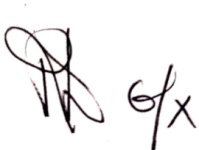 SecretaryState Transport AuthorityMizoram, AizawlMINUTE OF THE 1st  MEETING OF THE STATE TRANSPORT AUTHORITY 2021A  hun			:	Ni 23 March, 2021  at  10:30 AM		A hmun		:	Directorate of  Transport Conference Hall.		Member kalte	:	Enclosed  in Annexure – IPu. KT Beicho, Commissioner & Secretary to the Government of Mizoram Transport Department Aizawl & Chairman State Transport Authority-in meeting a kaihruai a. Member lo kalte hnenah lawmthu a sawi a. Pu R Thangseia STA  Member, Champhai chu a lo kal thei loh thu leh pawi a tih thu a sawi. Chairman sawm angin Pu.R Lalrammawia, Secretary STA-in  Agenda te a sawifiah a, hemi hnu hian thurel tan a ni.THU NGAIHTUAHTE:Revision of rate of fare & hiring charge:	1st STA  Meeting, 2020 dt. 23.9.2020-in passenger phur chi motor chi hrang hrangte chuan man leh  hman man ennawnna hun (Periodical revision of rate ) neih tawh thin ni se tia a lo rel angin revision of rate hi kum tin neih thin ni se tih a ni. A hnuaia mi ang hian rate chungchang chu rel a ni:(a)  Mizoram State Transport (MST):         Mizoram State Transport Wing hnuaia motor chi hrang hrang chuan man leh hman man rate  ni 09.09.2016-a lo siam tawh chu  Annexure-II ang hian ennawna, tihsan a ni e.(b)   Auto Rikshaw/Local Taxi/Maxi Cab chuan man:	District tina DTO zawng zawngten an District Administration kaihhruaina hnuaiah M.C.U/NGOs/Concernd Association hruaitute nen inrawn tlanga motor chuan man thar rawtna an rawn theh luhte leh Vehicle Association hrang hrangte atanga rawtna rawn theh luhte chu sawiho a ni a. Mizoram puma hman turin a hnuaia mi ang hian motor chuan man bithliah a ni:(c) Aizawl City Bus chuan man: 		Aizawl City Bus chuan man, STA meeting ni 09.07.2019-a a siam,  tuna hman mek chu Annexure-III ang hian ennawna tihsan a ni e.(d) Line Bus chuan man:	Aizawl khawchhungah hian Ramhlun Vengthar to New Market inkarah leh  Mualpui to New Market inkarahte hian Line Bus an la tlan a. Tuna a fare  an hman mek hi STA meeting ni 31.10.2012-a mi tawh a ni a. Chuan man ennawn an rawn dil ang leh rawtna hrang hrangte enho a niin, a hnuaia mi ang hian an rate ennawn a ni:(i) Ramhlun Vengthar to New Market :(ii) Mualpui to New Market :		Note : 	Rate of HSD as on dt. 31.10.2012 – Rs. 46.44/Litre				Rate of HSD as on dt. 23.03.2021 – Rs. 80.70/Litre2.  Kaochao ‘E’ (Kawlchaw ‘E’) leh Zyhno (Zawngling) Auto Rickshaw plying area(Domain) dilna.Pu. C.Vanneihthanga  VCP, Kaochao (East) leh Pu. C. Chamo VCP Zyhno(Zawngling) Siaha District hnen atangin Kaochao (East)-ah leh Zyhno(Zawngling)-ah Auto Rickshaw tlan phalna (Domain) dilna dawn a ni. An dil ang hian phalsak an ni a,  Vahan 4.0 database-ah dah luh sak nise tih a ni.3. Revision of carrying rates/transportation cost of Nutrition food for Aizawl and Lunglei District.Director, Women & Child Development, Aizawl atangin mamawh tute hnena ei tur semna motor hman man ennawn an rawn dil angin ICDS office hrang hrang inkara motor  hman man tur an rawt chu ngun taka en ho a ni a,    Annexure –IV ang hian pawm sak an ni. 4.  District Headquarters hrang hranga Two-Wheeler Taxi service phalsak thu:Heng a hnuai District Headquarters hrang hrangahte hian Two Wheeler Taxi Service phalsak an ni :1. Siaha 			2. Serchhip		3. Hnahthial4. Saitual		5. KhawzawlA tul angin Vahan 4.0 Database-ah dah luh nghal ni se tih a ni.5.   Expo- facto approval on the rates of hiring rates of vehlce during lockdown period.Deputy Commissioner, Aizawl atangin Mizorama Covid-19 hripui avanga lockdown kalpui laia khualzin tangkhante leh Covid-19 duty-te phurh kual nana motor an hmanna rate hrang hrangte expo-facto approval an dilna hmuh a ni a. Heng motor an hmanna rate-ah hian Election laia motor hiring rate an hman thu an rawn tarlang a. Heng rate an hmannte hi S.T.A.-in a approve loh a ni a. Tin, heng motor an hmante hi requisition ni lovin, a concerned Association-te nen inremna siama hire an ni a. Hemi chungchang hi ngun taka ngaihtuah a ni a, a hnuaia mi ang hian thu tihtluk a ni :a)  Lirthei hman man hi S.T.A.-in uluk taka a ngaihtuah hnuah chauh siam thin a ni a. Tute emaw rate siam chawp regularize hi tunhma lam atangin S.T.A. hian a kalpui ngai lova. Amaherawhchu, tuna DC dilna hi chu kan ramin hripui avanga harsatna a tawh laia a mamawhtute tana lirthei hmanna a ni a . Chuvangin, DC. Ngenna hi tun dinhmunah chuan pawmsak phawt mai ni se tih a ni.b)   Tunhnuah chuan passenger phur chi lirthei hman leh a nih dawn reng rengin a hnuaia tarlante hi zawm zel tawh turin D.C. office hriattir ni se tih a ni :i) Taxi te, Maxi Cab-te leh Bus-te hi dan mumal tak tlawhchhan chunga Specific purpose neia S.T.A.-in permit a pekte an ni a. S.T.A.-in permit a pek chhan piah lama hman a nih dawn chuan S.T.A. hriatpuina/phalna lak hmasak thin tur a ni.ii)  Mipuite dinhmun ngaihtuah chungin Passenger phur chi lirthei chuan man/hman mante hi S.T.A.-in a siam thin a. Dan hnuaiah mimal leh concerned Association hrang hrangte rawn chungin lirthei hman man/chuan mante hi a siam thin a ni. Chuvangin, lirthei hman man chungchang hi S.T.A. thuneihna a nih angin, tun hnu zelah chuan phalna lak hmasak zel tawh tur a ni.6.  Mimal dilna te:		(i) Principal, Neuhof English Medium School:		Principal, Neuhof English Medium School hnen atangin Tata Winger BS 6 model, seating capacity 20+D leh wheel base  3488 mm School Bus atan pawmsak turin a rawn dil a. STA thu dinglai ah chuan Aizawl City chhunga School Bus-a hman tur chu seating capacity 24+D leh wheel base 3400 mm tih a ni. Aizawl khawpui chhung traffic dinhmun ngaihtuahin STA thu ding lai angin a dilna hi phalsak rih loh nise tih a ni.		(ii) Taxi  replacement vawi hnihna atana dilna thu:		Pu. H.Khualzinga, Hunthar Veng, Taxi Regn. MZ-01H1905 neitu leh  Pu. B.Zoliana, Dawrpui Vengthar, Taxi Regn. MZ-01F-7930 neitute hnen atangin a vawihnihna atan an taxi replaced an rawn dil a. STA policy dinglai angin remtih loh a ni.7.  Aizawl Two wheeler Taxi Permit pek  thu. 		November, 2020 atanga 23rd March 2021  inkarah Aizawl City chhunga service tur 2-wheeler Taxi Permit 1889 lo pek tawh chu regularise phalsak a ni. 8.  Auto Ricksahaw & Two Wheeler Taxi-ah FARE METER vuah chungchang :			Hemi chungchang hi department lamin lo zir chiang se, meeting leh hun remchangah sawiho leh ni se  tih a ni.9.  Permit leh Licence hrang hrang pek te :		1.	Agent Licence			-	Annexure V 	2.	Operator, Rent-A-Motor Cycle		Scheme, 1997			-	Annexure - VI	3.	Ambulance Permit			-	Annexure - VII	4.	Auto Rickshaw Permit		-	Annexure - VIII		5.	Taxi	Permit			-	Annexure - IX	6.	Two wheelere taxi	Permit	-	Annexure - X	7.	Bus Permit				-	Annexure – XIChairmanState Transport AuthorityMizoram, AizawlMemo No. F.20016/1/2021-DTE(STA)Vol-I	:     Dated Aizawl,the ________.,2021Copy to :-P.S to The Hon’ble Minister, Transport Department for information.P.S to The Chairman, State Transport Authority, Mizoram for information.All Members, State Transport Authority, Mizoram for information.Office CopySecretaryState Transport AuthorityMizoram, Aizawl.MINUTE OF THE 2nd STATE TRANSPORT AUTHORITY MEETING, 2021A  hun			:	Ni 15 November, 2021  at  11:00 AM		A hmun		:	Directorate of  Transport Conference Hall.		Member kalte	:	Enclosed  in Annexure – IPu. KT Beicho, Commissioner & Secretary to the Government of Mizoram Transport Department Aizawl & Chairman, State Transport Authority-in meeting a kaihruai a. Member lo kalte hnenah lawmthu a sawi a. Chairman sawm angin Pu.R Lalrammawia, Secretary STA-in  Agenda sawifiah in, Meeting hmasa a thurel bawhzui dan chungchang report a pe a, hemi hnu hian thurel tan a ni.THU NGAIHTUAHTE:Chawngthu Car Rental Operator Licence Cancel ngaihdam dilna chungchang:Chawngthu Car Rental hnen atanga ngaihdam dilna chungchang hi ngun taka ngaihtuah a ni a. Rent A Cab Scheme, 1989 hnuaia STA in thu a dah angin motor 25 an neih tlin a ngai a. Hun rei tak ngaihnathiam an ni tawh chungin, huntiam Ni 9.4.2021 thlengin motor 25 an neih  tlin theih loh avangin an Operator Licence hi cancel sak  nise tih a ni.Promotion for Battery Operated Vehicles for carrying passengers:Ministry of Road Transport & Highways, Govt. of India lehkha No.RT..11036/104/2021-MVL. Dt 16.6.2021 in a tarlan angin Battery Operated Vehicle bik tana permit ngailo tura tih chungchang sawiho a ni a. Mizoram bik tan chuan he thil hian harsatna tam tak a thlen thei a. Chuvangin, Battery Operated Passenger vehicle bik hi STA atanga NOC neilo chu register loh tur a ni.Introduction of 2-Wheeler Taxi at District Hqrs. and selected towns:STA Meeting Dt.23.3.2021 in District Hqrs hrang hrang ah 2-Wheeler Taxi introduce nise ti a rel tawh chu District thuneitute hnena tangin an District theuh a permit pek zat tur zawh a ni a. A hnuaia tarlan ang hian a tum khatna atan Mizoram District Hqrs hrang hrang a 2-Wheeler Taxi permit pek zat tur  ruahman a ni:1. Lunglei Town           	- 50 nos	2. Siaha Town              	  - 50 nos3. Champhai Town     	- 45 nos	4. Kolasib Town          	  - 30 nos5. Serchhip Town       	- 38 nos	6. Thenzawl  sub-Town      	  - 12 nos7. Lawngtlai Town        	- 50 nos	8. Mamit Town            	  - 20 nos9. Khawzawl Town                - 25 nos	10. Saitual Town             	  - 30 nos11. Hnahthial Town        	- 35 nos  Auto Rickshaw a Fare Metre vuah chungchang:STA Meeting  hmasa (Dt.23.03.2021)  in Auto Rickshaw a Fare Metre vuah chungchang hi Department lamin lo zirchiang se, Meeting leh hunah ngaihtuah nise ti a dah chu Department lamin Auto Rickshaw Dealers, TVS, Piaggio leh Bajaj te meeting Ni 12.7.2021 ah a neih pui a, Auto Rickshaw  Dealer te hian an customer te lirthei ah Fare metre ISI Mark ngei an vuah sak theih tur thu hriat a ni a. STA Meeting chuan Auto Rickshaw zawng zawng a Fare Metre vuah hun bituk siam nise tha a ti a, Meeting minute chhuah atanga thla 6  chhungin Fare Metre vuah fel hman vek tura hriattir nise tih a ni. Taxi leh 2 –Wheeler Taxi a Fare Metre vuah chungchang:STA Meeting hmasa (Dt.23.03.2021) in Taxi leh 2-Wheeler Taxi a Fare Metre vuah chuangchang hi Department lamin lo zirchiang phawt se, Meeting leh hunah ngaihtuah leh nise a tih chu Transport Department chuan bawhzuiin, Ni 26.10.2021 ah ICT  Department nen Meeting neih a ni a. ICT Department lamin software rintlak tak an buatsaih theih tur thu leh he software hmangin awlsam te in lirthei hmangtu in ama phone a Apps hmangin fare dik tak a chawi theih dan tur te Meeting ah report a ni. ICT Department hmalak mekna hi STA Meeting leh ah thlir ho leh nise tih a ni.Permit renewal chungchang :Permit renew tura dilna lut chungchang  ngun taka ngaihtuah a ni a. Permit dam hunchhung pangngai bakah, Covid 19 hripui leng avang leh MoRTH advisory anga Permit validity 31st October, 2021 thleng pawh sei sak an ni chunga lirthei lei hman lo te chu ngaihnathiamna pek tawh loh nise tih a ni a. Amaherawhchu,  STA Meeting Ni 15 November, 2021 hmalam  a  dilna lo lut zingah motor lei tawh, Disclaimer/Sale letter nei te chauh Permit renew phalsak  nise, a bak chu renew tawh loh nise tih a ni.Setting up of Regional Transport Authority (RTA), Lunglei :Regional Transport Authority (RTA), Lunglei din tura dilna Chhim Bial Chhantu leh NGO hrang hrang leh Vehicle Owner Association Joint Meeting dilna dawn tawh a ni a. H e thil hi STA Meeting Ni 13.12.2019 thurel No -7 ah rel a niin,  tih puitlin rih loh nise tih a ni a. Dy. Commissioner, Lunglei hnen atanga  dilna Ni 25.01.2021  a lo lut leh chu ngun taka sawiho a ni a. Mizoram pumpui  dinhmun thlir chung leh dan leh dun en chungin Chhim Bial Chhantu, Lunglei te chu Secretary leh Associate Secretary ten hun remchangah lo sawipui se, atul an tih angin phungbawm sawm se, Meeting neih leh hunah an report thlir ho leh nise tih a ni.Transfer of Permit chungchang :STA Meeting Ni 10.5.2019 leh Ni 27.9.2019 a rel tawh angin Transfer of Permit hi thla 6 chhung hawnsak an ni a. Hemi bak hi chu Legal Heirship Certificate leh STA recommendation tel lo chuan Transfer of Permit hi tih tawh loh nise tiin thu tihtluk a ni. Amaherawhchu Permit hmingthlak dilna dawn zel ala nih avangin eng anga kalpui nge tha ang ti a sawiho a ni a.Sec 82 of MV Act, 1988 leh Rule 113 & 114 of MMVR, 1996 in a sawi angin hmingthlak hi chi hnih in pek theih a ni a. Tun atang chuan heng Dan tlawhchhan hmang hian Transfer of Permit hi STA Meeting ah ngaihtuah zel nise tih a ni.STA Permit dilna Form chungchang :STA Permit dilna Form chungchang sawiho a niin, tuna kan kalpui mek dan, Permit hmu te hnen chauh a pekchhuah hi kalpui chhunzawm zel nise tih a ni.Zemabawk Auto Rickshaw Owner’s Association atang dilna chungchang :Zemabawk Auto Rickshaw Owner’s Association leh Local Council, Zemabawk hnen atanga dilna lo lut, Zemabawk huamchhung atan a Suburb Auto Rickshaw Permit pe chhuak tawh lo tura ngenna chu sawiho a ni a. Hemi chungchang hi Department lamin  lo zirchiang sela, Meeting neih leh hunah ngaihtuah leh nise ti a dah a ni.Sihphir Auto Rickshaw Welfare hnen atanga dilna :Sihphir Auto Rickshaw Welfare te’n dilna an thehluh chu a hnuaia mi ang hian rel a ni:Sihphir Auto Rickshaw service area (Domain), Durtlang  Area a beh an dilna chu phalsak an ni a, Department lamin ‘Durtlang & Sihphir Area’ tiin Domain lo siamtha se tih a ni.Emergency leh Motor lama harsatna awm thin avanga Bawngkawn Greenwood Hospital thlenga passenger drop an dilna hi remtih a nilo.Sihphir hnaih Filling Station a passenger phur lova petrol la tura kal phalsak an dilna chungchang pawh ngaihtuah a ni a, an area pawn lamah kal phalsak an nilo.Hey Taxi Mizo Apps leh Huiva Apps Chungchang :Pu F.Lalruatfela, General Secretary, Mizoram Taxi Association General Hqrs. hnen atanga Hey Taxi Mizo Apps titawp tura ngenna lo lut leh Huiva Taxi Apps chungchang sawiho a ni a. MoRTH in Motor Vehicle Aggregators Guidelines, 2020 a siam ah, phalna neilo ten Passenger Vehicle tan  Apps  an lo siam ve ringawt hi a remti  lova. Chuvang chuan Hey Taxi Mizo Apps leh Huiva Taxi Apps te hi phalna nei lova siam an nih avangin an Apps siam hi titawp tura hriattir nise tih a ni.Heng a hnuaia tarlan khua ah te hian Domain thar siam phalsak an ni e :Zokhawthar	-	Taxi leh Auto RickshawPhaisen		-	Auto RickshawRawpuichhip	-	Taxi leh Auto Rickshaw Regularization of Permit, Licence etc :STA Meeting inkar a tul bik thil a Permit/Licence lo pekchhuah, a hnuaia tarlan te hi Meeting remtihna in regularized a ni e. Ambulance Permit (Private)			-	27Ambulance Permit/Hearse Van (Govt)	-	10Bus Permit					-	3Taxi						-	2Agent’s Licence					-	2Auto Rickshaw					-	62	Permit leh Licence chi hrang hrang pek te : Agent’s Licence				-	Annexure - IIAuto Rickshaw				-	Annexure - IIITaxi					-	Annexure - IVTwo Wheeler Taxi			-	Annexure - VMaxi Cab					-	Annexure - VIBus					-	Annexure - VIIRent –A-Motor Cycle Scheme, 1997	-	Annexure - VIIISd/-ChairmanState Transport AuthorityMizoram, AizawlMemo No. F.20016/1/2021-DTE(STA)Vol-I     :    Dated Aizawl,the ……..November,2021Copy to :-1. P.S to The Hon’ble Minister, Transport Department for information.2. P.S to The Chairman, State Transport Authority, Mizoram for information.3. All Members, State Transport Authority, Mizoram for information.4. Office CopySecretaryState Transport AuthorityMizoram, Aizawl.Sl. NoName of Owner & AddressNo. of PermitNo. of Vehicle1L.V. Zahnuna s/o Singula, Chaltlang1ZRM-11212Mrs Kimnu K. Gangte, Vairengte1NLK-22753Sawipee K. Gangte, Vairengte1MNS-15434Lalparmawia S/o Hranga, Champhai1ZRM-11565Mrs L. Hlunpuii, Electric veng, Aizawl1ZRM-11156Khawpuia & Bros, Aizawl1ZRM-9907Chhinga & Sons, Aizawl1ZRM-11908Thangneuva & Sons, Aizawl1ZRM-5679Gangee Maya, Lunglei1ZRM-27510Ralmanthangi , Vaivakawn, Aizawl1ZRM-92511Vanchuanga & Sons, Thakthing, Aizawl1ASL-215412Lalawia, AIR Hill1ZRM-121713C. Biaklawra, Electric veng1ZRM-90114Lalrindika, Chandmari, Aizawl1ZRM-45915Daia & Sons, Chandmari, Aizawl1ZRM-50016Chalthianga, Hnahthial1ZRM-110017Harun Rashid Barbhuiya, Zion St., Aizawl1ASC-439118F. Bialzauva, Aizawl1ZRM-109719Ganashyam Sarda C/o Raja Transport, Bawngkawn1ASC-393520RajKumar Sarda C/o Raja Transport, Bawngkawn1ASC-325821E. Lalnghinglova, Kulikawn, Aizawl1ASA-839522PP John, Bara Bazar, Aizawl1ZRM-80123Subrata Ranjan Dutta, Zarkawt, Aizawl1ZRM-1096Sl. NoName of Owner & AddressNo. of Vehicle6Bir Bahadur Singh, ZemabawkZRM-11957Sardara Singh, ZemabawkZRM-2118Hiranmoy Deb, BaktawngZRM-12619Harmindar Pal SinghZRM-1251Sl. NoName of Owner & AddressNo. of PermitNo. of Vehicle1Dayal Chaoudhury, Aizawl1ZRM-10262M.L Choudhury, Aizawl1ZRM-875Sl. NoName of Owner & AddressNo. of PermitNo. of Vehicle1Mizo Ex-Service Multipurpose Co-operative Society Ltd., Aizawl2.NosASA-5845ASA-5940Sl. NoName of Owner & AddressNo. of PermitNo. of VehicleRoute1M/S Chhinga & Sons, Aizawl1ZRM-907Aizawl-Lunglei &Aizawl-Saitual2Thantluanga, Bara Bazar, Aizawl1ZRM-1167Aizawl-Serchhip&Aizawl-SaitualSl. NoName & AddressTransfer fromPlying area to1.Pi H. Lalzawmliani, owner of Aizawl Local Taxi ZRT – 427AizawlLunglei2.Pu Sapzinga C/o VL Thlangi owner of Aizawl Local Taxi ZRT-332AizawlLunglei3.Pu Tuahpuia, owner of aizawl Local Taxi MZ 01/0327AizawlLunglei4.Pi B. Hauchhingpuii C/o R. Zodingliana owner of Aizawl Local Taxi ZRT – 264Aizawl LungleiSl. NoSTOPSTOPFare1.BawngkawnBawngkawn-IRs. 1.002.BawngkawnThuamluaia PointRs. 2.003.BawngkawnRed RoseRs. 3.004.BawngkawnThuampuiRs. 3.005.BawngkawnPushpakRs. 4.006.BawngkawnPushpak MandirRs. 4.007.BawngkawnSupply PengRs. 5.008.BawngkawnZemabawk Kawn VengRs. 5.009.BawngkawnBeraw PengRs. 6.0010.BawngkawnLeitan HniamRs. 6.0011.BawngkawnMelli MualRs. 7.0012.BawngkawnForest Check GateRs. 7.0013.BawngkawnTurning PointRs. 8.00Sl. NoSTOPSTOPFare1.Turning PointForest Check GateRs. 1.002.Turning PointMelli MualRs. 2.003.Turning PointLeitan HniamRs. 3.004.Turning PointBeraw PengRs. 3.005.Turning PointZemabawk Kawn VengRs. 4.006.Turning PointSupply PengRs. 4.007.Turning PointPushpak MandirRs. 5.008.Turning PointPushpakRs. 5.009.Turning PointThuampuiRs. 6.0010.Turning PointRed RoseRs. 6.0011.Turning PointThuamluaia PointRs. 7.0012.Turning PointBawngkawn-IRs. 7.0013.Turning PointBawngkawnRs. 8.00Sl. NoTypes of VehiclesProposed rate by STA1.HMV(P)Rs. 1300/-per day2.MMV(P)Rs. 1200/-per day3.LMVRs. 650/- per daySl. NoTypes of VehiclesProposed rate by STA1.HMV(P)Rs. 700/-per day2.MMV(P)Rs. 500/-per day3.LMVRs. 300/-per day1.DriverRs. 117/-per day2.ConductorRs. 94/-per day3.HandymanRs. 84/-per daySl. NoType of BusOld RateApproved new rateADeluxe BusRs. 15/- per kmRs. 22/- per kmBMedium busRs. 13/- per kmRs. 20/- per kmSl. NoType of Vehicles permitType of Vehicles permitPresent rate of feesProposed revision of fees1.PLYING PERMIT FEES(Issue and renewal)PLYING PERMIT FEES(Issue and renewal)PLYING PERMIT FEES(Issue and renewal)PLYING PERMIT FEES(Issue and renewal)aBusBusRs. 500/- for 3 yearsRs. 250/- per annum(Rule 153 (14)(a))bMaxi CabMaxi CabRs. 300/- for 3 yearsRs. 150/- per annumcTaxi Taxi Rs. 300/- for 3 yearsRs. 150/- per annum(Rule 153 (14)(b))dAuto RickshawAuto RickshawRs. 100/- per yearsRs. 150/- per annumeTruck / MMVTruck / MMVRs. 500/- for 3 yearsRs. 250/- per annum(Rule 153 (14)(a))fLCV / LMVLCV / LMVRs. 500/- for 3 yearsRs. 200/- per annum(Rule 153 (14)(a))gIssue of All Mizoram Taxi PermitIssue of All Mizoram Taxi PermitRs. 1000/- per annumRule 90 (2) (m)hIssue of All Mizoram Maxi Cab PermitIssue of All Mizoram Maxi Cab PermitRs. 6000/- per annumRs. 6000/- per annumiIssue of Duplicate Plying PermitIssue of Duplicate Plying PermitRs. 125Rs. 200/- per annum(Rule 90 (1) (c) & (f)2.PROVISIONAL PERMIT FEESPROVISIONAL PERMIT FEESPROVISIONAL PERMIT FEESPROVISIONAL PERMIT FEESaTaxiTaxiRs. 300/-Rs. 400/-Rule 90(2)(a)bMaxi CabMaxi CabRs. 500/- Rs. 750/- Rule 153(15)cBusBusRs. 500/- Rs. 1000/- Rule 153(15)dAuto RickshawAuto RickshawRs. 150/- Rs. 200/- Rule 90(2)(b)eRenewal of Taxi/Bus/Maxi Cab PermitsRenewal of Taxi/Bus/Maxi Cab PermitsRs. 150/- Rs. 200/- Rule 90(2)(b) & Rule 153 (4)fRenewal of Auto Rickshaw PermitRenewal of Auto Rickshaw PermitRs. 75/-Rs. 100/- Rule 90(2)(c)gIssue of Duplicate PermitIssue of Duplicate PermitRs. 125/-Rs. 200/- Rule 90 (1) (c ) & Rule 153 (4)3.TEMPORARY PERMITSTEMPORARY PERMITSTEMPORARY PERMITSTEMPORARY PERMITS3.(Buses etc.)(Buses etc.)Rs. 500/- for 3 monthsRs. 700/- for 3 months(Buses etc.)(Buses etc.)Rs. 200/- for 1 monthRs. 300/- Rule 90(2)(1)4.SPECIAL ROAD PERMITSPECIAL ROAD PERMITSPECIAL ROAD PERMITSPECIAL ROAD PERMITaHMVfor not more than 15 days Rs. 100/-for not more than 15 days Rs. 100/-Rs. 200/- Rule 153(11)aHMVfor not more than 30 days Rs. 200/-for not more than 30 days Rs. 200/-Rs. 400/- Rule 153(10)aHMVfor not more than 3 months Rs. 600/-for not more than 3 months Rs. 600/-Rs. 1000/- Rule 153(10)bMMVfor not more than 15 days Rs. 100/-for not more than 15 days Rs. 100/-Rs. 150/- Rule 153(11)bMMVmore than 15 days & for 1 month Rs. 200/-more than 15 days & for 1 month Rs. 200/-Rs. 300/- Rule 153(10)cLMV/LGVFor not more than 15 days Rs. 50/-For not more than 15 days Rs. 50/-Rs. 100/- Rule 153 (12)cLMV/LGVMore than 15 days & for 1 month Rs. 200/-More than 15 days & for 1 month Rs. 200/-Rs. 250/- Rule 90 (2)(k)5.TEMPORARY PERMITTEMPORARY PERMITTEMPORARY PERMITTEMPORARY PERMITaTrucks (G) for 3 monthsTrucks (G) for 3 monthsRs. 500/-Rs. 900/- Rule 153(9)bMMV (G) for 3 monthsMMV (G) for 3 monthsRs. 500/-Rs. 800/- Rule 153(9)cLMV/LGV for 3 monthsLMV/LGV for 3 monthsRs. 500/-Rs. 700/- Rule 90(2)(1)6.Countersignature of PermitCountersignature of PermitRs. 100/-Rs. 200/- Rule 90(1)(h)7.Ownership/Route Transfer of PermitOwnership/Route Transfer of PermitRs. 500/-Rs. 1000/-Rule 153(5)Type of Vehicles(Parking Hours) for the first hour or part thereof(From 8:00 A.M to 6:00 P.M) for every subsequent hour or part thereof1231.Truck/Lorries/tractor/Trailer/One Tonner10.0015.002.Jonga/Jeep/Gypsy/Car5.005.003.Motor Cycle/Scooter2.002.00Types of VehiclesTypes of Vehicles(Parking Hours)For the first 5 hours orPart thereof(From 8:00AM to 6:00 PM)After 5 hours orpart thereof11231(a) Parking Area Category ‘A’(b) For 2- WheelersRs. 50/-Rs. 25/-Rs.50/-Rs.25/-2(a) Parking Area Category ‘B’(b) For 2- WheelersRs. 25/-Rs. 10/-Rs.25/-Rs.10/-3(a) Parking Area Category ‘C’(b) For 2- WheelersRs. 10/-           Rs.   5/-Rs.10/-Rs. 5/-Sl.NoRouteNos. of Buses1Aizawl –  (Tanhril)82Bawngkawn – Kulikawn via New Capital Complex63Aizawl – Lengpui24Bawngkawn – Sihphir55Aizawl  - Muallungthu26Aizawl – Central Jail2Types of VehiclesTypes of Vehicles(Parking Hours)For the first 5 hours orPart thereof(From 8:00AM to 6:00 PM)After 5 hours orpart thereof11231(a) Parking Area Category ‘A’(b) For 2- WheelersRs. 50/-Rs. 25/-Rs.50/-Rs.25/-2(a) Parking Area Category ‘B’(b) For 2- WheelersRs. 25/-Rs. 10/-Rs.25/-Rs.10/-3(a) Parking Area Category ‘C’(b) For 2- WheelersRs. 10/-           Rs.   5/-Rs.10/-Rs. 5/-Sl.NoRouteNos. of Buses1Aizawl –  (Tanhril)82Bawngkawn – Kulikawn via New Capital Complex63Aizawl – Lengpui24Bawngkawn – Sihphir55Aizawl  - Muallungthu26Aizawl – Central Jail2StandGovt. Approved RateMRTU Proposed RateNew Proposed Rate0 - 12/-2/-2/-0 - 22/-3/-2/-0 - 34/-4/-4/-0 - 44/-5/-5/-0 - 56/-6/-5/-0 - 66/-7/-6/-0 - 76/-7/-7/-0 - 88/-8/-8/-0 - 98/-8/-8/-0 - 109/-9/-9/-0 - 119/-9/-9/-0 - 1210/-10/-10/-0 - 1310/-10/-10/-0 - 1411/-11/-11/-0 - 1511/-11/-11/-0 - 1612/-12/-12/-0 - 1712/-12/-12/-0 - 1813/-12/-12/-0 - 1913/-13/-13/-0 - 2014/-13/-13/-0 - 2114/-13/-13/-0 - 2215/-13/-13/-0 - 2315/-13/-13/-0 - 2415/-13/-13/-0 - 2515/-13/-13/-0 - 2615/-13/-13/-0 - 2715/-13/-13/-RULE 145RateRate(a) for grant and renewal of agent licence in respect of collecting and forwarding goods etc.For GrantFor Renewal(a) for grant and renewal of agent licence in respect of collecting and forwarding goods etc.Rs. 15,000/-Rs.5,000/-(b) for grant and renewal of agent licence in respect of tickets for travel by public service vehicles.Rs. 10,000/-Rs.3,000/-(c) in respect of application for agent licenceRs. 20/-Rs. 20/-(d) for renewal of a licence if application is made in time – Principal Licence(a) Goods Booking = Rs. 5,000/-(b) Ticket Booking = Rs. 3,000/-(a) Goods Booking = Rs. 5,000/-(b) Ticket Booking = Rs. 3,000/-(e) for renewal of a licence of application is made late – ( Late Fee )Rs. 10/- per day, subject to maximum of Rs. 1000/- per yearRs. 10/- per day, subject to maximum of Rs. 1000/- per year(f) for issue of a duplicate copy of – Principal LicenceRs. 1,000/-Rs. 1,000/-Sl.NoTicket manAgent hlawh zat tur1.     Rs. 100  chin hnuailamRs.10/-2.     Rs. 101 – 200Rs.15/-3.     Rs. 201 – 300Rs.20/-4.     Rs. 301 – 400Rs.25/-5.     Rs. 401 – 500Rs.30/-6.     Rs. 501 – 600 Rs.40/-7.     Rs. 601 chin chunglamRs.50/-Sl. NoTicket manAgent hlawh zat tur1.Rs. 200 chin hnuai lamRs. 102.Rs. 300 chin hnuai lamRs. 153.Rs. 400 chin hnuai lamRs. 204.Rs. 500 chin hnuai lamRs. 255.Rs. 600 chin hnuai lamRs. 306.Rs. 600 chin chung lamRs. 40Rule 145RateRatea) For grant and renewal of agent licence in respect of collecting and forwarding goods etc.For GrantNew                                OldFor RenewalNew                          Olda) For grant and renewal of agent licence in respect of collecting and forwarding goods etc.Rs.15,000/-        Rs.10,000/-Rs. 5,000/-     Rs. 1000/-b) For grant and renewal of agent licence in respect of tickets for travel by public service vehicles.Rs. 10,000/-Rs. 3,000/-      Rs.1000/-c) In respect of application for agent licence.Rs. 20/-d) For renewal of a licence if application is made in time- Principal Licencea) Goods Booking=Rs. 5,000/-b) Ticket Booking=Rs. 3,000/-e) For renewal of a licence of application is made late- (Late Fee)Rs. 10/- per day, subject to maximum of Rs. 1,000/- per yr.f) For issue of a dublicate copy of-Principal Licence.Rs. 1,000/-BazarHospitalElectricZodinChawnpuiCircuitHouseHelipadBazar03570100130120130Hospital3503565958595Electric7535030605565Zodin10065300302030Chawnpui13095603005060Sakuhtui1601258560308090CircuitHouse12085552050010Helipad13095653060100Sl.NoType of VehiclePer/hrs(Aizawl City)Per/Km(forjourneyHalt/Night1.2.3.4.ScorpioHonda CityOpel AstraOpel Corsa etc.200/-18/-800/-Sl.NoType of VehiclePer/hrs(Aizawl City)Per/Km(forJourneyHalt/Night1.2.3.4.5.6.7.GetzSwiftFiat PalioEsteemGypsyBoleroSumo etc.150/-17/-700/-Sl.NoType of VehiclePer/hrs(Aizawl City)Per/Km(forJourneyHalt/Night1.2.3.4.Wagon RSantroIndicaAlto etc.125/-16/-500/-Sl.NoType of VehiclePer/hrs(Aizawl City)Per/Km(forJourneyHalt/Night1.2.3.MatizMaruti 800Maruti Van etc.100/-15/-500/-Sl.noClassLengpuiReiekHmuifang1.2.3.4.Executive ClassFirst ClassSecond ClassThird Class150013001000700180015001200700170014001100700Sl.noName &AddressDate of STA meetingVehicle classDate of issueValidityTotal1K. ThangdalaLeisenzo29.6.11Maxi cab29.6.1128.12.1112Laldingliana ChawngthuS/o LalzuiaVenglai, Kolasib18.11.11Auto Goods18.11.1117.05.1213K. ZodintharaS/o Biaksailova (L)Nursery, Kolasib18.11.11Local Taxi18.11.1117.05.1194H. ZoliankhumaS/o RuatkimaDiakkawn, Kolasib29.06.11-Do-29.06.1128.12.1195LalliankungaS/o HrangchungaVengthar, Kolasib18.11.11-Do-18.11.1117.05.1296K. LalthlenglianaS/o Thanseia (L)Lungdai18.11.11-Do-18.11.1117.05.1297R. LalramlianaS/o L.L. HnemaNew Diakkawn24.04.12-Do-24.04.1223.10.1298C. ZothanfeliVenglai, KOlasib24.04.12-Do-24.04.1223.10.1299Jenny LalrintluangiD/o Lalrosiama Hmar(L)24.04.12-Do-24.04.1223.10.12910LalnghinglovaS/o ThangzauvaProject Veng24.04.12-Do-24.04.1223.10.12911LalhmangaihiD/o Vanlalnghaka(L)Thingdawl24.04.12-Do-24.04.1223.10.12912BeremaS/o Zathuama(L)Helipad Veng, Bairabi18.11.11Auto Passenger18.11.1117.05.123113DommyaS/o RosiamlianaBairabi Chhimveng18.11.11Auto Passenger18.11.1117.05.123114Ramnghaka RalteS/o SiamthangaBilkhawthlir Damveng18.11.11Auto Passenger18.11.1117.05.123115Sailothanga SailoCollege Veng, Kolasib18.11.11Auto Passenger18.11.1117.05.123116J. RosangzelaS.o J. RosanglianaKawnvengBilkhawthlir18.11.11Auto Passenger18.11.1117.05.123117R. SanghnunaS/o zasanga (L)KAwnveng, Bilkhawthlir18.11.11Auto Passenger18.11.1117.05.123118LalthanmawiaS/o Lama (L)Kawngthar, Vairengte18.11.11Auto Passenger18.11.1117.05.123119ChawngthansangaS/o ThanmawiKawnveng, Bilkhawthlir18.11.11Auto Passenger18.11.1117.05.123120J. RochamaS/o J. Robuaia(L)Tuitha Veng, Bilkhawthlir18.11.11Auto Passenger18.11.1117.05.123121LawmawmaS/o L.K. Lala (L)Chhimveng, Vairengte18.11.11Auto Passenger18.11.1117.05.123122.DuhawmaS/o LomesiTlangnuam, Vairengte29.06.11Auto Passenger18.11.1117.05.123123.R. LalthankimaS/o R. RozamaKawngthar Vairengte29.06.11Auto Passenger18.11.1117.05.123124.R. LAlrinsangaS/o NuchhungiDiakkawn, Kolasib29.06.11Auto Passenger18.11.1117.05.123125.LalrinpuiiD/o HrangthuamiVairengte24.04.12Auto Passenger18.11.1117.05.123126.LalrinmawiiD/o ZoramaElactric Veng, Kolasib24.04.12Auto Passenger18.11.1117.05.123127.KroszemaS/o H. NgurhremaNew Diakkawn, Kolasib24.04.12Auto Passenger18.11.1117.05.123128.K. MalsawmaS/o K. KailianaZallen Veng, Vairengte24.04.12Auto Passenger18.11.1117.05.123129.R.K. VanlalhruaiaS/o R.K. RosiamaZallen Veng, Vairengte24.04.12Auto Passenger18.11.1117.05.123130.LallawmzualaS/o Lalrinzual;aChhim Veng, Vairengte24.04.12Auto Passenger18.11.1117.05.123131.R. LalrothuamiD/o R. DokungaBangla Veng, Vairengte24.04.12Auto Passenger18.11.1117.05.123132.T.C. LalnunsiamaS/o T. C. LalhmangaihaBangla Veng, Vairengte24.04.12Auto Passenger18.11.1117.05.123133.ThansangaS/o NilianaRamhlun ‘S’24.04.12Auto Passenger18.11.1117.05.123134.H. LalropiangaS/o LalmuanthangaTlangnuam, Vairengte24.04.12Auto Passenger18.11.1117.05.123135.Andrew LalrinawmaS/o LalthangpuiaBangla Veng, Vairengte24.04.12Auto Passenger18.11.1117.05.123136.LalhmachhuanaS/o Lungmuana(L)Vairengte24.04.12Auto Passenger18.11.1117.05.123137.ZonuntluangaS/o ThanhliraVairengte24.04.12Auto Passenger18.11.1117.05.123138.LalnunkimiD/o LalnunthariZohlun VengBairabi24.04.12Auto Passenger18.11.1117.05.123139.LalfakzualaS/o LaltharaHmar Veng, Kawnpui24.04.12Auto Passenger18.11.1117.05.123140.LalnghahmawiaPachuauS/o P. C. LalnuntluangaBilkhawthlir24.04.12Auto Passenger18.11.1117.05.123141.F. LalremsiamaS/o R. BiaklianaBilkawthlir24.04.12Auto Passenger18.11.1117.05.123142.J. LalremruataS/o RalliantawnaSalem Veng, Kolasib24.04.12Auto Passenger18.11.1117.05.1231Sl No.From Aizawl to:-Distance (in km)Approved Rate1.Thingdawl855,800.002.Aibawk303,600.003.Reiek303,600.004.Thingsulthliah503,300.005.Serchhip1126,700.006.Lengpui442,800.007.Mamit1127,300.008.Zawlnuam via Mamit17612,000.009.West Phaileng1056,100.0010.E. Lungdar20211,600.0011.Khawzawl1508,700.0012.Champhai19411,000.0013.Leithum24913,000.0014.Ngopa17910,500.0015.Phullen1257,200.0016.Darlawn1236,900.0017.Keifang754,800.0018.Khawbung26515,500.0019.Bilkhawthlir1067,200.0020.Aizawl  Urban2,200.0021.Tlangnuam2,200.00Sl No.Name of RouteDistance (in km)Approved Rate1.Hnahthial638,500.002.Lungsen587,300.003.Bunghmun14818,700.004.Lawngtlai829,300.005.Sangau11212,800.006.Tuipang16717,500.007.S. Bungtlang16517,800.008.Chawngte10311,500.009.Saiha15315,200.00Sl.NoNOMENCLATURENOMENCLATUREAPPROVED RATE1.MST Bus Hiring ChargeOrdinaryRs.40/- Per KM1.MST Bus Hiring ChargeDeluxe/Night BusRs.50/- Per KM2.Minimum Bus Hiring ChargeOrdinaryRs.3500/- Per Day2.Minimum Bus Hiring ChargeDeluxe/Night BusRs.4200/- Per Day3.Hiring Charge of AmbulanceRate Per KmRs.25/- Per KM3.Hiring Charge of AmbulanceMinimum Hiring Charge(Within Municipal Area)Rs.800/-4.Hiring Charge of RecoveryVehicleEmpty RunRs.50/- Per KM4.Hiring Charge of RecoveryVehicleLMV TowingRs.60/- Per KM4.Hiring Charge of RecoveryVehicleMMV TowingRs.70/- Per KM4.Hiring Charge of RecoveryVehicleHMV TowingRs.80/- Per KM4.Hiring Charge of RecoveryVehicleStatic OperationRs.1200/- Per Km4.Hiring Charge of RecoveryVehicleMinimum Hiring ChargeRs.4000/-4.Hiring Charge of RecoveryVehicleWaiting ChargeRs.150/- Per hours5.Hiring Charge of MobileCrane(Heavy Duty)Empty RunRs.100/- Per KM5.Hiring Charge of MobileCrane(Heavy Duty)Static OperationRs.2000/- Per Hours5.Hiring Charge of MobileCrane(Heavy Duty)Minimum ChargeRs.4500/-5.Hiring Charge of MobileCrane(Heavy Duty)Daily Retention ChargeRs.3000/-5.Hiring Charge of MobileCrane(Heavy Duty)Waiting ChargeRs.200/-6.Hiring Charge of mobileCrane(Light duty)Empty RunRs.40/- Per KM6.Hiring Charge of mobileCrane(Light duty)Static OperationRs.1000/- Per Hours6.Hiring Charge of mobileCrane(Light duty)Minimum ChargeRs.3500/-6.Hiring Charge of mobileCrane(Light duty)Daily Retention ChargeRs.1500/- Per Day6.Hiring Charge of mobileCrane(Light duty)Waiting ChargeRs.120/- Per HoursSl. No.Type of VehicleRate of fare1.Auto Rickshawa) Rs. 30.00 for first Kilometreb) Rs. 20.00 for every subsequent km.   2.Taxia) Rs. 50.00 for first Kilometreb) Rs. 40.00 for every subsequent km.   3Two Wheeler Taxia) Rs. 25.00 for first Kilometreb) Rs. 15.00 for every subsequent km.   4Maxicaba) Rs. 3.00/km/head for metalled roadb) Rs. 3.50/km/head for unmetalled roadSl. No.StandFare1Ramhlun Vengthar to New MarketRs. 30/-2Ramhlun Sport Complex to New MarketRs. 25/-3Ramhlun South to New MarketRs. 20/-4Ramthar Veng(Pu Zuia in bul) to New MarketRs. 15/-5Sihpui to New MarketRs. 10/-Sl.No.StandFare1Mualpui to New MarketRs. 30/-2Mualpui to BethlehemRs. 20/-3Mualpui to College VengRs. 15/-4Mualpui to ITI VengRs. 10/-